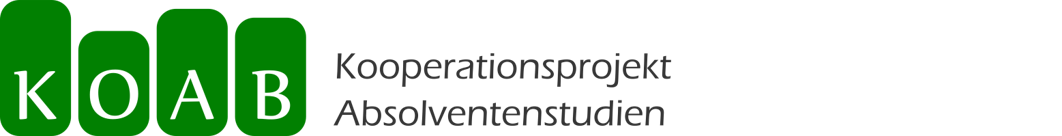 Das Kooperationsprojekt Absolventenstudien (KOAB)Im Kooperationsprojekt Absolventenstudien (KOAB) werden in enger Zusammenarbeit zwischen den Hochschulen und dem Institut für angewandte Statistik jährlich etwa 150.000 Absolvent*innen von 70 bis 80 Hochschulen zur Teilnahme an Befragungen eingeladen, die ca. 1,5 Jahre nach Studienabschluss stattfinden. Es ist eines der bundesweit größten sozialwissenschaftlichen Forschungsprojekte – insgesamt haben sich mit der Befragung der Absolvent*innen des Prüfungsjahrganges 2020 bereits mehr als 600.000 Absolvent*innen beteiligt. Die Befragung erfolgt dabei in einem arbeitsteiligen Prozess: Das Institut für angewandte Statistik koordiniert die Befragung, die zusammen mit den Partnerhochschulen durchgeführt wird.Die Kooperation zwischen ISTAT und Partnerhochschulen ist im Wesentlichen durch folgende Merkmale charakterisiert:Ein Kernfragebogen mit gleichen Inhalten für alle Partnerhochschulen sichert die Vergleichbarkeit der Ergebnisse. Hierfür erstellt das ISTAT einen anonymisierten Gesamtdatensatz mit den Daten aller Befragten.Die Partnerhochschulen übernehmen den Versand von bis zu vier postalischen Einladungen an die Absolvent*innen ihrer Hochschule zur Teilnahme und haben Einfluss auf die Entwicklung eines individuellen Hochschulfragebogens.Spezifische Zusatzfragen erlauben den Hochschulen individuelle Analysen zum Berufsverlauf ihrer ehemaligen Studierenden und liefern wichtige Benchmarks für die interne Hochschulentwicklung.Umfangreiche Beratungs- und Schulungstätigkeiten der ISTAT-Mitarbeiter*innen unterstützen den effizienten Ablauf der Befragung.Nach der Befragung erstellt das ISTAT umfangreiche tabellarische Auswertungen und gibt Hilfestellung bei der Verwendung der Ergebnisse.Zugleich erhalten Hochschulen Hochschuldatensätze mit deren Hilfe sie eigene Auswertungen vornehmen können.Nach der in diesem Tabellenband dokumentierten Erstbefragung ein bis zwei Jahre nach Studienabschluss finden im Kooperationsprojekt auch Zweitbefragungen (Panel) etwa vier bis fünf Jahre nach Studienabschluss statt, um den weiteren beruflichen Werdegang detailliert nachzuzeichnen.Ziel der Absolventenstudien ist es unter anderem, einen zentralen Beitrag zur Qualitätsentwicklung der Hochschulausbildung zu leisten (z. B. für die Studiengangsentwicklung und die Akkreditierung). Hier geht es daher insbesondere um die Evaluation der Wirkungen von Studienbedingungen und -angeboten auf den weiteren Lebensweg sowie den Berufserfolg der Absolvent*innen. Die Diskussion der Ergebnisse mit den Verantwortlichen in den Hochschulen und ihre Berücksichtigung in der Hochschulentwicklung sind ein zentrales Anliegen des Projekts. Das Institut für angewandte Statistik erstellt aus den Befragungen der einzelnen Hochschulen eine gemeinsame Datendatei, die die Grundlage für vergleichende statistische Analysen bildet.Bislang wurden die Abschlussjahrgänge 2006 bis 2020 jeweils ca. 1,5 Jahre nach dem Studienabschluss in die Studie einbezogen. Außerdem erfolgte im Wintersemester 2018/2019 die Befragung des Abschlussjahrgangs 2014 ca. vier bis fünf Jahre nach dem Studienabschluss (Panel), an der sich etwa 10.000 Absolvent*innen beteiligt haben.Das ISTAT – Institut für angewandte StatistikDas Institut für angewandte Statistik (ISTAT) versteht sich als ein universitäres Spin-Off mit einer klaren wissenschaftlichen Ausrichtung. Dabei ist das ISTAT an der Schnittstelle zwischen statistischer Datenanalyse, sozialwissenschaftlicher Methodik und Programmierung beheimatet. Das ISTAT verfügt über einen Mitarbeiterstamm, der sich aus Expert*innen in den Feldern der angewandten Statistik, der Hochschulforschung, der Evaluation und des Qualitätsmanagements zusammensetzt.Im Bereich der Datenerhebung verfügt das Team des ISTAT über weitreichende Erfahrungen hinsichtlich aller gängigen Erhebungsverfahren (CATI, CAPI, Online). Insbesondere im Bereich der Online-Forschung beziehen sich die Erfahrungswerte sowohl auf bundesweite als auch auf internationale Studien. Das Team des ISTAT ist mit einer weitgehenden technischen Expertise ausgestattet, sowohl hinsichtlich der Fragebogenprogrammierung mit QTAFI, Dimensions Net, Quanquest oder MR Studio als auch hinsichtlich des Einsatzes von Programmiersprachen wie Python, PHP, Visual Basic und Java. Dies ermöglicht es dem Team des ISTAT alle Arten der Online-Forschung professionell und auf höchstem Niveau umsetzen zu können.Hinsichtlich der statistischen Datenanalyse vereint das Team des ISTAT Kompetenzen auf den Gebieten der univariaten, bivariaten als auch komplexen multivariaten Datenanalyse. Hier sind vor allem die Stärken im Reporting zu nennen: das ISTAT verfügt über ein Höchstmaß an Know-How im Bereich der Tabellenbanderzeugung und der Erstellung individualisierter grafischer Auswertungen. Ein weiteres Feld der Expertise sind die explorative und die klassische inferenzstatistische Datenanalyse. Darüber hinaus ist das Team des ISTAT ebenfalls routiniert im Umgang mit modernen Resampling-Methoden oder Techniken des Dataminings.Das ISTAT erforscht die Integration von Datenanalysetechniken mit Methoden der objektorientierten Programmierung unter der Berücksichtigung theoretischer Rahmung. Die Mission des ISTAT ist es, die Theoriebildung auf substanzwissenschaftlichen Feldern, wie der Hochschulforschung, der Geographie, der Soziologie, der Psychologie etc. durch die Entwicklung methodisch-technischer Lösungen zu unterstützen und voranzutreiben. Im Vordergrund steht dabei die Überbrückung des Gegensatzes von individueller Auswertung und technischer Automatisierung. Das ISTAT entwickelt daher modularisierte Lösungen, die durch hochgradig verfeinerte Algorithmen angesteuert werden.Die Mission des ISTAT verdeutlicht ein interdisziplinäres Vorgehen, was sich auch im Team abbildet, in dem wissenschaftliche Felder wie Physik, Hochschulforschung, Evaluationsforschung, Didaktik, Geographie, Informatik oder Computerlinguistik vertreten sind. Diese Interdisziplinarität ermöglicht es dem ISTAT Fort- und Weiterbildungen im Gebiet der sozialwissenschaftlichen Methodik und Statistik anzubieten, die sich in besonderem Maße an den Bedürfnissen unterschiedlicher Zielgruppen orientieren.Als Anbieter von Evaluations- und Beratungsleistungen verfolgt das ISTAT einen nutzenfokussierten Ansatz mit hoher Stakeholderorientierung, wie es gerade im Rahmen von Großprojekten und im Miteinander in großen Netzwerken von Vorteil ist.Absolvent*innenbefragung 2022 (Erstbefragung des Abschlussjahrgangs 2020) im ÜberblickProjektnameKooperationsprojekt Absolventenstudien (KOAB): Studienbedingungen und BerufserfolgZentrale ThemenVerbleib nach Studienabschluss;Beschäftigungssuche;Beschäftigungsbedingungen;Berufserfolg;Berufliche Tätigkeit;Retrospektive Bewertung des Studiums;Individuelle Studienvoraussetzungen;Soziale Herkunft / Diversity.MethodeSchriftliche standardisierte Befragung;Umfangreicher Fragebogen mit ca. 500 Variablen;Onlinefragebogen in deutscher und englischer Sprache;individuell angepasste Fragebogen für jede Hochschule;zumeist Vollerhebungen aller Personen, die im Prüfungsjahr 2020 einen Abschluss erworben haben.GrundgesamtheitAbsolvent*innen des Prüfungsjahres 2020
(Universitäten: Abschluss im Zeitraum Oktober 2019 bis September 2020;
Fachhochschulen: Abschluss im Zeitraum September 2019 bis August 2020).Durchführung der BefragungIn der Regel vier Kontakte, zumeist per Brief, durch die Hochschulen;Zeitraum des Versands der Einladungen zur Teilnahme: Oktober 2021 bis Februar 2022;Zeitpunkt: ca. 1,5 Jahre nach Studienabschluss;Zielpopulation: 162.242 Absolvent*innen von 78 Hochschulen mit Studienabschluss im Wintersemester 2019/20 und im Sommersemester 2020;Adressqualität: 153.346 gültige Adressen (inklusive Nachrecherche);Brutto-Rücklauf: 52.571 (unkorrigiert);Antwortquote: 39 % (Netto) im Durchschnitt der beteiligten Hochschulen.Erläuterung der ErgebnisdarstellungAufbau der TabellenDie Tabellen enthalten eine vollständige Dokumentation der Fragen und Antworten des Fragebogens. Die Fußnoten der Tabellen dokumentieren die exakte Formulierung der Fragen und – soweit erforderlich – die Antwortvorgaben (bei Antwortskalen).Die Antwortvorgaben des Fragebogens werden in den Tabellen in der Regel vollständig und unverändert wiedergegeben.ProzenteDie Tabellen enthalten in der Regel die Spaltenprozente, die den Vergleich der Prozentangaben für die in den Spaltenköpfen genannten Kategorien erlauben.Beispiel einer Tabelle mit fiktiven Zahlen:Tabelle 6	Erwerb eines beruflichen Abschlusses vor dem Studium nach Hochschultyp (Prozent)	Fachhochschule	Universität	GesamtBeruflicher Abschluss vor dem StudiumJa	55	16	21Nein	45	84	79Gesamt	100	100	100Anzahl	4.665	27.457	32.122Frage A4: Haben Sie vor der ersten Einschreibung einen beruflichen Abschluss erworben?Interpretation der Tabelle: Von den Befragten mit einem Fachhochschulabschluss haben 55 Prozent bereits vor ihrem Studium eine Berufsausbildung erfolgreich abgeschlossen gegenüber 16 Prozent der Befragten mit einem universitären Abschluss.ReferenzstudiumKurzform für das Studium, das die/der Befragte im Prüfungsjahr 2020 (Universitäten: Abschluss im Zeitraum Oktober 2019 bis September 2020; Fachhochschulen: September 2019 bis August 2020) erfolgreich abgeschlossen hat; zu beachten ist, dass sich manche Fragen auf das gesamte (bisherige) Studium und andere Fragen sich auf ein früheres Studium oder ein weiteres Studium beziehen.FallzahlenAlle Tabellen enthalten Angaben zur Anzahl der Befragten, die die jeweilige Frage beantwortet haben. In den Tabellenbänden sind nur Ergebnisse derjenigen Teilgruppen enthalten, die mindestens 10 Personen umfassen.Die Fallzahlen der einzelnen Tabellen sind unterschiedlich, weil Befragte nicht jede Frage beantwortet haben (item non response), manche Fragen für Befragte nicht zutreffend sind (Filterfragen) oder nicht alle Hochschulen die entsprechenden Fragen gestellt haben (optionale Fragen). Um mögliche Fehlinterpretation auf Grund zu geringer Fallzahlen zu vermeiden, werden nur Ergebnisse dargestellt, die auf den Angaben von mindestens 5 Befragten (Prozentuierungsbasis) basieren. Ein Schrägstrich in den Tabellen ersetzt dann die Werte.Im Interesse der besseren Lesbarkeit wurde bei Übersichtstabellen, die Ergebnisse mehrerer Einzelvariablen enthalten (z. B. Mittelwerte bei Fragen mit Itemlisten), nur die maximale Fallzahl angegeben (die maximale Fallzahl gibt die Zahl der Befragten an, die mindestens ein Item beantwortet haben).FilterfragenManche Fragen waren nur zutreffend für bestimmte Gruppen. In den Titeln der Tabellen sind die Gruppen kenntlich gemacht, die die jeweilige Frage beantworten sollten, z. B. "nur Erwerbstätige" oder "nur Befragte, die vor dem Studium einen beruflichen Abschluss erworben haben".KernfragenJede Hochschule verwendete einen individuellen Fragebogen, der die sogenannten Kernfragen enthält, die auch in den Fragebogen der anderen Hochschulen enthalten sind. Dieser Tabellenband enthält alle Ergebnisse der Kernfragen.Optionale FragenOptionale Fragen sind (wie die Kernfragen) im Projekt entwickelte standardisierte Einzelfragen (und Antworten), die allerdings nicht von jeder Hochschule eingesetzt werden. Jede Hochschule entscheidet selbständig, welche der optionalen Fragen in den eigenen Fragebogen aufgenommen werden. Zusätzlich zu den Ergebnissen der Kernfragen wurden in diesen Tabellenband auch die Ergebnisse solcher optionalen Fragen dokumentiert, die im Fragebogen aufgenommen wurden. In der Fußnote der Tabellen sind die optionalen Fragen mit "optionale Frage" gekennzeichnet.Hochschulspezifische FragenHochschulen können auch Anpassungen des Fragebogens für ihre individuellen Bedürfnisse vornehmen und eigene Fragen entwickeln. Diese hochschulspezifischen Fragen sind in diesem Tabellenband mit dem Hinweis "Hochschulspezifische Frage" gekennzeichnet.LegendeAggregationsgruppe2 und AbschlussartDokumentation der Tabellen 1 bis 10Die Tabellen 1 bis 10 geben einen Überblick zu den zentralen Ergebnissen der Befragung:Sozio-demografische Charakteristika der Absolvent*innen,Studium und Studienverlauf,Auslandserfahrungen,Bewertung der Studienangebote und -bedingungen,Kompetenzen bei Studienabschluss und berufliche Anforderungen ca. 1,5 Jahre nach Studienabschluss,Beschäftigungssuche und Übergang in die erste Beschäftigung,Erwerbsstatus ca. 1,5 Jahre nach Studienabschluss,Objektive Indikatoren des Berufserfolgs,Subjektive Indikatoren des Berufserfolgs (horizontale und vertikale Passung sowie Berufszufriedenheit),Rahmenbedingungen der beruflichen Arbeit.In den Tabellen 1 bis 10 sind zumeist Ergebnisse von Fragen, die sich im Fragebogen an unterschiedlichen Stellen finden zusammenfassend dargestellt. Im Interesse der Übersichtlichkeit wird in den Tabellen 1 bis 10 darauf verzichtet die einzelnen Fragen und Variablen so zu dokumentieren, wie es sonst in diesem Tabellenband geschieht. Stattdessen findet sich im Folgenden eine vollständige Dokumentation der einzelnen Fragen und Variablen, die in den Tabellen 1 bis 10 verwendet werden. Um einen Vergleich mit den Gesamttabellenbänden zu ermöglichen, sind die gleichen Ergebnisse dargestellt. Falls die entsprechende Frage in den Hochschulfragebogen nicht enthalten ist, wird "-" angezeigt.Dokumentation der Tabelle 1: Sozio-demografische Charakteristika der BefragtenDokumentation der Tabelle 2: Studium und StudienverlaufDokumentation der Tabelle 3: AuslandserfahrungenDokumentation der Tabelle 4: Bewertung der Studienangebote und -bedingungenDie im Fragebogen abgefragten Items zu den Studienangeboten und -bedingungen (Teil D) und den Kompetenzen der Absolventen (Teil E) wurden für die zusammenfassende Darstellung zu additiven Indizes zusammengefasst. Diese Indizes wurden auf Grundlage explorativer Faktorenanalysen gebildet, welche für den Gesamtdatensatz des Prüfungsjahrgangs 2010 durchgeführt wurden. Als Extraktionsmethode wurde dabei die Hauptkomponentenanalyse gewählt. Die Analyse erfolgte entsprechend des Kaiser-Kriteriums und wurde anhand der Varimax-Einstellung rotiert. Fehlende Werte wurden paarweise ausgeschlossen. Die Indexbildung erfolgte nur, wenn Angaben eines Befragten zu mindestens zwei Items vorlagen.Dokumentation der Tabelle 5: Kompetenzen bei Studienabschluss und berufliche Anforderungen ca. 1,5 Jahre nach StudienabschlussDokumentation der Tabelle 6: Beschäftigungssuche und Übergang in die erste BeschäftigungDokumentation der Tabelle 7: Erwerbsstatus ca. 1,5 Jahre nach StudienabschlussDokumentation der Tabelle 8: Objektive Indikatoren des BerufserfolgsDokumentation der Tabelle 9: Subjektive Indikatoren des Berufserfolgs (horizontale und vertikale Passung sowie Berufszufriedenheit)Dokumentation der Tabelle 10: Rahmenbedingungen der beruflichen ArbeitA1. Ausgewählte ErgebnisseTabelle 1	Sozio-demografische Charakteristika der Befragten nach Aggregationsgruppe2 und Abschlussart (Prozent)	I_B1	I_M1	S_B1	S_M1	M_B1	M_M1	G_M1	R_B1	R_M1	SON	GesA01 Weibliches Geschlecht	36	31	70	56	28	37	82	56	63	58	37A02 Allgemeine Hochschulreife	96	89	100	100	98	90	86	83	85	81	92A03 Abiturnote (arithmetischer Mittelwert)	1,9	2,0	2,5	2,0	1,7	1,8	2,1	2,0	2,4	2,4	2,0A04 Berufsausbildung vor dem Studium	13	9	19	9	5	4	24	17	17	58	12A05 Mindestens ein Elternteil mit Hochschulabschluss	77	68	70	56	73	69	59	88	88	67	72A06 Internationale Studierende (keine deutsche Staatsangehörigkeit)	9	17	0	11	7	12	24	0	50	0	13A07 Mindestens ein Elternteil im Ausland geboren	25	38	27	44	35	27	35	33	63	25	32A08 Internationale Mobilität vor dem Studium (Bildungsausländer)	7	18	6	9	5	12	24	17	54	3	12A09 Mobil zum Studium (Studienberechtigung nicht im Bundesland der Hochschule erworben)	49	65	69	91	40	54	80	50	85	40	56A10 Alter bei Studienabschluss (arithmetischer Mittelwert)	25,2	28,9	26,2	31,4	24,0	27,1	30,1	30,0	29,4	30,1	27,3A11 Kinder im Haushalt ca. 1,5 Jahre nach Studienabschluss	6	9	9	11	5	7	18	22	25	21	9Anzahl	320	339	16	11	63	49	21	12	13	31	875Quelle: ISTAT, KOAB-Absolventenbefragung 2022 (Jahrgang 2020). Zur Erklärung der einzelnen Fragen/Variablen siehe die 'Dokumentation der Tabellen 1 bis 10'.Tabelle 2	Studium und Studienverlauf nach Aggregationsgruppe2 und Abschlussart (Prozent)	I_B1	I_M1	S_B1	S_M1	M_B1	M_M1	G_M1	R_B1	R_M1	SON	GesB01 FächergruppeGeisteswissenschaften	0	0	100	0	0	0	100	0	0	0	4Rechts-, Wirtschafts- und Sozialwissenschaften	16	14	0	64	0	0	0	100	100	35	16Mathematik, Naturwissenschaften	7	4	0	18	87	88	0	0	0	19	16Agrar-, Forst- und Ernährungswissenschaften, Veterinärmedizin	2	2	0	0	0	0	0	0	0	19	2Ingenieurwissenschaften	75	80	0	18	13	12	0	0	0	26	61B02 Examensnote (arithmetischer Mittelwert)	2,1	1,6	1,4	1,4	1,9	1,6	1,6	1,9	1,8	2,0	1,8B03 Studiendauer (Fachsemester; arithmetischer Mittelwert)	9,0	7,0	8,8	7,9	9,4	7,0	6,9	10,4	5,0	10,8	8,1B04 Studienabschluss in der Regelstudienzeit	8	15	31	0	15	22	5	8	46	26	13B05 Praktikum im Studium	75	62	38	55	25	35	48	92	38	73	62Anzahl	320	339	16	11	63	49	21	12	13	31	875Quelle: ISTAT, KOAB-Absolventenbefragung 2022 (Jahrgang 2020). Zur Erklärung der einzelnen Fragen/Variablen siehe die 'Dokumentation der Tabellen 1 bis 10'.Tabelle 3	Auslandserfahrungen nach Aggregationsgruppe2 und Abschlussart (Prozent)	I_B1	I_M1	S_B1	S_M1	M_B1	M_M1	G_M1	R_B1	R_M1	SON	GesC01 Internationale Mobilität vor dem Studium (Bildungsausländer)	7	18	6	9	5	12	24	17	54	3	12C02 Internationale Studierende (keine deutsche Staatsangehörigkeit)	9	17	0	11	7	12	24	0	50	0	13C03 Auslandssemester während des Studiums	12	18	19	0	18	16	10	30	23	0	15C04 Praktikum im Ausland während des Studiums	3	6	0	0	2	4	10	0	8	0	4C05 Auslandserfahrungen während des Studiums insgesamt	16	30	25	9	25	24	19	30	31	0	23Anzahl	320	339	16	11	63	49	21	12	13	31	875Quelle: ISTAT, KOAB-Absolventenbefragung 2022 (Jahrgang 2020). Zur Erklärung der einzelnen Fragen/Variablen siehe die 'Dokumentation der Tabellen 1 bis 10'.Tabelle 4	Bewertungen der Studienangebote und -bedingungen nach Aggregationsgruppe2 und Abschlussart (Prozent; Werte 1 und 2 einer fünfstufigen Antwortskala von 1 = 'sehr gut' bis 5 = 'sehr schlecht')	I_B1	I_M1	S_B1	S_M1	M_B1	M_M1	G_M1	R_B1	R_M1	SON	GesD01 Gute Ausstattung	56	58	47	36	61	61	63	30	55	45	56D02 Gute Studienorganisation	44	54	73	55	57	68	40	30	75	21	50D03 Gute Lehrinhalte	61	71	40	55	76	77	50	30	67	43	66D04 Gute Betreuung/Beratung durch Lehrenden	38	54	53	82	44	67	47	36	42	41	47D05 Gute Methodenvermittlung	34	53	60	73	41	45	50	60	33	46	45D06 Gute Praxisorientierung	35	48	21	55	34	30	28	38	10	37	39D07 Gute Career-Aktivitäten	8	10	8	0	4	16	10	0	8	8	9D08 Gute Fremdsprachenvermittlung	15	34	21	20	36	41	11	20	60	4	26D09 Hohe Zufriedenheit mit dem Studium	67	74	71	78	74	80	67	50	73	44	70Anzahl	304	327	15	11	58	47	20	11	13	30	836Quelle: ISTAT, KOAB-Absolventenbefragung 2022 (Jahrgang 2020). Zur Erklärung der einzelnen Fragen/Variablen siehe die 'Dokumentation der Tabellen 1 bis 10'.Tabelle 5	Kompetenzen bei Studienabschluss und berufliche Anforderungen ca. 1,5 Jahre nach Studienabschluss nach Aggregationsgruppe2 und Abschlussart (Prozent; Werte 1 und 2 einer fünfstufigen Antwortskala von 1 = 'in sehr hohem Maße' bis 5 = 'gar nicht')	I_B1	I_M1	S_B1	S_M1	M_B1	M_M1	G_M1	R_B1	R_M1	SON	GesE01 Hohe Instrumentelle Kompetenzen bei Studienabschluss	86	91	83	100	85	98	94	100	100	88	89E04 Hohe Anforderungen an instrumentellen Kompetenzen	82	95	71	83	81	95	93	100	/	85	89E02 Hohe Interpersonelle Kompetenzen bei Studienabschluss	75	76	92	100	67	83	82	100	63	80	76E05 Hohe Anforderungen an interpersonelle Kompetenzen	53	72	57	67	57	80	64	100	/	60	65E03 Hohe Systemische Kompetenzen bei Studienabschluss	73	82	92	88	69	79	71	71	75	80	77E06 Hohe Anforderungen an Systemische Kompetenzen	79	89	57	100	86	100	71	100	/	90	86Anzahl	238	288	12	8	48	42	17	7	8	25	693Quelle: ISTAT, KOAB-Absolventenbefragung 2022 (Jahrgang 2020). Zur Erklärung der einzelnen Fragen/Variablen siehe die 'Dokumentation der Tabellen 1 bis 10'.Tabelle 6	Beschäftigungssuche und Übergang in die erste Beschäftigung nach Aggregationsgruppe2 und Abschlussart (Prozent)	I_B1	I_M1	S_B1	S_M1	M_B1	M_M1	G_M1	R_B1	R_M1	SON	GesF01 Eine Beschäftigung gesucht	25	65	31	89	17	69	53	0	60	38	46F02 Dauer der Beschäftigungssuche für die erste StelleWeniger als 1 Monat	5	5	/	0	13	7	0	/	0	10	51 bis 3 Monate	63	56	/	57	63	48	33	/	17	40	554 bis 6 Monate	19	23	/	14	0	31	33	/	33	40	237 bis 12 Monate	3	15	/	29	25	10	11	/	50	10	13Mehr als 12 Monate	10	1	/	0	0	3	22	/	0	0	4Mittelwerte und Standardabweichung (in Monaten)Arithmetischer Mittelwert	4,3	3,7	/	4,9	4,0	4,2	7,4	/	7,5	3,8	4,1Standardabweichung	5,9	3,2	/	4,6	5,0	5,0	6,0	/	3,9	2,6	4,2Median	3,0	3,0	/	3,0	1,5	3,0	6,0	/	7,0	3,5	3,0F03 Dauer vom Studienende bis zur Aufnahme der ersten StelleDirekt nach Studienabschluss (0 Monate)	57	44	63	38	48	41	64	57	67	38	491 bis 3 Monate	10	28	0	38	9	50	14	0	33	24	214 bis 6 Monate	6	13	0	13	9	5	7	14	0	10	107 bis 12 Monate	12	8	25	0	4	5	7	0	0	5	9Mehr als 12 Monate	16	8	13	13	30	0	7	29	0	24	12Mittelwerte und Standardabweichung (in Monaten)Arithmetischer Mittelwert	4,5	3,2	4,1	4,1	6,6	1,4	2,7	6,3	0,7	6,3	3,8Standardabweichung	7,1	5,0	6,2	7,9	8,6	1,9	5,0	9,0	1,0	8,9	6,2Median	0,0	1,0	0,0	1,0	1,0	1,0	0,0	0,0	0,0	2,0	1,0F04 Anzahl der BewerbungenKeine kontaktierten Arbeitgeber	2	0	/	0	0	0	0	/	0	0	02 bis 5	13	11	/	25	25	17	11	/	0	20	132 bis 5	43	34	/	13	38	34	11	/	33	30	346 bis 10	20	21	/	38	25	24	22	/	17	30	2211 bis 20	13	13	/	13	0	10	22	/	17	10	1321 bis 50	7	17	/	13	13	10	22	/	33	10	14Mehr als 50	2	5	/	0	0	3	11	/	0	0	4Mittelwerte und StandardabweichungArithmetischer Mittelwert	8,4	17,9	/	10,5	7,8	11,4	18,7	/	19,8	8,1	14,7Standardabweichung	10,1	34,8	/	12,6	9,5	16,9	21,1	/	17,8	8,2	28,1Median	5,0	6,0	/	9,0	4,5	5,0	12,0	/	15,0	5,5	6,0Anzahl	245	290	13	9	47	42	17	7	10	26	706Quelle: ISTAT, KOAB-Absolventenbefragung 2022 (Jahrgang 2020). Zur Erklärung der einzelnen Fragen/Variablen siehe die 'Dokumentation der Tabellen 1 bis 10'.Tabelle 7	Erwerbsstatus ca. 1,5 Jahre nach Studienabschluss nach Aggregationsgruppe2 und Abschlussart (Prozent)	I_B1	I_M1	S_B1	S_M1	M_B1	M_M1	G_M1	R_B1	R_M1	SON	GesG01 ErwerbsstatusAusschließlich erwerbstätig (ohne Ausbildung)	11	75	7	100	10	48	65	60	40	30	40Erwerbstätig und zugleich Ausbildung (berufliche Ausbildung, Studium/Promotion)	40	8	57	0	32	2	6	10	10	56	25Ausschließlich Ausbildung (berufliche Ausbildung, Studium/Promotion)	48	16	36	0	58	48	24	30	20	15	34Weder erwerbstätig noch in Ausbildung	1	1	0	0	0	2	6	0	30	0	1Gesamt	100	100	100	100	100	100	100	100	100	100	100Anzahl	303	284	14	8	62	42	17	10	10	27	777G02 Erwerbsstatus/Tätigkeit (Mehrfachnennungen)Reguläre Erwerbstätigkeit (ohne Ausbildung)	44	75	46	100	31	48	53	60	40	48	56Referendariat, Trainee, u.ä.	2	6	8	0	2	0	7	0	10	41	5Selbstständige/freiberufliche Beschäftigung	5	5	15	0	5	2	20	40	0	0	6Gelegenheitsjob	3	0	8	0	8	0	0	0	0	4	2Praktikum	5	0	0	0	0	0	7	0	0	0	2Weiteres Studium (Master o.ä.)	87	20	85	0	90	50	20	40	20	30	55Promotion	1	20	0	0	8	48	7	0	20	4	11Hausfrau/Hausmann/Familienarbeit	1	2	0	13	2	0	13	0	10	0	2Keine Erwerbstätigkeit, Beschäftigungssuche	3	2	0	13	0	2	0	0	20	0	2Sonstiges	7	1	0	0	5	2	13	0	0	11	4Gesamt	157	133	162	125	150	152	140	140	120	137	145Anzahl	303	284	13	8	62	42	15	10	10	27	774Quelle: ISTAT, KOAB-Absolventenbefragung 2022 (Jahrgang 2020). Zur Erklärung der einzelnen Fragen/Variablen siehe die 'Dokumentation der Tabellen 1 bis 10'.Tabelle 8	Objektive Indikatoren des Berufserfolgs nach Aggregationsgruppe2 und Abschlussart (Prozent; nur Erwerbstätige)	I_B1	I_M1	S_B1	S_M1	M_B1	M_M1	G_M1	R_B1	R_M1	SON	GesAlle ErwerbstätigenH01 Vollzeit beschäftigt (35 Stunden und mehr)	26	90	33	86	30	100	82	67	/	43	66H02 Unbefristet beschäftigt	44	79	33	71	32	95	75	83	/	62	66H03 Bruttomonatseinkommen der Vollzeitbeschäftigten (arithmetischer Mittelwert)	3.545	4.180	/	/	4.459	4.402	3.126	/	/	3.417	4.034H04 Personal- oder Budgetverantwortung	26	46	17	43	16	55	25	67	/	31	38Anzahl	138	228	7	7	20	20	11	6	4	21	462Ausschließlich Erwerbstätige (ohne Ausbildung)H01 Vollzeit beschäftigt (35 Stunden und mehr)	94	91	/	86	100	100	89	80	/	63	91H02 Unbefristet beschäftigt	81	82	/	71	/	95	75	100	/	63	83H03 Bruttomonatseinkommen der Vollzeitbeschäftigten (arithmetischer Mittelwert)	3.542	4.215	/	/	4.526	4.402	3.376	/	/	/	4.078H04 Personal- oder Budgetverantwortung	50	46	/	43	/	55	25	80	/	38	47Anzahl	32	205	0	7	5	20	9	5	4	8	295Quelle: ISTAT, KOAB-Absolventenbefragung 2022 (Jahrgang 2020). Zur Erklärung der einzelnen Fragen/Variablen siehe die 'Dokumentation der Tabellen 1 bis 10'.Tabelle 9	Subjektive Indikatoren des Berufserfolgs (horizontale und vertikale Passung sowie Berufszufriedenheit) nach Aggregationsgruppe2 und Abschlussart (Prozent; nur Erwerbstätige)	I_B1	I_M1	S_B1	S_M1	M_B1	M_M1	G_M1	R_B1	R_M1	SON	GesAlle ErwerbstätigenI01 Hohe Qualifikationsverwendung	61	61	38	38	62	60	29	43	/	24	57I02 Studienfachnahe berufliche Aufgaben	78	81	43	71	81	75	57	71	/	86	78I03 Niveauadäquate Beschäftigung	83	87	50	57	80	95	38	100	100	74	83I04 Hohe Angemessenheit der beruflichen Situation zur Ausbildung	65	77	50	71	52	95	21	57	/	40	69I05 Hohe Berufszufriedenheit	72	78	57	75	75	85	50	71	57	63	75Anzahl	148	264	8	9	24	39	17	7	8	21	545Ausschließlich Erwerbstätige (ohne Ausbildung)I01 Hohe Qualifikationsverwendung	44	60	/	38	50	63	27	33	/	14	54I02 Studienfachnahe berufliche Aufgaben	72	80	/	71	67	74	64	83	/	71	77I03 Niveauadäquate Beschäftigung	84	86	/	57	83	95	40	100	/	50	84I04 Hohe Angemessenheit der beruflichen Situation zur Ausbildung	72	75	/	71	67	100	27	67	/	14	72I05 Hohe Berufszufriedenheit	74	79	/	75	100	100	50	83	/	50	78Anzahl	34	209	1	9	6	19	11	6	4	7	306Quelle: ISTAT, KOAB-Absolventenbefragung 2022 (Jahrgang 2020). Zur Erklärung der einzelnen Fragen/Variablen siehe die 'Dokumentation der Tabellen 1 bis 10'.Tabelle 10	Rahmenbedingungen der beruflichen Arbeit nach Aggregationsgruppe2 und Abschlussart (Prozent; nur Erwerbstätige)	I_B1	I_M1	S_B1	S_M1	M_B1	M_M1	G_M1	R_B1	R_M1	SON	GesJ01 Beschäftigung im Großunternehmen/einer großen Organisation (mehr als 1000 Beschäftigte)	43	41	17	33	47	55	0	40	60	31	41J02 Internationale Ausrichtung des Unternehmens/der Organisation	42	44	14	43	35	48	36	14	80	24	42J03 Ökonomischer Sektor(Privat-)Wirtschaftlicher Bereich	73	72	57	57	68	86	46	86	100	23	70Öffentlicher Bereich	26	23	29	43	27	14	38	14	0	77	27Organisation ohne Erwerbscharakter (z. B. Vereine, Verbände, Kirchen)	1	4	14	0	5	0	15	0	0	0	3J04 WirtschaftsbereichIndustrie	30	34	0	0	17	5	0	20	0	12	27Dienstleistung	47	50	60	29	50	85	73	60	100	6	50Bildung/Forschung	18	10	40	43	28	10	9	20	0	82	17Sonstige	5	7	0	29	6	0	18	0	0	0	6J05 TätigkeitsbereichLehre, Unterricht, Ausbildung	6	3	40	14	28	0	21	0	/	78	9Forschung, Entwicklung	16	13	20	0	17	5	0	14	/	6	13Technische Tätigkeiten	54	62	0	29	39	79	14	29	/	6	53Kaufmännische Tätigkeiten	22	19	20	0	11	16	50	57	/	11	20Beratung, Betreuung, Gesundheit	2	1	20	14	6	0	7	0	/	0	2Kommunikation, Kunst	0	2	0	29	0	0	7	0	/	0	2Sonstige Tätigkeit	0	0	0	14	0	0	0	0	/	0	0Anzahl	144	231	8	8	22	21	14	7	5	22	482Quelle: ISTAT, KOAB-Absolventenbefragung 2022 (Jahrgang 2020). Zur Erklärung der einzelnen Fragen/Variablen siehe die 'Dokumentation der Tabellen 1 bis 10'.A. Vor dem StudiumTabelle 11	Land des Erwerbs der Studienberechtigung nach Aggregationsgruppe2 und Abschlussart (Prozent)	I_B1	I_M1	S_B1	S_M1	M_B1	M_M1	G_M1	R_B1	R_M1	SON	GesLand des Erwerbs der StudienberechtigungIn Deutschland	93	82	94	91	97	88	76	83	46	97	88In einem anderen Land	7	18	6	9	3	12	24	17	54	3	12Gesamt	100	100	100	100	100	100	100	100	100	100	100Anzahl	319	339	16	11	62	49	21	12	13	31	873Frage A1: Wo haben Sie Ihre Studienberechtigung erworben? Kernfrage.Tabelle 12	Bundesland des Erwerbs der Studienberechtigung nach Aggregationsgruppe2 und Abschlussart (Prozent)	I_B1	I_M1	S_B1	S_M1	M_B1	M_M1	G_M1	R_B1	R_M1	SON	GesBundesland des Erwerbs der StudienberechtigungBaden-Württemberg	4	7	6	18	2	2	5	8	0	0	5Bayern	6	6	13	9	8	4	5	0	8	0	6Berlin	51	35	31	9	60	46	20	50	15	60	44Brandenburg	12	8	19	9	13	10	5	8	8	13	10Bremen	0	0	0	0	2	0	5	0	8	0	1Hamburg	2	2	0	0	2	2	5	0	0	0	2Hessen	2	3	6	9	2	4	10	0	0	0	3Mecklenburg-Vorpommern	2	1	0	0	2	0	0	0	0	0	1Niedersachsen	4	5	0	0	2	8	0	0	0	0	4Nordrhein-Westfalen	4	8	6	18	3	2	5	8	8	3	5Rheinland-Pfalz	1	1	6	0	0	0	0	0	0	3	1Saarland	0	0	0	0	0	0	5	0	0	0	0Sachsen	1	1	0	9	0	6	5	0	0	3	2Sachsen-Anhalt	2	1	0	0	2	0	5	0	0	3	1Schleswig-Holstein	1	3	6	0	0	2	0	0	0	3	2Thüringen	1	1	0	9	0	0	0	8	0	7	1Deutschland, Bundesland unbekannt	7	18	6	9	5	13	25	17	54	3	13Gesamt	100	100	100	100	100	100	100	100	100	100	100Anzahl	312	333	16	11	63	48	20	12	13	30	858Frage A1: Wo haben Sie Ihre Studienberechtigung erworben? Codierung offener Antworten. Kernfrage.Tabelle 13	Region des Erwerbs der Studienberechtigung nach Aggregationsgruppe2 und Abschlussart (Prozent)	I_B1	I_M1	S_B1	S_M1	M_B1	M_M1	G_M1	R_B1	R_M1	SON	GesRegion des Erwerbs der StudienberechtigungHochschulstandort	51	36	31	9	60	46	20	50	15	60	44Region der Hochschule	5	4	6	0	8	4	0	0	0	3	4Deutschland	37	42	56	82	27	38	55	33	31	33	39Deutschland, Region unbekannt	7	18	6	9	5	13	25	17	54	3	13Gesamt	100	100	100	100	100	100	100	100	100	100	100Anzahl	312	332	16	11	63	48	20	12	13	30	857Frage A1: Wo haben Sie Ihre Studienberechtigung erworben? Codierung offener Antworten. Kernfrage.Tabelle 14	Art der Studienberechtigung nach Aggregationsgruppe2 und Abschlussart (Prozent)	I_B1	I_M1	S_B1	S_M1	M_B1	M_M1	G_M1	R_B1	R_M1	SON	GesArt der StudienberechtigungAllgemeine Hochschulreife (Abitur)	96	89	100	100	98	90	86	83	85	81	92Fachhochschulreife	0	4	0	0	0	2	0	0	8	0	2Fachgebundene Hochschulreife	1	1	0	0	0	2	0	0	0	3	1Fachbezogene Hochschulzugangsberechtigung durch Prüfung ('Immaturenprüfung')	0	0	0	0	0	0	0	0	0	0	0Berufliche Qualifizierung (Meister*in, Fachwirt*innen [IHK], staatlich geprüfte*r Techniker*in, Betriebswirt*in, o.ä.)	0	0	0	0	0	0	5	0	8	10	1Sonstiges	3	6	0	0	2	6	10	17	0	6	4Gesamt	100	100	100	100	100	100	100	100	100	100	100Anzahl	320	339	16	11	63	49	21	12	13	31	875Frage A2: Welche Art der Studienberechtigung hatten Sie bei der ersten Einschreibung an einer deutschen Hochschule? Kernfrage.Tabelle 15	Art der Studienberechtigung nach Aggregationsgruppe2 und Abschlussart (Prozent; Mehrfachnennungen)	I_B1	I_M1	S_B1	S_M1	M_B1	M_M1	G_M1	R_B1	R_M1	SON	GesArt der StudienberechtigungGesamtschule mit gymnasialer Oberstufe (einschl. Freie Waldorfschulen)	10	8	19	0	10	4	0	17	15	10	9Gymnasium	79	79	75	82	81	84	76	75	46	58	78Abendgymnasium	0	0	0	0	2	0	0	0	0	3	0Kolleg	1	4	0	9	2	2	5	0	8	6	3Berufsfachschule	0	0	0	0	0	0	0	0	0	0	0Berufsoberschule	1	1	0	0	2	0	5	0	0	0	1Fachoberschule	0	1	0	0	2	2	5	0	8	6	1Fachgymnasium / berufliches Gymnasium	3	3	0	0	2	4	0	0	0	3	3Kollegschule / Berufskolleg	0	0	0	0	0	0	5	0	0	0	0Fachakademie / Fachschule (z. B. Fachwirt*in, staatl. geprüfte*r Betriebswirt*in, o. ä.)	0	2	0	0	0	0	0	0	0	0	1Meisterschule	0	0	0	0	0	0	0	0	0	3	0Technikerschule (staatl. geprüfte*r Techniker*in)	0	0	0	0	0	2	0	0	0	3	0Eignungsprüfung für Kunst-, Musikhochschulen	0	0	0	0	0	0	0	0	0	0	0Immaturenprüfung (fachbezogene Hochschulzugangsberechtigung)	1	1	6	0	0	0	0	0	0	0	1Prüfung für den Zugang von besonders befähigten Berufstätigen	0	1	0	0	0	0	0	0	0	3	0Erwerb der Studienberechtigung im Ausland	4	9	0	9	3	6	0	17	46	0	7Studienkolleg	4	1	0	0	3	0	0	0	0	0	2Erweiterte Oberschule (DDR)	0	0	0	0	0	0	0	0	0	0	0Sonstiges	2	3	6	0	2	2	10	0	0	6	3Gesamt	106	115	106	100	106	106	105	108	123	103	109Anzahl	320	336	16	11	63	49	21	12	13	31	872Frage A3: Auf welche Weise haben Sie die Studienberechtigung(en) erworben, welche Grundlage für Ihre erste Einschreibung an einer deutschen Hochschule war(en)? Optionale Frage.Tabelle 16	Durchschnittsnote des Studienberechtigungszeugnisses nach Aggregationsgruppe2 und Abschlussart (Prozent; Mittelwerte)	I_B1	I_M1	S_B1	S_M1	M_B1	M_M1	G_M1	R_B1	R_M1	SON	GesDurchschnittsnote des StudienberechtigungszeugnissesSehr gut (1,0-1,5)	23	17	7	20	37	35	24	8	9	6	21Gut (1,6-2,5)	57	59	40	50	52	44	43	67	45	45	56Befriedigend (2,6-3,5)	19	22	53	20	11	21	33	25	45	42	22Ausreichend (3,6-4,0)	1	2	0	10	0	0	0	0	0	6	2Gesamt	100	100	100	100	100	100	100	100	100	100	100Anzahl	318	325	15	10	62	48	21	12	11	31	853Mittelwerte und StandardabweichungArithmetischer Mittelwert	1,9	2,0	2,5	2,0	1,7	1,8	2,1	2,0	2,4	2,4	2,0Standardabweichung	0,6	0,6	0,6	0,7	0,6	0,6	0,7	0,7	0,6	0,7	0,6Median	1,8	2,0	2,5	1,9	1,6	1,8	2,0	1,9	2,4	2,4	1,9Frage A4: Welche Durchschnittsnote hatten Sie in dem Zeugnis, mit dem Sie Ihre Studienberechtigung erworben haben? Kernfrage.Tabelle 17	Erwerb eines beruflichen Abschlusses vor dem Studium nach Aggregationsgruppe2 und Abschlussart (Prozent)	I_B1	I_M1	S_B1	S_M1	M_B1	M_M1	G_M1	R_B1	R_M1	SON	GesErwerb eines beruflichen Abschlusses vor dem StudiumJa	13	9	19	9	5	4	24	17	17	58	12Nein	87	91	81	91	95	96	76	83	83	42	88Gesamt	100	100	100	100	100	100	100	100	100	100	100Anzahl	319	336	16	11	63	49	21	12	12	31	870Frage A5: Haben Sie vor der ersten Einschreibung einen beruflichen Abschluss erworben? Kernfrage.Tabelle 18	Fachlicher Zusammenhang von Berufsausbildung und Studium nach Aggregationsgruppe2 und Abschlussart (Prozent; Mittelwerte; nur Befragte, die vor dem Studium einen beruflichen Abschluss erworben haben)	I_B1	I_M1	S_B1	S_M1	M_B1	M_M1	G_M1	R_B1	R_M1	SON	GesFachlicher Zusammenhang von Berufsausbildung und Studium1 In sehr hohem Maße	26	40	/	/	/	/	40	/	/	33	342	12	23	/	/	/	/	20	/	/	22	173	19	17	/	/	/	/	20	/	/	28	194	19	7	/	/	/	/	20	/	/	11	135 Gar nicht	24	13	/	/	/	/	0	/	/	6	17Gesamt	100	100	/	/	/	/	100	/	/	100	100Anzahl	42	30	3	1	3	2	5	2	2	18	108Zusammengefasste WerteHoch (Werte 1 und 2)	38	63	/	/	/	/	60	/	/	56	51Teils, teils (Wert 3)	19	17	/	/	/	/	20	/	/	28	19Gering (Werte 4 und 5)	43	20	/	/	/	/	20	/	/	17	30Mittelwerte und StandardabweichungArithmetischer Mittelwert	3,0	2,3	/	/	/	/	2,2	/	/	2,3	2,6Standardabweichung	1,5	1,4	/	/	/	/	1,3	/	/	1,2	1,5Median	3,0	2,0	/	/	/	/	2,0	/	/	2,0	2,0Frage A6: Inwieweit stand dieser berufliche Abschluss in einem fachlichen Zusammenhang mit Ihrem Studium? Antwortskala von 1 = 'In sehr hohem Maße' bis 5 = 'Gar nicht'. Kernfrage.Tabelle 19	Berufserfahrungen vor dem Studium nach Aggregationsgruppe2 und Abschlussart (Prozent)	I_B1	I_M1	S_B1	S_M1	M_B1	M_M1	G_M1	R_B1	R_M1	SON	GesBerufserfahrungen vor dem StudiumJa	40	46	69	55	25	27	48	67	62	74	43Nein	60	54	31	45	75	73	52	33	38	26	57Gesamt	100	100	100	100	100	100	100	100	100	100	100Anzahl	319	338	16	11	63	49	21	12	13	31	873Frage A7: Haben Sie vor der ersten Einschreibung, abgesehen von einer Berufsausbildung, berufliche Erfahrungen gesammelt? Kernfrage.Tabelle 20	Dauer der Berufserfahrungen vor dem Studium (in Monaten) nach Aggregationsgruppe2 und Abschlussart (Prozent; Mittelwerte; nur Befragte, die berufliche Erfahrungen vor dem Studium gesammelt haben)	I_B1	I_M1	S_B1	S_M1	M_B1	M_M1	G_M1	R_B1	R_M1	SON	GesDauer der Berufserfahrungen vor dem Studium1 bis 6 Monate	43	31	10	17	50	38	30	25	38	22	357 bis 12 Monate	31	29	30	50	25	46	50	50	13	26	3113 bis 24 Monate	17	20	40	17	19	8	10	13	13	13	1825 bis 36 Monate	2	8	0	0	6	8	10	0	13	22	6Mehr als 36 Monate	6	12	20	17	0	0	0	13	25	17	10Gesamt	100	100	100	100	100	100	100	100	100	100	100Anzahl	127	157	10	6	16	13	10	8	8	23	378Mittelwerte und StandardabweichungArithmetischer Mittelwert	14,6	19,7	23,5	22,2	11,0	10,3	11,8	18,4	33,3	31,9	18,3Standardabweichung	23,4	24,4	22,1	25,2	8,7	7,2	9,8	22,4	41,5	39,7	24,9Median	9,0	12,0	16,5	11,0	9,0	12,0	11,0	10,0	15,0	16,0	12,0Frage A7: Haben Sie vor der ersten Einschreibung, abgesehen von einer Berufsausbildung, berufliche Erfahrungen gesammelt? Kernfrage.B1. Studienverlauf (Referenzstudium)Tabelle 21	Semester des Studienabschlusses nach Aggregationsgruppe2 und Abschlussart (Prozent)	I_B1	I_M1	S_B1	S_M1	M_B1	M_M1	G_M1	R_B1	R_M1	SON	GesSemester des StudienabschlussesVor dem Wintersemester 2019/2020	9	8	13	9	2	4	0	33	8	7	8Wintersemester 2019/2020	47	46	44	45	66	62	60	42	54	47	49Sommersemester 2020	38	41	44	36	29	28	40	25	31	43	38Nach dem Sommersemester 2020	6	5	0	9	3	6	0	0	8	3	5Gesamt	100	100	100	100	100	100	100	100	100	100	100Anzahl	316	335	16	11	62	47	20	12	13	30	862Frage B4: Wann haben Sie diesen Abschluss erworben? Zeitpunkt der letzten Prüfung. Kernfrage.Tabelle 22	Abschlussart nach Aggregationsgruppe2 und Abschlussart (Prozent)	I_B1	I_M1	S_B1	S_M1	M_B1	M_M1	G_M1	R_B1	R_M1	SON	GesAbschlussartBachelor	100	0	100	0	100	0	0	100	0	0	47Bachelor mit Lehramtsoption	0	0	0	0	0	0	0	0	0	3	0Bachelor ISS (Lehramt für Integrierte Sekundarschulen)	0	0	0	0	0	0	0	0	0	10	0Bachelor mit Lehramtsoption für berufliche Schulen	0	0	0	0	0	0	0	0	0	16	1Master	0	100	0	100	0	100	100	0	100	0	49Master berufliche Schulen	0	0	0	0	0	0	0	0	0	26	1Master ISS (Lehramt für Integrierte Sekundarschulen)	0	0	0	0	0	0	0	0	0	23	1Diplom	0	0	0	0	0	0	0	0	0	13	0Kontakt-/Aufbaustudium	0	0	0	0	0	0	0	0	0	10	0Gesamt	100	100	100	100	100	100	100	100	100	100	100Anzahl	320	339	16	11	63	49	21	12	13	31	875Frage B2: Welchen Abschluss haben Sie erreicht? Kernfrage.Tabelle 23	Studienfach nach Aggregationsgruppe2 und Abschlussart (Prozent)	I_B1	I_M1	S_B1	S_M1	M_B1	M_M1	G_M1	R_B1	R_M1	SON	GesStudienfachArbeitslehre	0	0	0	0	0	0	0	0	0	35	1Architecture-Typology	0	0	0	0	0	0	0	0	0	0	0Architektur	6	4	0	0	0	0	0	0	0	0	4Audiokommunikation und -technologie	0	0	0	9	0	0	0	0	0	0	0Automotive Systems	0	1	0	0	0	0	0	0	0	0	0Bauingenieurwesen	3	4	0	0	0	0	0	0	0	0	3Bautechnik	0	0	0	0	0	0	0	0	0	13	0Bildungswissenschaft - Organisation und Beratung	0	0	0	36	0	0	0	0	0	0	0Biomedizinische Technik	0	1	0	0	0	0	0	0	0	0	1Biotechnologie	6	2	0	0	0	0	0	0	0	3	3Brauerei- und Getränketechnologie	1	0	0	0	0	0	0	0	0	0	0Building Sustainability	0	0	0	0	0	0	0	0	0	0	0Chemie	0	0	0	0	14	10	0	0	0	6	2Chemieingenieurwesen	0	0	0	0	3	8	0	0	0	0	1Computational Engineering Sciences (ITM)	1	1	0	0	0	0	0	0	0	0	1Computational Neuroscience	0	0	0	0	0	6	0	0	0	0	0Computer Engineering	0	1	0	0	0	0	0	0	0	0	0Computer Science	0	7	0	0	0	0	0	0	0	0	3Deutsch als Fremd- und Fachsprache	0	0	0	0	0	0	5	0	0	0	0Elektrotechnik	4	6	0	0	0	0	0	0	0	0	4Elektrotechnik/Informationstechnik	0	0	0	0	0	0	0	0	0	6	0Energie- und Prozesstechnik	3	0	0	0	0	0	0	0	0	0	1Energie- und Verfahrenstechnik	0	3	0	0	0	0	0	0	0	0	1Energy Law	0	0	0	0	0	0	0	0	15	0	0Energy Management	0	1	0	0	0	0	0	0	0	0	0Environmental Planning (Umweltplanung)	0	2	0	0	0	0	0	0	0	0	1Ernährung/Lebensmittelwissenschaft	0	0	0	0	0	0	0	0	0	6	0Fahrzeugtechnik	0	3	0	0	0	0	0	0	0	0	1Gebäudeenergiesysteme	0	1	0	0	0	0	0	0	0	0	0Geodesy and Geoinformation Science	0	2	0	0	0	0	0	0	0	0	1Geotechnologie	1	1	0	0	0	0	0	0	0	0	1Geschichte und Kultur der Wissenschaft und Technik	0	0	0	18	0	0	0	0	0	0	0Global Production Engineering	0	1	0	0	0	0	0	0	0	0	0Historische Bauforschung und Denkmalpflege	0	1	0	0	0	0	0	0	0	0	0Historische Urbanistik	0	0	0	18	0	0	0	0	0	0	0Human Factors	0	3	0	0	0	0	0	0	0	0	1ICT Innovation	0	1	0	0	0	0	0	0	0	0	0Industrial and Network Economics	0	0	0	0	0	0	0	0	15	0	0Industrial Economics	0	0	0	0	0	0	0	0	15	0	0Informatik/Computer Science	7	0	0	0	0	0	0	0	0	0	3Information Systems Management	0	2	0	0	0	0	0	0	0	0	1Innovation Management	0	1	0	0	0	0	0	0	0	0	0Innovation Management, Entrepreneurship and Sustainability	0	0	0	0	0	0	0	0	31	0	0Interdisziplinäre Antisemitismusforschung	0	0	0	0	0	0	14	0	0	0	0Kultur und Technik mit dem Kernfach Kunstwissenschaft	0	0	13	0	0	0	0	0	0	0	0Kultur und Technik mit dem Kernfach Philosophie	0	0	44	0	0	0	0	0	0	0	1Kultur und Technik mit dem Kernfach Sprache und Kommunikation	0	0	31	0	0	0	0	0	0	0	1Kultur und Technik mit dem Kernfach Wissenschafts- und Technikgeschichte	0	0	13	0	0	0	0	0	0	0	0Kunstwissenschaft	0	0	0	0	0	0	33	0	0	0	1Land- und Gartenbauwissenschaften/Landschaftsgestaltung	0	0	0	0	0	0	0	0	0	10	0Landschaftsarchitektur	1	1	0	0	0	0	0	0	0	0	1Lebensmittelchemie	0	0	0	0	0	0	0	0	0	10	0Lebensmitteltechnologie	2	1	0	0	0	0	0	0	0	3	1Luft- und Raumfahrttechnik	0	4	0	0	0	0	0	0	0	0	1Maschinenbau	13	4	0	0	0	0	0	0	0	0	6Mathematik	0	0	0	0	29	41	0	0	0	0	4Medieninformatik	3	0	0	0	0	0	0	0	0	0	1Medienwissenschaft	0	0	0	18	0	0	0	0	0	0	0Metalltechnik	0	0	0	0	0	0	0	0	0	6	0Nachhaltiges Management (NAMA)	0	0	0	0	0	0	0	58	0	0	1Ökologie und Umweltplanung	3	1	0	0	0	0	0	0	0	0	1PEESE - Process, Energy, and Environmental Systems Engineering	0	1	0	0	0	0	0	0	0	0	0Physik	0	0	0	0	33	22	0	0	0	0	4Physikalische Ingenieurwissenschaft	5	6	0	0	0	0	0	0	0	0	4Planung und Betrieb im Verkehrswesen	0	2	0	0	0	0	0	0	0	0	1Produktionstechnik	0	2	0	0	0	0	0	0	0	0	1Real Estate Management	0	1	0	0	0	0	0	0	0	0	0Regenerative Energiesysteme	0	2	0	0	0	0	0	0	0	0	1Scientific Computing	0	0	0	0	0	6	0	0	0	0	0Soziologie technikwissenschaftlicher Richtung	0	0	0	0	0	0	0	42	23	0	1Space Engineering	0	1	0	0	0	0	0	0	0	0	0Sprache und Kommunikation	0	0	0	0	0	0	48	0	0	0	1Stadt- und Regionalplanung	5	4	0	0	0	0	0	0	0	0	3Stadtökologie	0	1	0	0	0	0	0	0	0	0	0Technische Informatik	5	0	0	0	0	0	0	0	0	0	2Technischer Umweltschutz	4	4	0	0	0	0	0	0	0	0	3Urban Design	0	2	0	0	0	0	0	0	0	0	1Urban Management	0	0	0	0	0	0	0	0	0	0	0Verkehrswesen	12	0	0	0	0	0	0	0	0	0	4Werkstoffwissenschaften	1	0	0	0	0	0	0	0	0	0	0Wirtschaftsinformatik	0	0	0	0	13	6	0	0	0	0	1Wirtschaftsingenieurwesen	16	13	0	0	0	0	0	0	0	0	11Wirtschaftsmathematik	0	0	0	0	8	0	0	0	0	0	1Gesamt	100	100	100	100	100	100	100	100	100	100	100Anzahl	320	339	16	11	63	49	21	12	13	31	875Frage B3: In welchem Studienfach/Studiengang haben Sie studiert? Kernfrage.Tabelle 24	Lehramtsstudium nach Aggregationsgruppe2 und Abschlussart (Prozent)	I_B1	I_M1	S_B1	S_M1	M_B1	M_M1	G_M1	R_B1	R_M1	SON	GesLehramtsstudiumJa	0	0	0	0	0	0	0	0	0	77	3Nein	100	100	100	100	100	100	100	100	100	23	97Gesamt	100	100	100	100	100	100	100	100	100	100	100Anzahl	320	339	16	11	63	49	21	12	13	31	875Frage B2: Welchen Abschluss haben Sie erreicht? Kernfrage.Tabelle 25	Abschluss- bzw. Durchschnittsnote nach Aggregationsgruppe2 und Abschlussart (Prozent; Mittelwerte)	I_B1	I_M1	S_B1	S_M1	M_B1	M_M1	G_M1	R_B1	R_M1	SON	GesAbschluss- bzw. DurchschnittsnoteSehr gut (1,00 - 1,44)	9	46	75	64	25	46	43	17	36	13	30Gut (1,45 - 2,44)	63	50	25	36	59	46	52	67	36	65	55Befriedigend (2,45 - 3,44)	27	4	0	0	16	9	5	17	27	23	14Ausreichend (3,45 - 4,00)	0	0	0	0	0	0	0	0	0	0	0Gesamt	100	100	100	100	100	100	100	100	100	100	100Anzahl	302	329	16	11	61	46	21	12	11	31	840Mittelwerte und StandardabweichungArithmetischer Mittelwert	2,1	1,6	1,4	1,4	1,9	1,6	1,6	1,9	1,8	2,0	1,8Standardabweichung	0,5	0,4	0,2	0,3	0,5	0,6	0,3	0,5	0,6	0,5	0,5Median	2,1	1,5	1,4	1,3	1,9	1,5	1,5	1,8	1,9	2,0	1,8Frage B7: Welche Abschluss- bzw. Durchschnittsnote haben Sie in diesem Studium erreicht? Kernfrage.Tabelle 26	Anzahl der Fachsemester nach Aggregationsgruppe2 und Abschlussart (Prozent; Mittelwerte)	I_B1	I_M1	S_B1	S_M1	M_B1	M_M1	G_M1	R_B1	R_M1	SON	GesAnzahl der Fachsemester1 bis 6 Semester	9	60	31	45	10	60	57	9	77	39	367 bis 8 Semester	45	25	38	27	39	19	19	55	15	16	339 bis 10 Semester	30	4	13	18	25	6	19	0	0	6	1611 bis 12 Semester	9	3	6	0	16	6	5	18	8	13	713 bis 14 Semester	4	4	6	0	0	4	0	9	0	3	415 bis 16 Semester	2	2	0	0	3	2	0	0	0	3	2Mehr als 16 Semester	3	2	6	9	7	2	0	9	0	19	4Gesamt	100	100	100	100	100	100	100	100	100	100	100Anzahl	314	330	16	11	61	48	21	11	13	31	856Mittelwerte und StandardabweichungArithmetischer Mittelwert	9,0	7,0	8,8	7,9	9,4	7,0	6,9	10,4	5,0	10,8	8,1Standardabweichung	2,8	3,5	4,5	3,8	3,1	3,3	1,9	6,3	2,9	7,4	3,7Median	8,0	6,0	8,0	7,0	9,0	6,0	6,0	8,0	4,0	8,0	7,0Frage A13: Wie viele Fachsemester haben Sie insgesamt in dem Studiengang studiert, den Sie im Wintersemester 2019/2020 oder Sommersemester 2020 abgeschlossen haben? Kernfrage.Tabelle 27	Anzahl der Hochschulsemester nach Aggregationsgruppe2 und Abschlussart (Prozent; Mittelwerte)	I_B1	I_M1	S_B1	S_M1	M_B1	M_M1	G_M1	R_B1	R_M1	SON	GesAnzahl der Hochschulsemester1 bis 6 Semester	4	16	6	18	5	10	5	0	42	6	107 bis 8 Semester	33	7	38	0	27	2	10	27	17	6	189 bis 10 Semester	27	3	25	0	28	6	0	9	0	13	1511 bis 12 Semester	16	11	6	0	20	16	14	9	17	13	1413 bis 14 Semester	8	23	6	18	8	22	24	9	8	19	1615 bis 16 Semester	5	19	13	27	3	16	19	27	8	10	12Mehr als 16 Semester	6	21	6	36	8	27	29	18	8	32	15Gesamt	100	100	100	100	100	100	100	100	100	100	100Anzahl	315	333	16	11	60	49	21	11	12	31	859Mittelwerte und StandardabweichungArithmetischer Mittelwert	10,4	13,2	10,8	15,1	10,3	14,1	14,7	14,0	8,1	15,3	12,0Standardabweichung	3,7	5,1	4,7	5,6	3,8	4,8	4,7	6,8	5,4	6,7	4,9Median	9,0	14,0	9,0	16,0	10,0	14,0	14,0	13,0	8,0	14,0	12,0Frage A14: Wie viele Semester waren Sie insgesamt an Hochschulen eingeschrieben? Kernfrage.Tabelle 28	Aufnahme eines Master-Studiums nach dem Bachelor-Abschluss nach Aggregationsgruppe2 und Abschlussart (Prozent; nur Befragte, die im Prüfungsjahr 2020 ein Bachelor-Studium abgeschlossen haben)	I_B1	S_B1	M_B1	R_B1	SON	GesAufnahme eines Master-Studiums nach dem Bachelor-AbschlussJa	84	63	92	50	100	84Nein, ich wollte/will aber ein Master-Studium aufnehmen	7	13	3	0	0	6Nein, ich will kein Master-Studium aufnehmen	9	25	5	50	0	10Gesamt	100	100	100	100	100	100Anzahl	320	16	63	12	9	420Frage A15: Haben Sie nach Ihrem Bachelor-Studium ein Master-Studium aufgenommen? Kernfrage.B2. Studienerfahrungen und -aktivitätenTabelle 29	Studienmotivation nach Aggregationsgruppe2 und Abschlussart (arithmetischer Mittelwert)	I_B1	I_M1	S_B1	S_M1	M_B1	M_M1	G_M1	R_B1	R_M1	SON	GesInteresse am Fach	1,4	1,5	1,3	1,2	1,3	1,3	1,3	1,5	1,5	1,4	1,4Wunsch nach persönlicher Entfaltung	2,2	2,2	1,3	1,6	2,5	2,3	2,0	2,0	1,8	2,2	2,2Wissenschaftliches Interesse	2,2	2,1	1,9	1,9	1,9	1,7	1,9	2,8	2,2	2,8	2,1Bessere Chancen am Arbeitsmarkt	2,2	2,0	4,1	2,2	2,6	2,1	2,7	2,4	2,2	2,3	2,2Hohes Einkommen	2,6	2,5	4,4	3,0	2,8	2,8	3,6	2,9	2,8	2,7	2,7Arbeitsplatzsicherheit	2,3	2,5	4,4	3,2	2,7	2,4	3,5	2,8	2,5	2,5	2,5Guter Ruf der Hochschule	2,9	2,7	3,8	2,9	2,8	3,1	2,9	2,5	2,1	3,7	2,8Gute Ranking-Ergebnisse der Hochschule	3,4	3,3	4,3	3,8	3,3	3,6	3,7	3,3	2,8	4,2	3,4Streben nach einem angesehenen Beruf	2,8	2,7	3,8	2,5	3,0	3,0	2,9	2,9	2,0	3,1	2,8Studieren gehört zur Familientradition	3,7	3,9	4,4	3,8	3,7	3,8	4,1	3,5	3,0	4,2	3,8Es gab keinen adäquaten Arbeitsplatz für mich	4,7	4,5	4,5	4,3	4,7	4,7	4,0	4,8	4,5	4,4	4,6Ausfüllen der Wartezeit zu einer anderen Ausbildung	4,9	4,8	4,8	5,0	4,9	4,9	4,8	4,9	4,7	5,0	4,9Persönliche Begabung und Kompetenzen	2,2	2,2	1,8	2,4	2,0	2,1	2,3	2,2	2,4	2,6	2,2Ratschlag von Eltern/Verwandten/Freund*innen	3,5	3,8	3,9	3,9	3,5	4,0	4,1	3,6	4,0	3,8	3,7Empfehlung von Studien- oder Berufsberatung	4,1	4,3	4,4	4,8	4,2	4,6	4,3	4,3	4,5	4,3	4,2Fester Berufswunsch	3,3	3,2	4,0	3,5	3,6	3,6	3,4	3,9	3,0	2,9	3,3Ausprobieren, weil ich nicht wusste, was ich sonst machen soll	3,8	4,1	3,8	3,7	3,9	3,9	3,7	3,3	4,7	4,0	3,9Studentenleben kennenlernen	3,4	3,7	3,7	4,0	3,6	3,8	4,1	2,5	3,7	3,7	3,6Studienort	2,2	2,1	2,8	2,1	2,2	2,8	1,7	1,8	1,8	3,0	2,2Anzahl	316	337	16	11	63	49	21	12	13	30	868Frage B1: Welche Faktoren waren zu Beginn ausschlaggebend für Ihre Motivation dieses Studium aufzunehmen? Antwortskala von 1 = 'Trifft voll zu' bis 5 = 'Trifft gar nicht zu'. Optionale Frage.Tabelle 30	Studienmotivation nach Aggregationsgruppe2 und Abschlussart (Prozent; Antwortkategorien zusammengefasst)	I_B1	I_M1	S_B1	S_M1	M_B1	M_M1	G_M1	R_B1	R_M1	SON	GesInteresse am FachTrifft zu (Werte 1 und 2)	94	92	100	100	94	98	89	100	92	93	93Teils, teils (Wert 3)	4	4	0	0	5	2	11	0	8	3	4Trifft nicht zu (Werte 4 und 5)	2	4	0	0	2	0	0	0	0	3	3Gesamt	100	100	100	100	100	100	100	100	100	100	100Anzahl	313	335	16	10	63	49	19	12	13	29	859Wunsch nach persönlicher EntfaltungTrifft zu (Werte 1 und 2)	63	66	100	80	56	56	80	67	85	70	65Teils, teils (Wert 3)	23	21	0	10	23	33	20	33	8	17	22Trifft nicht zu (Werte 4 und 5)	14	13	0	10	21	10	0	0	8	13	13Gesamt	100	100	100	100	100	100	100	100	100	100	100Anzahl	309	326	15	10	62	48	20	12	13	30	845Wissenschaftliches InteresseTrifft zu (Werte 1 und 2)	68	70	75	70	81	86	76	42	69	43	70Teils, teils (Wert 3)	19	18	13	30	8	12	24	25	15	20	18Trifft nicht zu (Werte 4 und 5)	13	11	13	0	11	2	0	33	15	37	12Gesamt	100	100	100	100	100	100	100	100	100	100	100Anzahl	314	325	16	10	63	49	21	12	13	30	853Bessere Chancen am ArbeitsmarktTrifft zu (Werte 1 und 2)	65	73	6	64	48	71	42	50	69	60	65Teils, teils (Wert 3)	19	15	19	18	28	8	37	25	8	20	18Trifft nicht zu (Werte 4 und 5)	16	12	75	18	25	20	21	25	23	20	17Gesamt	100	100	100	100	100	100	100	100	100	100	100Anzahl	314	332	16	11	61	49	19	12	13	30	857Hohes EinkommenTrifft zu (Werte 1 und 2)	48	54	6	40	44	45	6	25	38	53	48Teils, teils (Wert 3)	31	25	6	20	24	24	44	50	38	20	27Trifft nicht zu (Werte 4 und 5)	21	21	88	40	32	31	50	25	23	27	25Gesamt	100	100	100	100	100	100	100	100	100	100	100Anzahl	313	332	16	10	62	49	18	12	13	30	855ArbeitsplatzsicherheitTrifft zu (Werte 1 und 2)	62	57	6	30	47	60	16	50	62	63	56Teils, teils (Wert 3)	22	21	0	20	26	25	37	33	15	13	22Trifft nicht zu (Werte 4 und 5)	16	22	94	50	27	15	47	17	23	23	22Gesamt	100	100	100	100	100	100	100	100	100	100	100Anzahl	309	330	16	10	62	48	19	12	13	30	849Guter Ruf der HochschuleTrifft zu (Werte 1 und 2)	42	48	13	40	42	39	42	42	69	23	44Teils, teils (Wert 3)	28	26	31	30	32	18	21	42	31	20	27Trifft nicht zu (Werte 4 und 5)	30	26	56	30	26	43	37	17	0	57	30Gesamt	100	100	100	100	100	100	100	100	100	100	100Anzahl	314	333	16	10	62	49	19	12	13	30	858Gute Ranking-Ergebnisse der HochschuleTrifft zu (Werte 1 und 2)	26	30	6	10	28	20	26	17	54	3	26Teils, teils (Wert 3)	27	26	19	30	36	24	16	50	15	27	27Trifft nicht zu (Werte 4 und 5)	47	44	75	60	36	55	58	33	31	70	47Gesamt	100	100	100	100	100	100	100	100	100	100	100Anzahl	311	329	16	10	61	49	19	12	13	30	850Streben nach einem angesehenen BerufTrifft zu (Werte 1 und 2)	45	50	27	50	39	41	37	25	69	40	46Teils, teils (Wert 3)	26	24	7	30	27	27	26	42	8	17	25Trifft nicht zu (Werte 4 und 5)	29	26	67	20	34	33	37	33	23	43	29Gesamt	100	100	100	100	100	100	100	100	100	100	100Anzahl	309	330	15	10	62	49	19	12	13	30	849Studieren gehört zur FamilientraditionTrifft zu (Werte 1 und 2)	25	18	6	22	29	16	16	33	54	17	22Teils, teils (Wert 3)	15	15	6	0	13	24	11	8	0	7	15Trifft nicht zu (Werte 4 und 5)	60	66	88	78	59	59	74	58	46	77	64Gesamt	100	100	100	100	100	100	100	100	100	100	100Anzahl	313	330	16	9	63	49	19	12	13	30	854Es gab keinen adäquaten Arbeitsplatz für michTrifft zu (Werte 1 und 2)	3	7	6	10	3	4	16	0	0	7	5Teils, teils (Wert 3)	6	8	6	0	5	6	11	0	8	7	6Trifft nicht zu (Werte 4 und 5)	92	85	88	90	92	90	74	100	92	86	89Gesamt	100	100	100	100	100	100	100	100	100	100	100Anzahl	310	329	16	10	62	49	19	12	13	29	849Ausfüllen der Wartezeit zu einer anderen AusbildungTrifft zu (Werte 1 und 2)	2	4	0	0	2	0	0	0	0	0	2Teils, teils (Wert 3)	1	1	6	0	0	0	5	0	8	0	1Trifft nicht zu (Werte 4 und 5)	97	95	94	100	98	100	95	100	92	100	97Gesamt	100	100	100	100	100	100	100	100	100	100	100Anzahl	309	326	16	10	61	49	19	12	13	30	845Persönliche Begabung und KompetenzenTrifft zu (Werte 1 und 2)	70	69	94	50	79	78	67	67	69	63	71Teils, teils (Wert 3)	19	21	6	40	10	12	24	33	15	17	19Trifft nicht zu (Werte 4 und 5)	11	9	0	10	11	10	10	0	15	20	10Gesamt	100	100	100	100	100	100	100	100	100	100	100Anzahl	310	331	16	10	62	49	21	12	13	30	854Ratschlag von Eltern/Verwandten/Freund*innenTrifft zu (Werte 1 und 2)	25	20	19	10	27	18	11	25	15	21	22Teils, teils (Wert 3)	24	17	25	20	19	12	21	17	15	17	19Trifft nicht zu (Werte 4 und 5)	51	63	56	70	53	69	68	58	69	62	58Gesamt	100	100	100	100	100	100	100	100	100	100	100Anzahl	311	333	16	10	62	49	19	12	13	29	854Empfehlung von Studien- oder BerufsberatungTrifft zu (Werte 1 und 2)	13	13	13	0	13	2	5	8	8	13	12Teils, teils (Wert 3)	14	9	6	0	11	10	21	0	0	7	11Trifft nicht zu (Werte 4 und 5)	72	78	81	100	75	88	74	92	92	80	77Gesamt	100	100	100	100	100	100	100	100	100	100	100Anzahl	311	328	16	10	61	49	19	12	13	30	849Fester BerufswunschTrifft zu (Werte 1 und 2)	32	36	19	40	23	27	21	8	38	40	32Teils, teils (Wert 3)	21	23	19	10	21	22	26	17	15	27	22Trifft nicht zu (Werte 4 und 5)	48	42	63	50	56	51	53	75	46	33	47Gesamt	100	100	100	100	100	100	100	100	100	100	100Anzahl	312	328	16	10	62	49	19	12	13	30	851Ausprobieren, weil ich nicht wusste, was ich sonst machen sollTrifft zu (Werte 1 und 2)	23	14	25	30	21	18	28	42	0	10	19Teils, teils (Wert 3)	15	13	13	10	15	18	11	17	0	27	14Trifft nicht zu (Werte 4 und 5)	61	73	63	60	64	63	61	42	100	63	66Gesamt	100	100	100	100	100	100	100	100	100	100	100Anzahl	311	330	16	10	61	49	18	12	12	30	849Studentenleben kennenlernenTrifft zu (Werte 1 und 2)	30	24	25	10	27	20	11	58	23	27	26Teils, teils (Wert 3)	22	17	19	20	23	20	16	17	15	20	19Trifft nicht zu (Werte 4 und 5)	49	60	56	70	50	59	74	25	62	53	55Gesamt	100	100	100	100	100	100	100	100	100	100	100Anzahl	311	332	16	10	62	49	19	12	13	30	854StudienortTrifft zu (Werte 1 und 2)	72	75	53	60	67	51	79	83	85	47	71Teils, teils (Wert 3)	11	11	20	30	16	16	16	8	8	10	12Trifft nicht zu (Werte 4 und 5)	17	15	27	10	16	33	5	8	8	43	17Gesamt	100	100	100	100	100	100	100	100	100	100	100Anzahl	311	333	15	10	61	49	19	12	13	30	853Frage B1: Welche Faktoren waren zu Beginn ausschlaggebend für Ihre Motivation dieses Studium aufzunehmen? Antwortskala von 1 = 'Trifft voll zu' bis 5 = 'Trifft gar nicht zu'. Optionale Frage.Tabelle 31	Beschäftigungsformen im Laufe des Studiums nach Aggregationsgruppe2 und Abschlussart (Prozent; Mehrfachnennungen)	I_B1	I_M1	S_B1	S_M1	M_B1	M_M1	G_M1	R_B1	R_M1	SON	GesBeschäftigungsformen im Laufe des StudiumsNebentätigkeit/Studentenjob/Minijob (nicht sozialversicherungspflichtig)	60	54	69	55	60	47	62	50	31	65	56Werkstudent*in	62	71	44	55	48	45	57	75	62	39	62Sozialversicherungspflichtige Beschäftigung und/oder Selbstständigkeit in Teilzeit (bis zu 34 Stunden pro Woche)	11	19	6	18	13	12	24	17	15	19	15Sozialversicherungspflichtige Beschäftigung und/oder Selbstständigkeit in Vollzeit (35 Stunden oder mehr pro Woche)	3	6	19	9	2	2	5	8	0	0	4Keine Erwerbstätigkeit	9	5	0	9	21	16	5	0	15	13	8Gesamt	144	154	138	145	143	122	152	150	123	135	146Anzahl	320	338	16	11	63	49	21	12	13	31	874Frage B2: Welchen Beschäftigungsformen gingen Sie im Laufe des Studiums nach? Kernfrage.Tabelle 32	Monate der Teilzeitbeschäftigung im Verlauf des Studiums nach Aggregationsgruppe2 und Abschlussart (Mittelwerte; nur Befragte, die berufliche Erfahrungen in Teilzeit während des Studiums gesammelt haben)	I_B1	I_M1	S_B1	S_M1	M_B1	M_M1	G_M1	R_B1	R_M1	SON	GesAnzahl der Monate - TeilzeittätigkeitArithmetischer Mittelwert	36	25	/	/	36	33	34	/	/	21	29Standardabweichung	19	13	/	/	12	16	15	/	/	16	16Median	36	24	/	/	39	33	30	/	/	20	27Anzahl	31	60	1	2	8	6	5	2	2	6	123Frage B3: Wie viele Monate waren Sie im Verlauf des Studiums teilzeitbeschäftigt? Kernfrage.Tabelle 33	Monate der Vollzeitbeschäftigung im Verlauf des Studiums nach Aggregationsgruppe2 und Abschlussart (Mittelwerte; nur Befragte, die berufliche Erfahrungen in Vollzeit während des Studiums gesammelt haben)	I_B1	I_M1	S_B1	S_M1	M_B1	M_M1	G_M1	R_B1	GesAnzahl der Monate - VollzeittätigkeitArithmetischer Mittelwert	7	24	/	/	/	/	/	/	22Standardabweichung	5	27	/	/	/	/	/	/	25Median	6	15	/	/	/	/	/	/	12Anzahl	9	20	2	1	1	1	1	1	36Frage B4: Wie viele Monate waren Sie im Verlauf des Studiums vollzeitbeschäftigt? Kernfrage.Tabelle 34	Fortführung der Beschäftigung nach Aggregationsgruppe2 und Abschlussart (Prozent; nur Befragte, die einer Tätigkeit während des Studiums nachgegangen sind)	I_B1	I_M1	S_B1	S_M1	M_B1	M_M1	G_M1	R_B1	R_M1	SON	GesFortführung der BeschäftigungJa, bis zum gegenwärtigen Zeitpunkt	34	25	15	13	39	11	27	57	33	17	28Ja, aber schon beendet	14	11	15	13	15	11	13	14	17	13	13Nein	52	64	69	75	46	79	60	29	50	70	59Gesamt	100	100	100	100	100	100	100	100	100	100	100Anzahl	208	228	13	8	41	28	15	7	6	23	577Frage B5: Haben Sie eine Teilzeit- oder Vollzeitbeschäftigung, der Sie im Laufe des Studiums nachgegangen sind, nach Abschluss des Studiums weitergeführt? Kernfrage.Tabelle 35	Teilzeitstudium nach Aggregationsgruppe2 und Abschlussart (Prozent)	I_B1	I_M1	S_B1	S_M1	M_B1	M_M1	G_M1	R_B1	R_M1	SON	GesTeilzeitstudiumJa, ich war als Teilzeit-Student*in eingeschrieben	1	1	6	0	2	0	0	0	8	3	1Ja, aber ich war nicht formal als Teilzeit-Student*in eingeschrieben	20	28	44	27	16	24	38	17	31	13	24Nein	80	71	50	73	83	76	62	83	62	84	75Gesamt	100	100	100	100	100	100	100	100	100	100	100Anzahl	315	338	16	11	63	49	21	12	13	31	869Frage B6: Haben Sie Ihr Studium überwiegend in Teilzeit absolviert? Optionale Frage.Tabelle 36	Wichtigkeit Abschluss in der Regelstudienzeit nach Aggregationsgruppe2 und Abschlussart (Prozent; Mittelwerte)	I_B1	I_M1	S_B1	S_M1	M_B1	M_M1	G_M1	R_B1	R_M1	SON	GesWichtigkeit Abschluss in der Regelstudienzeit1 Sehr wichtig	9	13	13	0	13	8	14	0	15	19	112	23	20	19	36	18	31	14	17	38	19	223	22	21	13	18	23	14	33	33	31	23	214	23	21	38	36	27	24	24	25	8	19	235 Überhaupt nicht wichtig	24	25	19	9	19	22	14	25	8	19	23Gesamt	100	100	100	100	100	100	100	100	100	100	100Anzahl	318	338	16	11	62	49	21	12	13	31	871Zusammengefasste WerteWichtig (Werte 1 und 2)	32	33	31	36	31	39	29	17	54	39	33Teils, teils (Wert 3)	22	21	13	18	23	14	33	33	31	23	21Nicht wichtig (Werte 4 und 5)	46	46	56	45	47	47	38	50	15	39	46Mittelwerte und StandardabweichungArithmetischer Mittelwert	3,3	3,3	3,3	3,2	3,2	3,2	3,1	3,6	2,5	3,0	3,2Standardabweichung	1,3	1,4	1,4	1,1	1,3	1,3	1,3	1,1	1,1	1,4	1,3Median	3,0	3,0	4,0	3,0	3,0	3,0	3,0	3,5	2,0	3,0	3,0Frage B7: Wie wichtig war es Ihnen, Ihr Studium innerhalb der Regelstudienzeit abzuschließen? Antwortskala von 1 = 'Sehr wichtig' bis 5 = 'Überhaupt nicht wichtig'. Optionale Frage.Tabelle 37	Plan für Studium innerhalb der Regelstudienzeit nach Aggregationsgruppe2 und Abschlussart (Prozent)	I_B1	I_M1	S_B1	S_M1	M_B1	M_M1	G_M1	R_B1	R_M1	SON	GesPlan für Studium innerhalb der RegelstudienzeitJa	64	57	38	45	69	71	62	42	77	68	61Nein	36	43	63	55	31	29	38	58	23	32	39Gesamt	100	100	100	100	100	100	100	100	100	100	100Anzahl	318	339	16	11	62	49	21	12	13	31	872Frage B8: Hatten Sie zu Beginn des Studiums den Plan, das Studium innerhalb der Regelstudienzeit abzuschließen? Optionale Frage.Tabelle 38	Abschluss des Studiums in der Regelstudienzeit nach Aggregationsgruppe2 und Abschlussart (Prozent)	I_B1	I_M1	S_B1	S_M1	M_B1	M_M1	G_M1	R_B1	R_M1	SON	GesAbschluss des Studiums in der RegelstudienzeitJa	8	13	31	0	15	20	5	8	46	26	12Nein: Es hat kürzer als die Regelstudienzeit gedauert	1	2	0	0	0	2	0	0	0	0	1Nein: Es hat länger als die Regelstudienzeit gedauert	92	85	69	100	85	78	95	92	54	74	87Gesamt	100	100	100	100	100	100	100	100	100	100	100Anzahl	318	337	16	11	62	49	21	12	13	31	870Frage B9: Haben Sie das Studium in der Regelstudienzeit abgeschlossen? Optionale Frage.Tabelle 39	Ausmaß des Überschreitens der Regelstudienzeit nach Aggregationsgruppe2 und Abschlussart (Prozent; nur Befragte, die ihr Studium nicht in der Regelstudienzeit beendet haben)	I_B1	I_M1	S_B1	S_M1	M_B1	M_M1	G_M1	R_B1	R_M1	SON	GesSemester über der Regelstudienzeit1 Semester	21	21	18	9	22	21	26	45	14	13	212 Semester	27	29	36	27	22	42	16	9	29	26	283 Semester	15	15	9	18	20	16	26	0	14	13	154 Semester	16	15	9	18	12	8	16	18	29	9	15mehr als 4 Semester	21	20	27	27	25	13	16	27	14	39	21Gesamt	100	100	100	100	100	100	100	100	100	100	100Anzahl	290	287	11	11	51	38	19	11	7	23	748Frage B10: Um wie viele Semester haben Sie die Regelstudienzeit überschritten? Optionale Frage.Tabelle 40	Gründe für eine Verlängerung der Studienzeit nach Aggregationsgruppe2 und Abschlussart (Prozent; Mehrfachnennungen; nur Befragte, die ihr Studium nicht in der Regelstudienzeit beendet haben)	I_B1	I_M1	S_B1	S_M1	M_B1	M_M1	G_M1	R_B1	R_M1	SON	GesGründe für eine Verlängerung der StudienzeitNichtzulassung zu Lehrveranstaltungen (z. B. wegen fehlender räumlicher oder personeller Kapazitäten)	8	13	0	0	10	8	10	18	14	36	11Nicht bestandene Prüfungen	33	14	9	0	37	3	0	18	29	32	22Änderung/Umstellung der Prüfungs-, Studienordnung bzw. -struktur	10	8	0	0	13	3	5	18	0	32	9Nichtzulassung zu einer/mehreren Prüfung(en) (z. B. wegen fehlender personeller Kapazitäten oder Überschneidung von Prüfungsterminen)	4	7	0	0	8	3	10	0	0	9	5Hohe Anforderungen im Studiengang	52	32	9	18	65	53	5	27	43	23	41Schlechte Koordination der Studienangebote (Überschneidung von Lehrveranstaltungen etc.)	30	29	27	9	23	18	25	36	14	64	29Fach- bzw. Schwerpunktwechsel	4	5	0	0	6	5	5	0	0	5	5Hochschulwechsel	1	2	9	0	0	0	0	0	14	5	2Abschlussarbeit	48	66	27	45	42	61	40	64	43	23	54Auslandsaufenthalt(e)	12	24	0	0	19	13	15	27	14	0	17Erwerbstätigkeit(en)	43	55	82	73	38	45	60	64	57	32	49Zusätzliche Praktika	13	21	9	27	8	8	25	18	0	14	16Zusätzliches Studienengagement (habe mich um über den Studiengang hinausgehende Qualifikationen bemüht, Zweitstudium)	4	6	18	0	2	0	15	0	14	0	5Breites fachliches (inhaltliches, wissenschaftliches) Interesse (habe Veranstaltungen außerhalb meines Studienganges besucht)	12	20	27	27	25	26	30	18	14	9	18Engagement in Selbstverwaltungsgremien meiner Hochschule	3	4	9	9	4	3	5	0	0	9	3Gesellschaftspolitisches Engagement außerhalb des Studiums	8	10	9	0	10	8	20	18	0	9	9Persönliche Gründe (z. B. fehlendes Studieninteresse, Motivation, Studienplanung etc.)	26	18	27	27	31	26	55	45	29	23	24Familiäre Gründe (z. B. Schwangerschaft, Kinder, Pflege von Angehörigen etc.)	13	7	9	9	19	5	10	27	14	32	12Krankheit	7	6	9	0	13	8	30	9	14	9	7Sonstiges	21	18	27	18	12	18	20	9	14	32	19Gesamt	351	363	309	264	385	313	385	418	329	395	357Anzahl	291	284	11	11	52	38	20	11	7	22	747Frage B11: Warum haben Sie länger studiert, als in der Regelstudienzeit vorgesehen? Optionale Frage.Tabelle 41	Erwägung des Studienabbruchs nach Aggregationsgruppe2 und Abschlussart (Prozent)	I_B1	I_M1	S_B1	S_M1	M_B1	M_M1	G_M1	R_B1	R_M1	SON	GesErwägung des StudienabbruchsJa	16	12	19	18	23	14	38	25	23	43	17Nein	84	88	81	82	77	86	62	75	77	57	83Gesamt	100	100	100	100	100	100	100	100	100	100	100Anzahl	318	336	16	11	61	49	21	12	13	30	867Frage B12: Haben Sie während des Studiums ernsthaft erwogen, Ihr Studium abzubrechen? Optionale Frage.Tabelle 42	Gründe für die Erwägung des Studienabbruchs nach Aggregationsgruppe2 und Abschlussart (Prozent; Mehrfachnennungen; nur Befragte, die ernsthaft erwogen haben, ihr Studium abzubrechen)	I_B1	I_M1	S_B1	S_M1	M_B1	M_M1	G_M1	R_B1	R_M1	SON	GesGründe für die Erwägung des StudienabbruchsMir fehlten zu der Zeit meines Studiums an der Technischen Universität Berlin die nötigen Fähigkeiten und Kenntnisse für die Bewältigung des Studiums	37	24	/	/	46	14	13	/	/	45	31Die Ansprüche, die im Rahmen des Studiums gestellt wurden, waren überzogen	41	39	/	/	54	43	13	/	/	55	39Die Ansprüche, die im Rahmen des Studiums gestellt wurden, waren zu niedrig	4	3	/	/	0	0	50	/	/	18	7Die Studienbedingungen an der Technischen Universität Berlin waren zu schlecht	37	27	/	/	46	14	25	/	/	9	30Der Studiengang bot keine Perspektive für meine berufliche Karriere	11	18	/	/	0	14	63	/	/	9	14Der Studiengang entsprach inhaltlich nicht meinen Vorstellungen	30	33	/	/	31	14	63	/	/	27	32Studieren war generell nichts für mich	9	6	/	/	0	0	0	/	/	18	6Die zeitliche Belastung aufgrund von Erwerbstätigkeiten war zu hoch	28	21	/	/	15	57	13	/	/	9	26Die zeitliche Belastung aufgrund familiärer Verpflichtungen war zu hoch	9	9	/	/	23	14	13	/	/	9	11Mein soziales Umfeld (Familie, Freund*innen...) war zu weit weg	9	6	/	/	0	0	25	/	/	0	6Der Studienort hat mir nicht gefallen (Kultur, Wohnungsmarkt, Öffentliche Verkehrsmittel, etc.)	4	6	/	/	0	0	13	/	/	0	4Schwangerschaft	2	3	/	/	0	0	0	/	/	0	2Gesundheitliche Gründe	13	15	/	/	31	0	13	/	/	9	13Gesamt	235	212	/	/	246	171	300	/	/	209	223Anzahl	46	33	3	1	13	7	8	3	2	11	127Frage B13: Warum haben Sie erwogen, das Studium abzubrechen? Optionale Frage.Tabelle 43	Wichtigste Finanzierungsquelle des Studiums nach Aggregationsgruppe2 und Abschlussart (Mittelwerte)	I_B1	I_M1	S_B1	S_M1	M_B1	M_M1	G_M1	R_B1	R_M1	SON	GesUnterstützung durch die Eltern und/oder andere VerwandteArithmetischer Mittelwert	51	32	21	29	56	42	27	46	28	41	42Standardabweichung	34	32	27	33	36	32	34	34	30	37	35Median	50	25	10	20	60	40	15	43	20	50	40Anzahl	292	305	15	11	54	42	16	10	12	27	784Unterstützung durch den (Ehe-)Partner/die (Ehe-)PartnerinArithmetischer Mittelwert	1	2	4	1	0	0	4	0	14	8	2Standardabweichung	8	12	9	3	0	2	9	0	32	24	11Median	0	0	0	0	0	0	0	0	0	0	0Anzahl	292	305	15	11	54	42	16	10	12	27	784Ausbildungsförderung nach dem BAföGArithmetischer Mittelwert	9	9	14	13	13	11	16	7	5	17	10Standardabweichung	22	20	22	29	27	25	29	22	17	25	22Median	0	0	0	0	0	0	0	0	0	0	0Anzahl	292	305	15	11	54	42	16	10	12	27	784Eigener Verdienst aus Tätigkeiten während der Vorlesungszeit und/oder der vorlesungsfreien ZeitArithmetischer Mittelwert	32	45	56	55	26	34	39	42	43	22	38Standardabweichung	28	31	33	33	28	25	30	30	36	26	30Median	30	40	50	60	20	30	37	35	30	20	30Anzahl	292	305	15	11	54	42	16	10	12	27	784Kredit (z. B. Bildungskredit von der KfW Bankengruppe; Kredit zur Studienfinanzierung von einer Bank/Sparkasse oder von Privatpersonen)Arithmetischer Mittelwert	0	2	2	2	1	2	7	3	1	1	2Standardabweichung	3	10	8	6	4	11	14	9	3	5	7Median	0	0	0	0	0	0	0	0	0	0	0Anzahl	292	305	15	11	54	42	16	10	12	27	784StipendiumArithmetischer Mittelwert	2	4	1	0	2	3	0	1	1	2	3Standardabweichung	10	15	4	0	6	7	2	2	3	7	12Median	0	0	0	0	0	0	0	0	0	0	0Anzahl	292	305	15	11	54	42	16	10	12	27	784Eigene Mittel, die vor dem Studium erworben/angespart wurdenArithmetischer Mittelwert	3	5	1	1	2	7	7	2	8	7	4Standardabweichung	11	14	3	3	5	18	18	3	15	12	13Median	0	0	0	0	0	0	0	0	0	0	0Anzahl	292	305	15	11	54	42	16	10	12	27	784Andere FinanzierungsquelleArithmetischer Mittelwert	1	1	1	0	0	2	1	0	0	1	1Standardabweichung	7	5	3	0	1	6	3	0	0	5	6Median	0	0	0	0	0	0	0	0	0	0	0Anzahl	292	305	15	11	54	42	16	10	12	27	784Frage B14: Wie haben Sie Ihr Studium finanziert? Optionale Frage.Tabelle 44	Teilnahme an (Berufs-)Praktika im Studium nach Aggregationsgruppe2 und Abschlussart (Prozent; Mehrfachnennungen)	I_B1	I_M1	S_B1	S_M1	M_B1	M_M1	G_M1	R_B1	R_M1	SON	GesTeilnahme an (Berufs-)Praktika im StudiumJa, Pflichtpraktika/um	74	52	19	55	13	27	19	92	8	73	55Ja, freiwillige/s Praktika/um	13	26	19	18	15	10	33	8	31	7	19Nein, kein Praktikum	25	38	63	45	75	65	52	8	62	27	38Gesamt	112	117	100	118	103	102	105	108	100	107	112Anzahl	316	333	16	11	61	49	21	12	13	30	862Frage B15: Haben Sie während Ihres Studiums (Berufs-)Praktika absolviert (nicht gemeint sind Laborpraktika, praktische Lehrveranstaltungen u. Ä.)? Optionale Frage.Tabelle 45	Anzahl der absolvierten Praktika im Studium nach Aggregationsgruppe2 und Abschlussart (Mittelwerte; nur Befragte, die während ihres Studiums (Berufs-)Praktika absolviert haben)	I_B1	I_M1	S_B1	S_M1	M_B1	M_M1	G_M1	R_B1	R_M1	SON	GesAnzahl der absolvierten PflichtpraktikaArithmetischer Mittelwert	1,4	1,4	/	1,0	2,3	1,8	/	1,0	/	2,5	1,4Standardabweichung	0,6	0,6	/	0,0	3,2	0,9	/	0,0	/	1,6	0,8Median	1,0	1,0	/	1,0	1,0	1,5	/	1,0	/	2,0	1,0Anzahl	235	174	3	6	8	12	4	11	1	22	476Anzahl der absolvierten freiwilligen PraktikaArithmetischer Mittelwert	1,3	1,3	/	/	1,0	1,2	2,1	/	/	/	1,3Standardabweichung	0,6	0,7	/	/	0,0	0,4	1,2	/	/	/	0,7Median	1,0	1,0	/	/	1,0	1,0	2,0	/	/	/	1,0Anzahl	40	86	3	2	9	5	7	1	4	2	159Anzahl aller PraktikaArithmetischer Mittelwert	1,6	1,7	1,3	1,5	1,8	1,7	2,1	1,1	1,6	2,6	1,7Standardabweichung	0,7	1,1	0,8	0,8	2,3	0,8	1,1	0,3	0,9	1,6	1,0Median	1,0	1,0	1,0	1,0	1,0	1,5	2,0	1,0	1,0	2,0	1,0Anzahl	237	205	6	6	15	16	10	11	5	22	533Frage B16: Wie viele (Berufs-)Praktika haben Sie insgesamt absolviert? Optionale Frage.Tabelle 46	Studiennahe Berufserfahrungen während des Studiums nach Aggregationsgruppe2 und Abschlussart (Prozent)	I_B1	I_M1	S_B1	S_M1	M_B1	M_M1	G_M1	R_B1	R_M1	SON	GesStudiennahe Berufserfahrungen während des StudiumsJa	56	75	6	73	36	41	43	58	77	53	60Nein	44	25	94	27	64	59	57	42	23	47	40Gesamt	100	100	100	100	100	100	100	100	100	100	100Anzahl	314	332	16	11	61	49	21	12	13	30	859Frage B17: Haben Sie während Ihres Studiums berufliche Erfahrungen gesammelt, die in einem Zusammenhang mit Ihrem Studium standen? Optionale Frage.Tabelle 47	Dauer der studiennahen Berufserfahrungen während des Studiums (in Monaten) nach Aggregationsgruppe2 und Abschlussart (Mittelwerte)	I_B1	I_M1	S_B1	S_M1	M_B1	M_M1	G_M1	R_B1	R_M1	SON	GesDauer der studiennahen Berufserfahrungen während des Studiums (in Monaten)Arithmetischer Mittelwert	18,4	23,8	/	41,3	22,7	24,9	23,3	29,0	27,5	19,7	22,3Standardabweichung	14,3	16,9	/	24,1	14,3	19,1	15,1	13,9	20,9	17,7	16,5Median	15,5	24,0	/	34,0	24,0	23,5	24,0	36,0	21,0	12,0	20,0Anzahl	172	245	1	8	22	20	9	6	10	15	508Frage B17: Haben Sie während Ihres Studiums berufliche Erfahrungen gesammelt, die in einem Zusammenhang mit Ihrem Studium standen? Optionale Frage.Tabelle 48	Vorhandensein und ggf. Art der Behinderung/chronische Erkrankung nach Aggregationsgruppe2 und Abschlussart (Prozent; Mehrfachnennungen)	I_B1	I_M1	S_B1	S_M1	M_B1	M_M1	G_M1	R_B1	R_M1	SON	GesVorhandensein und ggf. Art der Behinderung/chronische ErkrankungMobilitäts- und Bewegungsbeeinträchtigung	2	0	0	0	0	0	0	0	0	0	1Sehbeeinträchtigung/Blindheit	1	1	0	0	0	2	0	0	0	0	1Hörbeeinträchtigung/Gehörlosigkeit	0	1	7	0	0	0	0	0	0	0	0Sprach- bzw. Sprechbeeinträchtigung	0	0	0	0	0	0	0	0	0	0	0Psychische Beeinträchtigung/Erkrankung (z. B. Psychose, Depression, Essstörung, Suchterkrankung)	13	10	20	27	10	13	21	44	8	3	12Chronische somatische Erkrankung (z. B. Asthma, Magen-Darm-Erkrankung, Diabetes, Rheuma, MS)	6	6	27	18	5	4	11	0	8	7	6Teilleistungsstörung (z. B. Legasthenie, Dyskalkulie)	0	1	0	0	0	0	0	0	0	3	1Sonstige Beeinträchtigung/Erkrankung	3	2	0	0	2	0	5	0	0	7	3Ich hatte keine Behinderung/chronische Erkrankung	80	81	60	55	83	82	63	56	85	87	80Gesamt	106	103	113	100	100	102	100	100	100	107	104Anzahl	299	313	15	11	60	45	19	9	13	30	814Frage B18: Hatten Sie während des Studiums eine der folgenden Behinderungen/chronischen Erkrankungen? Optionale Frage.Tabelle 49	Beeinträchtigung im Studium durch die Behinderung/chronische Erkrankung nach Aggregationsgruppe2 und Abschlussart (Prozent; Mittelwerte; nur Befragte, die eine Behinderung/chronische Erkrankung haben)	I_B1	I_M1	S_B1	S_M1	M_B1	M_M1	G_M1	R_B1	R_M1	SON	GesBeeinträchtigung im Studium durch die Behinderung/chronische Erkrankung1 In sehr hohem Maße	14	5	0	0	10	0	14	/	/	/	92	25	14	17	20	40	25	14	/	/	/	203	24	41	33	60	30	38	57	/	/	/	364	27	34	33	0	10	25	0	/	/	/	265 Gar nicht	10	5	17	20	10	13	14	/	/	/	9Gesamt	100	100	100	100	100	100	100	/	/	/	100Anzahl	59	58	6	5	10	8	7	4	2	4	163Zusammengefasste WerteHoch (Werte 1 und 2)	39	19	17	20	50	25	29	/	/	/	29Teils, teils (Wert 3)	24	41	33	60	30	38	57	/	/	/	36Gering (Werte 4 und 5)	37	40	50	20	20	38	14	/	/	/	36Mittelwerte und StandardabweichungArithmetischer Mittelwert	2,9	3,2	3,5	3,2	2,7	3,3	2,9	/	/	/	3,1Standardabweichung	1,2	0,9	1,0	1,1	1,2	1,0	1,2	/	/	/	1,1Median	3,0	3,0	3,5	3,0	2,5	3,0	3,0	/	/	/	3,0Frage B19: Inwieweit wurden Sie durch die Behinderung/chronische Erkrankung in Ihrem Studium beeinträchtigt? Antwortskala von 1 = 'In sehr hohem Maße' bis 5 = 'Gar nicht'. Optionale Frage.Tabelle 50	Besitz eines Schwerbehindertenausweises während des Studiums nach Aggregationsgruppe2 und Abschlussart (Prozent; nur Befragte, die eine Behinderung/chronische Erkrankung haben)	I_B1	I_M1	S_B1	S_M1	M_B1	M_M1	G_M1	R_B1	R_M1	SON	GesBesitz eines Schwerbehindertenausweises während des StudiumsJa	5	2	0	0	0	0	0	/	/	/	2Nein	95	98	100	100	100	100	100	/	/	/	98Gesamt	100	100	100	100	100	100	100	/	/	/	100Anzahl	59	58	6	5	10	8	7	4	2	4	163Frage B20: Waren Sie während Ihres Studiums im Besitz eines Schwerbehindertenausweises? Optionale Frage.Tabelle 51	Grad der Behinderung während des Studiums nach Aggregationsgruppe2 und Abschlussart (Mittelwerte; nur Befragte, die während des Studiums im Besitz eines Schwerbehindertenausweises waren)Wegen einer zu geringen Anzahl der gültigen Antworten wird diese Tabelle nicht dargestellt.Tabelle 52	Verbesserungsbedarf an der Hochschule hinsichtlich Behinderung/chronischer Erkrankung nach Aggregationsgruppe2 und Abschlussart (Prozent; Mehrfachnennungen; nur Befragte, die eine Behinderung/chronische Erkrankung haben)	I_B1	I_M1	S_B1	S_M1	M_B1	M_M1	G_M1	R_B1	SON	GesVerbesserungsbedarf an der Hochschule hinsichtlich Behinderung/chronischer ErkrankungBarrierefreiheit der Einrichtungen der Hochschule (einschließlich ihrer Außenbereiche)	7	0	/	/	0	/	/	/	/	4Barrierefreiheit der Informationsangebote der Hochschule (z. B. Homepage, Flyer)	7	0	/	/	40	/	/	/	/	8Barrierefreiheit des Lehrangebotes	7	6	/	/	20	/	/	/	/	6Beratung für Studierende mit Behinderung/chronischer Erkrankung bei sozialen Fragen	36	25	/	/	40	/	/	/	/	32Unterstützung für Studierende mit Behinderung/chronischer Erkrankung bei sozialen Fragen	29	22	/	/	60	/	/	/	/	29Beratung für Studierende mit Behinderung/chronischer Erkrankung bei der Beantragung von Nachteilsausgleichsregelungen für Studium und Prüfungen	29	22	/	/	0	/	/	/	/	27Unterstützung für Studierende mit Behinderung/chronischer Erkrankung bei der Beantragung von Nachteilsausgleichsregelungen für Studium und Prüfungen	29	25	/	/	20	/	/	/	/	25Informationen zu den Unterstützungsangeboten für Studierende mit Behinderung/chronischer Erkrankung an der Hochschule	61	31	/	/	40	/	/	/	/	46Bereitstellung von Hilfsmitteln für Studierende mit Behinderung/chronischer Erkrankung durch die Hochschule	39	9	/	/	40	/	/	/	/	24Umsetzung der Nachteilsausgleiche für Studierende mit Behinderung/chronischer Erkrankung in Studium und Prüfungen	43	9	/	/	20	/	/	/	/	24Förderung der Vernetzung mit anderen Studierenden mit Behinderung/chronischer Erkrankung	32	34	/	/	60	/	/	/	/	38Sonstiger Verbesserungsbedarf an der Hochschule	21	28	/	/	0	/	/	/	/	22Gesamt	339	213	/	/	340	/	/	/	/	284Anzahl	28	32	2	2	5	3	3	1	3	79Frage B21: In welchen Bereichen sehen Sie an Ihrer Hochschule Verbesserungsbedarf? Optionale Frage.Tabelle 53	Auslandsaufenthalt während des Studiums nach Aggregationsgruppe2 und Abschlussart (Prozent)	I_B1	I_M1	S_B1	S_M1	M_B1	M_M1	G_M1	R_B1	R_M1	SON	GesAuslandsaufenthalt während des StudiumsJa	16	30	25	9	25	24	19	30	31	0	23Nein	84	70	75	91	75	76	81	70	69	100	77Gesamt	100	100	100	100	100	100	100	100	100	100	100Anzahl	316	330	16	11	61	49	21	10	13	30	857Frage B22: Haben Sie während Ihres Studiums eine Zeit im Ausland (außerhalb Deutschlands) verbracht? Kernfrage.Tabelle 54	Zweck des Auslandsaufenthaltes während des Studiums nach Aggregationsgruppe2 und Abschlussart (Prozent; Mehrfachnennungen; nur Befragte, die während ihres Studiums eine Zeit im Ausland verbracht haben)	I_B1	I_M1	S_B1	S_M1	M_B1	M_M1	G_M1	R_B1	R_M1	GesZweck des Auslandsaufenthaltes während des StudiumsAuslandssemester	73	61	/	/	79	67	/	/	/	66Studienprojekt	2	13	/	/	7	8	/	/	/	9Pflichtpraktikum	15	10	/	/	0	17	/	/	/	10Freiwilliges Praktikum	4	9	/	/	7	0	/	/	/	8Erwerbstätigkeit	2	6	/	/	0	0	/	/	/	4Sprachkurs	2	3	/	/	0	0	/	/	/	3Längere Reise	4	8	/	/	7	25	/	/	/	8Sonstiges	4	8	/	/	0	0	/	/	/	5Gesamt	106	118	/	/	100	117	/	/	/	114Anzahl	52	99	4	1	14	12	4	3	4	193Frage B23: Bitte geben Sie die Episoden Ihres Auslandsaufenthalts an Kernfrage.Tabelle 55	Dauer der Auslandsaufenthalte während des Studiums (in Wochen) nach Aggregationsgruppe2 und Abschlussart (Mittelwerte; nur Befragte, die während ihres Studiums eine Zeit im Ausland verbracht haben)	I_B1	I_M1	S_B1	S_M1	M_B1	M_M1	G_M1	R_B1	R_M1	GesAuslandssemesterArithmetischer Mittelwert	26	28	/	/	25	29	/	/	/	27Standardabweichung	12	11	/	/	9	16	/	/	/	11Median	22	22	/	/	24	22	/	/	/	22Anzahl	35	55	2	0	10	7	2	3	2	116StudienprojektArithmetischer Mittelwert	/	15	/	/	/	/	/	/	/	14Standardabweichung	/	17	/	/	/	/	/	/	/	15Median	/	9	/	/	/	/	/	/	/	9Anzahl	1	11	0	1	1	1	1	0	0	16PflichtpraktikumArithmetischer Mittelwert	17	19	/	/	/	/	/	/	/	18Standardabweichung	9	12	/	/	/	/	/	/	/	10Median	13	15	/	/	/	/	/	/	/	13Anzahl	7	8	0	0	0	2	0	0	0	17Freiwilliges PraktikumArithmetischer Mittelwert	/	23	/	/	/	/	/	/	/	21Standardabweichung	/	13	/	/	/	/	/	/	/	11Median	/	22	/	/	/	/	/	/	/	20Anzahl	1	8	0	0	1	0	2	0	0	12ErwerbstätigkeitArithmetischer Mittelwert	/	18	/	/	/	/	/	/	/	16Standardabweichung	/	13	/	/	/	/	/	/	/	13Median	/	9	/	/	/	/	/	/	/	9Anzahl	0	5	1	0	0	0	0	0	0	6SprachkursArithmetischer Mittelwert	/	/	/	/	/	/	/	/	/	/Standardabweichung	/	/	/	/	/	/	/	/	/	/Median	/	/	/	/	/	/	/	/	/	/Anzahl	0	3	0	0	0	0	0	0	0	3Längere ReiseArithmetischer Mittelwert	/	21	/	/	/	/	/	/	/	15Standardabweichung	/	29	/	/	/	/	/	/	/	23Median	/	9	/	/	/	/	/	/	/	9Anzahl	1	8	1	1	1	2	0	0	0	14SonstigesArithmetischer Mittelwert	/	/	/	/	/	/	/	/	/	13Standardabweichung	/	/	/	/	/	/	/	/	/	16Median	/	/	/	/	/	/	/	/	/	4Anzahl	1	4	0	0	0	0	0	0	0	5Dauer aller AuslandsaufenthalteArithmetischer Mittelwert	25	28	/	/	22	24	/	/	/	25Standardabweichung	13	16	/	/	10	22	/	/	/	15Median	22	22	/	/	22	17	/	/	/	22Anzahl	45	87	3	1	13	11	4	3	2	169Frage B23: Bitte geben Sie die Episoden Ihres Auslandsaufenthalts an Kernfrage.Tabelle 56	Vorhandene Kontakte zur Technischen Universität Berlin nach Aggregationsgruppe2 und Abschlussart (Prozent; Mehrfachnennungen)	I_B1	I_M1	S_B1	S_M1	M_B1	M_M1	G_M1	R_B1	R_M1	SON	GesVorhandene Kontakte zur Technischen Universität BerlinNewsletter oder ähnliche Informationen	57	40	31	18	55	29	29	40	46	37	46Einladung zu Festlichkeiten und Events	25	16	13	18	18	15	14	20	46	10	19Beruflicher/wissenschaftlicher Kontakt	22	20	0	18	33	23	0	10	38	3	21Teilnahme am Absolvent*innennetzwerk	3	14	0	9	2	4	10	0	46	7	8Information über Weiterbildungsangebote der Technischen Universität Berlin	11	8	13	9	8	8	0	0	15	7	9Kontakte zu Lehrenden	30	23	25	9	37	29	19	20	46	20	27Kontakte zu anderen Absolvent*innen	71	74	63	64	78	65	57	70	69	67	72Nichts davon	11	13	19	18	8	27	24	10	8	23	14Sonstige Kontakte	3	2	6	9	0	2	0	0	0	7	2Gesamt	233	211	169	173	240	202	152	170	315	180	218Anzahl	313	329	16	11	60	48	21	10	13	30	851Frage B24: Welche Kontakte zur Technischen Universität Berlin (inkl. Fakultät, Fachbereich, Institut) haben Sie? Optionale Frage.C. StudienbedingungenTabelle 57	Bewertung der Studienangebote und -bedingungen nach Aggregationsgruppe2 und Abschlussart (arithmetischer Mittelwert)	I_B1	I_M1	S_B1	S_M1	M_B1	M_M1	G_M1	R_B1	R_M1	SON	GesZeitliche Koordination der Lehrveranstaltungen	2,6	2,6	2,3	2,3	2,4	2,2	2,9	2,6	2,0	3,0	2,6Zugang zu erforderlichen Lehrveranstaltungen (z. B. Seminare, Übungen)	2,1	2,2	1,9	1,9	1,9	1,6	2,5	2,4	1,8	2,5	2,1Möglichkeit, die Studienanforderungen in der dafür vorgesehenen Zeit zu erfüllen	3,3	2,8	1,7	2,8	3,3	2,6	3,0	2,7	2,6	3,5	3,0System und Organisation von Prüfungen	2,8	2,7	2,8	2,3	2,6	2,3	2,6	2,8	2,5	3,1	2,7Aufbau und Struktur des Studiums	2,5	2,3	2,6	2,6	2,5	2,0	2,8	3,2	2,2	3,1	2,4Erwerb wissenschaftlicher Arbeitsweisen	2,5	2,3	2,3	2,1	2,2	2,2	2,6	2,7	2,5	2,5	2,4Training von mündlicher Präsentation	3,1	2,6	2,1	2,0	3,3	2,8	2,7	2,7	2,9	3,0	2,8Verfassen von wissenschaftlichen Texten	3,0	2,7	2,5	2,2	2,7	2,9	2,7	2,7	3,0	2,5	2,8Aktualität der vermittelten Methoden	2,5	2,3	2,4	2,3	2,2	2,2	2,5	2,7	2,4	2,8	2,4Didaktische Qualität der Lehre	2,7	2,5	2,5	2,7	2,6	2,5	2,7	3,0	2,8	2,8	2,6Fachliche Qualität der Lehre	1,9	1,9	2,1	2,4	1,7	1,6	2,2	2,2	2,1	2,1	1,9Fachliche Vertiefungsmöglichkeiten	2,1	2,0	2,7	2,7	2,0	1,8	2,6	2,3	2,3	2,8	2,1Forschungsbezug von Lehre und Lernen	2,6	2,4	2,5	2,3	2,3	2,2	2,7	2,7	2,5	2,9	2,5Kontakte zu Lehrenden	2,9	2,4	2,1	1,9	2,7	2,2	2,5	2,8	2,6	2,7	2,6Kontakte zu Mitstudierenden	2,0	2,0	1,9	1,5	1,8	1,9	2,2	1,9	2,0	1,8	2,0Anzahl	301	326	15	11	58	47	20	10	12	29	829Frage C1: Wie beurteilen Sie die folgenden Studienangebote und -bedingungen in Ihrem Fach? Antwortskala von 1 = 'Sehr gut' bis 5 = 'Sehr schlecht'. Kernfrage.Tabelle 58	Bewertung der Studienangebote und -bedingungen nach Aggregationsgruppe2 und Abschlussart (Prozent; Antwortkategorien zusammengefasst)	I_B1	I_M1	S_B1	S_M1	M_B1	M_M1	G_M1	R_B1	R_M1	SON	GesZeitliche Koordination der LehrveranstaltungenGut (Werte 1 und 2)	52	52	60	73	62	64	35	50	92	21	53Teils, teils (Wert 3)	33	31	27	27	24	28	35	40	0	59	31Schlecht (Werte 4 und 5)	16	17	13	0	14	9	30	10	8	21	16Gesamt	100	100	100	100	100	100	100	100	100	100	100Anzahl	301	325	15	11	58	47	20	10	12	29	828Zugang zu erforderlichen Lehrveranstaltungen (z. B. Seminare, Übungen)Gut (Werte 1 und 2)	74	68	87	82	79	85	45	50	92	61	72Teils, teils (Wert 3)	21	22	13	18	12	13	45	40	8	25	21Schlecht (Werte 4 und 5)	5	10	0	0	9	2	10	10	0	14	7Gesamt	100	100	100	100	100	100	100	100	100	100	100Anzahl	300	325	15	11	58	47	20	10	12	28	826Möglichkeit, die Studienanforderungen in der dafür vorgesehenen Zeit zu erfüllenGut (Werte 1 und 2)	29	41	80	45	29	51	40	40	50	18	36Teils, teils (Wert 3)	28	34	20	18	21	26	35	40	25	21	30Schlecht (Werte 4 und 5)	44	25	0	36	50	23	25	20	25	61	34Gesamt	100	100	100	100	100	100	100	100	100	100	100Anzahl	300	325	15	11	58	47	20	10	12	28	826System und Organisation von PrüfungenGut (Werte 1 und 2)	43	50	40	64	59	65	60	50	67	25	48Teils, teils (Wert 3)	35	27	40	27	26	20	20	20	17	46	30Schlecht (Werte 4 und 5)	22	24	20	9	16	15	20	30	17	29	22Gesamt	100	100	100	100	100	100	100	100	100	100	100Anzahl	300	325	15	11	58	46	20	10	12	28	825Aufbau und Struktur des StudiumsGut (Werte 1 und 2)	56	63	53	55	57	81	50	30	67	25	59Teils, teils (Wert 3)	30	25	27	27	24	11	20	40	17	43	27Schlecht (Werte 4 und 5)	14	12	20	18	19	9	30	30	17	32	15Gesamt	100	100	100	100	100	100	100	100	100	100	100Anzahl	300	325	15	11	58	47	20	10	12	28	826Erwerb wissenschaftlicher ArbeitsweisenGut (Werte 1 und 2)	54	62	60	73	72	77	60	50	42	61	60Teils, teils (Wert 3)	25	22	27	18	16	6	20	30	42	29	23Schlecht (Werte 4 und 5)	21	15	13	9	12	17	20	20	17	11	17Gesamt	100	100	100	100	100	100	100	100	100	100	100Anzahl	300	324	15	11	57	47	20	10	12	28	824Training von mündlicher PräsentationGut (Werte 1 und 2)	32	55	73	73	26	38	55	60	33	36	43Teils, teils (Wert 3)	27	20	7	9	33	36	15	0	42	32	24Schlecht (Werte 4 und 5)	41	25	20	18	41	26	30	40	25	32	32Gesamt	100	100	100	100	100	100	100	100	100	100	100Anzahl	301	325	15	11	58	47	20	10	12	28	827Verfassen von wissenschaftlichen TextenGut (Werte 1 und 2)	37	49	40	64	48	40	45	60	33	61	44Teils, teils (Wert 3)	28	25	40	27	29	26	30	10	25	29	27Schlecht (Werte 4 und 5)	36	26	20	9	22	34	25	30	42	11	29Gesamt	100	100	100	100	100	100	100	100	100	100	100Anzahl	298	324	15	11	58	47	20	10	12	28	823Aktualität der vermittelten MethodenGut (Werte 1 und 2)	56	66	47	64	71	60	50	40	67	36	60Teils, teils (Wert 3)	30	24	40	27	21	31	35	40	8	54	28Schlecht (Werte 4 und 5)	14	10	13	9	9	9	15	20	25	11	12Gesamt	100	100	100	100	100	100	100	100	100	100	100Anzahl	298	321	15	11	58	45	20	10	12	28	818Didaktische Qualität der LehreGut (Werte 1 und 2)	44	53	47	55	48	55	53	40	50	39	49Teils, teils (Wert 3)	38	35	33	27	38	28	26	30	17	36	35Schlecht (Werte 4 und 5)	17	12	20	18	14	17	21	30	33	25	16Gesamt	100	100	100	100	100	100	100	100	100	100	100Anzahl	298	324	15	11	58	47	19	10	12	28	822Fachliche Qualität der LehreGut (Werte 1 und 2)	87	83	73	55	91	94	65	70	67	79	84Teils, teils (Wert 3)	10	13	20	36	7	6	25	30	17	11	12Schlecht (Werte 4 und 5)	2	4	7	9	2	0	10	0	17	11	4Gesamt	100	100	100	100	100	100	100	100	100	100	100Anzahl	299	325	15	11	58	47	20	10	12	28	825Fachliche VertiefungsmöglichkeitenGut (Werte 1 und 2)	72	73	33	45	76	89	35	60	50	50	70Teils, teils (Wert 3)	20	19	47	18	9	6	40	40	42	25	20Schlecht (Werte 4 und 5)	8	8	20	36	16	4	25	0	8	25	10Gesamt	100	100	100	100	100	100	100	100	100	100	100Anzahl	297	323	15	11	58	47	20	10	12	28	821Forschungsbezug von Lehre und LernenGut (Werte 1 und 2)	50	58	33	64	58	60	45	40	58	32	53Teils, teils (Wert 3)	34	30	53	9	28	30	30	50	25	43	32Schlecht (Werte 4 und 5)	16	11	13	27	14	11	25	10	17	25	14Gesamt	100	100	100	100	100	100	100	100	100	100	100Anzahl	296	322	15	11	57	47	20	10	12	28	818Kontakte zu LehrendenGut (Werte 1 und 2)	37	57	73	73	50	65	55	40	58	50	50Teils, teils (Wert 3)	32	26	20	27	28	22	20	40	17	32	28Schlecht (Werte 4 und 5)	31	17	7	0	22	13	25	20	25	18	22Gesamt	100	100	100	100	100	100	100	100	100	100	100Anzahl	300	326	15	11	58	46	20	10	12	28	826Kontakte zu MitstudierendenGut (Werte 1 und 2)	76	72	73	91	81	81	70	70	75	82	75Teils, teils (Wert 3)	15	21	13	0	14	11	15	20	8	18	17Schlecht (Werte 4 und 5)	9	7	13	9	5	9	15	10	17	0	8Gesamt	100	100	100	100	100	100	100	100	100	100	100Anzahl	300	326	15	11	58	47	20	10	12	28	827Frage C1: Wie beurteilen Sie die folgenden Studienangebote und -bedingungen in Ihrem Fach? Antwortskala von 1 = 'Sehr gut' bis 5 = 'Sehr schlecht'. Kernfrage.Tabelle 59	Bewertung der Beratungs- und Betreuungselemente nach Aggregationsgruppe2 und Abschlussart (arithmetischer Mittelwert)	I_B1	I_M1	S_B1	S_M1	M_B1	M_M1	G_M1	R_B1	R_M1	SON	GesFachliche Beratung und Betreuung durch Lehrende	2,6	2,3	2,5	1,8	2,5	2,2	2,6	2,5	2,8	2,7	2,4Besprechung von Klausuren, Hausarbeiten u. Ä.	2,9	2,7	2,7	2,3	2,5	2,5	2,8	2,9	2,9	2,9	2,7Betreuung der Abschlussarbeit	2,3	2,1	2,5	1,7	2,1	2,0	2,4	2,5	2,1	2,3	2,2Individuelle Berufsberatung in Ihrem Fach	3,8	3,6	3,3	3,6	4,0	3,5	3,8	4,0	3,6	3,5	3,7Individuelle Studienberatung in Ihrem Fach	3,0	3,1	2,7	2,3	3,1	2,7	3,4	3,6	3,4	2,9	3,0Anzahl	300	323	15	11	57	47	20	11	12	30	826Frage C2: Wie beurteilen Sie die folgenden Beratungs- und Betreuungselemente in Ihrem Fach? Antwortskala von 1 = 'Sehr gut' bis 5 = 'Sehr schlecht'. Kernfrage.Tabelle 60	Bewertung der Beratungs- und Betreuungselemente nach Aggregationsgruppe2 und Abschlussart (Prozent; Antwortkategorien zusammengefasst)	I_B1	I_M1	S_B1	S_M1	M_B1	M_M1	G_M1	R_B1	R_M1	SON	GesFachliche Beratung und Betreuung durch LehrendeGut (Werte 1 und 2)	54	64	53	91	65	70	58	64	58	48	60Teils, teils (Wert 3)	29	25	33	0	18	16	11	18	17	33	25Schlecht (Werte 4 und 5)	16	11	13	9	18	14	32	18	25	19	15Gesamt	100	100	100	100	100	100	100	100	100	100	100Anzahl	270	302	15	11	51	44	19	11	12	27	762Besprechung von Klausuren, Hausarbeiten u. Ä.Gut (Werte 1 und 2)	39	49	40	64	49	61	47	36	42	40	46Teils, teils (Wert 3)	34	28	40	27	36	14	26	36	25	28	30Schlecht (Werte 4 und 5)	27	23	20	9	15	25	26	27	33	32	24Gesamt	100	100	100	100	100	100	100	100	100	100	100Anzahl	282	296	15	11	55	44	19	11	12	25	770Betreuung der AbschlussarbeitGut (Werte 1 und 2)	63	70	60	73	69	74	50	45	58	68	66Teils, teils (Wert 3)	18	18	7	18	15	13	30	36	33	11	18Schlecht (Werte 4 und 5)	18	12	33	9	16	13	20	18	8	21	16Gesamt	100	100	100	100	100	100	100	100	100	100	100Anzahl	292	306	15	11	55	46	20	11	12	28	796Individuelle Berufsberatung in Ihrem FachGut (Werte 1 und 2)	11	12	27	14	9	17	17	0	14	14	12Teils, teils (Wert 3)	23	36	36	43	22	24	22	29	43	36	30Schlecht (Werte 4 und 5)	66	53	36	43	69	59	61	71	43	50	58Gesamt	100	100	100	100	100	100	100	100	100	100	100Anzahl	137	180	11	7	32	29	18	7	7	14	442Individuelle Studienberatung in Ihrem FachGut (Werte 1 und 2)	36	30	50	/	33	45	31	11	13	42	33Teils, teils (Wert 3)	30	39	25	/	42	24	13	33	38	32	34Schlecht (Werte 4 und 5)	34	32	25	/	24	31	56	56	50	26	33Gesamt	100	100	100	/	100	100	100	100	100	100	100Anzahl	168	196	12	3	33	29	16	9	8	19	493Frage C2: Wie beurteilen Sie die folgenden Beratungs- und Betreuungselemente in Ihrem Fach? Antwortskala von 1 = 'Sehr gut' bis 5 = 'Sehr schlecht'. Kernfrage.Tabelle 61	Bewertung der Ausstattung nach Aggregationsgruppe2 und Abschlussart (arithmetischer Mittelwert)	I_B1	I_M1	S_B1	S_M1	M_B1	M_M1	G_M1	R_B1	R_M1	SON	GesVerfügbarkeit notwendiger Literatur in der Fachbibliothek (inkl. Online-Ressourcen)	2,2	2,1	2,4	2,1	1,9	1,9	2,2	2,6	2,4	2,4	2,1Zugang zu EDV-Diensten (Arbeitsplätze, WLAN etc.)	2,3	2,3	2,3	2,7	2,2	2,3	2,3	2,9	2,4	2,5	2,3Verfügbarkeit von Lehr- und Lernräumen	2,8	2,8	3,0	3,6	2,7	2,6	2,8	2,6	2,8	2,8	2,8Ausstattung der Lehr- und Lernräume (Technik, Arbeitsmittel etc.)	3,1	2,9	3,2	3,3	2,8	2,8	3,2	2,7	3,1	2,7	3,0Verfügbarkeit von Laborplätzen	2,5	2,6	.	2,0	2,0	2,0	3,0	3,0	3,0	2,4	2,5Apparative Ausstattung der Laborplätze	2,6	2,7	.	2,0	2,4	2,5	3,0	3,0	.	2,1	2,6Anzahl	293	319	15	11	56	46	19	10	11	30	810Frage C3: Wie beurteilen Sie die Ausstattung in Ihrem Fach? Antwortskala von 1 = 'Sehr gut' bis 5 = 'Sehr schlecht'. Optionale Frage.Tabelle 62	Bewertung der Ausstattung nach Aggregationsgruppe2 und Abschlussart (Prozent; Antwortkategorien zusammengefasst)	I_B1	I_M1	S_B1	S_M1	M_B1	M_M1	G_M1	R_B1	R_M1	SON	GesVerfügbarkeit notwendiger Literatur in der Fachbibliothek (inkl. Online-Ressourcen)Gut (Werte 1 und 2)	69	72	53	64	75	83	74	60	64	60	71Teils, teils (Wert 3)	21	19	40	27	20	13	16	20	27	30	20Schlecht (Werte 4 und 5)	10	9	7	9	5	4	11	20	9	10	9Gesamt	100	100	100	100	100	100	100	100	100	100	100Anzahl	289	307	15	11	56	46	19	10	11	30	794Zugang zu EDV-Diensten (Arbeitsplätze, WLAN etc.)Gut (Werte 1 und 2)	67	62	73	36	70	61	68	40	73	62	64Teils, teils (Wert 3)	19	24	13	45	14	26	21	30	9	14	21Schlecht (Werte 4 und 5)	13	14	13	18	16	13	11	30	18	24	15Gesamt	100	100	100	100	100	100	100	100	100	100	100Anzahl	293	313	15	11	56	46	19	10	11	29	803Verfügbarkeit von Lehr- und LernräumenGut (Werte 1 und 2)	43	45	31	9	48	51	47	40	36	40	44Teils, teils (Wert 3)	24	21	46	27	28	24	24	50	36	33	25Schlecht (Werte 4 und 5)	32	34	23	64	24	24	29	10	27	27	32Gesamt	100	100	100	100	100	100	100	100	100	100	100Anzahl	290	315	13	11	54	45	17	10	11	30	796Ausstattung der Lehr- und Lernräume (Technik, Arbeitsmittel etc.)Gut (Werte 1 und 2)	29	37	23	27	41	36	41	40	18	47	34Teils, teils (Wert 3)	36	32	54	27	30	36	18	40	55	23	34Schlecht (Werte 4 und 5)	35	31	23	45	29	27	41	20	27	30	32Gesamt	100	100	100	100	100	100	100	100	100	100	100Anzahl	286	309	13	11	56	44	17	10	11	30	787Verfügbarkeit von LaborplätzenGut (Werte 1 und 2)	52	49	/	/	74	69	/	/	/	46	53Teils, teils (Wert 3)	31	29	/	/	22	31	/	/	/	54	30Schlecht (Werte 4 und 5)	18	22	/	/	4	0	/	/	/	0	17Gesamt	100	100	/	/	100	100	/	/	/	100	100Anzahl	108	109	0	1	27	13	3	2	1	13	277Apparative Ausstattung der LaborplätzeGut (Werte 1 und 2)	51	42	/	/	64	50	/	/	/	70	50Teils, teils (Wert 3)	29	37	/	/	14	33	/	/	/	30	30Schlecht (Werte 4 und 5)	20	21	/	/	21	17	/	/	/	0	20Gesamt	100	100	/	/	100	100	/	/	/	100	100Anzahl	105	106	0	1	28	12	3	2	0	10	267Frage C3: Wie beurteilen Sie die Ausstattung in Ihrem Fach? Antwortskala von 1 = 'Sehr gut' bis 5 = 'Sehr schlecht'. Optionale Frage.Tabelle 63	Vermittlung von fachbezogenen Englischkenntnissen nach Aggregationsgruppe2 und Abschlussart (arithmetischer Mittelwert)	I_B1	I_M1	S_B1	S_M1	M_B1	M_M1	G_M1	R_B1	R_M1	SON	GesVorbereitung auf englischsprachige Fachkommunikation	3,6	3,0	3,6	3,3	3,1	2,9	3,5	3,2	2,4	4,4	3,3Vorbereitung auf den Umgang mit englischsprachiger Literatur	3,4	2,9	3,4	3,2	2,9	2,8	3,3	2,7	2,3	4,4	3,2Anzahl	293	313	14	10	55	46	19	10	10	25	795Frage C4: Wie beurteilen Sie die Vermittlung von fachbezogenen Englischkenntnissen in Ihrem Fach? Antwortskala von 1 = 'Sehr gut' bis 5 = 'Sehr schlecht'. Optionale Frage.Tabelle 64	Vermittlung von fachbezogenen Englischkenntnissen nach Aggregationsgruppe2 und Abschlussart (Prozent; Antwortkategorien zusammengefasst)	I_B1	I_M1	S_B1	S_M1	M_B1	M_M1	G_M1	R_B1	R_M1	SON	GesVorbereitung auf englischsprachige FachkommunikationGut (Werte 1 und 2)	20	38	21	30	35	43	11	30	60	4	30Teils, teils (Wert 3)	24	24	29	30	22	24	32	30	30	12	24Schlecht (Werte 4 und 5)	56	38	50	40	44	33	58	40	10	84	47Gesamt	100	100	100	100	100	100	100	100	100	100	100Anzahl	293	313	14	10	55	46	19	10	10	25	795Vorbereitung auf den Umgang mit englischsprachiger LiteraturGut (Werte 1 und 2)	23	39	29	30	40	43	21	40	60	8	32Teils, teils (Wert 3)	24	26	14	30	25	26	42	40	30	16	25Schlecht (Werte 4 und 5)	53	35	57	40	35	30	37	20	10	76	42Gesamt	100	100	100	100	100	100	100	100	100	100	100Anzahl	291	312	14	10	55	46	19	10	10	25	792Frage C4: Wie beurteilen Sie die Vermittlung von fachbezogenen Englischkenntnissen in Ihrem Fach? Antwortskala von 1 = 'Sehr gut' bis 5 = 'Sehr schlecht'. Optionale Frage.Tabelle 65	Bewertung der praxis- und berufsbezogenen Studienelemente nach Aggregationsgruppe2 und Abschlussart (arithmetischer Mittelwert)	I_B1	I_M1	S_B1	S_M1	M_B1	M_M1	G_M1	R_B1	R_M1	SON	GesAktualität der vermittelten Lehrinhalte bezogen auf Praxisanforderungen	2,6	2,3	2,6	2,5	2,3	2,3	2,8	2,5	2,3	2,9	2,5Verknüpfung von Theorie und Praxis	2,9	2,5	2,6	2,7	2,4	2,7	3,0	2,9	2,3	2,9	2,7Vorbereitung auf den Beruf	3,2	2,9	3,4	3,1	3,4	3,3	3,5	3,4	3,3	3,3	3,1Unterstützung bei der Stellensuche	3,9	3,8	4,1	3,5	4,3	3,9	4,2	4,0	4,2	4,2	3,9Angebot berufsorientierender Veranstaltungen	3,4	3,4	3,7	3,5	3,9	3,6	4,0	3,3	4,0	3,6	3,5Unterstützung bei der Suche geeigneter Praktikumsplätze	3,8	3,7	4,2	3,9	4,3	3,7	3,9	3,6	4,3	2,9	3,8Lehrende aus der Praxis	2,8	2,6	3,3	3,4	2,9	3,1	3,1	3,3	3,2	2,9	2,8Praxisbezogene Lehrinhalte	2,8	2,6	3,1	3,0	2,9	3,0	2,8	2,6	3,2	2,9	2,7Projekte im Studium/Studienprojekte/Projektstudium	2,4	2,2	3,2	2,2	3,1	3,1	2,9	3,0	3,1	2,8	2,5Pflichtpraktika/Praxissemester	2,6	2,8	3,8	2,2	3,2	2,9	3,7	2,5	4,0	2,3	2,8Angebote zum Erwerb von Schlüsselkompetenzen	3,0	2,8	3,1	3,0	3,1	3,1	3,3	3,3	3,8	3,1	3,0Anzahl	285	309	14	11	53	45	18	8	10	27	780Frage C5: Wie beurteilen Sie die folgenden praxis- und berufsbezogenen Elemente in Ihrem Fach? Antwortskala von 1 = 'Sehr gut' bis 5 = 'Sehr schlecht'. Kernfrage.Tabelle 66	Bewertung der praxis- und berufsbezogenen Studienelemente nach Aggregationsgruppe2 und Abschlussart (Prozent; Antwortkategorien zusammengefasst)	I_B1	I_M1	S_B1	S_M1	M_B1	M_M1	G_M1	R_B1	R_M1	SON	GesAktualität der vermittelten Lehrinhalte bezogen auf PraxisanforderungenGut (Werte 1 und 2)	50	64	54	55	66	64	44	50	70	33	57Teils, teils (Wert 3)	34	25	23	27	19	26	28	50	30	48	29Schlecht (Werte 4 und 5)	16	11	23	18	15	10	28	0	0	19	14Gesamt	100	100	100	100	100	100	100	100	100	100	100Anzahl	282	306	13	11	53	42	18	8	10	27	770Verknüpfung von Theorie und PraxisGut (Werte 1 und 2)	37	56	64	64	52	37	28	50	50	31	47Teils, teils (Wert 3)	39	27	14	0	35	49	44	25	50	46	34Schlecht (Werte 4 und 5)	24	17	21	36	13	14	28	25	0	23	20Gesamt	100	100	100	100	100	100	100	100	100	100	100Anzahl	285	309	14	11	52	43	18	8	10	26	776Vorbereitung auf den BerufGut (Werte 1 und 2)	23	35	7	27	25	23	28	25	10	26	28Teils, teils (Wert 3)	37	35	64	36	21	30	6	38	60	30	34Schlecht (Werte 4 und 5)	40	30	29	36	54	47	67	38	30	44	38Gesamt	100	100	100	100	100	100	100	100	100	100	100Anzahl	283	306	14	11	52	43	18	8	10	27	772Unterstützung bei der StellensucheGut (Werte 1 und 2)	9	11	0	18	4	10	6	13	0	4	9Teils, teils (Wert 3)	21	27	25	27	17	31	17	13	30	20	24Schlecht (Werte 4 und 5)	69	63	75	55	79	60	78	75	70	76	67Gesamt	100	100	100	100	100	100	100	100	100	100	100Anzahl	275	294	12	11	48	42	18	8	10	25	743Angebot berufsorientierender VeranstaltungenGut (Werte 1 und 2)	17	21	7	9	8	19	11	25	10	15	18Teils, teils (Wert 3)	38	33	43	45	27	23	17	25	30	31	34Schlecht (Werte 4 und 5)	45	46	50	45	65	58	72	50	60	54	49Gesamt	100	100	100	100	100	100	100	100	100	100	100Anzahl	278	299	14	11	49	43	18	8	10	26	756Unterstützung bei der Suche geeigneter PraktikumsplätzeGut (Werte 1 und 2)	8	9	0	0	4	17	12	13	0	52	10Teils, teils (Wert 3)	27	30	15	38	16	27	18	38	20	12	27Schlecht (Werte 4 und 5)	64	60	85	63	80	56	71	50	80	36	63Gesamt	100	100	100	100	100	100	100	100	100	100	100Anzahl	273	286	13	8	45	41	17	8	10	25	726Lehrende aus der PraxisGut (Werte 1 und 2)	41	51	21	36	40	33	28	0	20	38	43Teils, teils (Wert 3)	33	29	43	9	23	30	39	75	50	27	31Schlecht (Werte 4 und 5)	26	20	36	55	37	37	33	25	30	35	26Gesamt	100	100	100	100	100	100	100	100	100	100	100Anzahl	281	303	14	11	52	43	18	8	10	26	766Praxisbezogene LehrinhalteGut (Werte 1 und 2)	40	48	21	40	41	26	28	50	30	46	42Teils, teils (Wert 3)	38	35	57	20	29	49	50	38	30	19	36Schlecht (Werte 4 und 5)	23	17	21	40	29	26	22	13	40	35	22Gesamt	100	100	100	100	100	100	100	100	100	100	100Anzahl	283	304	14	10	51	43	18	8	10	26	767Projekte im Studium/Studienprojekte/ProjektstudiumGut (Werte 1 und 2)	54	66	36	73	31	33	39	25	40	46	55Teils, teils (Wert 3)	30	24	29	9	25	29	28	50	30	31	27Schlecht (Werte 4 und 5)	16	10	36	18	43	38	33	25	30	23	18Gesamt	100	100	100	100	100	100	100	100	100	100	100Anzahl	283	301	14	11	51	42	18	8	10	26	764Pflichtpraktika/PraxissemesterGut (Werte 1 und 2)	46	39	8	78	33	33	18	63	13	69	41Teils, teils (Wert 3)	36	40	38	11	26	44	24	25	25	15	36Schlecht (Werte 4 und 5)	18	20	54	11	40	23	59	13	63	15	22Gesamt	100	100	100	100	100	100	100	100	100	100	100Anzahl	274	287	13	9	42	39	17	8	8	26	723Angebote zum Erwerb von SchlüsselkompetenzenGut (Werte 1 und 2)	27	40	29	36	33	26	28	13	10	24	32Teils, teils (Wert 3)	47	40	43	27	33	42	22	50	40	44	42Schlecht (Werte 4 und 5)	26	20	29	36	33	33	50	38	50	32	26Gesamt	100	100	100	100	100	100	100	100	100	100	100Anzahl	275	293	14	11	48	43	18	8	10	25	745Frage C5: Wie beurteilen Sie die folgenden praxis- und berufsbezogenen Elemente in Ihrem Fach? Antwortskala von 1 = 'Sehr gut' bis 5 = 'Sehr schlecht'. Kernfrage.Tabelle 67	Bewertung zentraler Angebote der Technischen Universität Berlin nach Aggregationsgruppe2 und Abschlussart (arithmetischer Mittelwert)	I_B1	I_M1	S_B1	S_M1	M_B1	M_M1	G_M1	R_B1	R_M1	SON	GesBereitgestellte Studieninformationen im Internet	2,4	2,5	2,9	3,0	2,4	2,4	2,6	2,3	2,6	2,8	2,4Verfügbarkeit notwendiger Literatur (inkl. Online-Ressourcen) in der zentralen Universitätsbibliothek	2,0	2,0	2,1	2,2	1,8	1,9	2,3	2,3	2,5	2,3	2,0Zugang zu EDV-Diensten außerhalb der Fakultät (Arbeitsplätze, WLAN etc.)	2,4	2,4	2,7	2,3	2,1	2,4	2,4	2,4	2,5	2,6	2,4Angebote des Hochschulrechenzentrums	2,8	2,6	3,0	2,6	2,3	2,6	2,2	2,6	3,0	3,0	2,7Allgemeine Studienberatung	2,6	2,6	2,6	2,5	2,6	2,3	2,6	2,5	2,7	2,8	2,6Angebote zum Erlernen von Fremdsprachen	2,2	2,3	2,1	1,8	2,1	2,1	2,4	2,3	2,5	3,0	2,2Akademisches Auslandsamt	2,5	2,4	2,7	3,0	2,3	2,2	2,5	3,3	2,8	3,4	2,5Zentraler Studierendenservice	2,6	2,6	2,5	2,2	2,7	2,4	2,4	2,9	2,9	3,0	2,6Career Service	2,9	2,7	3,2	3,0	2,9	2,6	2,6	2,9	3,3	3,1	2,8Online-Job Portal der Technischen Universität Berlin	3,0	3,0	3,1	2,8	2,8	3,1	2,7	3,0	3,4	3,3	3,0Firmenkontaktmesse an der Technischen Universität Berlin	2,6	2,7	3,2	2,8	3,0	2,7	2,9	3,0	3,4	3,4	2,7Alumni-Datenbank der Technischen Universität Berlin	3,0	2,9	3,5	3,3	3,1	3,2	2,8	3,4	3,2	3,3	3,0Angebote des Hochschulsports	1,8	1,8	1,9	2,0	1,8	1,8	2,3	2,4	2,3	2,4	1,9Anzahl	275	300	12	9	52	41	17	8	11	25	750Frage C6: Wie bewerten Sie die folgenden zentralen Angebote der Technischen Universität Berlin? Antwortskala von 1 = 'Sehr gut' bis 5 = 'Sehr schlecht'. Hochschulspezifische Frage.Tabelle 68	Bewertung zentraler Angebote der Technischen Universität Berlin nach Aggregationsgruppe2 und Abschlussart (Prozent; Antwortkategorien zusammengefasst)	I_B1	I_M1	S_B1	S_M1	M_B1	M_M1	G_M1	R_B1	R_M1	SON	GesBereitgestellte Studieninformationen im InternetGut (Werte 1 und 2)	62	59	45	33	65	56	47	75	55	36	59Teils, teils (Wert 3)	25	25	18	33	18	27	41	25	18	48	26Schlecht (Werte 4 und 5)	12	16	36	33	18	17	12	0	27	16	15Gesamt	100	100	100	100	100	100	100	100	100	100	100Anzahl	274	294	11	9	51	41	17	8	11	25	741Verfügbarkeit notwendiger Literatur (inkl. Online-Ressourcen) in der zentralen UniversitätsbibliothekGut (Werte 1 und 2)	77	76	67	78	80	77	59	63	64	60	75Teils, teils (Wert 3)	17	17	25	11	16	21	29	38	27	32	18Schlecht (Werte 4 und 5)	6	8	8	11	4	3	12	0	9	8	7Gesamt	100	100	100	100	100	100	100	100	100	100	100Anzahl	272	290	12	9	51	39	17	8	11	25	734Zugang zu EDV-Diensten außerhalb der Fakultät (Arbeitsplätze, WLAN etc.)Gut (Werte 1 und 2)	60	55	55	44	68	54	59	75	45	52	58Teils, teils (Wert 3)	25	30	18	56	20	32	29	13	55	24	27Schlecht (Werte 4 und 5)	15	15	27	0	12	15	12	13	0	24	15Gesamt	100	100	100	100	100	100	100	100	100	100	100Anzahl	273	291	11	9	50	41	17	8	11	25	736Angebote des HochschulrechenzentrumsGut (Werte 1 und 2)	32	42	33	40	57	43	67	38	10	29	39Teils, teils (Wert 3)	51	46	44	60	30	43	33	63	80	43	47Schlecht (Werte 4 und 5)	17	12	22	0	14	14	0	0	10	29	14Gesamt	100	100	100	100	100	100	100	100	100	100	100Anzahl	229	252	9	5	44	35	15	8	10	21	628Allgemeine StudienberatungGut (Werte 1 und 2)	47	47	45	50	47	53	56	50	50	39	47Teils, teils (Wert 3)	41	39	27	50	37	38	31	50	30	48	40Schlecht (Werte 4 und 5)	12	13	27	0	16	9	13	0	20	13	13Gesamt	100	100	100	100	100	100	100	100	100	100	100Anzahl	243	268	11	6	43	34	16	8	10	23	662Angebote zum Erlernen von FremdsprachenGut (Werte 1 und 2)	65	62	89	100	73	70	59	57	64	37	64Teils, teils (Wert 3)	23	29	0	0	20	18	29	43	18	37	25Schlecht (Werte 4 und 5)	12	9	11	0	7	12	12	0	18	26	11Gesamt	100	100	100	100	100	100	100	100	100	100	100Anzahl	251	270	9	5	44	33	17	7	11	19	666Akademisches AuslandsamtGut (Werte 1 und 2)	45	45	50	/	52	53	46	33	36	7	45Teils, teils (Wert 3)	48	48	17	/	42	40	46	33	36	64	47Schlecht (Werte 4 und 5)	7	6	33	/	6	7	8	33	27	29	8Gesamt	100	100	100	/	100	100	100	100	100	100	100Anzahl	207	238	6	4	33	30	13	6	11	14	562Zentraler StudierendenserviceGut (Werte 1 und 2)	47	47	60	60	35	49	57	38	50	40	47Teils, teils (Wert 3)	43	40	20	40	46	46	36	38	20	40	41Schlecht (Werte 4 und 5)	11	13	20	0	19	5	7	25	30	20	12Gesamt	100	100	100	100	100	100	100	100	100	100	100Anzahl	232	256	10	5	37	37	14	8	10	20	629Career ServiceGut (Werte 1 und 2)	26	31	17	/	27	38	50	25	20	13	29Teils, teils (Wert 3)	60	55	50	/	57	48	36	63	50	69	57Schlecht (Werte 4 und 5)	13	14	33	/	17	14	14	13	30	19	14Gesamt	100	100	100	/	100	100	100	100	100	100	100Anzahl	205	241	6	3	30	29	14	8	10	16	562Online-Job Portal der Technischen Universität BerlinGut (Werte 1 und 2)	24	22	29	/	38	23	50	29	10	6	24Teils, teils (Wert 3)	53	50	43	/	38	43	36	43	60	69	50Schlecht (Werte 4 und 5)	23	28	29	/	25	33	14	29	30	25	26Gesamt	100	100	100	/	100	100	100	100	100	100	100Anzahl	213	235	7	4	32	30	14	7	10	16	568Firmenkontaktmesse an der Technischen Universität BerlinGut (Werte 1 und 2)	40	37	33	/	23	41	36	0	18	7	36Teils, teils (Wert 3)	48	48	17	/	52	41	50	100	45	67	48Schlecht (Werte 4 und 5)	12	14	50	/	26	19	14	0	36	27	15Gesamt	100	100	100	/	100	100	100	100	100	100	100Anzahl	214	238	6	4	31	32	14	6	11	15	571Alumni-Datenbank der Technischen Universität BerlinGut (Werte 1 und 2)	16	23	17	/	11	15	31	0	20	7	19Teils, teils (Wert 3)	69	60	33	/	68	58	62	80	50	71	64Schlecht (Werte 4 und 5)	15	18	50	/	21	27	8	20	30	21	18Gesamt	100	100	100	/	100	100	100	100	100	100	100Anzahl	190	221	6	3	28	26	13	5	10	14	516Angebote des HochschulsportsGut (Werte 1 und 2)	79	78	75	100	82	79	47	57	60	55	77Teils, teils (Wert 3)	18	18	0	0	15	12	47	29	20	35	19Schlecht (Werte 4 und 5)	3	4	25	0	3	9	7	14	20	10	5Gesamt	100	100	100	100	100	100	100	100	100	100	100Anzahl	234	266	8	5	39	34	15	7	10	20	638Frage C6: Wie bewerten Sie die folgenden zentralen Angebote der Technischen Universität Berlin? Antwortskala von 1 = 'Sehr gut' bis 5 = 'Sehr schlecht'. Hochschulspezifische Frage.Tabelle 69	Zufriedenheit mit dem Studium insgesamt nach Aggregationsgruppe2 und Abschlussart (Prozent; Mittelwerte)	I_B1	I_M1	S_B1	S_M1	M_B1	M_M1	G_M1	R_B1	R_M1	SON	GesZufriedenheit mit dem Studium insgesamt1 Sehr zufrieden	11	22	14	11	28	25	11	10	18	4	172	56	52	57	67	45	55	56	40	55	41	533	22	17	14	0	21	9	28	40	9	33	204	9	7	7	22	6	9	6	10	18	19	85 Sehr unzufrieden	2	1	7	0	0	2	0	0	0	4	2Gesamt	100	100	100	100	100	100	100	100	100	100	100Anzahl	282	310	14	9	53	44	18	10	11	27	778Zusammengefasste WerteZufrieden (Werte 1 und 2)	67	74	71	78	74	80	67	50	73	44	70Teils, teils (Wert 3)	22	17	14	0	21	9	28	40	9	33	20Unzufrieden (Werte 4 und 5)	11	8	14	22	6	11	6	10	18	22	10Mittelwerte und StandardabweichungArithmetischer Mittelwert	2,3	2,1	2,4	2,3	2,0	2,1	2,3	2,5	2,3	2,8	2,2Standardabweichung	0,9	0,9	1,1	1,0	0,9	1,0	0,8	0,8	1,0	0,9	0,9Median	2,0	2,0	2,0	2,0	2,0	2,0	2,0	2,5	2,0	3,0	2,0Frage C7: Wie zufrieden sind Sie aus heutiger Sicht mit Ihrem Studium an der Technischen Universität Berlin insgesamt? Antwortskala von 1 = 'Sehr zufrieden' bis 5 = 'Sehr unzufrieden'. Kernfrage.Tabelle 70	Rückblickende Studienentscheidung im Hinblick auf die Wahl desselben Studiengangs nach Aggregationsgruppe2 und Abschlussart (Prozent; Mittelwerte)	I_B1	I_M1	S_B1	S_M1	M_B1	M_M1	G_M1	R_B1	R_M1	SON	GesRückblickende Studienentscheidung im Hinblick auf die Wahl desselben Studiengangs1 Sehr wahrscheinlich	51	54	43	56	58	66	33	40	50	48	532	23	23	21	11	23	18	11	10	30	22	223	12	8	14	11	11	5	11	20	10	11	104	7	9	14	0	4	2	11	20	10	0	75 Sehr unwahrscheinlich	6	6	7	22	4	9	33	10	0	19	8Gesamt	100	100	100	100	100	100	100	100	100	100	100Anzahl	281	305	14	9	53	44	18	10	10	27	771Zusammengefasste WerteWahrscheinlich (Werte 1 und 2)	74	77	64	67	81	84	44	50	80	70	75Teils, teils (Wert 3)	12	8	14	11	11	5	11	20	10	11	10Unwahrscheinlich (Werte 4 und 5)	14	15	21	22	8	11	44	30	10	19	15Mittelwerte und StandardabweichungArithmetischer Mittelwert	1,9	1,9	2,2	2,2	1,7	1,7	3,0	2,5	1,8	2,2	1,9Standardabweichung	1,2	1,2	1,4	1,7	1,1	1,2	1,7	1,5	1,0	1,5	1,3Median	1,0	1,0	2,0	1,0	1,0	1,0	3,0	2,5	1,5	2,0	1,0Frage C8: Wenn Sie - rückblickend - noch einmal die freie Wahl hätten, würden Sie denselben Studiengang wählen? Antwortskala von 1 = 'Sehr wahrscheinlich' bis 5 = 'Sehr unwahrscheinlich'. Optionale Frage.Tabelle 71	Rückblickende Studienentscheidung im Hinblick auf die Wahl derselben Hochschule nach Aggregationsgruppe2 und Abschlussart (Prozent; Mittelwerte)	I_B1	I_M1	S_B1	S_M1	M_B1	M_M1	G_M1	R_B1	R_M1	SON	GesRückblickende Studienentscheidung im Hinblick auf die Wahl derselben Hochschule1 Sehr wahrscheinlich	33	44	43	56	45	55	39	30	50	27	402	33	30	21	11	30	23	39	60	20	35	313	18	13	14	22	17	7	11	10	10	15	154	9	8	7	11	8	11	6	0	10	8	85 Sehr unwahrscheinlich	7	4	14	0	0	5	6	0	10	15	5Gesamt	100	100	100	100	100	100	100	100	100	100	100Anzahl	281	306	14	9	53	44	18	10	10	26	771Zusammengefasste WerteWahrscheinlich (Werte 1 und 2)	66	75	64	67	75	77	78	90	70	62	71Teils, teils (Wert 3)	18	13	14	22	17	7	11	10	10	15	15Unwahrscheinlich (Werte 4 und 5)	16	12	21	11	8	16	11	0	20	23	14Mittelwerte und StandardabweichungArithmetischer Mittelwert	2,2	2,0	2,3	1,9	1,9	1,9	2,0	1,8	2,1	2,5	2,1Standardabweichung	1,2	1,1	1,5	1,2	1,0	1,2	1,1	0,6	1,4	1,4	1,2Median	2,0	2,0	2,0	1,0	2,0	1,0	2,0	2,0	1,5	2,0	2,0Frage C8: Wenn Sie - rückblickend - noch einmal die freie Wahl hätten, würden Sie dieselbe Hochschule wählen? Antwortskala von 1 = 'Sehr wahrscheinlich' bis 5 = 'Sehr unwahrscheinlich'. Optionale Frage.Tabelle 72	Rückblickende Studienentscheidung im Hinblick auf eine Studienaufnahme nach Aggregationsgruppe2 und Abschlussart (Prozent; Mittelwerte)	I_B1	I_M1	S_B1	S_M1	M_B1	M_M1	G_M1	R_B1	R_M1	SON	GesRückblickende Studienentscheidung im Hinblick auf eine Studienaufnahme1 Sehr wahrscheinlich	79	78	71	78	85	93	78	80	70	48	782	11	13	21	0	8	5	11	20	30	15	123	8	4	0	11	4	2	6	0	0	7	54	1	3	7	11	2	0	6	0	0	15	35 Sehr unwahrscheinlich	2	2	0	0	2	0	0	0	0	15	2Gesamt	100	100	100	100	100	100	100	100	100	100	100Anzahl	280	306	14	9	53	44	18	10	10	27	771Zusammengefasste WerteWahrscheinlich (Werte 1 und 2)	90	91	93	78	92	98	89	100	100	63	90Teils, teils (Wert 3)	8	4	0	11	4	2	6	0	0	7	5Unwahrscheinlich (Werte 4 und 5)	3	5	7	11	4	0	6	0	0	30	5Mittelwerte und StandardabweichungArithmetischer Mittelwert	1,4	1,4	1,4	1,6	1,3	1,1	1,4	1,2	1,3	2,3	1,4Standardabweichung	0,8	0,9	0,9	1,1	0,8	0,4	0,8	0,4	0,5	1,6	0,9Median	1,0	1,0	1,0	1,0	1,0	1,0	1,0	1,0	1,0	2,0	1,0Frage C8: Wenn Sie - rückblickend - noch einmal die freie Wahl hätten, würden Sie wieder studieren? Antwortskala von 1 = 'Sehr wahrscheinlich' bis 5 = 'Sehr unwahrscheinlich'. Optionale Frage.Tabelle 73	Studienerfolg normative Erwartung nach Aggregationsgruppe2 und Abschlussart (arithmetischer Mittelwert)	I_B1	I_M1	S_B1	S_M1	M_B1	M_M1	G_M1	R_B1	R_M1	SON	GesDer Abschluss des Studiums	1,2	1,1	1,2	1,2	1,1	1,2	1,2	1,3	1,1	1,2	1,2Der Abschluss des Studiums mit einer guten Note	2,0	1,8	1,6	1,4	1,8	1,8	1,6	1,9	2,0	2,4	1,9Der Abschluss des Studiums in Regelstudienzeit	3,5	3,6	3,2	3,6	3,5	3,4	3,5	3,5	3,0	3,3	3,5Der Abschluss des Studiums in angemessener Zeit	2,0	2,3	2,1	1,9	1,9	2,0	2,5	2,3	2,0	2,4	2,1Allgemeiner Kompetenzerwerb und Wissenszuwachs	1,3	1,3	1,4	1,1	1,2	1,3	1,2	1,4	1,2	1,8	1,3Entwicklung von Berufskompetenz	1,6	1,6	1,9	2,1	2,0	2,2	1,8	1,9	1,4	1,4	1,7Entwicklung von Methodenkompetenz	1,6	1,5	1,9	1,7	1,8	1,5	1,6	1,6	1,6	1,4	1,6Die Vorbereitung auf den Beruf / auf das Masterstudium / auf die Promotion	1,7	1,8	1,6	2,0	1,5	1,8	1,8	2,4	2,3	1,8	1,7Die Erhöhung von Arbeitsmarktchancen	1,8	1,8	2,4	2,0	2,2	1,7	2,2	1,8	1,6	2,1	1,9Persönlichkeitsentwicklung und persönliche Entfaltung	1,7	1,7	1,4	1,3	2,0	1,8	1,6	1,6	1,2	2,0	1,7Das Erreichen eigener Studienziele	1,7	1,7	1,4	1,7	1,7	1,9	1,7	1,9	1,2	2,0	1,7Interesse an den Studieninhalten	1,4	1,3	1,3	1,2	1,3	1,3	1,2	1,6	1,6	1,7	1,4Der Aufbau von Kontakten im Studium	2,1	2,2	1,9	2,3	2,5	2,4	2,2	2,3	1,9	2,7	2,2Etwas anderes, und zwar:	1,0	1,0	.	1,0	.	.	.	1,0	1,0	.	1,0Anzahl	276	302	14	9	53	43	17	8	10	26	758Frage C9: Wie wichtig sind für Sie persönlich die folgenden Aspekte des Studienerfolgs? Antwortskala von 1 = 'Sehr wichtig' bis 5 = 'Überhaupt nicht wichtig'. Kernfrage.Tabelle 74	Studienerfolg normative Erwartung nach Aggregationsgruppe2 und Abschlussart (Prozent; Antwortkategorien zusammengefasst)	I_B1	I_M1	S_B1	S_M1	M_B1	M_M1	G_M1	R_B1	R_M1	SON	GesDer Abschluss des StudiumsWichtig (Werte 1 und 2)	96	98	100	100	98	95	100	100	100	100	97Teils, teils (Wert 3)	3	2	0	0	2	0	0	0	0	0	2Nicht wichtig (Werte 4 und 5)	1	0	0	0	0	5	0	0	0	0	1Gesamt	100	100	100	100	100	100	100	100	100	100	100Anzahl	276	300	14	9	53	43	17	8	10	26	756Der Abschluss des Studiums mit einer guten NoteWichtig (Werte 1 und 2)	75	85	86	89	89	84	94	63	80	54	80Teils, teils (Wert 3)	18	11	0	11	9	12	6	38	10	27	14Nicht wichtig (Werte 4 und 5)	8	4	14	0	2	5	0	0	10	19	6Gesamt	100	100	100	100	100	100	100	100	100	100	100Anzahl	276	300	14	9	53	43	17	8	10	26	756Der Abschluss des Studiums in RegelstudienzeitWichtig (Werte 1 und 2)	21	19	36	33	26	24	18	13	30	27	21Teils, teils (Wert 3)	29	25	14	11	23	26	41	25	40	35	27Nicht wichtig (Werte 4 und 5)	50	56	50	56	51	50	41	63	30	38	52Gesamt	100	100	100	100	100	100	100	100	100	100	100Anzahl	275	299	14	9	53	42	17	8	10	26	753Der Abschluss des Studiums in angemessener ZeitWichtig (Werte 1 und 2)	77	66	64	78	79	81	56	63	70	62	72Teils, teils (Wert 3)	13	22	29	22	15	5	25	38	20	23	18Nicht wichtig (Werte 4 und 5)	10	12	7	0	6	14	19	0	10	15	11Gesamt	100	100	100	100	100	100	100	100	100	100	100Anzahl	276	300	14	9	53	43	16	8	10	26	755Allgemeiner Kompetenzerwerb und WissenszuwachsWichtig (Werte 1 und 2)	97	97	93	100	96	95	100	100	100	85	96Teils, teils (Wert 3)	3	3	7	0	4	5	0	0	0	8	3Nicht wichtig (Werte 4 und 5)	0	0	0	0	0	0	0	0	0	8	0Gesamt	100	100	100	100	100	100	100	100	100	100	100Anzahl	276	300	14	9	53	42	17	8	10	26	755Entwicklung von BerufskompetenzWichtig (Werte 1 und 2)	86	85	86	67	74	63	76	75	90	92	83Teils, teils (Wert 3)	11	13	7	22	19	30	18	13	10	8	13Nicht wichtig (Werte 4 und 5)	4	2	7	11	8	7	6	13	0	0	3Gesamt	100	100	100	100	100	100	100	100	100	100	100Anzahl	276	301	14	9	53	43	17	8	10	26	757Entwicklung von MethodenkompetenzWichtig (Werte 1 und 2)	88	93	86	89	83	93	88	88	90	92	90Teils, teils (Wert 3)	10	5	0	11	13	7	6	13	10	8	8Nicht wichtig (Werte 4 und 5)	1	2	14	0	4	0	6	0	0	0	2Gesamt	100	100	100	100	100	100	100	100	100	100	100Anzahl	274	300	14	9	53	41	17	8	10	26	752Die Vorbereitung auf den Beruf / auf das Masterstudium / auf die PromotionWichtig (Werte 1 und 2)	88	81	93	67	87	79	82	50	67	81	84Teils, teils (Wert 3)	9	13	7	22	6	14	18	38	11	8	11Nicht wichtig (Werte 4 und 5)	3	6	0	11	8	7	0	13	22	12	5Gesamt	100	100	100	100	100	100	100	100	100	100	100Anzahl	272	298	14	9	53	42	17	8	9	26	748Die Erhöhung von ArbeitsmarktchancenWichtig (Werte 1 und 2)	79	80	57	67	63	91	65	88	80	68	78Teils, teils (Wert 3)	15	15	14	22	25	5	24	0	20	24	16Nicht wichtig (Werte 4 und 5)	7	5	29	11	12	5	12	13	0	8	7Gesamt	100	100	100	100	100	100	100	100	100	100	100Anzahl	275	296	14	9	52	43	17	8	10	25	749Persönlichkeitsentwicklung und persönliche EntfaltungWichtig (Werte 1 und 2)	84	82	100	100	67	79	88	88	100	77	82Teils, teils (Wert 3)	11	13	0	0	27	12	12	13	0	8	12Nicht wichtig (Werte 4 und 5)	6	5	0	0	6	9	0	0	0	15	6Gesamt	100	100	100	100	100	100	100	100	100	100	100Anzahl	275	298	14	9	52	43	17	8	10	26	752Das Erreichen eigener StudienzieleWichtig (Werte 1 und 2)	85	82	93	89	81	74	76	75	100	72	83Teils, teils (Wert 3)	12	15	7	11	17	24	24	25	0	24	15Nicht wichtig (Werte 4 und 5)	2	3	0	0	2	2	0	0	0	4	2Gesamt	100	100	100	100	100	100	100	100	100	100	100Anzahl	273	293	14	9	53	42	17	8	10	25	744Interesse an den StudieninhaltenWichtig (Werte 1 und 2)	95	97	100	89	94	98	100	88	90	92	96Teils, teils (Wert 3)	4	3	0	11	6	0	0	13	10	8	4Nicht wichtig (Werte 4 und 5)	0	0	0	0	0	2	0	0	0	0	0Gesamt	100	100	100	100	100	100	100	100	100	100	100Anzahl	275	299	14	9	53	43	17	8	10	26	754Der Aufbau von Kontakten im StudiumWichtig (Werte 1 und 2)	69	64	79	56	57	54	59	63	70	46	64Teils, teils (Wert 3)	23	23	14	11	25	29	35	25	20	27	23Nicht wichtig (Werte 4 und 5)	8	13	7	33	19	17	6	13	10	27	12Gesamt	100	100	100	100	100	100	100	100	100	100	100Anzahl	275	296	14	9	53	41	17	8	10	26	749Etwas anderes, und zwar:Wichtig (Werte 1 und 2)	/	100	/	/	/	/	/	/	/	/	100Teils, teils (Wert 3)	/	0	/	/	/	/	/	/	/	/	0Nicht wichtig (Werte 4 und 5)	/	0	/	/	/	/	/	/	/	/	0Gesamt	/	100	/	/	/	/	/	/	/	/	100Anzahl	3	5	0	1	0	0	0	1	1	0	11Frage C9: Wie wichtig sind für Sie persönlich die folgenden Aspekte des Studienerfolgs? Antwortskala von 1 = 'Sehr wichtig' bis 5 = 'Überhaupt nicht wichtig'. Kernfrage.Tabelle 75	Studienerfolg Performanz nach Aggregationsgruppe2 und Abschlussart (arithmetischer Mittelwert)	I_B1	I_M1	S_B1	S_M1	M_B1	M_M1	G_M1	R_B1	R_M1	SON	GesDer Abschluss des Studiums in angemessener Zeit	2,4	2,2	1,9	2,0	2,3	2,2	2,9	2,9	2,4	3,0	2,3Allgemeiner Kompetenzerwerb und Wissenszuwachs	1,8	1,7	1,7	1,6	1,8	1,6	2,0	2,1	1,7	2,3	1,8Entwicklung von Berufskompetenz	2,6	2,3	2,9	2,4	2,7	2,4	3,0	3,0	2,7	2,7	2,5Entwicklung von Methodenkompetenz	2,3	2,0	2,5	2,0	2,2	2,0	2,2	2,5	2,4	2,5	2,2Die Vorbereitung auf den Beruf / auf das Masterstudium / auf die Promotion	2,3	2,4	2,8	2,6	2,2	2,1	2,9	2,8	2,3	3,0	2,4Die Erhöhung von Arbeitsmarktchancen	2,1	1,9	3,8	2,3	2,2	1,7	2,7	2,0	2,8	2,2	2,0Persönlichkeitsentwicklung und persönliche Entfaltung	2,1	1,9	1,4	1,4	2,0	1,8	1,6	2,3	2,0	2,4	2,0Das Erreichen eigener Studienziele	2,1	1,8	1,8	1,9	1,9	1,7	2,0	2,0	1,8	2,0	1,9Interesse an den Studieninhalten	2,0	1,7	1,7	2,0	1,8	1,7	1,8	2,3	2,4	2,2	1,8Der Aufbau von Kontakten im Studium	2,6	2,4	2,3	2,4	2,7	2,5	2,5	2,6	2,9	2,5	2,5Etwas Anderes, und zwar:	2,7	2,3	.	.	.	.	.	1,0	.	.	2,3Anzahl	272	295	12	9	53	43	17	8	9	27	745Frage C10: In welchem Maße haben Sie die folgenden Aspekte eines erfolgreichen Studiums erreicht? Antwortskala von 1 = 'In sehr hohem Maße' bis 5 = 'Gar nicht'. Kernfrage.Tabelle 76	Studienerfolg Performanz nach Aggregationsgruppe2 und Abschlussart (Prozent; Antwortkategorien zusammengefasst)	I_B1	I_M1	S_B1	S_M1	M_B1	M_M1	G_M1	R_B1	R_M1	SON	GesDer Abschluss des Studiums in angemessener ZeitHoch (Werte 1 und 2)	63	67	83	78	57	70	59	38	56	52	64Teils, teils (Wert 3)	17	21	0	11	23	12	6	25	22	11	18Gering (Werte 4 und 5)	20	12	17	11	21	19	35	38	22	37	18Gesamt	100	100	100	100	100	100	100	100	100	100	100Anzahl	272	294	12	9	53	43	17	8	9	27	744Allgemeiner Kompetenzerwerb und WissenszuwachsHoch (Werte 1 und 2)	82	88	91	100	83	91	76	75	100	65	85Teils, teils (Wert 3)	15	11	9	0	17	7	24	25	0	35	14Gering (Werte 4 und 5)	3	1	0	0	0	2	0	0	0	0	1Gesamt	100	100	100	100	100	100	100	100	100	100	100Anzahl	272	292	11	8	53	43	17	8	9	26	739Entwicklung von BerufskompetenzHoch (Werte 1 und 2)	46	59	33	67	46	60	31	38	44	44	52Teils, teils (Wert 3)	36	29	42	11	29	26	44	25	44	37	32Gering (Werte 4 und 5)	18	12	25	22	25	14	25	38	11	19	16Gesamt	100	100	100	100	100	100	100	100	100	100	100Anzahl	271	291	12	9	52	43	16	8	9	27	738Entwicklung von MethodenkompetenzHoch (Werte 1 und 2)	65	72	50	78	66	79	65	63	44	44	68Teils, teils (Wert 3)	25	23	33	22	26	19	35	13	56	52	26Gering (Werte 4 und 5)	10	5	17	0	8	2	0	25	0	4	7Gesamt	100	100	100	100	100	100	100	100	100	100	100Anzahl	272	291	12	9	53	43	17	8	9	27	741Die Vorbereitung auf den Beruf / auf das Masterstudium / auf die PromotionHoch (Werte 1 und 2)	61	59	33	56	70	65	41	50	44	40	59Teils, teils (Wert 3)	28	27	33	11	13	23	29	25	56	24	26Gering (Werte 4 und 5)	11	14	33	33	17	12	29	25	0	36	15Gesamt	100	100	100	100	100	100	100	100	100	100	100Anzahl	268	289	12	9	53	43	17	8	9	25	733Die Erhöhung von ArbeitsmarktchancenHoch (Werte 1 und 2)	69	82	8	56	58	79	35	63	44	67	72Teils, teils (Wert 3)	26	14	42	33	32	14	47	25	22	26	22Gering (Werte 4 und 5)	4	4	50	11	9	7	18	13	33	7	7Gesamt	100	100	100	100	100	100	100	100	100	100	100Anzahl	268	290	12	9	53	43	17	8	9	27	736Persönlichkeitsentwicklung und persönliche EntfaltungHoch (Werte 1 und 2)	66	77	92	100	70	84	94	63	89	56	73Teils, teils (Wert 3)	27	17	8	0	26	7	6	25	0	33	20Gering (Werte 4 und 5)	7	7	0	0	4	9	0	13	11	11	7Gesamt	100	100	100	100	100	100	100	100	100	100	100Anzahl	268	290	12	9	53	43	17	8	9	27	736Das Erreichen eigener StudienzieleHoch (Werte 1 und 2)	70	81	83	67	75	86	82	75	89	81	77Teils, teils (Wert 3)	24	16	8	33	25	12	12	25	0	4	19Gering (Werte 4 und 5)	6	2	8	0	0	2	6	0	11	15	4Gesamt	100	100	100	100	100	100	100	100	100	100	100Anzahl	272	289	12	9	53	43	17	8	9	27	739Interesse an den StudieninhaltenHoch (Werte 1 und 2)	76	85	92	78	79	81	82	75	56	67	80Teils, teils (Wert 3)	17	13	8	22	15	16	18	13	33	30	16Gering (Werte 4 und 5)	7	2	0	0	6	2	0	13	11	4	4Gesamt	100	100	100	100	100	100	100	100	100	100	100Anzahl	271	291	12	9	53	43	17	8	9	27	740Der Aufbau von Kontakten im StudiumHoch (Werte 1 und 2)	48	57	58	67	42	47	44	63	33	50	52Teils, teils (Wert 3)	30	25	25	0	30	33	31	13	22	35	28Gering (Werte 4 und 5)	22	18	17	33	28	21	25	25	44	15	21Gesamt	100	100	100	100	100	100	100	100	100	100	100Anzahl	271	291	12	9	53	43	16	8	9	26	738Etwas Anderes, und zwar:Hoch (Werte 1 und 2)	/	/	/	/	/	/	/	/	/	/	63Teils, teils (Wert 3)	/	/	/	/	/	/	/	/	/	/	13Gering (Werte 4 und 5)	/	/	/	/	/	/	/	/	/	/	25Gesamt	/	/	/	/	/	/	/	/	/	/	100Anzahl	3	4	0	0	0	0	0	1	0	0	8Frage C10: In welchem Maße haben Sie die folgenden Aspekte eines erfolgreichen Studiums erreicht? Antwortskala von 1 = 'In sehr hohem Maße' bis 5 = 'Gar nicht'. Kernfrage.C2. Nach dem Bachelor-StudiumTabelle 77	Aufnahme eines sonstigen Studiums nach dem Bachelor-Abschluss nach Aggregationsgruppe2 und Abschlussart (Prozent; nur Befragte, die nach Ihrem Bachelor-Studium im Prüfungsjahr 2020 kein Master-Studium aufgenommen haben)	I_B1	S_B1	M_B1	R_B1	GesAufnahme eines sonstigen Studiums nach dem Bachelor-AbschlussJa	15	20	/	0	15Nein	85	80	/	100	85Gesamt	100	100	/	100	100Anzahl	41	5	4	5	55Frage C11: Haben Sie nach Ihrem Bachelor-Studium ein weiteres Studium aufgenommen, das jedoch kein Master-Studium ist? Kernfrage.Tabelle 78	Zeitpunkt des Entschlusses für ein weiteres Studium nach dem Bachelor-Abschluss nach Aggregationsgruppe2 und Abschlussart (Prozent; nur Befragte, die nach Ihrem Bachelor-Studium im Prüfungsjahr 2020 ein weiteres Studium aufgenommen oder sich für ein weiteres Studium beworben haben)	I_B1	S_B1	M_B1	R_B1	SON	GesZeitpunkt des Entschlusses für ein weiteres Studium nach dem Bachelor-AbschlussBereits vor dem Bachelor-Studium	50	18	66	20	88	52Im Laufe des Bachelor-Studiums	35	64	28	80	0	35In der Abschlussphase des Bachelor-Studiums	11	9	4	0	13	10Erst nach Abschluss des Bachelor-Studiums	4	9	2	0	0	4Gesamt	100	100	100	100	100	100Anzahl	255	11	50	5	8	329Frage C12: Zu welchem Zeitpunkt haben Sie sich dafür entschieden, nach dem Bachelor-Abschluss weiter zu studieren? Kernfrage.Tabelle 79	Gründe für das weitere Studium nach dem Bachelor-Abschluss nach Aggregationsgruppe2 und Abschlussart (arithmetischer Mittelwert; nur Befragte, die nach Ihrem Bachelor-Studium im Prüfungsjahr 2020 ein weiteres Studium aufgenommen oder sich für ein weiteres Studium beworben haben)	I_B1	S_B1	M_B1	R_B1	SON	GesAnlage des Studiums (z. B. konsekutiver Studiengang)	2,3	2,9	1,8	/	2,3	2,2Fachliches Interesse	1,5	1,3	1,4	/	1,9	1,5Möglichkeit zur persönlichen Entfaltung	2,0	1,5	2,5	/	2,6	2,1Zeit gewinnen für die berufliche Orientierung	2,5	2,3	2,7	/	4,1	2,6Bessere Verdienstmöglichkeiten	2,1	2,4	2,4	/	2,1	2,1Zusätzliche Kenntnisse erlangen	1,4	1,2	1,6	/	1,9	1,4Um einen Beruf als Wissenschaftler*in, Forscher*in ausüben zu können	3,1	2,8	2,3	/	4,4	3,0Keine angemessene Beschäftigung gefunden	4,5	4,3	4,5	/	4,4	4,5Forschung an einem interessanten Thema	3,2	3,1	2,3	/	4,0	3,1Um später promovieren zu können	3,6	2,9	2,7	/	4,7	3,5Verbesserung der Chancen auf dem Arbeitsmarkt	1,9	2,2	2,0	/	2,4	1,9Aufrechterhalten des Status als Student*in	3,3	3,3	3,5	/	4,5	3,4Konkretes angestrebtes Berufsbild	2,6	2,8	2,9	/	1,5	2,6Geringes Vertrauen in die Berufschancen mit einem Bachelor-Abschluss	2,6	1,8	2,8	/	3,9	2,6Ratschlag von Eltern/Verwandten	3,7	4,2	3,4	/	4,4	3,7Ratschlag von Studien- oder Berufsberater*innen	4,1	4,8	4,1	/	4,4	4,2Etwas ganz anderes machen als bisher	4,5	4,8	4,8	/	4,0	4,5Anzahl	247	11	49	3	8	318Frage C13: Wie wichtig waren Ihnen folgende Gründe für ein weiteres Studium? Antwortskala von 1 = 'Sehr wichtig' bis 5 = 'Gar nicht wichtig'. Kernfrage.Tabelle 80	Gründe für das weitere Studium nach dem Bachelor-Abschluss nach Aggregationsgruppe2 und Abschlussart (Prozent; Antwortkategorien zusammengefasst; nur Befragte, die nach Ihrem Bachelor-Studium im Prüfungsjahr 2020 ein weiteres Studium aufgenommen oder sich für ein weiteres Studium beworben haben)	I_B1	S_B1	M_B1	R_B1	SON	GesAnlage des Studiums (z. B. konsekutiver Studiengang)Wichtig (Werte 1 und 2)	64	50	78	/	63	66Teils, teils (Wert 3)	23	25	15	/	13	22Nicht wichtig (Werte 4 und 5)	12	25	7	/	25	12Gesamt	100	100	100	/	100	100Anzahl	239	8	46	3	8	304Fachliches InteresseWichtig (Werte 1 und 2)	92	100	92	/	88	92Teils, teils (Wert 3)	5	0	6	/	0	5Nicht wichtig (Werte 4 und 5)	3	0	2	/	13	3Gesamt	100	100	100	/	100	100Anzahl	245	11	48	3	8	315Möglichkeit zur persönlichen EntfaltungWichtig (Werte 1 und 2)	71	90	52	/	50	68Teils, teils (Wert 3)	21	10	29	/	13	22Nicht wichtig (Werte 4 und 5)	8	0	19	/	38	10Gesamt	100	100	100	/	100	100Anzahl	245	10	48	3	8	314Zeit gewinnen für die berufliche OrientierungWichtig (Werte 1 und 2)	54	67	52	/	14	53Teils, teils (Wert 3)	23	11	15	/	0	21Nicht wichtig (Werte 4 und 5)	23	22	33	/	86	26Gesamt	100	100	100	/	100	100Anzahl	244	9	48	3	7	311Bessere VerdienstmöglichkeitenWichtig (Werte 1 und 2)	71	70	57	/	88	69Teils, teils (Wert 3)	17	0	23	/	0	17Nicht wichtig (Werte 4 und 5)	12	30	19	/	13	14Gesamt	100	100	100	/	100	100Anzahl	246	10	47	3	8	314Zusätzliche Kenntnisse erlangenWichtig (Werte 1 und 2)	96	89	85	/	88	94Teils, teils (Wert 3)	3	11	10	/	0	4Nicht wichtig (Werte 4 und 5)	1	0	4	/	13	2Gesamt	100	100	100	/	100	100Anzahl	245	9	48	2	8	312Um einen Beruf als Wissenschaftler*in, Forscher*in ausüben zu könnenWichtig (Werte 1 und 2)	37	44	60	/	0	40Teils, teils (Wert 3)	18	22	17	/	25	18Nicht wichtig (Werte 4 und 5)	45	33	23	/	75	42Gesamt	100	100	100	/	100	100Anzahl	245	9	48	3	8	313Keine angemessene Beschäftigung gefundenWichtig (Werte 1 und 2)	6	10	7	/	13	7Teils, teils (Wert 3)	6	0	4	/	13	6Nicht wichtig (Werte 4 und 5)	87	90	89	/	75	88Gesamt	100	100	100	/	100	100Anzahl	238	10	46	3	8	305Forschung an einem interessanten ThemaWichtig (Werte 1 und 2)	35	33	60	/	25	39Teils, teils (Wert 3)	22	22	19	/	13	22Nicht wichtig (Werte 4 und 5)	43	44	21	/	63	40Gesamt	100	100	100	/	100	100Anzahl	241	9	48	3	8	309Um später promovieren zu könnenWichtig (Werte 1 und 2)	24	33	50	/	0	28Teils, teils (Wert 3)	20	33	15	/	14	20Nicht wichtig (Werte 4 und 5)	56	33	35	/	86	52Gesamt	100	100	100	/	100	100Anzahl	240	9	48	3	7	307Verbesserung der Chancen auf dem ArbeitsmarktWichtig (Werte 1 und 2)	78	78	72	/	63	77Teils, teils (Wert 3)	14	0	21	/	13	14Nicht wichtig (Werte 4 und 5)	8	22	6	/	25	8Gesamt	100	100	100	/	100	100Anzahl	245	9	47	2	8	311Aufrechterhalten des Status als Student*inWichtig (Werte 1 und 2)	35	22	31	/	0	33Teils, teils (Wert 3)	20	33	15	/	25	20Nicht wichtig (Werte 4 und 5)	45	44	54	/	75	47Gesamt	100	100	100	/	100	100Anzahl	243	9	48	2	8	310Konkretes angestrebtes BerufsbildWichtig (Werte 1 und 2)	53	40	44	/	88	52Teils, teils (Wert 3)	22	30	25	/	13	22Nicht wichtig (Werte 4 und 5)	26	30	31	/	0	26Gesamt	100	100	100	/	100	100Anzahl	240	10	48	3	8	309Geringes Vertrauen in die Berufschancen mit einem Bachelor-AbschlussWichtig (Werte 1 und 2)	54	89	54	/	13	54Teils, teils (Wert 3)	20	0	8	/	38	18Nicht wichtig (Werte 4 und 5)	26	11	38	/	50	28Gesamt	100	100	100	/	100	100Anzahl	244	9	48	2	8	311Ratschlag von Eltern/VerwandtenWichtig (Werte 1 und 2)	24	11	37	/	13	25Teils, teils (Wert 3)	18	11	13	/	13	17Nicht wichtig (Werte 4 und 5)	58	78	50	/	75	58Gesamt	100	100	100	/	100	100Anzahl	244	9	46	2	8	309Ratschlag von Studien- oder Berufsberater*innenWichtig (Werte 1 und 2)	14	0	14	/	0	13Teils, teils (Wert 3)	14	0	12	/	25	13Nicht wichtig (Werte 4 und 5)	72	100	74	/	75	73Gesamt	100	100	100	/	100	100Anzahl	236	9	43	2	8	298Etwas ganz anderes machen als bisherWichtig (Werte 1 und 2)	6	0	2	/	13	6Teils, teils (Wert 3)	6	11	2	/	25	7Nicht wichtig (Werte 4 und 5)	87	89	95	/	63	88Gesamt	100	100	100	/	100	100Anzahl	218	9	43	2	8	280Frage C13: Wie wichtig waren Ihnen folgende Gründe für ein weiteres Studium? Antwortskala von 1 = 'Sehr wichtig' bis 5 = 'Gar nicht wichtig'. Kernfrage.Tabelle 81	Anzahl der Bewerbungen und Zusagen für Studienplätze an der Technischen Universität Berlin nach Aggregationsgruppe2 und Abschlussart (Mittelwerte; nur Befragte, die nach Ihrem Bachelor-Studium im Prüfungsjahr 2020 ein weiteres Studium aufgenommen oder sich für ein weiteres Studium beworben haben)	I_B1	S_B1	M_B1	R_B1	SON	GesAnzahl der BewerbungenArithmetischer Mittelwert	1	1	1	/	1	1Standardabweichung	1	1	0	/	0	1Median	1	1	1	/	1	1Anzahl	216	6	45	4	7	278Anzahl der ZusagenArithmetischer Mittelwert	1	1	1	/	1	1Standardabweichung	0	1	0	/	0	0Median	1	1	1	/	1	1Anzahl	213	6	43	4	7	273Frage C14: Wie häufig haben Sie sich für ein weiteres Studium beworben und wie viele Zusagen haben Sie erhalten? An der Technischen Universität Berlin. Optionale Frage.Tabelle 82	Anzahl der Bewerbungen und Zusagen für Studienplätze an anderen Hochschulen nach Aggregationsgruppe2 und Abschlussart (Mittelwerte; nur Befragte, die nach Ihrem Bachelor-Studium im Prüfungsjahr 2020 ein weiteres Studium aufgenommen oder sich für ein weiteres Studium beworben haben)	I_B1	S_B1	M_B1	R_B1	SON	GesAnzahl der BewerbungenArithmetischer Mittelwert	1	2	1	/	/	1Standardabweichung	2	2	1	/	/	2Median	0	2	0	/	/	0Anzahl	136	6	30	2	4	178Anzahl der ZusagenArithmetischer Mittelwert	1	1	0	/	/	1Standardabweichung	1	1	1	/	/	1Median	0	1	0	/	/	0Anzahl	132	6	29	2	4	173Frage C14: Wie häufig haben Sie sich für ein weiteres Studium beworben und wie viele Zusagen haben Sie erhalten? An anderen Hochschulen. Optionale Frage.Tabelle 83	Anzahl der Hochschulen bei Bewerbungen für Studienplätze nach dem Bachelor-Abschluss nach Aggregationsgruppe2 und Abschlussart (Mittelwerte; nur Befragte, die nach Ihrem Bachelor-Studium im Prüfungsjahr 2020 ein weiteres Studium aufgenommen oder sich für ein weiteres Studium beworben haben)	I_B1	S_B1	M_B1	R_B1	SON	GesAnzahl der Hochschulen bei Bewerbungen für Studienplätze nach dem Bachelor-AbschlussArithmetischer Mittelwert	1	2	1	2	1	1Standardabweichung	1	2	1	1	0	1Median	1	1	1	2	1	1Anzahl	235	9	49	5	8	306Frage C15: An wie vielen Hochschulen hatten Sie sich beworben? Optionale Frage.Tabelle 84	Wechsel der Hochschule für das weitere Studium nach dem Bachelor-Abschluss nach Aggregationsgruppe2 und Abschlussart (Prozent; nur Befragte, die nach Ihrem Bachelor-Studium im Prüfungsjahr 2020 ein weiteres Studium aufgenommen oder sich für ein weiteres Studium beworben haben)	I_B1	S_B1	M_B1	R_B1	SON	GesWechsel der Hochschule für das weitere Studium nach dem Bachelor-AbschlussJa, an eine Universität	7	40	12	60	13	10Ja, an eine Fachhochschule	2	0	2	0	0	2Ja, an eine Hochschule anderen Typs, und zwar:	1	0	0	0	0	1Nein	89	60	86	40	88	87Gesamt	100	100	100	100	100	100Anzahl	243	10	49	5	8	315Frage C16: Haben Sie für ein weiteres Studium die Hochschule gewechselt? Optionale Frage.Tabelle 85	Ort der Hochschule für das weitere Studium nach Aggregationsgruppe2 und Abschlussart (Prozent; nur Befragte, die nach dem Bachelorstudium die Hochschule gewechselt haben)	I_B1	S_B1	M_B1	R_B1	SON	GesWechsel des Landes für das weitere Studium nach dem Bachelor-AbschlussIm selben Bundesland wie die Hochschule des Bachelor-Abschlusses	26	/	14	/	/	24In einem anderen Bundesland in Deutschland	44	/	57	/	/	45Außerhalb Deutschlands	30	/	29	/	/	31Gesamt	100	/	100	/	/	100Anzahl	27	4	7	3	1	42Frage C17: Wo befindet sich die Hochschule, an die Sie nach dem Bachelorabschluss gewechselt sind? Optionale Frage.Tabelle 86	Gründe bei der Entscheidung für eine bestimmte Hochschule im weiteren Studium nach Aggregationsgruppe2 und Abschlussart (arithmetischer Mittelwert; nur Befragte, die nach Ihrem Bachelor-Studium im Prüfungsjahr 2020 ein weiteres Studium aufgenommen oder sich für ein weiteres Studium beworben haben)	I_B1	S_B1	M_B1	R_B1	SON	GesProfil des Studiengangs	1,7	1,3	2,0	/	1,6	1,7Guter Ruf der Hochschule/der Dozent*innen	2,6	2,5	2,5	/	3,6	2,6Fachlicher Schwerpunkt des angebotenen Studiengangs	1,8	1,5	2,1	/	2,1	1,8Attraktivität der Stadt/Region	2,0	1,9	1,9	/	3,0	2,0Gute Ranking-Ergebnisse der Hochschule	3,3	3,7	3,1	/	4,0	3,3Studiengang mit berufspraktischer Orientierung	3,0	3,8	3,6	/	2,5	3,1Nähe zu Partner*in, Familie	2,4	2,8	2,6	/	3,3	2,5Soziale Kontakte, Freundeskreis	2,1	2,6	2,3	/	2,6	2,2Persönlicher Kontakt zu Lehrenden	3,2	3,2	3,4	/	3,8	3,2Verbleib am bisherigen Wohnort	1,8	2,7	1,8	/	1,8	1,8Günstige Bewerbungsfristen	3,3	3,5	3,1	/	3,4	3,3Fehlende Zulassung an Wunschuniversität	4,7	4,2	4,8	/	4,8	4,7Niedrige Zulassungsbeschränkungen	4,0	5,0	4,1	/	3,8	4,0Keine oder niedrige Studiengebühren	3,6	4,3	3,6	/	4,0	3,7Ich glaube, dass man die Hochschule einmal wechseln sollte	4,4	3,5	4,6	/	4,1	4,4Anzahl	222	10	43	2	8	285Frage C18: Wie wichtig waren Ihnen folgende Aspekte bei der Entscheidung für die Hochschule, an der Sie Ihr weiteres Studium aufgenommen haben? Antwortskala von 1 = 'Sehr wichtig' bis 5 = 'Gar nicht wichtig'. Optionale Frage.Tabelle 87	Gründe bei der Entscheidung für eine bestimmte Hochschule im weiteren Studium nach Aggregationsgruppe2 und Abschlussart (Prozent; Antwortkategorien zusammengefasst; nur Befragte, die nach Ihrem Bachelor-Studium im Prüfungsjahr 2020 ein weiteres Studium aufgenommen oder sich für ein weiteres Studium beworben haben)	I_B1	S_B1	M_B1	R_B1	SON	GesProfil des StudiengangsWichtig (Werte 1 und 2)	84	90	79	/	88	84Teils, teils (Wert 3)	9	10	14	/	13	10Nicht wichtig (Werte 4 und 5)	7	0	7	/	0	6Gesamt	100	100	100	/	100	100Anzahl	219	10	42	2	8	281Guter Ruf der Hochschule/der Dozent*innenWichtig (Werte 1 und 2)	51	50	60	/	25	52Teils, teils (Wert 3)	29	30	21	/	13	28Nicht wichtig (Werte 4 und 5)	19	20	19	/	63	20Gesamt	100	100	100	/	100	100Anzahl	218	10	42	2	8	280Fachlicher Schwerpunkt des angebotenen StudiengangsWichtig (Werte 1 und 2)	81	100	72	/	75	81Teils, teils (Wert 3)	13	0	21	/	13	13Nicht wichtig (Werte 4 und 5)	6	0	7	/	13	6Gesamt	100	100	100	/	100	100Anzahl	221	10	43	2	8	284Attraktivität der Stadt/RegionWichtig (Werte 1 und 2)	75	70	74	/	29	74Teils, teils (Wert 3)	12	20	14	/	43	13Nicht wichtig (Werte 4 und 5)	13	10	12	/	29	13Gesamt	100	100	100	/	100	100Anzahl	219	10	42	2	7	280Gute Ranking-Ergebnisse der HochschuleWichtig (Werte 1 und 2)	26	20	37	/	13	28Teils, teils (Wert 3)	32	20	26	/	25	30Nicht wichtig (Werte 4 und 5)	42	60	37	/	63	42Gesamt	100	100	100	/	100	100Anzahl	212	10	43	2	8	275Studiengang mit berufspraktischer OrientierungWichtig (Werte 1 und 2)	34	10	29	/	63	33Teils, teils (Wert 3)	30	30	14	/	25	28Nicht wichtig (Werte 4 und 5)	36	60	57	/	13	39Gesamt	100	100	100	/	100	100Anzahl	210	10	42	2	8	272Nähe zu Partner*in, FamilieWichtig (Werte 1 und 2)	59	50	58	/	50	58Teils, teils (Wert 3)	18	0	9	/	0	15Nicht wichtig (Werte 4 und 5)	24	50	33	/	50	27Gesamt	100	100	100	/	100	100Anzahl	217	10	43	2	8	280Soziale Kontakte, FreundeskreisWichtig (Werte 1 und 2)	72	50	63	/	63	70Teils, teils (Wert 3)	15	20	12	/	13	14Nicht wichtig (Werte 4 und 5)	13	30	26	/	25	16Gesamt	100	100	100	/	100	100Anzahl	219	10	43	2	8	282Persönlicher Kontakt zu LehrendenWichtig (Werte 1 und 2)	29	40	31	/	25	30Teils, teils (Wert 3)	31	10	17	/	13	28Nicht wichtig (Werte 4 und 5)	40	50	52	/	63	42Gesamt	100	100	100	/	100	100Anzahl	217	10	42	2	8	279Verbleib am bisherigen WohnortWichtig (Werte 1 und 2)	83	60	81	/	88	82Teils, teils (Wert 3)	4	10	2	/	0	4Nicht wichtig (Werte 4 und 5)	13	30	17	/	13	14Gesamt	100	100	100	/	100	100Anzahl	221	10	42	2	8	283Günstige BewerbungsfristenWichtig (Werte 1 und 2)	34	40	40	/	25	35Teils, teils (Wert 3)	21	10	12	/	38	20Nicht wichtig (Werte 4 und 5)	45	50	48	/	38	45Gesamt	100	100	100	/	100	100Anzahl	214	10	42	2	8	276Fehlende Zulassung an WunschuniversitätWichtig (Werte 1 und 2)	4	22	2	/	0	4Teils, teils (Wert 3)	4	0	2	/	13	4Nicht wichtig (Werte 4 und 5)	92	78	95	/	88	92Gesamt	100	100	100	/	100	100Anzahl	211	9	42	2	8	272Niedrige ZulassungsbeschränkungenWichtig (Werte 1 und 2)	17	0	24	/	13	17Teils, teils (Wert 3)	16	0	2	/	25	14Nicht wichtig (Werte 4 und 5)	67	100	74	/	63	69Gesamt	100	100	100	/	100	100Anzahl	214	9	42	2	8	275Keine oder niedrige StudiengebührenWichtig (Werte 1 und 2)	25	11	26	/	29	25Teils, teils (Wert 3)	21	0	14	/	0	19Nicht wichtig (Werte 4 und 5)	54	89	60	/	71	56Gesamt	100	100	100	/	100	100Anzahl	215	9	42	2	7	275Ich glaube, dass man die Hochschule einmal wechseln sollteWichtig (Werte 1 und 2)	9	38	8	/	14	10Teils, teils (Wert 3)	8	13	8	/	14	8Nicht wichtig (Werte 4 und 5)	83	50	85	/	71	82Gesamt	100	100	100	/	100	100Anzahl	207	8	39	2	7	263Frage C18: Wie wichtig waren Ihnen folgende Aspekte bei der Entscheidung für die Hochschule, an der Sie Ihr weiteres Studium aufgenommen haben? Antwortskala von 1 = 'Sehr wichtig' bis 5 = 'Gar nicht wichtig'. Optionale Frage.Tabelle 88	Gründe für die Nicht-Aufnahme des Masterstudiums an der Technischen Universität Berlin nach Aggregationsgruppe2 und Abschlussart (Prozent; Mehrfachnennungen; nur Befragte, die nach dem Bachelorstudium die Hochschule gewechselt haben)	I_B1	S_B1	M_B1	R_B1	SON	GesGründe für die Nicht-Aufnahme des Masterstudiums an der Technischen Universität BerlinWeil der bevorzugte Masterstudiengang bzw. der Schwerpunkt nicht an der Technischen Universität Berlin angeboten wurde.	42	/	57	/	/	53Weil ich keine Zulassung zum Masterstudium an der Technischen Universität Berlin bekommen habe.	19	/	0	/	/	13Weil ich die Region der Technischen Universität Berlin nicht sehr attraktiv finde.	19	/	14	/	/	15Weil ich mich von bestimmten Lehrenden der Technischen Universität Berlin trennen wollte.	38	/	14	/	/	28Weil ich eine neue Stadt / eine neue Hochschule kennenlernen wollte.	42	/	43	/	/	45Weil die Lebenshaltungskosten am neuen Studienort geringer sind.	0	/	0	/	/	3Weil die Möglichkeiten der Studienfinanzierung am neuen Studienort besser sind.	0	/	0	/	/	3Weil die Region der neuen Hochschule für meinen Berufseinstieg besser passt.	15	/	0	/	/	10Weil die Region der neuen Hochschule für meine weiteren Zukunftspläne besser passt.	19	/	29	/	/	20Weil der Ruf der neuen Hochschule besser war.	23	/	14	/	/	23Weil die Studienbedingungen an der neuen Hochschule besser sein sollten.	50	/	43	/	/	45Weil die Qualität der Lehre an der neuen Hochschule besser sein sollte.	50	/	29	/	/	43Weil ich an der Hochschule in der Nähe meiner Familie / Freund*innen / Partner*in studieren wollte.	12	/	14	/	/	10Aus anderen privaten Gründen:	0	/	14	/	/	5Aus sonstigen Gründen, und zwar:	15	/	0	/	/	20Gesamt	346	/	271	/	/	333Anzahl	26	4	7	2	1	40Frage C19: Warum wollten Sie das Masterstudium nicht an der Technischen Universität Berlin aufnehmen? Optionale Frage.Tabelle 89	Hinderungsgründe die Nicht-Aufnahme des Masterstudiums an einer anderen Hochschule nach Aggregationsgruppe2 und Abschlussart (arithmetischer Mittelwert; nur Befragte, die nach dem Bachelorstudium die Hochschule nicht gewechselt haben)	I_B1	S_B1	M_B1	R_B1	SON	GesIch hatte Schwierigkeiten, Informationen über ein Masterstudium an anderen Hochschulen zu bekommen	4,6	4,2	4,5	/	5,0	4,5Der Aufwand für die Organisation des Umzugs war mir zu hoch.	2,9	2,3	2,8	/	3,7	2,9Wohnprobleme am Studienort der anderen Hochschule	4,2	3,6	3,8	/	4,9	4,1Trennung von Partner*in, Freund*innen, Familie	2,8	2,7	3,3	/	3,9	2,9Erwartete finanzielle Mehrbelastung am Studienort der anderen Hochschule	3,8	3,0	3,5	/	4,4	3,7Wegfall von Verdienstmöglichkeiten	3,8	2,7	3,8	/	4,7	3,8Ich hatte Schwierigkeiten, Zugangskriterien des Masterstudiums an meiner eigenen Hochschule zu erfüllen	4,5	4,2	4,9	/	5,0	4,6Ich hatte Schwierigkeiten, Zugangskriterien des Masterstudiums an mehreren anderen Hochschulen zu erfüllen	4,5	4,3	4,8	/	5,0	4,5Mangelnde Motivation bezüglich eines Wechsels des Studienortes	2,6	3,3	2,5	/	3,0	2,6Vermuteter geringer persönlicher Nutzen eines Hochschulwechsels	2,3	2,2	2,1	/	3,0	2,3Vermutete Probleme mit Anerkennung der an der Technischen Universität Berlin erbrachten Leistungen	4,2	3,0	4,4	/	4,7	4,2Mein Bachelorabschluss von der Technischen Universität Berlin ist inkompatibel zu Masterstudiengängen an anderen Hochschulen	4,5	2,8	4,8	/	3,9	4,4Ich habe keine andere Hochschule gefunden, an der die gewünschte Fachrichtung/der gewünschte Studiengang angeboten wird.	4,3	2,8	4,7	/	3,1	4,3Der Masterstudiengang an der Technischen Universität Berlin passt für meine persönliche Situation am besten	1,8	2,0	1,7	/	1,4	1,8Der Masterstudiengang an der Technischen Universität Berlin ist meiner Meinung nach im Vergleich zu anderen Studiengängen dieses Fachbereichs generell am besten	3,0	2,8	2,9	/	3,7	3,0Ich fühle mich an der Technischen Universität Berlin sehr wohl und wollte deshalb an der Technischen Universität Berlin bleiben	2,4	2,5	2,0	/	3,3	2,3Ich wollte unbedingt bei bestimmten Lehrenden an der Technischen Universität Berlin weiter studieren	3,6	3,3	3,1	/	3,4	3,5Ich fühle mich derzeit in der Region der Technischen Universität Berlin sehr wohl und wollte deshalb zumindest für das Masterstudium an der Technischen Universität Berlin bleiben	1,7	2,0	1,8	/	3,3	1,8Ich will auch nach dem Masterstudium in der Region der Technischen Universität Berlin bleiben	2,3	3,0	2,5	/	3,4	2,4Sonstiger Grund, und zwar (bitte eintragen):	2,1	.	.	/	.	2,1Anzahl	184	6	34	1	7	232Frage C20: Hinderten Sie die folgenden Aspekte daran, ein Masterstudium an einer anderen Hochschule aufzunehmen? Antwortskala von 1 = 'Trifft vollkommen zu' bis 5 = 'Trifft gar nicht zu'. Optionale Frage.Tabelle 90	Hinderungsgründe die Nicht-Aufnahme des Masterstudiums an einer anderen Hochschule nach Aggregationsgruppe2 und Abschlussart (Prozent; Antwortkategorien zusammengefasst; nur Befragte, die nach dem Bachelorstudium die Hochschule nicht gewechselt haben)	I_B1	S_B1	M_B1	R_B1	SON	GesIch hatte Schwierigkeiten, Informationen über ein Masterstudium an anderen Hochschulen zu bekommenTrifft zu (Werte 1 und 2)	5	0	6	/	0	5Teils, teils (Wert 3)	10	33	9	/	0	10Trifft nicht zu (Werte 4 und 5)	86	67	84	/	100	86Gesamt	100	100	100	/	100	100Anzahl	176	6	32	1	7	222Der Aufwand für die Organisation des Umzugs war mir zu hoch.Trifft zu (Werte 1 und 2)	46	67	55	/	29	47Teils, teils (Wert 3)	18	17	12	/	14	17Trifft nicht zu (Werte 4 und 5)	36	17	33	/	57	36Gesamt	100	100	100	/	100	100Anzahl	177	6	33	1	7	224Wohnprobleme am Studienort der anderen HochschuleTrifft zu (Werte 1 und 2)	14	20	25	/	0	15Teils, teils (Wert 3)	9	40	13	/	0	10Trifft nicht zu (Werte 4 und 5)	77	40	63	/	100	75Gesamt	100	100	100	/	100	100Anzahl	167	5	32	1	7	212Trennung von Partner*in, Freund*innen, FamilieTrifft zu (Werte 1 und 2)	52	50	34	/	29	49Teils, teils (Wert 3)	9	17	16	/	0	10Trifft nicht zu (Werte 4 und 5)	39	33	50	/	71	41Gesamt	100	100	100	/	100	100Anzahl	176	6	32	1	7	222Erwartete finanzielle Mehrbelastung am Studienort der anderen HochschuleTrifft zu (Werte 1 und 2)	25	50	33	/	14	26Teils, teils (Wert 3)	11	17	12	/	0	12Trifft nicht zu (Werte 4 und 5)	64	33	55	/	86	62Gesamt	100	100	100	/	100	100Anzahl	174	6	33	1	7	221Wegfall von VerdienstmöglichkeitenTrifft zu (Werte 1 und 2)	24	67	27	/	0	25Teils, teils (Wert 3)	13	0	9	/	14	12Trifft nicht zu (Werte 4 und 5)	63	33	64	/	86	63Gesamt	100	100	100	/	100	100Anzahl	175	6	33	1	7	222Ich hatte Schwierigkeiten, Zugangskriterien des Masterstudiums an meiner eigenen Hochschule zu erfüllenTrifft zu (Werte 1 und 2)	8	17	0	/	0	7Teils, teils (Wert 3)	7	0	3	/	0	6Trifft nicht zu (Werte 4 und 5)	85	83	97	/	100	87Gesamt	100	100	100	/	100	100Anzahl	168	6	32	1	7	214Ich hatte Schwierigkeiten, Zugangskriterien des Masterstudiums an mehreren anderen Hochschulen zu erfüllenTrifft zu (Werte 1 und 2)	9	17	3	/	0	8Teils, teils (Wert 3)	8	0	3	/	0	7Trifft nicht zu (Werte 4 und 5)	83	83	94	/	100	85Gesamt	100	100	100	/	100	100Anzahl	167	6	32	1	7	213Mangelnde Motivation bezüglich eines Wechsels des StudienortesTrifft zu (Werte 1 und 2)	58	33	58	/	57	57Teils, teils (Wert 3)	15	17	24	/	0	16Trifft nicht zu (Werte 4 und 5)	27	50	18	/	43	27Gesamt	100	100	100	/	100	100Anzahl	179	6	33	1	7	226Vermuteter geringer persönlicher Nutzen eines HochschulwechselsTrifft zu (Werte 1 und 2)	68	67	73	/	43	68Teils, teils (Wert 3)	13	17	9	/	29	13Trifft nicht zu (Werte 4 und 5)	19	17	18	/	29	19Gesamt	100	100	100	/	100	100Anzahl	176	6	33	1	7	223Vermutete Probleme mit Anerkennung der an der Technischen Universität Berlin erbrachten LeistungenTrifft zu (Werte 1 und 2)	14	50	6	/	0	14Teils, teils (Wert 3)	11	0	9	/	14	11Trifft nicht zu (Werte 4 und 5)	74	50	84	/	86	76Gesamt	100	100	100	/	100	100Anzahl	168	6	32	1	7	214Mein Bachelorabschluss von der Technischen Universität Berlin ist inkompatibel zu Masterstudiengängen an anderen HochschulenTrifft zu (Werte 1 und 2)	5	50	0	/	29	6Teils, teils (Wert 3)	13	0	6	/	0	11Trifft nicht zu (Werte 4 und 5)	82	50	94	/	71	83Gesamt	100	100	100	/	100	100Anzahl	167	6	31	1	7	212Ich habe keine andere Hochschule gefunden, an der die gewünschte Fachrichtung/der gewünschte Studiengang angeboten wird.Trifft zu (Werte 1 und 2)	12	50	0	/	43	13Teils, teils (Wert 3)	10	0	10	/	14	10Trifft nicht zu (Werte 4 und 5)	78	50	90	/	43	77Gesamt	100	100	100	/	100	100Anzahl	166	6	31	1	7	211Der Masterstudiengang an der Technischen Universität Berlin passt für meine persönliche Situation am bestenTrifft zu (Werte 1 und 2)	78	83	85	/	86	79Teils, teils (Wert 3)	15	0	9	/	14	14Trifft nicht zu (Werte 4 und 5)	7	17	6	/	0	7Gesamt	100	100	100	/	100	100Anzahl	176	6	34	1	7	224Der Masterstudiengang an der Technischen Universität Berlin ist meiner Meinung nach im Vergleich zu anderen Studiengängen dieses Fachbereichs generell am bestenTrifft zu (Werte 1 und 2)	36	33	32	/	0	34Teils, teils (Wert 3)	33	33	45	/	57	36Trifft nicht zu (Werte 4 und 5)	32	33	23	/	43	31Gesamt	100	100	100	/	100	100Anzahl	168	6	31	1	7	213Ich fühle mich an der Technischen Universität Berlin sehr wohl und wollte deshalb an der Technischen Universität Berlin bleibenTrifft zu (Werte 1 und 2)	59	50	62	/	29	58Teils, teils (Wert 3)	25	33	35	/	43	27Trifft nicht zu (Werte 4 und 5)	16	17	3	/	29	15Gesamt	100	100	100	/	100	100Anzahl	176	6	34	1	7	224Ich wollte unbedingt bei bestimmten Lehrenden an der Technischen Universität Berlin weiter studierenTrifft zu (Werte 1 und 2)	20	17	36	/	43	23Teils, teils (Wert 3)	24	50	21	/	0	23Trifft nicht zu (Werte 4 und 5)	57	33	42	/	57	54Gesamt	100	100	100	/	100	100Anzahl	173	6	33	1	7	220Ich fühle mich derzeit in der Region der Technischen Universität Berlin sehr wohl und wollte deshalb zumindest für das Masterstudium an der Technischen Universität Berlin bleibenTrifft zu (Werte 1 und 2)	83	67	76	/	43	80Teils, teils (Wert 3)	11	17	18	/	14	13Trifft nicht zu (Werte 4 und 5)	6	17	6	/	43	7Gesamt	100	100	100	/	100	100Anzahl	176	6	34	1	7	224Ich will auch nach dem Masterstudium in der Region der Technischen Universität Berlin bleibenTrifft zu (Werte 1 und 2)	59	50	62	/	29	58Teils, teils (Wert 3)	25	0	9	/	29	22Trifft nicht zu (Werte 4 und 5)	16	50	29	/	43	21Gesamt	100	100	100	/	100	100Anzahl	176	6	34	1	7	224Sonstiger Grund, und zwar (bitte eintragen):Trifft zu (Werte 1 und 2)	75	/	/	/	/	75Teils, teils (Wert 3)	0	/	/	/	/	0Trifft nicht zu (Werte 4 und 5)	25	/	/	/	/	25Gesamt	100	/	/	/	/	100Anzahl	8	0	0	0	0	8Frage C20: Hinderten Sie die folgenden Aspekte daran, ein Masterstudium an einer anderen Hochschule aufzunehmen? Antwortskala von 1 = 'Trifft vollkommen zu' bis 5 = 'Trifft gar nicht zu'. Optionale Frage.Tabelle 91	Schwierigkeiten beim Übergang zum weiterführenden Studium nach dem Bachelor-Studium nach Aggregationsgruppe2 und Abschlussart (Prozent; Mehrfachnennungen; nur Befragte, die nach ihrem Bachelor-Studium im Prüfungsjahr 2020 ein weiteres Studium aufgenommen haben)	I_B1	S_B1	M_B1	R_B1	SON	GesSchwierigkeiten beim Übergang zum weiterführenden Studium nach dem Bachelor-StudiumNein	73	67	77	/	75	74Ja, Leistungen wurden nicht anerkannt	1	11	0	/	0	1Ja, aufgrund von Zulassungsbeschränkungen musste ich auf ein anderes als das ursprünglich gewünschte Fach ausweichen	2	11	2	/	0	3Ja, aufgrund von Zulassungsbeschränkungen musste ich auf eine andere als die ursprünglich gewünschte Hochschule ausweichen	1	11	0	/	0	1Ja, lange Wartezeiten (z. B. wegen Numerus Clausus)	2	0	0	/	0	2Ja, keine durchgehende Finanzierung möglich (z. B. BAföG)	1	0	2	/	0	1Ja, meine Unterlagen/Prüfungsergebnisse lagen nicht rechtzeitig vor	14	22	14	/	25	15Ja, Zusatzleistungen bzw. Leistungsnachweise mussten erbracht werden	5	0	5	/	0	5Ja, sonstige	6	0	7	/	0	6Gesamt	107	122	107	/	100	107Anzahl	215	9	44	3	8	279Frage C21: Gab es nach Ihrem Bachelor-Studium Schwierigkeiten beim Übergang zum weiterführenden Studium? Kernfrage.Tabelle 92	Gründe für die Nicht-Aufnahme eines weiteren Studiums nach dem Bachelor-Abschluss nach Aggregationsgruppe2 und Abschlussart (Prozent; Mehrfachnennungen; nur Befragte, die nach ihrem Bachelor-Studium im Prüfungsjahr 2020 kein weiteres Studium aufgenommen haben)	I_B1	S_B1	M_B1	R_B1	GesGründe für die Nicht-Aufnahme eines weiteren Studiums nach dem Bachelor-AbschlussErhalt eines attraktiven Jobangebots	56	/	/	80	54Ich wollte Berufserfahrungen sammeln	79	/	/	60	74Finanzielle Gründe	38	/	/	20	35Keinen passenden Studiengang gefunden	3	/	/	0	7Auszeit (z. B. längerer Urlaub)	6	/	/	0	7Keine Zulassung zum gewünschten Studiengang	12	/	/	0	11Familiäre Gründe	18	/	/	20	17Sonstiges	21	/	/	20	20Gesamt	232	/	/	200	224Anzahl	34	4	3	5	46Frage C22: Weshalb haben Sie (bisher) kein weiteres Studium aufgenommen? Kernfrage.C3. Abwägungen zur (Nicht-)Aufnahme einer PromotionTabelle 93	Abwägungen zur Aufnahme einer Promotion nach Aggregationsgruppe2 und Abschlussart (Prozent; nur Befragte, die keine Promotion begonnen haben)	I_M1	S_M1	M_M1	G_M1	R_M1	SON	GesAbwägungen zur Aufnahme einer PromotionFür mich kam es nie in Frage zu promovieren.	31	33	21	24	33	71	32Ich erwog zu promovieren, habe mich jedoch dagegen entschieden.	34	44	54	47	33	21	36Ich habe noch nicht entschieden, ob ich zukünftig promoviere.	27	11	8	24	22	7	24Ich plane zu promovieren.	8	11	17	6	11	0	8Gesamt	100	100	100	100	100	100	100Anzahl	247	9	24	17	9	14	320Frage C23: Welche der folgenden Aussagen trifft auf Sie zu? Optionale Frage.Tabelle 94	Erhalt eines Promotionsstipendiums nach Aggregationsgruppe2 und Abschlussart (Prozent; nur Befragte, die eine Promotion begonnen haben)	I_M1	M_M1	G_M1	R_M1	GesErhalt eines PromotionsstipendiumsJa	9	26	/	/	13Nein	91	74	/	/	87Gesamt	100	100	/	/	100Anzahl	54	19	1	2	76Frage C24: Erhalten Sie ein Promotionsstipendium? Kernfrage.Tabelle 95	Promotionsform nach Aggregationsgruppe2 und Abschlussart (Prozent; nur Befragte, die eine Promotion begonnen haben)	I_M1	M_M1	G_M1	R_M1	GesPromotionsformIn einem strukturierten Promotionsprogramm (z. B. Graduiertenkolleg, graduate school, Promotionsstudiengang).	13	32	/	/	17Als Mitarbeiter*in in einem Forschungsprojekt an einer Hochschule.	43	42	/	/	42Als Mitarbeiter*in an einem Lehrstuhl bei einem*einer Professor*in (ohne direkte Projektzuordnung).	9	11	/	/	11Im Rahmen einer Beschäftigung in einem Unternehmen.	15	0	/	/	11Als frei Promovierende*r	13	5	/	/	12In einem anderen Kontext und zwar:	7	11	/	/	8Gesamt	100	100	/	/	100Anzahl	54	19	1	2	76Frage C25: In welcher Form promovieren Sie hauptsächlich? Kernfrage.Tabelle 96	Angestrebter Karriereweg nach der Promotion nach Aggregationsgruppe2 und Abschlussart (Prozent; nur Befragte, die eine Promotion begonnen haben)	I_M1	M_M1	G_M1	R_M1	GesAngestrebter Karriereweg direkt nach der PromotionAkademische Karriere (z. B. Hochschule, außeruniversitäre Forschungseinrichtung/en, Universitätskliniken, etc.).	13	16	/	/	15Nicht-akademische Karriere (z. B. Industrie, Verwaltung, selbstständige Tätigkeit).	28	21	/	/	25Ich will mir sowohl eine akademische als auch eine nicht-akademische Karriere offenhalten.	53	63	/	/	56Ich habe mich noch nicht mit dieser Frage auseinandergesetzt.	6	0	/	/	4Gesamt	100	100	/	/	100Anzahl	53	19	1	2	75Frage C26: Welchen Karriereweg streben Sie nach der Promotion an? Kernfrage.D. Die Situation nach StudienabschlussTabelle 97	Bewertung der Fähigkeiten/Kompetenzen bei Studienabschluss nach Aggregationsgruppe2 und Abschlussart (arithmetischer Mittelwert)	I_B1	I_M1	S_B1	S_M1	M_B1	M_M1	G_M1	R_B1	R_M1	SON	GesFähigkeit, Informationen aus verschiedenen Quellen zu beschaffen	1,6	1,4	1,6	1,3	1,5	1,4	1,6	1,6	1,5	1,5	1,5Fähigkeit, Zusammenhänge zu erkennen	1,6	1,5	1,5	1,3	1,5	1,3	1,7	1,3	1,8	1,6	1,5Fähigkeit, Relevanz von Informationen zu beurteilen	1,8	1,7	1,8	1,3	1,7	1,6	1,8	1,7	1,8	1,8	1,7Fähigkeit, Entscheidungen zu treffen	2,2	2,0	2,3	1,8	2,2	1,8	2,0	2,0	2,5	2,0	2,1Fähigkeit, Strategien zur Problemlösung zu entwickeln	2,0	1,7	1,8	1,5	1,9	1,5	2,0	1,9	2,1	1,8	1,8Fähigkeit, zu planen und zu organisieren	1,9	1,8	1,6	1,5	2,0	1,6	1,8	1,9	1,5	1,9	1,8Fähigkeit, sich mündlich adäquat auszudrücken	2,1	2,0	1,8	2,1	2,1	1,9	1,9	1,3	1,9	1,9	2,0Fähigkeit, sich schriftlich adäquat auszudrücken	1,9	1,8	1,8	2,0	2,0	1,9	1,8	1,3	1,9	1,9	1,9Fähigkeit, auf Englisch zu kommunizieren	2,4	2,0	2,0	2,5	2,1	1,8	2,0	1,7	2,5	3,3	2,2Fähigkeit, sich selbst zu reflektieren	2,0	1,8	1,3	1,4	2,0	1,5	1,6	1,9	1,8	1,7	1,8Fähigkeit, mit empfangener Kritik umzugehen	2,1	2,1	1,7	2,8	2,2	2,0	2,0	2,6	2,0	2,0	2,1Fähigkeit, konstruktiv Kritik zu üben	2,1	2,1	1,7	2,3	2,3	2,0	2,2	2,3	2,0	2,0	2,1Fähigkeit, im Team zusammenzuarbeiten	1,8	1,7	1,4	1,4	2,2	1,6	2,1	1,7	2,3	1,6	1,8Fähigkeit, theoretisches Wissen praktisch anzuwenden	2,4	2,1	2,3	2,1	2,4	2,2	2,5	2,0	3,1	2,0	2,2Fähigkeit, sich neuen Situationen flexibel anzupassen	2,0	1,8	1,5	2,0	2,0	1,7	1,9	2,0	1,8	1,8	1,9Fähigkeit, neue Ideen zu entwickeln	2,2	2,0	1,8	2,3	2,4	2,0	2,1	2,3	2,3	1,8	2,1Fähigkeit, eigenständig zu arbeiten	1,6	1,5	1,4	1,4	1,7	1,5	1,9	1,6	1,4	1,4	1,5Beherrschung des eigenen Faches, der eigenen Disziplin	2,1	1,9	2,0	1,9	1,9	2,0	2,5	2,3	2,0	2,1	2,0Anzahl	236	287	12	8	48	42	17	7	8	25	690Frage D1: In welchem Maße verfügten Sie zum Zeitpunkt des Studienabschlusses über die folgenden Fähigkeiten/Kompetenzen? Antwortskala von 1 = 'In sehr hohem Maße' bis 5 = 'Gar nicht'. Optionale Frage.Tabelle 98	Bewertung der Fähigkeiten/Kompetenzen bei Studienabschluss nach Aggregationsgruppe2 und Abschlussart (Prozent; Antwortkategorien zusammengefasst)	I_B1	I_M1	S_B1	S_M1	M_B1	M_M1	G_M1	R_B1	R_M1	SON	GesFähigkeit, Informationen aus verschiedenen Quellen zu beschaffenHoch (Werte 1 und 2)	93	96	100	100	92	98	100	100	100	88	95Teils, teils (Wert 3)	5	3	0	0	8	2	0	0	0	12	4Gering (Werte 4 und 5)	3	1	0	0	0	0	0	0	0	0	1Gesamt	100	100	100	100	100	100	100	100	100	100	100Anzahl	236	286	12	8	48	42	17	7	8	25	689Fähigkeit, Zusammenhänge zu erkennenHoch (Werte 1 und 2)	94	96	92	100	96	100	88	100	88	92	95Teils, teils (Wert 3)	6	4	8	0	4	0	12	0	13	8	5Gering (Werte 4 und 5)	0	0	0	0	0	0	0	0	0	0	0Gesamt	100	100	100	100	100	100	100	100	100	100	100Anzahl	236	286	12	8	48	42	17	7	8	25	689Fähigkeit, Relevanz von Informationen zu beurteilenHoch (Werte 1 und 2)	87	90	83	100	85	95	94	86	88	84	89Teils, teils (Wert 3)	11	9	8	0	15	5	6	14	13	16	10Gering (Werte 4 und 5)	2	1	8	0	0	0	0	0	0	0	1Gesamt	100	100	100	100	100	100	100	100	100	100	100Anzahl	235	285	12	8	48	42	17	7	8	25	687Fähigkeit, Entscheidungen zu treffenHoch (Werte 1 und 2)	64	73	58	100	67	86	76	57	50	72	70Teils, teils (Wert 3)	28	22	25	0	25	10	18	43	50	24	24Gering (Werte 4 und 5)	9	5	17	0	8	5	6	0	0	4	6Gesamt	100	100	100	100	100	100	100	100	100	100	100Anzahl	235	285	12	8	48	42	17	7	8	25	687Fähigkeit, Strategien zur Problemlösung zu entwickelnHoch (Werte 1 und 2)	77	88	83	100	75	95	71	86	88	80	83Teils, teils (Wert 3)	20	10	8	0	23	2	29	14	13	20	14Gering (Werte 4 und 5)	3	2	8	0	2	2	0	0	0	0	3Gesamt	100	100	100	100	100	100	100	100	100	100	100Anzahl	235	282	12	8	48	42	17	7	8	25	684Fähigkeit, zu planen und zu organisierenHoch (Werte 1 und 2)	79	82	92	88	79	90	82	86	100	76	82Teils, teils (Wert 3)	15	14	8	13	13	7	12	0	0	20	14Gering (Werte 4 und 5)	6	4	0	0	8	2	6	14	0	4	5Gesamt	100	100	100	100	100	100	100	100	100	100	100Anzahl	234	285	12	8	48	42	17	7	8	25	686Fähigkeit, sich mündlich adäquat auszudrückenHoch (Werte 1 und 2)	71	73	83	75	77	76	76	100	75	80	73Teils, teils (Wert 3)	23	21	0	25	17	19	18	0	25	16	21Gering (Werte 4 und 5)	6	6	17	0	6	5	6	0	0	4	6Gesamt	100	100	100	100	100	100	100	100	100	100	100Anzahl	236	284	12	8	48	42	17	7	8	25	687Fähigkeit, sich schriftlich adäquat auszudrückenHoch (Werte 1 und 2)	80	80	83	63	79	69	82	100	75	80	80Teils, teils (Wert 3)	14	17	0	38	13	21	18	0	13	20	16Gering (Werte 4 und 5)	5	3	17	0	8	10	0	0	13	0	5Gesamt	100	100	100	100	100	100	100	100	100	100	100Anzahl	235	283	12	8	48	42	17	7	8	25	685Fähigkeit, auf Englisch zu kommunizierenHoch (Werte 1 und 2)	59	70	75	38	71	85	82	86	38	28	66Teils, teils (Wert 3)	24	21	17	50	21	7	12	14	50	20	21Gering (Werte 4 und 5)	17	9	8	13	8	7	6	0	13	52	13Gesamt	100	100	100	100	100	100	100	100	100	100	100Anzahl	236	286	12	8	48	41	17	7	8	25	688Fähigkeit, sich selbst zu reflektierenHoch (Werte 1 und 2)	76	82	100	100	67	95	100	100	100	88	81Teils, teils (Wert 3)	20	16	0	0	33	5	0	0	0	12	17Gering (Werte 4 und 5)	4	2	0	0	0	0	0	0	0	0	2Gesamt	100	100	100	100	100	100	100	100	100	100	100Anzahl	234	287	12	8	48	42	17	7	8	25	688Fähigkeit, mit empfangener Kritik umzugehenHoch (Werte 1 und 2)	72	74	100	38	63	76	76	43	63	80	72Teils, teils (Wert 3)	22	21	0	50	27	21	24	57	38	12	22Gering (Werte 4 und 5)	6	5	0	13	10	2	0	0	0	8	6Gesamt	100	100	100	100	100	100	100	100	100	100	100Anzahl	236	282	12	8	48	42	17	7	8	25	685Fähigkeit, konstruktiv Kritik zu übenHoch (Werte 1 und 2)	71	71	92	75	56	76	59	71	75	80	71Teils, teils (Wert 3)	24	23	0	25	42	20	41	29	25	16	24Gering (Werte 4 und 5)	5	6	8	0	2	5	0	0	0	4	5Gesamt	100	100	100	100	100	100	100	100	100	100	100Anzahl	234	282	12	8	48	41	17	7	8	25	682Fähigkeit, im Team zusammenzuarbeitenHoch (Werte 1 und 2)	83	87	100	88	69	86	76	100	50	88	84Teils, teils (Wert 3)	12	11	0	13	21	12	6	0	38	8	12Gering (Werte 4 und 5)	5	2	0	0	10	2	18	0	13	4	4Gesamt	100	100	100	100	100	100	100	100	100	100	100Anzahl	236	286	12	8	48	42	17	7	8	25	689Fähigkeit, theoretisches Wissen praktisch anzuwendenHoch (Werte 1 und 2)	63	72	50	63	63	62	59	71	13	76	66Teils, teils (Wert 3)	23	22	42	38	21	26	24	29	63	16	23Gering (Werte 4 und 5)	13	7	8	0	17	12	18	0	25	8	10Gesamt	100	100	100	100	100	100	100	100	100	100	100Anzahl	235	283	12	8	48	42	17	7	8	25	685Fähigkeit, sich neuen Situationen flexibel anzupassenHoch (Werte 1 und 2)	76	86	83	63	75	88	76	71	88	80	81Teils, teils (Wert 3)	16	12	17	38	21	7	24	29	13	12	15Gering (Werte 4 und 5)	8	2	0	0	4	5	0	0	0	8	4Gesamt	100	100	100	100	100	100	100	100	100	100	100Anzahl	234	281	12	8	48	42	17	7	8	25	682Fähigkeit, neue Ideen zu entwickelnHoch (Werte 1 und 2)	68	74	83	50	66	67	71	57	50	76	70Teils, teils (Wert 3)	25	21	17	50	13	31	29	29	50	20	23Gering (Werte 4 und 5)	7	6	0	0	21	2	0	14	0	4	7Gesamt	100	100	100	100	100	100	100	100	100	100	100Anzahl	234	285	12	8	47	42	17	7	8	25	685Fähigkeit, eigenständig zu arbeitenHoch (Werte 1 und 2)	89	93	100	100	90	93	71	100	100	96	91Teils, teils (Wert 3)	9	4	0	0	6	2	29	0	0	4	6Gering (Werte 4 und 5)	3	2	0	0	4	5	0	0	0	0	2Gesamt	100	100	100	100	100	100	100	100	100	100	100Anzahl	235	285	12	8	48	42	17	7	8	25	687Beherrschung des eigenen Faches, der eigenen DisziplinHoch (Werte 1 und 2)	71	80	75	88	77	83	53	57	75	72	76Teils, teils (Wert 3)	24	19	17	13	23	10	35	29	25	28	21Gering (Werte 4 und 5)	5	1	8	0	0	8	12	14	0	0	3Gesamt	100	100	100	100	100	100	100	100	100	100	100Anzahl	227	278	12	8	48	40	17	7	8	25	670Frage D1: In welchem Maße verfügten Sie zum Zeitpunkt des Studienabschlusses über die folgenden Fähigkeiten/Kompetenzen? Antwortskala von 1 = 'In sehr hohem Maße' bis 5 = 'Gar nicht'. Optionale Frage.Tabelle 99	Bewertung der Fähigkeit bei Studienabschluss, die Folgen von Theorie und Praxis des Studienfaches für Natur und Gesellschaft zu beurteilen nach Aggregationsgruppe2 und Abschlussart (Prozent; Mittelwerte)	I_B1	I_M1	S_B1	S_M1	M_B1	M_M1	G_M1	R_B1	R_M1	SON	GesBewertung der Fähigkeit bei Studienabschluss, die Folgen von Theorie und Praxis des Studienfaches für Natur und Gesellschaft zu beurteilen1 In sehr hohem Maße	16	18	8	44	24	24	0	14	20	4	172	49	57	62	44	41	56	56	43	50	57	533	26	21	15	11	24	12	33	43	20	35	234	9	5	8	0	9	2	11	0	10	4	65 Gar nicht	1	0	8	0	2	5	0	0	0	0	1Gesamt	100	100	100	100	100	100	100	100	100	100	100Anzahl	247	288	13	9	46	41	18	7	10	23	702Zusammengefasste WerteHoch (Werte 1 und 2)	65	75	69	89	65	80	56	57	70	61	70Teils, teils (Wert 3)	26	21	15	11	24	12	33	43	20	35	23Gering (Werte 4 und 5)	10	5	15	0	11	7	11	0	10	4	7Mittelwerte und StandardabweichungArithmetischer Mittelwert	2,3	2,1	2,5	1,7	2,2	2,1	2,6	2,3	2,2	2,4	2,2Standardabweichung	0,9	0,7	1,1	0,7	1,0	1,0	0,7	0,8	0,9	0,7	0,8Median	2,0	2,0	2,0	2,0	2,0	2,0	2,0	2,0	2,0	2,0	2,0Frage D2: In welchem Maße verfügten Sie zum Zeitpunkt des Studienabschlusses über die Fähigkeit, die Folgen von Theorie und Praxis Ihres Faches für Natur und Gesellschaft zu beurteilen? Antwortskala von 1 = 'In sehr hohem Maße' bis 5 = 'Gar nicht'. Optionale Frage.Tabelle 100	Bewertung der Fähigkeit bei Studienabschluss, gleichstellungsorientiert zu handeln nach Aggregationsgruppe2 und Abschlussart (Prozent; Mittelwerte)	I_B1	I_M1	S_B1	S_M1	M_B1	M_M1	G_M1	R_B1	R_M1	SON	GesBewertung der Fähigkeit bei Studienabschluss, gleichstellungsorientiert zu handeln1 In sehr hohem Maße	14	20	17	38	18	28	29	14	38	13	182	43	42	50	63	44	48	29	43	0	61	433	33	29	25	0	29	25	24	43	38	17	304	6	6	8	0	4	0	18	0	13	0	65 Gar nicht	3	3	0	0	4	0	0	0	13	9	3Gesamt	100	100	100	100	100	100	100	100	100	100	100Anzahl	230	276	12	8	45	40	17	7	8	23	666Zusammengefasste WerteHoch (Werte 1 und 2)	57	62	67	100	62	75	59	57	38	74	62Teils, teils (Wert 3)	33	29	25	0	29	25	24	43	38	17	30Gering (Werte 4 und 5)	10	9	8	0	9	0	18	0	25	9	9Mittelwerte und StandardabweichungArithmetischer Mittelwert	2,4	2,3	2,3	1,6	2,3	2,0	2,3	2,3	2,6	2,3	2,3Standardabweichung	0,9	0,9	0,9	0,5	1,0	0,7	1,1	0,8	1,5	1,0	0,9Median	2,0	2,0	2,0	2,0	2,0	2,0	2,0	2,0	3,0	2,0	2,0Frage D3: In welchem Maße verfügten Sie zum Zeitpunkt des Studienabschlusses über die Fähigkeit, gleichstellungsorientiert zu handeln? Antwortskala von 1 = 'In sehr hohem Maße' bis 5 = 'Gar nicht'. Optionale Frage.Tabelle 101	Gender- und Diversitykompetenzniveau bei Studienabschluss nach Aggregationsgruppe2 und Abschlussart (arithmetischer Mittelwert)	I_B1	I_M1	S_B1	S_M1	M_B1	M_M1	G_M1	R_B1	R_M1	SON	GesFähigkeit, gesellschaftliche Spaltungsprozesse von Menschengruppen und Machtverhältnisse einordnen zu können	2,6	2,5	1,8	1,6	2,5	2,2	2,1	2,0	2,0	2,4	2,4Fähigkeit, Methoden zur Analyse und Veränderung geschlechtsdiskriminierender Strukturen anwenden zu können	3,1	3,0	2,4	1,6	2,8	2,6	2,2	2,9	2,3	2,8	2,9Fähigkeit, sich in Diskriminierungserfahrungen von anderen einfühlen zu können	2,4	2,3	1,8	1,4	2,3	2,0	2,2	2,3	2,4	2,3	2,3Selbstreflexion in Bezug auf die eigene Geschlechtlichkeit	2,4	2,3	1,9	1,2	2,2	1,8	2,0	1,9	2,1	2,1	2,3Anzahl	225	266	13	9	42	38	17	7	8	24	649Frage D4: In welchem Maße verfügten Sie bei Studienabschluss über Gender- und Diversitykompetenzen? Antwortskala von 1 = 'In sehr hohem Maße' bis 5 = 'Gar nicht'. Optionale Frage.Tabelle 102	Gender- und Diversitykompetenzniveau bei Studienabschluss nach Aggregationsgruppe2 und Abschlussart (Prozent; Antwortkategorien zusammengefasst)	I_B1	I_M1	S_B1	S_M1	M_B1	M_M1	G_M1	R_B1	R_M1	SON	GesFähigkeit, gesellschaftliche Spaltungsprozesse von Menschengruppen und Machtverhältnisse einordnen zu könnenHoch (Werte 1 und 2)	54	61	85	100	61	66	76	86	63	61	61Teils, teils (Wert 3)	26	22	15	0	20	26	12	0	25	26	23Gering (Werte 4 und 5)	20	17	0	0	20	8	12	14	13	13	17Gesamt	100	100	100	100	100	100	100	100	100	100	100Anzahl	225	264	13	9	41	38	17	7	8	23	645Fähigkeit, Methoden zur Analyse und Veränderung geschlechtsdiskriminierender Strukturen anwenden zu könnenHoch (Werte 1 und 2)	34	36	69	100	50	45	71	29	57	43	40Teils, teils (Wert 3)	31	32	15	0	24	42	12	43	29	39	31Gering (Werte 4 und 5)	35	32	15	0	26	13	18	29	14	17	30Gesamt	100	100	100	100	100	100	100	100	100	100	100Anzahl	224	263	13	9	42	38	17	7	7	23	643Fähigkeit, sich in Diskriminierungserfahrungen von anderen einfühlen zu könnenHoch (Werte 1 und 2)	61	64	85	100	68	76	59	71	50	67	65Teils, teils (Wert 3)	24	20	8	0	15	16	35	14	38	21	21Gering (Werte 4 und 5)	15	16	8	0	17	8	6	14	13	13	14Gesamt	100	100	100	100	100	100	100	100	100	100	100Anzahl	223	264	13	9	41	38	17	7	8	24	644Selbstreflexion in Bezug auf die eigene GeschlechtlichkeitHoch (Werte 1 und 2)	61	67	77	100	75	84	76	86	63	67	68Teils, teils (Wert 3)	22	16	8	0	10	16	18	14	25	25	18Gering (Werte 4 und 5)	17	16	15	0	15	0	6	0	13	8	15Gesamt	100	100	100	100	100	100	100	100	100	100	100Anzahl	222	261	13	9	40	38	17	7	8	24	639Frage D4: In welchem Maße verfügten Sie bei Studienabschluss über Gender- und Diversitykompetenzen? Antwortskala von 1 = 'In sehr hohem Maße' bis 5 = 'Gar nicht'. Optionale Frage.E. BeschäftigungssucheTabelle 103	Stellensuche nach Referenzstudium nach Aggregationsgruppe2 und Abschlussart (Prozent; Mehrfachnennungen)	I_B1	I_M1	S_B1	S_M1	M_B1	M_M1	G_M1	R_B1	R_M1	SON	GesStellensuche nach ReferenzstudiumJa.	25	65	31	89	17	69	53	0	60	38	46Nein, ich habe mich auf mein Masterstudium konzentriert.	52	0	46	0	68	0	0	14	0	19	24Nein, ich habe einzig meine schon vorhandene Beschäftigung fortgeführt.	14	12	23	0	11	2	18	14	10	4	12Nein, ich habe eine neue Beschäftigung gefunden, ohne zu suchen.	2	2	8	0	2	2	0	0	10	4	2Nein, ich habe eine Beschäftigung gefunden, ohne zu suchen.	10	19	8	0	2	24	6	14	20	19	14Nein, ich habe eine selbständige/freiberufliche Tätigkeit aufgenommen.	1	2	15	0	2	0	0	57	0	0	2Nein, ich war in Elternzeit.	0	0	0	0	0	0	0	0	0	0	0Nein, aus folgendem Grund:	6	2	0	11	2	2	24	0	0	15	5Gesamt	110	102	131	100	104	100	100	100	100	100	105Anzahl	244	289	13	9	47	42	17	7	10	26	704Frage E1: Haben Sie nach dem Abschluss Ihres Studiums eine Stelle gesucht? Kernfrage.Tabelle 104	Beginn der Beschäftigungssuche nach Aggregationsgruppe2 und Abschlussart (Prozent; nur Befragte, die eine Stelle gesucht haben)	I_B1	I_M1	S_B1	S_M1	M_B1	M_M1	G_M1	R_M1	SON	GesBeginn der BeschäftigungssucheVor Studienabschluss	27	40	/	38	38	24	56	33	30	36Ungefähr zur Zeit des Studienabschlusses	34	33	/	38	25	41	44	0	40	34Nach Studienabschluss	39	26	/	25	38	34	0	67	30	30Gesamt	100	100	/	100	100	100	100	100	100	100Anzahl	62	186	4	8	8	29	9	6	10	322Frage E2: Wann haben Sie begonnen, eine Beschäftigung zu suchen? Kernfrage.Tabelle 105	Anzahl der kontaktierten Arbeitgeber nach Aggregationsgruppe2 und Abschlussart (Prozent; Mittelwerte; nur Befragte, die eine Stelle gesucht haben)	I_B1	I_M1	S_B1	S_M1	M_B1	M_M1	G_M1	R_M1	SON	GesAnzahl der kontaktierten ArbeitgeberEin kontaktierter Arbeitgeber	2	0	/	0	0	0	0	0	0	02 bis 5	13	11	/	25	25	17	11	0	20	136 bis 10	43	34	/	13	38	34	11	33	30	3411 bis 20	20	21	/	38	25	24	22	17	30	2221 bis 50	13	13	/	13	0	10	22	17	10	13Mehr als 50	7	17	/	13	13	10	22	33	10	14Mehr als 50	2	5	/	0	0	3	11	0	0	4Gesamt	100	100	/	100	100	100	100	100	100	100Anzahl	60	186	4	8	8	29	9	6	10	320Mittelwerte und StandardabweichungArithmetischer Mittelwert	8,4	17,9	/	10,5	7,8	11,4	18,7	19,8	8,1	14,7Standardabweichung	10,1	34,8	/	12,6	9,5	16,9	21,1	17,8	8,2	28,1Median	5,0	6,0	/	9,0	4,5	5,0	12,0	15,0	5,5	6,0Frage E3: Mit wie vielen Arbeitgebern haben Sie Kontakt aufgenommen (Bewerbungen o. Ä.)? Optionale Frage.Tabelle 106	Wege der Beschäftigungssuche nach Studienabschluss nach Aggregationsgruppe2 und Abschlussart (Prozent; Mehrfachnennungen; nur Befragte, die eine Stelle gesucht haben)	I_B1	I_M1	S_B1	S_M1	M_B1	M_M1	G_M1	R_M1	SON	GesWege der Beschäftigungssuche nach StudienabschlussBewerbung auf ausgeschriebene Stellen (z. B. Zeitung, Internet, Aushang)	92	86	/	100	88	93	100	83	70	88Eigenständige Kontaktaufnahme zu Arbeitgeber*innen (Blindbewerbung/Initiativbewerbung)	34	49	/	38	38	50	56	50	70	47Besuch von Firmenkontaktmessen	13	16	/	0	0	25	11	33	0	15Bewerbung auf Vorbereitungsdienst/Referendariat	0	5	/	13	0	0	11	0	10	4Inanspruchnahme von Angeboten der Agentur für Arbeit	6	10	/	25	13	14	44	0	10	11Nutzung von webbasierten Netzwerken (z. B. XING, LinkedIn)	26	46	/	25	38	46	56	33	40	41Nutzung von privaten Vermittlungsagenturen	5	8	/	13	0	0	11	0	0	6Nutzung der Angebote des Career Service/Career Center	5	5	/	0	0	11	0	0	0	5Nutzung anderer Angebote zur Stellensuche an der Hochschule (ausgenommen Career Service/Career Center)	5	4	/	25	0	0	11	0	0	4Über bereits bestehende persönliche Kontakte	29	43	/	25	0	54	44	17	50	39Sonstiges	0	1	/	0	13	0	0	0	10	1Gesamt	215	273	/	263	188	293	344	217	260	261Anzahl	62	185	4	8	8	28	9	6	10	320Frage E4: Wie haben Sie nach Studienabschluss versucht, eine Beschäftigung zu finden? Kernfrage.Tabelle 107	Dauer der Suche für die erste Beschäftigung nach Studienabschluss (in Monaten) nach Aggregationsgruppe2 und Abschlussart (Prozent; Mittelwerte; nur Befragte, die eine Stelle gesucht haben)	I_B1	I_M1	S_B1	S_M1	M_B1	M_M1	G_M1	R_M1	SON	GesDauer der Suche für die erste Beschäftigung nach Studienabschluss1 bis 3 Monate	5	5	/	0	13	7	0	0	10	54 bis 6 Monate	63	56	/	57	63	48	33	17	40	557 bis 12 Monate	19	23	/	14	0	31	33	33	40	23Mehr als 12 Monate	3	15	/	29	25	10	11	50	10	13Mehr als 12 Monate	10	1	/	0	0	3	22	0	0	4Gesamt	100	100	/	100	100	100	100	100	100	100Anzahl	59	181	4	7	8	29	9	6	10	313Mittelwerte und StandardabweichungArithmetischer Mittelwert	4,3	3,7	/	4,9	4,0	4,2	7,4	7,5	3,8	4,1Standardabweichung	5,9	3,2	/	4,6	5,0	5,0	6,0	3,9	2,6	4,2Median	3,0	3,0	/	3,0	1,5	3,0	6,0	7,0	3,5	3,0Frage E5: Wie viele Monate hat Ihre Suche nach einer ersten Beschäftigung insgesamt gedauert? Falls Sie noch keine Beschäftigung gefunden haben: Wie viele Monate dauert Ihre Suche bisher an? Kernfrage.Tabelle 108	Erfolgreicher Weg der Beschäftigungssuche nach Aggregationsgruppe2 und Abschlussart (Prozent; nur Befragte, die eine Stelle gesucht haben)	I_B1	I_M1	S_B1	S_M1	M_B1	M_M1	G_M1	R_M1	SON	GesErfolgreicher Weg der BeschäftigungssucheBewerbung auf ausgeschriebene Stellen (z. B. Zeitung, Internet, Aushang)	58	50	/	63	38	50	44	17	50	51Eigenständige Kontaktaufnahme zu Arbeitgeber*innen (Blindbewerbung/Initiativbewerbung)	7	9	/	0	0	11	0	17	30	9Besuch von Firmenkontaktmessen	2	2	/	0	0	7	0	0	0	2Bewerbung auf Vorbereitungsdienst/Referendariat	0	2	/	0	0	0	0	0	10	1Nutzung von webbasierten Netzwerken (z. B. XING, LinkedIn)	3	9	/	0	13	4	11	33	0	7Nutzung von privaten Vermittlungsagenturen	0	1	/	13	0	0	0	0	0	1Nutzung der Angebote des Career Service/Career Center	2	0	/	0	0	0	0	0	0	0Nutzung anderer Angebote zur Stellensuche an der Hochschule (ausgenommen Career Service/Career Center)	0	1	/	0	0	0	0	0	0	0Über bereits bestehende persönliche Kontakte	15	23	/	13	0	25	33	17	10	21Nicht zutreffend, ich habe noch keine Beschäftigung gefunden	10	1	/	0	38	4	11	17	0	4Sonstiges	3	4	/	13	13	0	0	0	0	4Gesamt	100	100	/	100	100	100	100	100	100	100Anzahl	60	183	4	8	8	28	9	6	10	316Frage E6: Welche Vorgehensweise führte zu Ihrer ersten Beschäftigung nach Studienabschluss? Kernfrage.Tabelle 109	Rekrutierungskriterien des Arbeitgebers in der ersten Beschäftigung nach Aggregationsgruppe2 und Abschlussart (arithmetischer Mittelwert; nur Befragte, die nach Studienabschluss eine Beschäftigung aufgenommen haben)	I_B1	I_M1	S_B1	S_M1	M_B1	M_M1	G_M1	R_M1	SON	GesStudienfach(kombination)/Studiengang	1,9	1,8	/	2,4	1,4	1,5	2,3	1,5	2,5	1,9Fachliche Spezialisierung	2,5	2,0	/	2,4	1,4	2,4	3,4	2,3	2,6	2,2Abschlussarbeit	3,4	3,0	/	3,6	3,4	2,8	3,7	3,5	4,1	3,1Abschlussniveau (z. B. Diplom, Bachelor, Master, Staatsexamen, Promotion)	2,6	1,8	/	3,0	1,8	1,7	2,1	1,4	2,8	2,0Examensnoten	3,7	2,9	/	3,9	2,4	2,4	4,1	2,0	3,8	3,1Praktische/berufliche Erfahrungen	2,7	1,7	/	1,8	1,8	2,6	2,0	1,4	2,7	2,0Ruf der Hochschule	3,2	3,1	/	3,8	3,0	3,4	4,5	2,4	3,8	3,2Ruf des Fachbereichs/des Studiengangs	3,3	3,1	/	4,3	2,2	3,0	4,1	2,0	3,7	3,2Auslandserfahrungen	4,0	3,4	/	2,8	3,4	4,0	4,0	2,2	4,7	3,6Fremdsprachenkenntnisse	2,9	2,7	/	3,4	2,4	2,3	2,9	1,4	3,7	2,7Computer-Kenntnisse	1,8	1,9	/	2,1	2,0	1,9	2,1	2,8	2,5	1,9Empfehlungen/Referenzen von Dritten	3,7	3,0	/	3,3	3,4	3,1	3,3	3,3	3,3	3,2Persönlichkeit	1,6	1,5	/	1,5	1,6	1,9	1,5	1,4	2,0	1,6Bereitschaft zu finanziellen Abstrichen	3,4	3,5	/	2,7	4,6	3,8	3,0	3,5	3,1	3,5Anzahl	54	177	3	8	5	27	8	5	10	297Frage E7: Wie wichtig waren aus Ihrer Sicht die folgenden Aspekte für Ihren ersten Arbeitgeber nach Studienabschluss bei der Entscheidung, Sie zu beschäftigen? Antwortskala von 1 = 'Sehr wichtig' bis 5 = 'Gar nicht wichtig'. Optionale Frage.Tabelle 110	Rekrutierungskriterien des Arbeitgebers in der ersten Beschäftigung nach Aggregationsgruppe2 und Abschlussart (Prozent; Antwortkategorien zusammengefasst; nur Befragte, die nach Studienabschluss eine Beschäftigung aufgenommen haben)	I_B1	I_M1	S_B1	S_M1	M_B1	M_M1	G_M1	R_M1	SON	GesStudienfach(kombination)/StudiengangWichtig (Werte 1 und 2)	83	78	/	63	100	89	75	/	70	79Teils, teils (Wert 3)	11	14	/	13	0	11	25	/	0	13Nicht wichtig (Werte 4 und 5)	6	7	/	25	0	0	0	/	30	8Gesamt	100	100	/	100	100	100	100	/	100	100Anzahl	53	176	3	8	5	27	8	4	10	294Fachliche SpezialisierungWichtig (Werte 1 und 2)	54	72	/	63	100	56	38	/	60	65Teils, teils (Wert 3)	19	17	/	25	0	26	25	/	10	18Nicht wichtig (Werte 4 und 5)	28	11	/	13	0	19	38	/	30	17Gesamt	100	100	/	100	100	100	100	/	100	100Anzahl	54	176	3	8	5	27	8	4	10	295AbschlussarbeitWichtig (Werte 1 und 2)	23	39	/	25	20	48	29	/	10	34Teils, teils (Wert 3)	35	23	/	13	20	19	14	/	20	24Nicht wichtig (Werte 4 und 5)	42	39	/	63	60	33	57	/	70	42Gesamt	100	100	/	100	100	100	100	/	100	100Anzahl	52	174	3	8	5	27	7	4	10	290Abschlussniveau (z. B. Diplom, Bachelor, Master, Staatsexamen, Promotion)Wichtig (Werte 1 und 2)	48	78	/	25	80	81	63	80	33	69Teils, teils (Wert 3)	29	13	/	50	20	11	38	20	56	18Nicht wichtig (Werte 4 und 5)	23	10	/	25	0	7	0	0	11	13Gesamt	100	100	/	100	100	100	100	100	100	100Anzahl	52	176	3	8	5	27	8	5	9	293ExamensnotenWichtig (Werte 1 und 2)	15	43	/	25	60	59	13	/	10	37Teils, teils (Wert 3)	23	24	/	13	20	22	25	/	40	24Nicht wichtig (Werte 4 und 5)	62	33	/	63	20	19	63	/	50	39Gesamt	100	100	/	100	100	100	100	/	100	100Anzahl	52	172	3	8	5	27	8	4	10	289Praktische/berufliche ErfahrungenWichtig (Werte 1 und 2)	58	83	/	88	80	54	88	80	50	75Teils, teils (Wert 3)	10	10	/	0	0	19	0	20	20	11Nicht wichtig (Werte 4 und 5)	33	7	/	13	20	27	13	0	30	15Gesamt	100	100	/	100	100	100	100	100	100	100Anzahl	52	176	3	8	5	26	8	5	10	293Ruf der HochschuleWichtig (Werte 1 und 2)	37	37	/	13	60	22	0	60	20	34Teils, teils (Wert 3)	27	28	/	25	0	30	13	20	20	27Nicht wichtig (Werte 4 und 5)	35	35	/	63	40	48	88	20	60	40Gesamt	100	100	/	100	100	100	100	100	100	100Anzahl	51	176	3	8	5	27	8	5	10	293Ruf des Fachbereichs/des StudiengangsWichtig (Werte 1 und 2)	31	36	/	13	40	37	13	/	30	34Teils, teils (Wert 3)	23	26	/	13	60	26	13	/	10	24Nicht wichtig (Werte 4 und 5)	46	38	/	75	0	37	75	/	60	42Gesamt	100	100	/	100	100	100	100	/	100	100Anzahl	52	176	3	8	5	27	8	4	10	293AuslandserfahrungenWichtig (Werte 1 und 2)	17	30	/	63	20	15	13	60	0	26Teils, teils (Wert 3)	8	18	/	0	40	12	25	20	10	15Nicht wichtig (Werte 4 und 5)	75	52	/	38	40	73	63	20	90	59Gesamt	100	100	/	100	100	100	100	100	100	100Anzahl	52	175	3	8	5	26	8	5	10	292FremdsprachenkenntnisseWichtig (Werte 1 und 2)	43	50	/	50	60	63	50	80	10	49Teils, teils (Wert 3)	22	21	/	0	20	15	13	20	40	20Nicht wichtig (Werte 4 und 5)	35	29	/	50	20	22	38	0	50	31Gesamt	100	100	/	100	100	100	100	100	100	100Anzahl	51	176	3	8	5	27	8	5	10	293Computer-KenntnisseWichtig (Werte 1 und 2)	83	81	/	63	80	81	75	/	60	79Teils, teils (Wert 3)	10	14	/	13	0	11	13	/	30	13Nicht wichtig (Werte 4 und 5)	8	5	/	25	20	7	13	/	10	8Gesamt	100	100	/	100	100	100	100	/	100	100Anzahl	52	176	3	8	5	27	8	4	10	293Empfehlungen/Referenzen von DrittenWichtig (Werte 1 und 2)	13	40	/	50	20	37	38	/	30	34Teils, teils (Wert 3)	35	24	/	0	40	22	25	/	30	25Nicht wichtig (Werte 4 und 5)	52	37	/	50	40	41	38	/	40	41Gesamt	100	100	/	100	100	100	100	/	100	100Anzahl	52	174	3	8	5	27	8	4	10	291PersönlichkeitWichtig (Werte 1 und 2)	88	93	/	88	80	81	88	100	60	89Teils, teils (Wert 3)	10	6	/	0	20	7	13	0	40	8Nicht wichtig (Werte 4 und 5)	2	1	/	13	0	11	0	0	0	3Gesamt	100	100	/	100	100	100	100	100	100	100Anzahl	52	176	3	8	5	27	8	5	10	294Bereitschaft zu finanziellen AbstrichenWichtig (Werte 1 und 2)	23	24	/	57	0	7	38	/	50	24Teils, teils (Wert 3)	33	27	/	14	20	44	25	/	0	28Nicht wichtig (Werte 4 und 5)	44	49	/	29	80	48	38	/	50	48Gesamt	100	100	/	100	100	100	100	/	100	100Anzahl	52	166	3	7	5	27	8	4	10	282Frage E7: Wie wichtig waren aus Ihrer Sicht die folgenden Aspekte für Ihren ersten Arbeitgeber nach Studienabschluss bei der Entscheidung, Sie zu beschäftigen? Antwortskala von 1 = 'Sehr wichtig' bis 5 = 'Gar nicht wichtig'. Optionale Frage.Tabelle 111	Soziale Netzwerke bei der Stellensuche nach Aggregationsgruppe2 und Abschlussart (arithmetischer Mittelwert; nur Befragte, die nach Studienabschluss eine Beschäftigung aufgenommen haben)	I_B1	I_M1	S_B1	S_M1	M_B1	M_M1	G_M1	R_M1	SON	GesMutter	4,9	4,9	/	5,0	5,0	4,9	4,1	4,2	4,5	4,8Vater	4,9	4,8	/	5,0	5,0	4,8	4,4	5,0	4,1	4,8Verwandte außer den Eltern	4,9	4,8	/	5,0	5,0	5,0	4,4	5,0	4,4	4,9Bekannte der Familie	4,8	4,8	/	5,0	5,0	4,8	4,3	5,0	4,2	4,8Partner*in	4,7	4,8	/	5,0	5,0	4,6	4,5	4,2	4,0	4,7Freund*innen oder Kommiliton*innen	4,6	4,0	/	3,8	4,2	4,2	3,9	3,8	3,5	4,1Weibliche Lehrende an der Hochschule	4,9	4,8	/	4,5	4,8	4,9	4,8	4,2	5,0	4,8Männliche Lehrende an der Hochschule	4,8	4,7	/	4,5	5,0	4,7	4,8	4,8	5,0	4,7Mitarbeiter*innen des Career Service/ des Career Center	5,0	4,9	/	5,0	5,0	4,9	4,9	4,8	5,0	4,9Personen, die ich über Praktika während des Studiums kennengelernt habe	4,6	4,4	/	4,5	5,0	4,6	3,8	4,8	4,6	4,5Personen, die ich über Praktika nach dem Studium kennengelernt habe	4,9	4,8	/	5,0	5,0	5,0	4,9	4,8	5,0	4,9Personen, die ich über (Neben-)Jobs während des Studiums kennengelernt habe	4,5	4,4	/	3,6	5,0	4,4	3,5	4,8	4,1	4,4Personen, die ich im Zusammenhang mit meiner Abschlussarbeit in einem Unternehmen oder einer anderen Organisation außerhalb der Hochschule kennengelernt habe	4,8	4,3	/	5,0	5,0	4,3	4,9	5,0	4,8	4,5Personen aus frei zugänglichen Netzwerken (z. B. gesellschaftspolitisches, gewerkschaftliches oder ehrenamtliches Engagement; webbasierte Netzwerke wie XING, LinkedIn)	4,8	4,7	/	5,0	5,0	4,8	4,9	4,6	5,0	4,7Personen aus Netzwerken, zu denen der Zugang beschränkt ist (z. B. Stipendiaten-Netzwerke, studentische Verbindungen, Alumni-Verbindungen)	4,9	4,8	/	5,0	5,0	5,0	4,9	4,6	5,0	4,8Sonstige	4,5	4,8	/	.	5,0	5,0	.	5,0	5,0	4,8Anzahl	52	173	3	8	5	26	8	5	9	289Frage E8: Bei der Stellenfindung ist es manchmal von Bedeutung, dass direkte oder indirekte Kontakte zum zukünftigen Arbeitgeber bestehen. In welchem Maße waren die folgenden Personen bei der Stellenfindung Ihrer ersten Beschäftigung nach dem Studium aufgrund bestehender Kontakte von Bedeutung? Antwortskala von 1 = 'In sehr hohem Maße' bis 5 = 'Gar nicht'. Optionale Frage.Tabelle 112	Soziale Netzwerke bei der Stellensuche nach Aggregationsgruppe2 und Abschlussart (Prozent; Antwortkategorien zusammengefasst; nur Befragte, die nach Studienabschluss eine Beschäftigung aufgenommen haben)	I_B1	I_M1	S_B1	S_M1	M_B1	M_M1	G_M1	R_M1	SON	GesMutterHoch (Werte 1 und 2)	0	2	/	0	0	0	25	20	13	3Teils, teils (Wert 3)	4	1	/	0	0	4	0	0	0	1Gering (Werte 4 und 5)	96	97	/	100	100	96	75	80	88	96Gesamt	100	100	/	100	100	100	100	100	100	100Anzahl	49	163	3	8	5	26	8	5	8	275VaterHoch (Werte 1 und 2)	0	4	/	0	0	4	13	0	22	4Teils, teils (Wert 3)	2	1	/	0	0	4	0	0	0	1Gering (Werte 4 und 5)	98	95	/	100	100	92	88	100	78	95Gesamt	100	100	/	100	100	100	100	100	100	100Anzahl	51	166	3	8	5	26	8	5	9	281Verwandte außer den ElternHoch (Werte 1 und 2)	0	3	/	0	0	0	13	0	11	3Teils, teils (Wert 3)	2	1	/	0	0	0	0	0	0	1Gering (Werte 4 und 5)	98	96	/	100	100	100	88	100	89	96Gesamt	100	100	/	100	100	100	100	100	100	100Anzahl	51	165	3	8	5	26	8	5	9	280Bekannte der FamilieHoch (Werte 1 und 2)	4	3	/	0	0	4	13	0	11	4Teils, teils (Wert 3)	4	2	/	0	0	0	13	0	11	3Gering (Werte 4 und 5)	92	95	/	100	100	96	75	100	78	94Gesamt	100	100	/	100	100	100	100	100	100	100Anzahl	51	164	3	8	5	26	8	5	9	279Partner*inHoch (Werte 1 und 2)	6	5	/	0	0	8	13	0	22	6Teils, teils (Wert 3)	2	2	/	0	0	4	0	40	0	3Gering (Werte 4 und 5)	92	93	/	100	100	88	88	60	78	92Gesamt	100	100	/	100	100	100	100	100	100	100Anzahl	51	164	3	8	5	26	8	5	9	279Freund*innen oder Kommiliton*innenHoch (Werte 1 und 2)	8	23	/	25	20	23	25	20	25	20Teils, teils (Wert 3)	8	7	/	13	0	4	0	20	38	8Gering (Werte 4 und 5)	85	69	/	63	80	73	75	60	38	72Gesamt	100	100	/	100	100	100	100	100	100	100Anzahl	52	167	3	8	5	26	8	5	8	282Weibliche Lehrende an der HochschuleHoch (Werte 1 und 2)	2	3	/	13	0	4	0	20	0	3Teils, teils (Wert 3)	2	1	/	0	0	0	0	0	0	1Gering (Werte 4 und 5)	96	96	/	88	100	96	100	80	100	96Gesamt	100	100	/	100	100	100	100	100	100	100Anzahl	50	164	3	8	5	26	8	5	8	277Männliche Lehrende an der HochschuleHoch (Werte 1 und 2)	2	7	/	13	0	8	0	0	0	5Teils, teils (Wert 3)	4	2	/	0	0	0	0	0	0	2Gering (Werte 4 und 5)	94	91	/	88	100	92	100	100	100	92Gesamt	100	100	/	100	100	100	100	100	100	100Anzahl	50	166	3	8	5	26	8	5	8	279Mitarbeiter*innen des Career Service/ des Career CenterHoch (Werte 1 und 2)	0	1	/	0	0	0	0	0	0	1Teils, teils (Wert 3)	2	1	/	0	0	4	0	0	0	1Gering (Werte 4 und 5)	98	98	/	100	100	96	100	100	100	98Gesamt	100	100	/	100	100	100	100	100	100	100Anzahl	47	165	3	8	5	26	8	5	8	275Personen, die ich über Praktika während des Studiums kennengelernt habeHoch (Werte 1 und 2)	8	13	/	13	0	12	25	0	0	11Teils, teils (Wert 3)	4	5	/	0	0	0	13	0	13	4Gering (Werte 4 und 5)	88	82	/	88	100	88	63	100	88	84Gesamt	100	100	/	100	100	100	100	100	100	100Anzahl	51	166	3	8	5	25	8	5	8	279Personen, die ich über Praktika nach dem Studium kennengelernt habeHoch (Werte 1 und 2)	2	4	/	0	0	0	0	0	0	3Teils, teils (Wert 3)	4	1	/	0	0	0	0	0	0	1Gering (Werte 4 und 5)	94	96	/	100	100	100	100	100	100	96Gesamt	100	100	/	100	100	100	100	100	100	100Anzahl	51	166	3	8	5	26	8	5	8	280Personen, die ich über (Neben-)Jobs während des Studiums kennengelernt habeHoch (Werte 1 und 2)	8	14	/	38	0	12	25	0	13	13Teils, teils (Wert 3)	8	4	/	0	0	8	25	0	13	5Gering (Werte 4 und 5)	84	83	/	63	100	81	50	100	75	82Gesamt	100	100	/	100	100	100	100	100	100	100Anzahl	51	166	3	8	5	26	8	5	8	280Personen, die ich im Zusammenhang mit meiner Abschlussarbeit in einem Unternehmen oder einer anderen Organisation außerhalb der Hochschule kennengelernt habeHoch (Werte 1 und 2)	2	16	/	0	0	19	0	0	0	12Teils, teils (Wert 3)	6	4	/	0	0	0	0	0	13	4Gering (Werte 4 und 5)	92	80	/	100	100	81	100	100	88	85Gesamt	100	100	/	100	100	100	100	100	100	100Anzahl	51	164	3	8	5	26	8	5	8	278Personen aus frei zugänglichen Netzwerken (z. B. gesellschaftspolitisches, gewerkschaftliches oder ehrenamtliches Engagement; webbasierte Netzwerke wie XING, LinkedIn)Hoch (Werte 1 und 2)	2	5	/	0	0	4	0	0	0	4Teils, teils (Wert 3)	6	4	/	0	0	4	0	20	0	4Gering (Werte 4 und 5)	92	90	/	100	100	92	100	80	100	92Gesamt	100	100	/	100	100	100	100	100	100	100Anzahl	51	166	3	8	5	26	8	5	8	280Personen aus Netzwerken, zu denen der Zugang beschränkt ist (z. B. Stipendiaten-Netzwerke, studentische Verbindungen, Alumni-Verbindungen)Hoch (Werte 1 und 2)	2	3	/	0	0	0	0	0	0	2Teils, teils (Wert 3)	2	4	/	0	0	0	0	20	0	3Gering (Werte 4 und 5)	96	93	/	100	100	100	100	80	100	95Gesamt	100	100	/	100	100	100	100	100	100	100Anzahl	51	163	3	8	5	26	8	5	8	277SonstigeHoch (Werte 1 und 2)	13	4	/	/	/	/	/	/	/	5Teils, teils (Wert 3)	0	0	/	/	/	/	/	/	/	0Gering (Werte 4 und 5)	88	96	/	/	/	/	/	/	/	95Gesamt	100	100	/	/	/	/	/	/	/	100Anzahl	8	26	1	0	2	1	0	1	1	40Frage E8: Bei der Stellenfindung ist es manchmal von Bedeutung, dass direkte oder indirekte Kontakte zum zukünftigen Arbeitgeber bestehen. In welchem Maße waren die folgenden Personen bei der Stellenfindung Ihrer ersten Beschäftigung nach dem Studium aufgrund bestehender Kontakte von Bedeutung? Antwortskala von 1 = 'In sehr hohem Maße' bis 5 = 'Gar nicht'. Optionale Frage.Tabelle 113	Fortführung der Beschäftigung nach Aggregationsgruppe2 und Abschlussart (Prozent; nur Befragte, die eine Beschäftigung nach Studienabschluss gefunden oder fortgeführt haben)	I_B1	I_M1	S_B1	S_M1	M_B1	M_M1	G_M1	R_B1	R_M1	SON	GesFortführung der BeschäftigungJa	78	83	75	88	100	95	89	60	75	81	83Nein	22	17	25	13	0	5	11	40	25	19	17Gesamt	100	100	100	100	100	100	100	100	100	100	100Anzahl	83	241	8	8	8	38	9	5	8	16	424Frage E9: Üben Sie diese Beschäftigung auch jetzt noch aus? Kernfrage.F. Derzeitige Tätigkeit und BeschäftigungssituationTabelle 114	Erwerbsstatus/Tätigkeit ca. 1,5 Jahre nach Studienabschluss nach Aggregationsgruppe2 und Abschlussart (Prozent; Mehrfachnennungen)	I_B1	I_M1	S_B1	S_M1	M_B1	M_M1	G_M1	R_B1	R_M1	SON	GesErwerbsstatus/Tätigkeit ca. 1,5 Jahre nach StudienabschlussIch habe eine reguläre (d. h. nicht zu Ausbildungszwecken) abhängige Beschäftigung/Erwerbstätigkeit	44	75	43	100	31	48	47	60	40	48	56Ich habe eine selbständige/freiberufliche Beschäftigung	5	5	14	0	5	2	18	40	0	0	6Ich habe einen Gelegenheitsjob	3	0	7	0	8	0	0	0	0	4	2Ich bin nicht erwerbstätig und suche derzeit eine Beschäftigung	3	2	0	13	0	2	0	0	20	0	2Ich bin im Vorbereitungsdienst/Referendariat	0	4	0	0	0	0	0	0	10	37	3Ich absolviere ein Volontariat	0	0	0	0	0	0	6	0	0	0	0Ich absolviere ein Praktikum	5	0	0	0	0	0	6	0	0	0	2Ich bin Trainee	2	3	0	0	2	0	6	0	0	0	2Ich bin in einer Fort- und Weiterbildung/Umschulung	0	0	7	0	0	0	0	0	0	4	0Ich bin im Zweitstudium	1	0	0	0	5	2	12	0	0	0	1Ich bin im Aufbaustudium (z. B. Master-Studium; ohne Promotion)	86	0	79	0	81	0	0	40	0	26	43Ich promoviere	1	20	0	0	8	48	6	0	20	4	11Ich befinde mich in einer Berufsausbildung	0	0	7	0	0	0	6	0	0	0	0Ich bin in Elternzeit/Erziehungsurlaub	1	2	0	13	0	0	6	0	0	0	1Ich bin Hausfrau/Hausmann (Familienarbeit)	0	0	0	0	2	0	6	0	10	0	1Sonstiges	7	1	0	0	5	2	12	0	0	11	4Gesamt	156	112	157	125	145	105	129	140	100	133	134Anzahl	303	284	14	8	62	42	17	10	10	27	777Frage F1: Was trifft auf Ihre derzeitige Situation zu? Kernfrage.Tabelle 115	Berufliche Stellung nach Aggregationsgruppe2 und Abschlussart (Prozent; nur Befragte, die nicht Volontär, Trainee oder in Ausbildung sind)	I_B1	I_M1	S_B1	S_M1	M_B1	M_M1	G_M1	R_B1	R_M1	SON	GesBerufliche StellungAngestellte*r	35	91	25	86	27	95	55	71	/	100	69Beamter*Beamtin	1	0	0	0	0	0	0	0	/	0	0Arbeiter*in	2	0	13	14	0	0	18	0	/	0	2Wissenschaftliche Hilfskraft	9	3	13	0	23	0	0	14	/	0	6Werkstudent*in	45	0	25	0	36	0	0	0	/	0	16Selbständige*r in freien Berufen	5	1	25	0	9	0	27	0	/	0	4Selbständige*r in Handel, Gewerbe, Industrie, Dienstleistung etc.	1	2	0	0	5	5	0	14	/	0	2Sonstiges	2	3	0	0	0	0	0	0	/	0	2Gesamt	100	100	100	100	100	100	100	100	/	100	100Anzahl	140	218	8	7	22	21	11	7	4	13	451Frage F3: Welche berufliche Stellung haben Sie derzeit? Kernfrage.Tabelle 116	Berufliche Stellung Beamter nach Aggregationsgruppe2 und Abschlussart (Prozent; nur Beamte)Wegen einer zu geringen Anzahl der gültigen Antworten wird diese Tabelle nicht dargestellt.Tabelle 117	Berufliche Stellung Angestellte*r nach Aggregationsgruppe2 und Abschlussart (Prozent; nur Angestellte)	I_B1	I_M1	S_B1	S_M1	M_B1	M_M1	G_M1	R_B1	R_M1	SON	GesBerufliche Stellung Angestellte*rmit ausführender Tätigkeit nach allgemeiner Anweisung (z. B. Verkäufer*in, Schreibkraft)	8	2	/	0	17	0	17	0	/	15	4mit einer qualifizierten Tätigkeit, die ich nach Anweisung erledige (z. B. Sachbearbeiter*in)	18	12	/	17	0	10	33	20	/	0	12mit eigenständiger Leistung in verantwortlicher Tätigkeit (z. B.wissenschaftliche*r Mitarbeiter*in, Ärztin*Arzt, Ingen	73	84	/	83	83	90	50	60	/	85	81mit umfassenden Führungsaufgaben und Entscheidungsbefugnissen (z. B. Direktor*in, Geschäftsführer*in, Vorstand größe	0	3	/	0	0	0	0	20	/	0	2Gesamt	100	100	/	100	100	100	100	100	/	100	100Anzahl	49	197	2	6	6	20	6	5	4	13	308Frage F5: Ich bin Angestellte*r... Kernfrage.Tabelle 118	Anzahl der Mitarbeiter*innen nach Aggregationsgruppe2 und Abschlussart (Prozent; nur Selbständige)	I_B1	I_M1	S_B1	M_B1	M_M1	G_M1	R_B1	GesAnzahl der Mitarbeiter*innenkeine weiteren Mitarbeiter*innen	100	50	/	/	/	/	/	711 weitere*n Mitarbeiter*in	0	17	/	/	/	/	/	132 bis 4 weitere Mitarbeiter*innen	0	33	/	/	/	/	/	17Gesamt	100	100	/	/	/	/	/	100Anzahl	8	6	2	3	1	3	1	24Frage F6: Als Selbständige*r habe ich... Kernfrage.Tabelle 119	Leitungsaufgabe nach Aggregationsgruppe2 und Abschlussart (Prozent; Mehrfachnennungen; ohne Selbständige)	I_B1	I_M1	S_B1	S_M1	M_B1	M_M1	G_M1	R_B1	R_M1	SON	GesLeitungsaufgabeIch leite Mitarbeiter*innen an und erteile diesen Arbeitsaufgaben (fachliche Verantwortung)	20	38	17	29	16	50	25	67	/	15	31Ich entscheide (mit) über Personalauswahl (Einstellungen, ggf. Kündigungen)	7	17	0	29	5	25	0	67	/	0	13Ich entscheide selbständig über Ausgaben (Budgetverantwortung)	8	13	0	29	11	15	25	33	/	15	12Nichts davon	74	54	83	57	84	45	75	33	/	69	62Gesamt	109	121	100	143	116	135	125	200	/	100	119Anzahl	133	212	6	7	19	20	8	6	4	13	428Frage F7: Was trifft auf Ihre Beschäftigung zu? Kernfrage.Tabelle 120	Arbeitsvertragsform nach Aggregationsgruppe2 und Abschlussart (Prozent; ohne Selbständige)	I_B1	I_M1	S_B1	S_M1	M_B1	M_M1	G_M1	R_B1	R_M1	SON	GesArbeitsvertragsformUnbefristet	44	79	33	71	32	95	75	83	/	62	66Befristet	56	21	67	29	68	5	25	17	/	38	34Gesamt	100	100	100	100	100	100	100	100	/	100	100Anzahl	132	212	6	7	19	20	8	6	4	13	427Frage F8: Sind Sie derzeit unbefristet oder befristet beschäftigt? Kernfrage.Tabelle 121	Vertragliche und tatsächliche Wochenarbeitszeit (in Stunden) nach Aggregationsgruppe2 und Abschlussart (Mittelwerte; nur Erwerbstätige)	I_B1	I_M1	S_B1	S_M1	M_B1	M_M1	G_M1	R_B1	R_M1	SON	GesVertragswochenarbeitszeit (in Stunden)Arithmetischer Mittelwert	22,2	38,4	21,0	38,3	22,5	39,6	35,5	33,5	/	26,9	32,0Standardabweichung	11,1	3,7	15,0	2,6	12,2	0,8	9,7	11,9	/	12,7	11,1Median	20,0	40,0	17,5	40,0	20,0	40,0	39,0	39,5	/	26,0	39,0Anzahl	134	224	6	7	20	20	11	6	4	21	453Tatsächliche Wochenarbeitszeit (in Stunden)Arithmetischer Mittelwert	22,7	40,6	22,3	35,8	21,9	39,6	33,1	38,0	/	35,5	33,4Standardabweichung	13,0	6,4	14,7	7,5	13,7	6,6	11,9	13,5	/	14,9	13,2Median	20,0	40,0	15,0	40,0	15,6	40,0	39,0	42,0	/	40,0	40,0Anzahl	142	222	7	7	23	21	14	7	4	21	468Frage F9: Wie viele Stunden arbeiten Sie durchschnittlich in Ihrer wichtigsten Beschäftigung pro Woche? Wie viele Stunden arbeiten Sie durchschnittlich pro Woche? Kernfrage.Tabelle 122	Vollzeitbeschäftigung nach Aggregationsgruppe2 und Abschlussart (Prozent; nur Erwerbstätige)	I_B1	I_M1	S_B1	S_M1	M_B1	M_M1	G_M1	R_B1	R_M1	SON	GesVollzeitbeschäftigungJa	26	90	33	86	30	100	82	67	/	43	66Nein	74	10	67	14	70	0	18	33	/	57	34Gesamt	100	100	100	100	100	100	100	100	/	100	100Anzahl	134	224	6	7	20	20	11	6	4	21	453Frage F9: Wie viele Stunden arbeiten Sie durchschnittlich in Ihrer wichtigsten Beschäftigung pro Woche? Wie viele Stunden arbeiten Sie durchschnittlich pro Woche? Kernfrage.Tabelle 123	Unternehmensgründung nach Aggregationsgruppe2 und Abschlussart (Prozent; nur Selbständige)	I_B1	I_M1	S_B1	M_B1	M_M1	G_M1	R_B1	GesUnternehmensgründungJa	25	67	/	/	/	/	/	33Nein	75	33	/	/	/	/	/	67Gesamt	100	100	/	/	/	/	/	100Anzahl	8	6	2	3	1	3	1	24Frage F10: Haben Sie im Rahmen Ihrer Selbstständigkeit ein Unternehmen gegründet? Kernfrage.Tabelle 124	Bruttomonatseinkommen nach Aggregationsgruppe2 und Abschlussart (Prozent; Mittelwerte; nur Vollzeitbeschäftigte)	I_B1	I_M1	S_B1	S_M1	M_B1	M_M1	G_M1	R_B1	R_M1	SON	GesBruttomonatseinkommen – nur VollzeitbeschäftigteGefiltert	27	6	38	9	27	2	24	17	0	32	17Keine Angabe	63	41	56	55	63	59	33	75	69	48	531.001 - 1.250 €	0	0	6	0	0	0	5	0	0	0	01.251 - 1.500 €	0	0	0	0	0	0	0	0	0	0	01.501 - 1.750 €	0	0	0	0	0	0	0	0	0	0	01.751 - 2.000 €	0	0	0	9	0	0	0	0	0	0	02.001 - 2.250 €	1	0	0	9	0	0	5	0	0	0	02.251 - 2.500 €	0	1	0	9	0	0	5	0	0	0	12.501 - 2.750 €	0	1	0	0	0	0	0	0	0	0	12.751 - 3.000 €	1	4	0	0	0	0	0	0	0	10	23.001 - 3.250 €	1	2	0	0	0	0	5	0	8	3	13.251 - 3.500 €	2	3	0	0	2	4	10	0	0	0	33.501 - 3.750 €	1	4	0	9	0	6	5	8	0	0	23.751 - 4.000 €	1	6	0	0	2	10	0	0	0	0	34.001 - 4.250 €	1	7	0	0	2	0	5	0	0	3	44.251 - 4.500 €	1	8	0	0	2	6	0	0	0	0	44.501 - 4.750 €	0	6	0	0	0	2	0	0	15	3	34.751 - 5.000 €	0	3	0	0	0	0	5	0	8	0	25.001 - 5.250 €	0	2	0	0	0	0	0	0	0	0	15.251 - 5.500 €	0	2	0	0	2	2	0	0	0	0	15.501 - 5.750 €	0	1	0	0	2	4	0	0	0	0	16.001 - 6.250 €	0	1	0	0	0	4	0	0	0	0	16.251 - 6.500 €	0	1	0	0	0	0	0	0	0	0	0Über 6.500 €, und zwar:	0	1	0	0	0	0	0	0	0	0	1Gesamt	100	100	100	100	100	100	100	100	100	100	100Anzahl	320	339	16	11	63	49	21	12	13	31	875Mittelwerte und StandardabweichungArithmetischer Mittelwert	3.545	4.180	1.126	2.501	4.459	4.402	3.126	3.626	4.313	3.417	4.034Standardabweichung	705	1.011	.	777	876	920	1.118	.	800	765	1.032Median	3.376	4.126	1.126	2.251	4.251	3.876	3.376	3.626	4.626	3.001	4.126Frage F11: Wie hoch ist derzeit Ihr monatliches Arbeitseinkommen? Falls Sie selbständig sind: Bitte schätzen Sie Ihren monatlichen Gewinn vor und nach Steuern. Kernfrage.Tabelle 125	Land der Beschäftigung nach Aggregationsgruppe2 und Abschlussart (Prozent; nur Erwerbstätige)	I_B1	I_M1	S_B1	S_M1	M_B1	M_M1	G_M1	R_B1	R_M1	SON	GesLand der BeschäftigungIn Deutschland	99	96	100	86	100	95	93	86	80	100	96In einem anderen Land	1	4	0	14	0	5	7	14	20	0	4Gesamt	100	100	100	100	100	100	100	100	100	100	100Anzahl	143	231	8	7	22	21	14	7	5	22	480Frage F12: In welcher Region sind Sie derzeit beschäftigt? Kernfrage.Tabelle 126	Bundesland der Beschäftigung nach Aggregationsgruppe2 und Abschlussart (Prozent; nur Erwerbstätige)	I_B1	I_M1	S_B1	S_M1	M_B1	M_M1	G_M1	R_B1	R_M1	SON	GesBundesland der BeschäftigungBaden-Württemberg	1	5	0	0	5	5	0	0	0	0	3Bayern	1	3	0	0	5	5	0	0	0	0	2Berlin	82	71	88	57	82	67	64	71	80	90	75Brandenburg	7	5	0	14	0	0	7	14	0	5	6Bremen	0	0	0	0	5	0	0	0	0	0	0Hamburg	1	2	0	0	5	0	0	0	0	0	2Hessen	1	2	0	14	0	5	7	0	0	0	2Mecklenburg-Vorpommern	0	0	0	0	0	0	0	0	0	0	0Niedersachsen	2	1	0	0	0	0	7	0	0	0	2Nordrhein-Westfalen	1	3	0	0	0	5	0	0	0	0	2Rheinland-Pfalz	0	0	0	0	0	0	0	0	0	0	0Sachsen	1	1	0	0	0	5	7	0	0	0	1Sachsen-Anhalt	0	0	0	0	0	0	0	0	0	0	0Schleswig-Holstein	1	0	0	0	0	0	0	0	0	5	1Thüringen	0	0	13	0	0	5	0	0	0	0	0Deutschland, Bundesland unbekannt	1	5	0	14	0	5	7	14	20	0	4Gesamt	100	100	100	100	100	100	100	100	100	100	100Anzahl	138	220	8	7	22	21	14	7	5	20	462Frage F12: In welcher Region sind Sie derzeit beschäftigt? Kernfrage.Tabelle 127	Region der Beschäftigung nach Aggregationsgruppe2 und Abschlussart (Prozent; nur Erwerbstätige)	I_B1	I_M1	S_B1	S_M1	M_B1	M_M1	G_M1	R_B1	R_M1	SON	GesRegion der BeschäftigungHochschulstandort	82	71	88	57	82	67	64	71	80	90	75Region der Hochschule	2	2	0	0	0	0	0	14	0	0	2Deutschland	14	23	13	29	18	29	29	0	0	10	19Deutschland, Region unbekannt	1	5	0	14	0	5	7	14	20	0	4Gesamt	100	100	100	100	100	100	100	100	100	100	100Anzahl	137	220	8	7	22	21	14	7	5	20	461Frage F12: In welcher Region sind Sie derzeit beschäftigt? Kernfrage.Tabelle 128	Wirtschaftszweig nach Aggregationsgruppe2 und Abschlussart (Prozent; nur Erwerbstätige)	I_B1	I_M1	S_B1	S_M1	M_B1	M_M1	G_M1	R_B1	R_M1	SON	GesWirtschaftszweigLand- und Forstwirtschaft	1	0	0	0	0	0	0	0	0	0	0Ernährungsgewerbe und Tabakverarbeitung	1	0	0	0	5	0	0	0	0	0	1Herstellung von chemischen Erzeugnissen	0	2	0	0	0	0	0	0	0	0	1Biotechnologie	4	1	0	0	0	0	0	0	0	5	2Maschinenbau	7	4	0	0	5	0	0	0	0	0	4Elektrotechnik, Feinmechanik, Optik, Herstellung von Büromaschinen, Datenverarbeitungsgeräten	2	3	0	0	0	5	0	0	0	0	2Herstellung von Kraftwagen und Kraftwagenteilen	2	4	0	0	0	0	0	0	0	0	2Sonstiger Fahrzeugbau (ohne Kraftwagen)	2	1	0	0	0	0	0	0	0	0	1Energieversorgung	5	8	0	0	0	0	0	0	0	0	5Wasserversorgung; Abwasser- und Abfallentsorgung, Beseitigung von Umweltverschmutzungen	1	0	0	0	5	0	0	0	0	0	1Baugewerbe	7	7	0	0	0	0	0	17	0	5	6Sonstiges verarbeitendes Gewerbe, Industrie, Bau	0	2	0	0	0	0	0	0	0	0	1Großhandel und Handelsvermittlung	1	0	0	0	0	0	0	0	0	0	0Einzelhandel, Reparatur von Gebrauchsgütern	1	0	0	0	0	0	15	0	0	5	1Gastgewerbe	1	0	0	0	0	0	0	0	0	0	0Verkehrswesen und Transport (Land/Luft/Wasser)	4	4	0	13	0	0	8	0	0	0	4Kreditinstitute, Banken	0	1	0	0	5	0	0	17	20	0	1Versicherungsgewerbe und Pensionskassen (ohne Sozialversicherung)	0	0	0	0	0	10	0	0	0	0	1Fondsmanagement	0	0	0	0	0	0	0	0	0	0	0Grundstücks- und Wohnungswesen	1	0	0	0	0	0	0	0	0	0	0Rechtsberatung	0	0	0	0	0	0	0	0	20	0	0Wirtschaftsprüfung und Steuerberatung; Buchführung	0	0	0	0	0	0	0	0	0	0	0Unternehmensberatung	4	7	0	0	5	19	0	17	20	0	6Verwaltung, Führung von Unternehmen und Betrieben/Managementtätigkeiten	0	1	0	0	0	5	0	0	0	0	1Architekturbüros	2	5	0	0	0	0	0	0	0	0	3Ingenieurbüros	6	8	0	0	0	5	0	0	0	0	6Garten- und Landschaftsbau, Gärtnerei	1	0	0	0	0	0	0	0	0	0	0Markt- und Meinungsforschung	0	0	0	0	0	0	0	0	20	0	0Personal- und Stellenvermittlung, Überlassung von Arbeitskräften	0	0	0	0	0	5	0	17	0	0	0Telekommunikation	3	1	0	0	0	0	0	0	0	0	2Softwarehäuser (Verlegen, Beraten, Entwickeln)	5	5	0	0	5	19	0	0	20	0	5Programmierungstätigkeiten	8	6	0	0	21	10	15	0	0	0	7Beratung/Betrieb auf dem Gebiet der Informationstechnologie bzw. Datenverarbeitungseinr.	5	3	0	0	0	5	0	0	0	0	3Datenverarbeitung, Hosting u.Ä.; Webportale, Datenbanken	2	1	0	0	0	0	0	0	0	0	1Tonstudios, Herstellung von Hörfunkbeiträgen; Verlegen von bespielten Tonträgern und Musikalien	0	0	0	0	0	5	0	0	0	0	0Rundfunkveranstalter (Hörfunk und Fernsehen)	0	0	0	13	0	0	0	0	0	0	0Darstellende Kunst	0	0	25	0	5	0	0	0	0	0	1Betrieb von Kultur- und Unterhaltungseinrichtungen	1	0	0	0	0	0	0	0	0	0	0Bibliotheken und Archive	0	0	0	0	0	0	8	0	0	0	0Sport	0	0	0	0	0	0	8	0	0	0	0Krankenhäuser	2	0	0	0	0	0	8	0	0	0	1Arztpraxen (ohne Zahnarztpraxen)	1	0	0	0	0	0	0	0	0	0	0Sozialwesen nicht seniorenbez. (Heime, Kindertagesst., Jugendzentren, Beratungsst., amb. soz. Dienste u.a.)	0	1	13	0	5	0	0	0	0	0	1(Schul-)Kindergärten, Kinderhorte, Vorklassen	1	0	0	0	0	0	0	0	0	0	0Grundschulen	0	0	0	0	0	0	0	0	0	0	0Weiterführende Schulen (allgemein, Sekundarst. 1+2)	1	1	0	0	0	0	0	0	0	30	2Berufsbildende weiterführende Schulen	0	0	0	0	0	0	0	0	0	40	2Hochschulen (Universitäten, (Verwaltungs-)Fachhochschulen)	13	2	13	25	26	5	8	17	0	0	7Außeruniversitäre Forschungseinrichtungen	2	5	13	13	0	5	8	0	0	0	4Erwachsenenbildung und sonstiger Unterricht	1	0	0	13	0	0	0	0	0	0	1Öffentliche Verwaltung	2	5	0	13	5	0	0	0	0	0	4Auswärtige Angelegenheiten, Verteidigung, Rechtspflege, öffentl. Sicherheit und Ordnung	1	1	0	0	0	0	0	0	0	0	1Soziale/Kulturelle Vereine und Verbände	1	0	0	0	0	0	0	0	0	0	0Sonstiges	5	6	38	13	5	5	23	17	0	15	7Gesamt	100	100	100	100	100	100	100	100	100	100	100Anzahl	132	218	8	8	19	21	13	6	5	20	450Frage F14: In welchem Wirtschaftszweig bzw. Bereich sind Sie gegenwärtig tätig? Kernfrage.Tabelle 129	Sektor der Beschäftigung nach Aggregationsgruppe2 und Abschlussart (Prozent; nur Erwerbstätige)	I_B1	I_M1	S_B1	S_M1	M_B1	M_M1	G_M1	R_B1	R_M1	SON	GesSektor der Beschäftigung(Privat-)Wirtschaftlicher Bereich (einschließlich selbständiger, freiberuflicher und Honorartätigkeiten)	73	72	57	57	68	86	46	86	100	23	70Öffentlicher Bereich (z. B. Öffentlicher Dienst/Öffentliche Verwaltung)	26	23	29	43	27	14	38	14	0	77	27Organisation ohne Erwerbscharakter (Vereine, Verbände, Kirchen)	1	4	14	0	5	0	15	0	0	0	3Gesamt	100	100	100	100	100	100	100	100	100	100	100Anzahl	139	228	7	7	22	21	13	7	5	22	471Frage F15: In welchem Sektor sind Sie gegenwärtig tätig? Kernfrage.Tabelle 130	Hauptsächliche Tätigkeit nach Aggregationsgruppe2 und Abschlussart (Prozent; nur Erwerbstätige)	I_B1	I_M1	S_B1	S_M1	M_B1	M_M1	G_M1	R_B1	R_M1	SON	GesHauptsächliche TätigkeitUnterricht (Schule)	1	1	17	0	0	0	0	0	/	67	4Ausbildung/Training - außerschulische	1	0	17	14	0	0	21	0	/	0	2Forschung und Lehre (Hochschule u.Ä.)	4	1	0	0	0	0	0	14	/	0	2Forschung und Entwicklung	5	6	0	0	15	5	0	0	/	5	6Forschung	7	5	17	0	0	0	0	0	/	0	5Lehre (Hochschule)	5	1	0	0	25	0	0	0	/	0	3Psychologische/pädagogische/soziale Beratung	0	1	0	0	0	0	0	0	/	0	0Kinderbetreuung	1	0	0	0	0	0	0	0	/	0	0Erwachsenenbetreuung (Eingliederung ins Arbeitsleben, Behindertenbetreuung)	0	0	0	14	5	0	0	0	/	0	0Med. Versorgung, Heilen, Behandeln	1	0	0	0	0	0	0	0	/	0	0Patientenbetreuung	1	0	0	0	0	0	0	0	/	0	0Pflege/Therapie (medizinisch)	0	0	17	0	0	0	7	0	/	0	0Geschäftsleitung/Betriebsleitung	0	2	0	0	5	0	0	14	/	0	1Assistenz der Geschäftsführung	0	1	0	0	0	0	0	0	/	0	0Personalverwaltung, -betreuung	1	0	0	0	0	0	0	0	/	0	0Qualitätsmanagement	2	1	0	0	0	0	0	0	/	0	1Projektmanagement	11	9	17	0	0	0	14	0	/	5	8Kommunikationsmanagement	1	0	0	0	0	0	0	0	/	0	0Datenverarbeitung	1	0	0	0	0	0	0	0	/	0	0Finanzen/Budget	1	0	0	0	5	0	0	14	/	0	1Verkauf	2	1	0	0	0	0	14	14	/	5	2Werbung/Marketing	0	0	0	0	0	0	7	0	/	0	0Öffentlichkeitsarbeit	0	0	0	0	0	0	7	0	/	0	0Organisation	0	0	0	0	0	0	0	0	/	0	0Administration, Verwaltung	1	0	0	0	0	0	0	0	/	0	0Koordination	0	0	0	0	0	0	7	0	/	0	0Unternehmensberatung, -personal	0	1	0	0	0	10	0	0	/	0	1Unternehmensberatung betriebswirtschaftlich, Unternehmensanalyse	2	3	0	0	0	5	0	14	/	0	3Polizei, Sicherheitsdienste privat, Verteidigung	0	0	0	0	0	0	0	0	/	0	0Planen/Entwickeln/Forschung und Entwicklung	11	15	0	29	5	5	0	0	/	5	11Projektplanung, Projektabwicklung (technisch)	8	11	0	0	0	15	0	0	/	0	8Bauplanung/Bauleitung	4	5	0	0	0	0	0	0	/	0	4Entwurf	1	5	0	0	0	0	0	0	/	0	2Konstruktion	4	1	0	0	0	0	0	0	/	0	2Projektsteuerung	1	1	0	0	0	0	0	0	/	0	1Kalkulation	0	0	0	0	0	0	0	0	/	0	0Softwareentwicklung	14	12	0	0	25	40	14	0	/	0	14Hardwareentwicklung	0	0	0	0	0	0	0	0	/	0	0Systembetreuung	2	0	0	0	0	0	0	0	/	0	1Leitung von Softwareprojekten	0	0	0	0	0	0	0	29	/	0	1Datenbanken entwickeln und betreuen	1	0	0	0	5	5	0	0	/	0	1Netzwerkadministration	1	0	0	0	0	0	0	0	/	0	0Messen und Prüfen	0	0	0	0	0	0	0	0	/	0	0Betriebstechnik, Wartung und Instandhaltung	1	0	0	0	0	5	0	0	/	0	1Montage/Inbetriebnahme	1	0	0	0	0	0	0	0	/	0	0Technische Ausführung	1	0	0	0	0	0	0	0	/	0	0Verfahrensentwicklung	0	1	0	0	0	0	0	0	/	0	1Umwelttechnik	0	0	0	0	0	0	0	0	/	0	0Beratung/Consulting im technischen Bereich	2	5	0	0	0	5	0	0	/	0	3Erstellung von Gutachten	2	1	0	0	0	0	0	0	/	0	1Journalismus	0	0	0	14	0	0	0	0	/	0	0Schreiben/Texten	0	0	0	0	0	0	0	0	/	0	0Projektkoordination	0	1	0	14	0	0	7	0	/	0	1Postdienste	0	0	0	14	0	0	0	0	/	0	0Sonstiges	5	2	17	0	10	5	0	0	/	14	4Gesamt	100	100	100	100	100	100	100	100	/	100	100Anzahl	132	219	6	7	20	20	14	7	4	21	450Frage F16: Welche hauptsächliche Tätigkeit (hauptsächliche Arbeitsaufgabe) haben Sie derzeit? Kernfrage.Tabelle 131	Anzahl der Beschäftigten im Unternehmen bzw. in der Organisation insgesamt nach Aggregationsgruppe2 und Abschlussart (Prozent; ohne Selbständige)	I_B1	I_M1	S_B1	S_M1	M_B1	M_M1	G_M1	R_B1	R_M1	SON	GesAnzahl der Beschäftigten im Unternehmen bzw. in der Organisation insgesamt1 bis 9	4	6	17	0	7	5	33	0	20	0	610 bis 49	18	18	33	17	7	10	44	40	20	13	1850 bis 99	6	11	0	17	13	5	0	20	0	25	9100 bis 249	15	11	17	0	13	20	11	0	0	25	13250 bis 999	15	14	17	33	13	5	11	0	0	6	131000 oder mehr Beschäftigte	43	41	17	33	47	55	0	40	60	31	41Gesamt	100	100	100	100	100	100	100	100	100	100	100Anzahl	123	205	6	6	15	20	9	5	5	16	410Frage F17: Wie viele Beschäftigte arbeiten in Ihrem Unternehmen bzw. Ihrer Organisation? Insgesamt. Kernfrage.Tabelle 132	Anzahl der Beschäftigten am Standort nach Aggregationsgruppe2 und Abschlussart (Prozent; ohne Selbständige)	I_B1	I_M1	S_B1	S_M1	M_B1	M_M1	G_M1	R_B1	R_M1	SON	GesAnzahl der Beschäftigten am Standort1 bis 9	7	10	/	0	13	6	29	/	/	5	910 bis 49	33	23	/	40	13	18	29	/	/	16	2550 bis 99	10	15	/	0	27	24	14	/	/	37	15100 bis 249	12	17	/	0	7	6	0	/	/	26	15250 bis 999	17	18	/	20	13	35	14	/	/	0	181000 oder mehr Beschäftigte	21	16	/	40	27	12	14	/	/	16	18Gesamt	100	100	/	100	100	100	100	/	/	100	100Anzahl	107	174	4	5	15	17	7	4	2	19	354Frage F17: Wie viele Beschäftigte arbeiten in Ihrem Unternehmen bzw. Ihrer Organisation? Am Standort. Kernfrage.Tabelle 133	Räumlicher Wirkungsbereich des Unternehmens bzw. der Organisation nach Aggregationsgruppe2 und Abschlussart (Prozent; nur Erwerbstätige)	I_B1	I_M1	S_B1	S_M1	M_B1	M_M1	G_M1	R_B1	R_M1	SON	GesRäumlicher Wirkungsbereich des Unternehmens bzw. der OrganisationIm lokalen Bereich	11	6	43	14	15	0	14	0	0	33	10Im regionalen Bereich	18	14	29	43	20	0	21	29	0	38	17Im nationalen Bereich	28	35	14	0	30	52	29	57	20	5	31Im internationalen Bereich	42	44	14	43	35	48	36	14	80	24	42Gesamt	100	100	100	100	100	100	100	100	100	100	100Anzahl	137	228	7	7	20	21	14	7	5	21	467Frage F18: In welchem räumlichen Wirkungsbereich ist Ihr Unternehmen/Ihre Firma bzw. Ihre Organisation hauptsächlich tätig? Optionale Frage.Tabelle 134	Gefordertes Kompetenzniveau in der Erwerbstätigkeit nach Aggregationsgruppe2 und Abschlussart (arithmetischer Mittelwert; nur Erwerbstätige)	I_B1	I_M1	S_B1	S_M1	M_B1	M_M1	G_M1	R_B1	R_M1	SON	GesFertigkeit, Informationen aus verschiedenen Quellen zu beschaffen	2,0	1,7	2,6	2,2	2,3	1,7	1,7	1,9	/	2,1	1,8Fähigkeit, Zusammenhänge zu erkennen	1,7	1,4	2,1	1,8	1,7	1,4	1,7	1,3	/	1,8	1,5Fähigkeit, Relevanz von Informationen zu beurteilen	1,7	1,6	2,4	1,8	1,9	1,4	1,6	1,4	/	1,6	1,6Fähigkeit, Entscheidungen zu treffen	1,9	1,6	1,7	1,8	2,0	1,5	1,6	1,7	/	1,3	1,7Fähigkeit, Strategien zur Problemlösung zu entwickeln	1,8	1,4	2,0	1,7	1,7	1,3	1,6	1,3	/	1,3	1,5Fähigkeit, zu planen und zu organisieren	1,8	1,5	2,0	1,5	1,9	1,4	1,3	1,1	/	1,4	1,6Fähigkeit, sich mündlich adäquat auszudrücken	1,9	1,7	2,0	1,2	1,8	1,7	1,4	1,3	/	1,5	1,8Fähigkeit, sich schriftlich adäquat auszudrücken	2,1	1,8	2,3	2,2	2,2	1,8	1,9	1,4	/	2,1	1,9Fähigkeit, auf Englisch zu kommunizieren	3,1	2,6	2,6	2,7	2,9	2,2	2,6	2,6	/	3,5	2,8Fähigkeit, sich selbst zu reflektieren	2,7	2,4	2,7	2,0	2,4	2,3	2,2	2,3	/	2,0	2,5Fähigkeit, mit empfangener Kritik umzugehen	2,3	2,1	2,1	2,0	2,0	1,8	1,9	1,9	/	1,9	2,1Fähigkeit, konstruktiv Kritik zu üben	2,6	2,1	2,4	1,8	2,4	1,9	2,2	1,7	/	1,9	2,2Fähigkeit, im Team zusammenzuarbeiten	1,8	1,5	1,4	1,2	1,6	1,2	1,6	1,6	/	2,0	1,6Fähigkeit, theoretisches Wissen praktisch anzuwenden	2,1	2,0	3,1	1,7	2,3	1,9	2,2	2,7	/	1,8	2,1Fähigkeit, sich neuen Situationen flexibel anzupassen	1,7	1,5	2,0	1,5	1,6	1,2	1,4	1,1	/	1,5	1,6Fähigkeit, neue Ideen zu entwickeln	2,2	1,7	2,7	1,2	1,8	1,4	1,9	1,6	/	1,9	1,9Fähigkeit, eigenständig zu arbeiten	1,4	1,3	1,4	1,2	1,3	1,0	1,6	1,3	/	1,2	1,3Beherrschung des eigenen Faches, der eigenen Disziplin	1,9	1,8	3,3	3,0	1,6	2,2	2,5	1,9	/	1,6	1,9Anzahl	136	219	7	6	21	20	14	7	3	20	453Frage F20: Inwieweit werden die folgenden Fähigkeiten/Kompetenzen in Ihrer gegenwärtigen Erwerbstätigkeit gefordert? Antwortskala von 1 = 'In sehr hohem Maße' bis 5 = 'Gar nicht'. Optionale Frage.Tabelle 135	Gefordertes Kompetenzniveau in der Erwerbstätigkeit nach Aggregationsgruppe2 und Abschlussart (Prozent; Antwortkategorien zusammengefasst; nur Erwerbstätige)	I_B1	I_M1	S_B1	S_M1	M_B1	M_M1	G_M1	R_B1	R_M1	SON	GesFertigkeit, Informationen aus verschiedenen Quellen zu beschaffenHoch (Werte 1 und 2)	72	85	57	67	71	85	86	86	/	70	79Teils, teils (Wert 3)	18	11	14	17	10	15	7	0	/	15	13Gering (Werte 4 und 5)	10	4	29	17	19	0	7	14	/	15	8Gesamt	100	100	100	100	100	100	100	100	/	100	100Anzahl	136	218	7	6	21	20	14	7	3	20	452Fähigkeit, Zusammenhänge zu erkennenHoch (Werte 1 und 2)	88	96	71	83	90	100	93	100	/	90	93Teils, teils (Wert 3)	7	2	14	0	5	0	0	0	/	5	4Gering (Werte 4 und 5)	4	2	14	17	5	0	7	0	/	5	3Gesamt	100	100	100	100	100	100	100	100	/	100	100Anzahl	136	218	7	6	21	20	14	7	3	20	452Fähigkeit, Relevanz von Informationen zu beurteilenHoch (Werte 1 und 2)	86	90	57	83	76	95	93	86	/	95	88Teils, teils (Wert 3)	8	10	29	0	14	5	7	14	/	0	9Gering (Werte 4 und 5)	6	0	14	17	10	0	0	0	/	5	3Gesamt	100	100	100	100	100	100	100	100	/	100	100Anzahl	136	219	7	6	21	20	14	7	3	20	453Fähigkeit, Entscheidungen zu treffenHoch (Werte 1 und 2)	77	89	71	83	76	90	86	71	/	100	85Teils, teils (Wert 3)	15	10	29	0	10	10	7	29	/	0	11Gering (Werte 4 und 5)	7	2	0	17	14	0	7	0	/	0	4Gesamt	100	100	100	100	100	100	100	100	/	100	100Anzahl	136	219	7	6	21	20	14	7	3	20	453Fähigkeit, Strategien zur Problemlösung zu entwickelnHoch (Werte 1 und 2)	77	94	71	83	86	95	93	100	/	95	88Teils, teils (Wert 3)	15	5	14	0	5	5	0	0	/	5	8Gering (Werte 4 und 5)	8	1	14	17	10	0	7	0	/	0	4Gesamt	100	100	100	100	100	100	100	100	/	100	100Anzahl	136	218	7	6	21	20	14	6	3	20	451Fähigkeit, zu planen und zu organisierenHoch (Werte 1 und 2)	82	90	71	83	76	90	100	100	/	95	87Teils, teils (Wert 3)	10	8	14	0	10	10	0	0	/	0	8Gering (Werte 4 und 5)	8	2	14	17	14	0	0	0	/	5	5Gesamt	100	100	100	100	100	100	100	100	/	100	100Anzahl	136	219	7	6	21	20	14	7	3	20	453Fähigkeit, sich mündlich adäquat auszudrückenHoch (Werte 1 und 2)	72	84	71	100	95	90	86	100	/	90	82Teils, teils (Wert 3)	24	12	14	0	0	5	14	0	/	10	14Gering (Werte 4 und 5)	4	4	14	0	5	5	0	0	/	0	4Gesamt	100	100	100	100	100	100	100	100	/	100	100Anzahl	136	219	7	5	21	20	14	7	3	20	452Fähigkeit, sich schriftlich adäquat auszudrückenHoch (Werte 1 und 2)	70	83	71	83	71	90	79	100	/	70	78Teils, teils (Wert 3)	19	11	0	0	19	0	7	0	/	15	13Gering (Werte 4 und 5)	10	6	29	17	10	10	14	0	/	15	8Gesamt	100	100	100	100	100	100	100	100	/	100	100Anzahl	135	218	7	6	21	20	14	7	3	20	451Fähigkeit, auf Englisch zu kommunizierenHoch (Werte 1 und 2)	39	53	43	67	48	70	43	43	/	30	47Teils, teils (Wert 3)	17	16	14	0	14	10	29	29	/	20	17Gering (Werte 4 und 5)	44	32	43	33	38	20	29	29	/	50	36Gesamt	100	100	100	100	100	100	100	100	/	100	100Anzahl	135	219	7	6	21	20	14	7	3	20	452Fähigkeit, sich selbst zu reflektierenHoch (Werte 1 und 2)	44	55	57	50	57	55	64	57	/	75	53Teils, teils (Wert 3)	29	33	0	50	29	30	21	43	/	10	30Gering (Werte 4 und 5)	26	12	43	0	14	15	14	0	/	15	17Gesamt	100	100	100	100	100	100	100	100	/	100	100Anzahl	136	219	7	6	21	20	14	7	3	20	453Fähigkeit, mit empfangener Kritik umzugehenHoch (Werte 1 und 2)	66	71	57	67	76	70	64	86	/	65	69Teils, teils (Wert 3)	24	22	29	33	19	30	36	14	/	35	24Gering (Werte 4 und 5)	10	7	14	0	5	0	0	0	/	0	7Gesamt	100	100	100	100	100	100	100	100	/	100	100Anzahl	135	218	7	6	21	20	14	7	3	20	451Fähigkeit, konstruktiv Kritik zu übenHoch (Werte 1 und 2)	49	72	57	67	62	70	64	86	/	80	65Teils, teils (Wert 3)	29	18	14	33	14	30	29	14	/	5	22Gering (Werte 4 und 5)	22	10	29	0	24	0	7	0	/	15	14Gesamt	100	100	100	100	100	100	100	100	/	100	100Anzahl	135	218	7	6	21	20	14	7	3	20	451Fähigkeit, im Team zusammenzuarbeitenHoch (Werte 1 und 2)	78	91	86	100	86	95	100	100	/	70	86Teils, teils (Wert 3)	17	8	14	0	10	5	0	0	/	20	11Gering (Werte 4 und 5)	5	1	0	0	5	0	0	0	/	10	3Gesamt	100	100	100	100	100	100	100	100	/	100	100Anzahl	136	217	7	6	21	20	14	7	3	20	451Fähigkeit, theoretisches Wissen praktisch anzuwendenHoch (Werte 1 und 2)	70	68	29	100	71	85	64	57	/	80	70Teils, teils (Wert 3)	18	21	29	0	5	5	21	0	/	10	18Gering (Werte 4 und 5)	13	11	43	0	24	10	14	43	/	10	13Gesamt	100	100	100	100	100	100	100	100	/	100	100Anzahl	135	218	7	6	21	20	14	7	3	20	451Fähigkeit, sich neuen Situationen flexibel anzupassenHoch (Werte 1 und 2)	84	91	57	100	90	100	93	100	/	90	89Teils, teils (Wert 3)	10	8	43	0	5	0	7	0	/	10	8Gering (Werte 4 und 5)	5	1	0	0	5	0	0	0	/	0	2Gesamt	100	100	100	100	100	100	100	100	/	100	100Anzahl	135	217	7	6	21	20	14	7	3	20	450Fähigkeit, neue Ideen zu entwickelnHoch (Werte 1 und 2)	66	80	57	100	86	90	71	71	/	80	76Teils, teils (Wert 3)	17	14	14	0	5	10	14	29	/	10	14Gering (Werte 4 und 5)	17	6	29	0	10	0	14	0	/	10	10Gesamt	100	100	100	100	100	100	100	100	/	100	100Anzahl	136	218	7	6	21	20	14	7	3	20	452Fähigkeit, eigenständig zu arbeitenHoch (Werte 1 und 2)	96	98	86	100	100	100	86	100	/	95	97Teils, teils (Wert 3)	2	2	14	0	0	0	14	0	/	5	2Gering (Werte 4 und 5)	2	0	0	0	0	0	0	0	/	0	1Gesamt	100	100	100	100	100	100	100	100	/	100	100Anzahl	135	218	7	6	21	20	14	7	3	20	451Beherrschung des eigenen Faches, der eigenen DisziplinHoch (Werte 1 und 2)	78	82	33	33	90	74	64	86	/	84	79Teils, teils (Wert 3)	14	14	0	50	5	11	7	14	/	11	13Gering (Werte 4 und 5)	8	4	67	17	5	16	29	0	/	5	8Gesamt	100	100	100	100	100	100	100	100	/	100	100Anzahl	133	208	6	6	20	19	14	7	3	19	435Frage F20: Inwieweit werden die folgenden Fähigkeiten/Kompetenzen in Ihrer gegenwärtigen Erwerbstätigkeit gefordert? Antwortskala von 1 = 'In sehr hohem Maße' bis 5 = 'Gar nicht'. Optionale Frage.Tabelle 136	Differenzen von gefordertem Kompetenzniveau in der Erwerbstätigkeit und Kompetenzen bei Studienabschluss (Anforderungen minus Kompetenzen) nach Aggregationsgruppe2 und Abschlussart (arithmetischer Mittelwert; nur Erwerbstätige)	I_B1	I_M1	S_B1	S_M1	M_B1	M_M1	G_M1	R_B1	R_M1	SON	GesFertigkeit, Informationen aus verschiedenen Quellen zu beschaffen	0,38	0,31	0,71	1,00	0,86	0,35	0,14	0,29	/	0,60	0,38Fähigkeit, Zusammenhänge zu erkennen	0,06	-,06	0,57	0,67	0,24	0,20	0,00	0,00	/	0,30	0,03Fähigkeit, Relevanz von Informationen zu beurteilen	-,14	-,10	0,43	0,50	0,24	0,00	-,21	-,29	/	-,15	-,09Fähigkeit, Entscheidungen zu treffen	-,42	-,41	-,71	0,00	0,05	-,15	-,36	-,29	/	-,65	-,39Fähigkeit, Strategien zur Problemlösung zu entwickeln	-,21	-,30	0,00	0,17	-,19	0,00	-,29	-,33	/	-,40	-,25Fähigkeit, zu planen und zu organisieren	-,09	-,28	0,29	0,00	0,05	-,10	-,64	-,71	/	-,50	-,21Fähigkeit, sich mündlich adäquat auszudrücken	-,13	-,24	0,43	-,80	-,24	0,05	-,57	0,00	/	-,35	-,21Fähigkeit, sich schriftlich adäquat auszudrücken	0,14	-,03	0,57	0,33	0,29	0,30	0,00	0,14	/	0,25	0,07Fähigkeit, auf Englisch zu kommunizieren	0,68	0,56	0,57	0,00	1,00	0,45	0,57	0,86	/	0,25	0,59Fähigkeit, sich selbst zu reflektieren	0,82	0,60	1,43	0,50	0,38	0,70	0,64	0,43	/	0,35	0,65Fähigkeit, mit empfangener Kritik umzugehen	0,17	0,02	0,43	-,83	-,24	-,15	-,07	-,71	/	-,10	0,01Fähigkeit, konstruktiv Kritik zu üben	0,46	0,02	0,86	-,33	0,29	0,05	0,00	-,57	/	-,05	0,15Fähigkeit, im Team zusammenzuarbeiten	0,01	-,25	0,00	0,00	-,57	-,25	-,64	-,14	/	0,30	-,18Fähigkeit, theoretisches Wissen praktisch anzuwenden	-,26	-,03	0,57	-,33	0,10	-,15	-,36	0,71	/	-,20	-,10Fähigkeit, sich neuen Situationen flexibel anzupassen	-,27	-,21	0,14	-,33	-,14	-,60	-,57	-,86	/	-,35	-,27Fähigkeit, neue Ideen zu entwickeln	0,08	-,21	1,00	-1,00	-,40	-,55	-,21	-,71	/	0,05	-,15Fähigkeit, eigenständig zu arbeiten	-,21	-,17	-,14	-,17	-,29	-,25	-,29	-,29	/	-,15	-,19Beherrschung des eigenen Faches, der eigenen Disziplin	-,23	-,19	1,00	1,17	-,20	0,44	0,00	-,43	/	-,53	-,15Anzahl	134	218	7	6	21	20	14	7	3	20	450Frage F20: Inwieweit werden die folgenden Fähigkeiten/Kompetenzen in Ihrer gegenwärtigen Erwerbstätigkeit gefordert? Frage D8: In welchem Maße verfügten Sie zum Zeitpunkt des Studienabschlusses über die folgenden Fähigkeiten/Kompetenzen? Antwortskala von 1 = 'In sehr hohem Maße' bis 5 = 'Gar nicht'. Optionale Frage.Tabelle 137	Geforderte Fähigkeit in der Erwerbstätigkeit, die Folgen von Theorie und Praxis des Studienfaches für Natur und Gesellschaft zu beurteilen nach Aggregationsgruppe2 und Abschlussart (Prozent; Mittelwerte; nur Erwerbstätige)	I_B1	I_M1	S_B1	S_M1	M_B1	M_M1	G_M1	R_B1	R_M1	SON	GesGeforderte Fähigkeit in der Erwerbstätigkeit, die Folgen von Theorie und Praxis des Studienfaches für Natur und Gesellschaft zu beurteilen1 In sehr hohem Maße	13	22	0	29	14	5	21	14	/	11	182	30	38	14	14	19	20	14	43	/	28	323	25	20	29	43	24	40	21	0	/	50	244	15	11	14	0	33	15	29	43	/	11	145 Gar nicht	17	9	43	14	10	20	14	0	/	0	12Gesamt	100	100	100	100	100	100	100	100	/	100	100Anzahl	135	222	7	7	21	20	14	7	3	18	454Zusammengefasste WerteHoch (Werte 1 und 2)	43	60	14	43	33	25	36	57	/	39	50Teils, teils (Wert 3)	25	20	29	43	24	40	21	0	/	50	24Gering (Werte 4 und 5)	32	19	57	14	43	35	43	43	/	11	26Mittelwerte und StandardabweichungArithmetischer Mittelwert	2,9	2,5	3,9	2,6	3,0	3,3	3,0	2,7	/	2,6	2,7Standardabweichung	1,3	1,2	1,2	1,4	1,2	1,2	1,4	1,3	/	0,8	1,3Median	3,0	2,0	4,0	3,0	3,0	3,0	3,0	2,0	/	3,0	3,0Frage F21: Inwieweit wird in Ihrer gegenwärtigen Erwerbstätigkeit die Fähigkeit gefordert, die Folgen von Theorie und Praxis Ihres Faches für Natur und Gesellschaft zu beurteilen? Antwortskala von 1 = 'In sehr hohem Maße' bis 5 = 'Gar nicht'. Optionale Frage.Tabelle 138	Geforderte Fähigkeit in der Erwerbstätigkeit, gleichstellungsorientiert zu handeln nach Aggregationsgruppe2 und Abschlussart (Prozent; Mittelwerte; nur Erwerbstätige)	I_B1	I_M1	S_B1	S_M1	M_B1	M_M1	G_M1	R_B1	R_M1	SON	GesGeforderte Fähigkeit in der Erwerbstätigkeit, gleichstellungsorientiert zu handeln1 In sehr hohem Maße	13	13	0	29	24	16	0	29	/	26	142	17	27	75	43	14	21	31	14	/	37	253	25	28	25	14	33	37	31	14	/	26	274	16	11	0	14	10	11	15	43	/	0	125 Gar nicht	30	20	0	0	19	16	23	0	/	11	22Gesamt	100	100	100	100	100	100	100	100	/	100	100Anzahl	135	216	8	7	21	19	13	7	3	19	448Zusammengefasste WerteHoch (Werte 1 und 2)	30	40	75	71	38	37	31	43	/	63	39Teils, teils (Wert 3)	25	28	25	14	33	37	31	14	/	26	27Gering (Werte 4 und 5)	45	31	0	14	29	26	38	43	/	11	34Mittelwerte und StandardabweichungArithmetischer Mittelwert	3,3	3,0	2,3	2,1	2,9	2,9	3,3	2,7	/	2,3	3,0Standardabweichung	1,4	1,3	0,5	1,1	1,4	1,3	1,2	1,4	/	1,2	1,3Median	3,0	3,0	2,0	2,0	3,0	3,0	3,0	3,0	/	2,0	3,0Frage F22: Inwieweit wird in Ihrer gegenwärtigen Erwerbstätigkeit die Fähigkeit gefordert, gleichstellungsorientiert zu handeln? Antwortskala von 1 = 'In sehr hohem Maße' bis 5 = 'Gar nicht'. Optionale Frage.Tabelle 139	Gefordertes Gender- und Diversitykompetenzniveau ca. 1,5 Jahre nach Studienabschluss nach Aggregationsgruppe2 und Abschlussart (arithmetischer Mittelwert; nur Erwerbstätige)	I_B1	I_M1	S_B1	S_M1	M_B1	M_M1	G_M1	R_B1	R_M1	SON	GesFähigkeit, gesellschaftliche Spaltungsprozesse von Menschengruppen und Machtverhältnisse einordnen zu können	3,7	3,3	2,5	2,3	3,4	3,6	3,2	3,0	/	2,3	3,4Fähigkeit, Methoden zur Analyse und Veränderung geschlechtsdiskriminierender Strukturen anwenden zu können	3,8	3,5	3,5	2,9	3,5	3,7	3,5	3,1	/	2,6	3,5Fähigkeit, sich in Diskriminierungserfahrungen von anderen einfühlen zu können	3,6	3,3	2,8	1,7	3,5	3,2	3,4	2,9	/	2,3	3,3Selbstreflexion in Bezug auf die eigene Geschlechtlichkeit	3,7	3,6	3,3	3,1	3,4	3,7	3,6	3,3	/	3,5	3,6Anzahl	127	202	8	7	19	18	14	7	3	18	423Frage F23: Inwieweit werden Gender- und Diversitykompetenzen in Ihrer gegenwärtigen Erwerbstätigkeit gefordert? Antwortskala von 1 = 'In sehr hohem Maße' bis 5 = 'Gar nicht'. Optionale Frage.Tabelle 140	Gefordertes Gender- und Diversitykompetenzniveau ca. 1,5 Jahre nach Studienabschluss nach Aggregationsgruppe2 und Abschlussart (Prozent; Antwortkategorien zusammengefasst; nur Erwerbstätige)	I_B1	I_M1	S_B1	S_M1	M_B1	M_M1	G_M1	R_B1	R_M1	SON	GesFähigkeit, gesellschaftliche Spaltungsprozesse von Menschengruppen und Machtverhältnisse einordnen zu könnenHoch (Werte 1 und 2)	22	34	38	71	33	17	29	29	/	67	32Teils, teils (Wert 3)	21	22	50	14	17	33	36	43	/	22	23Gering (Werte 4 und 5)	57	44	13	14	50	50	36	29	/	11	45Gesamt	100	100	100	100	100	100	100	100	/	100	100Anzahl	127	202	8	7	18	18	14	7	3	18	422Fähigkeit, Methoden zur Analyse und Veränderung geschlechtsdiskriminierender Strukturen anwenden zu könnenHoch (Werte 1 und 2)	17	26	25	43	32	17	21	14	/	61	25Teils, teils (Wert 3)	22	24	13	29	16	33	36	43	/	17	23Gering (Werte 4 und 5)	61	50	63	29	53	50	43	43	/	22	52Gesamt	100	100	100	100	100	100	100	100	/	100	100Anzahl	127	202	8	7	19	18	14	7	3	18	423Fähigkeit, sich in Diskriminierungserfahrungen von anderen einfühlen zu könnenHoch (Werte 1 und 2)	26	31	25	71	32	33	21	57	/	67	32Teils, teils (Wert 3)	23	24	50	29	16	28	36	0	/	17	24Gering (Werte 4 und 5)	51	45	25	0	53	39	43	43	/	17	44Gesamt	100	100	100	100	100	100	100	100	/	100	100Anzahl	127	202	8	7	19	18	14	7	3	18	423Selbstreflexion in Bezug auf die eigene GeschlechtlichkeitHoch (Werte 1 und 2)	22	26	25	14	28	22	21	29	/	28	24Teils, teils (Wert 3)	20	20	38	57	22	22	21	14	/	11	21Gering (Werte 4 und 5)	57	54	38	29	50	56	57	57	/	61	55Gesamt	100	100	100	100	100	100	100	100	/	100	100Anzahl	127	201	8	7	18	18	14	7	3	18	421Frage F23: Inwieweit werden Gender- und Diversitykompetenzen in Ihrer gegenwärtigen Erwerbstätigkeit gefordert? Antwortskala von 1 = 'In sehr hohem Maße' bis 5 = 'Gar nicht'. Optionale Frage.Tabelle 141	Karrierezukunftsfaktoren nach Aggregationsgruppe2 und Abschlussart (arithmetischer Mittelwert; nur Erwerbstätige)	I_B1	I_M1	S_B1	S_M1	M_B1	M_M1	G_M1	R_B1	R_M1	SON	GesDie Persönlichkeitsentwicklung, die ich im Rahmen meiner Hochschulbildung durchlaufen habe	2,3	2,0	2,5	2,0	2,0	1,7	1,6	2,1	/	2,9	2,1Wissen, das ich an der Hochschule gewonnen habe	2,3	2,1	3,1	2,8	2,0	2,4	2,3	3,1	/	2,7	2,3Kompetenzen, die ich an der Hochschule erlangt habe	2,1	1,9	3,0	2,4	1,9	1,8	2,2	2,9	/	2,8	2,0Anzahl	138	222	8	8	21	20	14	7	3	21	462Frage F24: In welchem Maße tragen folgende Faktoren dazu bei, dass Sie Ihre berufliche Karriere erfolgreich gestalten und kontinuierlich fortführen können? Antwortskala von 1 = 'In sehr hohem Maße' bis 5 = 'Gar nicht'. Optionale Frage.Tabelle 142	Karrierezukunftsfaktoren nach Aggregationsgruppe2 und Abschlussart (Prozent; Antwortkategorien zusammengefasst; nur Erwerbstätige)	I_B1	I_M1	S_B1	S_M1	M_B1	M_M1	G_M1	R_B1	R_M1	SON	GesDie Persönlichkeitsentwicklung, die ich im Rahmen meiner Hochschulbildung durchlaufen habeHoch (Werte 1 und 2)	67	73	63	88	76	90	100	71	/	40	72Teils, teils (Wert 3)	18	19	13	13	19	10	0	29	/	35	18Gering (Werte 4 und 5)	15	8	25	0	5	0	0	0	/	25	10Gesamt	100	100	100	100	100	100	100	100	/	100	100Anzahl	137	222	8	8	21	20	14	7	3	20	460Wissen, das ich an der Hochschule gewonnen habeHoch (Werte 1 und 2)	66	70	38	38	76	55	43	43	/	38	64Teils, teils (Wert 3)	19	22	25	38	14	30	43	14	/	33	23Gering (Werte 4 und 5)	15	8	38	25	10	15	14	43	/	29	13Gesamt	100	100	100	100	100	100	100	100	/	100	100Anzahl	138	222	8	8	21	20	14	7	3	21	462Kompetenzen, die ich an der Hochschule erlangt habeHoch (Werte 1 und 2)	74	80	50	63	86	85	50	29	/	43	74Teils, teils (Wert 3)	15	14	13	25	10	10	50	43	/	24	16Gering (Werte 4 und 5)	11	6	38	13	5	5	0	29	/	33	10Gesamt	100	100	100	100	100	100	100	100	/	100	100Anzahl	137	222	8	8	21	20	14	7	3	21	461Frage F24: In welchem Maße tragen folgende Faktoren dazu bei, dass Sie Ihre berufliche Karriere erfolgreich gestalten und kontinuierlich fortführen können? Antwortskala von 1 = 'In sehr hohem Maße' bis 5 = 'Gar nicht'. Optionale Frage.G. Zusammenhang von Studium und BerufTabelle 143	Verwendung der im Studium erworbenen Qualifikationen bei den beruflichen Aufgaben nach Aggregationsgruppe2 und Abschlussart (Prozent; Mittelwerte; nur Erwerbstätige)	I_B1	I_M1	S_B1	S_M1	M_B1	M_M1	G_M1	R_B1	R_M1	SON	GesVerwendung der im Studium erworbenen Qualifikationen bei den beruflichen Aufgaben1 In sehr hohem Maße	21	18	13	13	33	15	7	14	/	10	182	40	43	25	25	29	45	21	29	/	14	393	25	26	0	38	14	35	57	29	/	43	274	12	11	25	25	14	5	7	29	/	29	135 Gar nicht	2	2	38	0	10	0	7	0	/	5	3Gesamt	100	100	100	100	100	100	100	100	/	100	100Anzahl	140	225	8	8	21	20	14	7	3	21	467Zusammengefasste WerteHoch (Werte 1 und 2)	61	61	38	38	62	60	29	43	/	24	57Teils, teils (Wert 3)	25	26	0	38	14	35	57	29	/	43	27Gering (Werte 4 und 5)	14	12	63	25	24	5	14	29	/	33	16Mittelwerte und StandardabweichungArithmetischer Mittelwert	2,4	2,3	3,5	2,8	2,4	2,3	2,9	2,7	/	3,0	2,4Standardabweichung	1,0	1,0	1,6	1,0	1,4	0,8	0,9	1,1	/	1,0	1,0Median	2,0	2,0	4,0	3,0	2,0	2,0	3,0	3,0	/	3,0	2,0Frage G1: Wenn Sie Ihre heutigen beruflichen Aufgaben insgesamt betrachten: In welchem Ausmaß verwenden Sie Ihre im Studium erworbenen Qualifikationen? Antwortskala von 1 = 'In sehr hohem Maße' bis 5 = 'Gar nicht'. Kernfrage.Tabelle 144	Ausbildungsadäquate berufliche Situation nach Aggregationsgruppe2 und Abschlussart (Prozent; Mittelwerte; nur Erwerbstätige)	I_B1	I_M1	S_B1	S_M1	M_B1	M_M1	G_M1	R_B1	R_M1	SON	GesAusbildungsadäquate berufliche Situation1 In sehr hohem Maße	24	28	0	0	24	25	0	14	/	5	232	41	48	50	71	29	70	21	43	/	35	453	21	19	25	14	19	5	29	0	/	35	194	8	4	0	0	19	0	43	29	/	20	85 Gar nicht	5	0	25	14	10	0	7	14	/	5	4Gesamt	100	100	100	100	100	100	100	100	/	100	100Anzahl	135	226	8	7	21	20	14	7	4	20	462Zusammengefasste WerteHoch (Werte 1 und 2)	65	77	50	71	52	95	21	57	/	40	69Teils, teils (Wert 3)	21	19	25	14	19	5	29	0	/	35	19Gering (Werte 4 und 5)	13	5	25	14	29	0	50	43	/	25	12Mittelwerte und StandardabweichungArithmetischer Mittelwert	2,3	2,0	3,0	2,6	2,6	1,8	3,4	2,9	/	2,9	2,2Standardabweichung	1,1	0,8	1,3	1,1	1,3	0,5	0,9	1,5	/	1,0	1,0Median	2,0	2,0	2,5	2,0	2,0	2,0	3,5	2,0	/	3,0	2,0Frage G2: Wenn Sie alle Aspekte Ihrer beruflichen Situation (Status, Position, Einkommen, Arbeitsaufgaben usw.) bezogen auf Ihre derzeitige Beschäftigung berücksichtigen: In welchem Maße ist Ihre berufliche Situation Ihrer Ausbildung angemessen? Antwortskala von 1 = 'In sehr hohem Maße' bis 5 = 'Gar nicht'. Kernfrage.Tabelle 145	Entsprechend Qualifikation beschäftigt nach Aggregationsgruppe2 und Abschlussart (arithmetischer Mittelwert; nur Erwerbstätige)	I_B1	I_M1	S_B1	S_M1	M_B1	M_M1	G_M1	R_B1	R_M1	SON	GesHinsichtlich der beruflichen Position	2,1	1,6	3,1	2,6	2,7	1,7	2,7	2,7	/	2,0	1,9Hinsichtlich des Niveaus der Arbeitsaufgaben	2,2	1,8	3,3	2,7	2,1	1,6	2,9	2,6	/	2,3	2,0Hinsichtlich der fachlichen Qualifikation (Studienfach)	2,3	2,0	3,6	3,0	2,5	2,2	3,4	2,4	/	2,2	2,2Anzahl	137	225	8	7	21	20	14	7	4	21	464Frage G3: Würden Sie sagen, dass Sie entsprechend Ihrer Hochschulqualifikation beschäftigt sind? Antwortskala von 1 = 'Ja, auf jeden Fall' bis 5 = 'Nein, auf keinen Fall'. Kernfrage.Tabelle 146	Entsprechend Qualifikation beschäftigt nach Aggregationsgruppe2 und Abschlussart (Prozent; Antwortkategorien zusammengefasst; nur Erwerbstätige)	I_B1	I_M1	S_B1	S_M1	M_B1	M_M1	G_M1	R_B1	R_M1	SON	GesHinsichtlich der beruflichen PositionJa (Werte 1 und 2)	72	88	38	57	62	95	50	43	/	76	79Teils, teils (Wert 3)	12	8	25	14	0	5	14	14	/	10	9Nein (Werte 4 und 5)	16	4	38	29	38	0	36	43	/	14	12Gesamt	100	100	100	100	100	100	100	100	/	100	100Anzahl	137	225	8	7	21	20	14	7	4	21	464Hinsichtlich des Niveaus der ArbeitsaufgabenJa (Werte 1 und 2)	66	79	25	57	76	90	43	57	/	67	72Teils, teils (Wert 3)	20	16	38	14	5	10	29	14	/	24	17Nein (Werte 4 und 5)	13	5	38	29	19	0	29	29	/	10	10Gesamt	100	100	100	100	100	100	100	100	/	100	100Anzahl	137	225	8	7	21	20	14	7	4	21	464Hinsichtlich der fachlichen Qualifikation (Studienfach)Ja (Werte 1 und 2)	66	71	25	43	67	60	29	57	/	71	66Teils, teils (Wert 3)	14	20	13	14	0	25	21	29	/	10	17Nein (Werte 4 und 5)	20	9	63	43	33	15	50	14	/	19	17Gesamt	100	100	100	100	100	100	100	100	/	100	100Anzahl	136	224	8	7	21	20	14	7	4	21	462Frage G3: Würden Sie sagen, dass Sie entsprechend Ihrer Hochschulqualifikation beschäftigt sind? Antwortskala von 1 = 'Ja, auf jeden Fall' bis 5 = 'Nein, auf keinen Fall'. Kernfrage.Tabelle 147	Beziehung zwischen Studienfach und den beruflichen Aufgaben nach Aggregationsgruppe2 und Abschlussart (Prozent; nur Erwerbstätige)	I_B1	I_M1	S_B1	S_M1	M_B1	M_M1	G_M1	R_B1	R_M1	SON	GesBeziehung zwischen Studienfach und den beruflichen AufgabenMeine Fachrichtung ist die einzig mögliche/beste Fachrichtung für meine beruflichen Aufgaben	26	30	0	14	33	5	7	0	/	43	26Einige andere Fachrichtungen hätten mich ebenfalls auf meine beruflichen Aufgaben vorbereiten können	52	51	43	57	48	70	50	71	/	43	52Eine andere Fachrichtung wäre nützlicher für meine beruflichen Aufgaben	13	15	14	14	10	20	36	29	/	10	15In meinem beruflichen Aufgabenfeld kommt es gar nicht auf die Fachrichtung an	10	4	43	14	10	5	7	0	/	5	7Gesamt	100	100	100	100	100	100	100	100	/	100	100Anzahl	136	223	7	7	21	20	14	7	4	21	460Frage G4: Wie würden Sie die Beziehung zwischen Ihrem Studienfach und Ihrem derzeitigen beruflichen Aufgabenfeld charakterisieren? Kernfrage.Tabelle 148	Geeignetes Abschlussniveau für die Beschäftigung nach Aggregationsgruppe2 und Abschlussart (Prozent; nur Erwerbstätige)	I_B1	I_M1	S_B1	S_M1	M_B1	M_M1	G_M1	R_B1	R_M1	SON	GesGeeignetes Abschlussniveau für die BeschäftigungPromotion	2	5	0	0	20	0	0	0	0	0	4Master, Diplom, Staatsexamen, Magister	38	82	38	57	35	95	38	29	100	76	64Bachelor	43	10	13	29	25	5	54	71	0	10	23Kein Hochschulabschluss erforderlich	17	3	50	14	20	0	8	0	0	14	9Gesamt	100	100	100	100	100	100	100	100	100	100	100Anzahl	136	223	8	7	20	20	13	7	5	21	460Frage G5: Welches Abschlussniveau ist Ihrer Meinung nach für Ihre derzeitige Beschäftigung am besten geeignet? Kernfrage.Tabelle 149	Beziehung zwischen Studienfach und den beruflichen Aufgaben nach Aggregationsgruppe2 und Abschlussart (Prozent; nur Erwerbstätige)	I_B1	I_M1	S_B1	S_M1	M_B1	M_M1	G_M1	R_B1	R_M1	SON	GesBeziehung zwischen Studienfach und den beruflichen Aufgabenein Hochschulabschluss zwingend erforderlich ist (z. B. Arzt*Ärztin, Apotheker*in, Lehrer*in)?	17	40	13	29	5	20	15	0	40	71	30ein Hochschulabschluss die Regel ist?	50	50	25	43	62	70	62	57	0	19	49ein Hochschulabschluss nicht die Regel, aber von Vorteil ist?	17	8	13	14	14	10	15	43	60	0	13ein Hochschulabschluss keine Bedeutung hat?	16	2	50	14	19	0	8	0	0	10	8Gesamt	100	100	100	100	100	100	100	100	100	100	100Anzahl	138	224	8	7	21	20	13	7	5	21	464Frage G6: Arbeiten Sie in einer Position, in der... Kernfrage.Tabelle 150	Gründe für die Aufnahme einer studienfernen Beschäftigung nach Aggregationsgruppe2 und Abschlussart (Prozent; Mehrfachnennungen; nur Erwerbstätige)	I_B1	I_M1	S_B1	S_M1	M_B1	M_M1	G_M1	R_B1	R_M1	SON	GesGründe für die Aufnahme einer studienfernen BeschäftigungTrifft nicht zu: Meine berufliche Situation steht in engem Zusammenhang zum Studium	53	58	13	33	53	33	23	50	/	65	53Meine gegenwärtige Beschäftigung ist für mich ein Zwischenschritt, da ich mich noch beruflich orientiere	22	16	38	17	16	11	38	0	/	15	18Ich habe (noch) keine angemessene Beschäftigung gefunden	7	6	25	17	16	6	15	0	/	10	7Ich erhalte in meiner gegenwärtigen Tätigkeit ein höheres Einkommen	9	8	13	50	5	17	8	33	/	0	9Meine gegenwärtige Beschäftigung bietet mir mehr Sicherheit	9	14	38	50	11	17	38	0	/	15	14Meine gegenwärtige Beschäftigung entspricht eher meinen Interessen	16	17	25	50	21	33	23	50	/	5	19Meine gegenwärtige Beschäftigung erlaubt mir eine zeitlich flexible Tätigkeit	23	17	38	17	26	11	23	0	/	20	20Meine gegenwärtige Beschäftigung ermöglicht mir, an einem gewünschten Ort zu arbeiten	19	17	13	17	16	22	23	0	/	15	18Meine gegenwärtige Beschäftigung erlaubt mir die Berücksichtigung von Bedürfnissen der Familie/Kinder	6	8	0	17	5	0	0	0	/	0	7Sonstiges	6	8	25	17	11	39	15	0	/	10	9Gesamt	171	167	225	283	179	189	208	133	/	155	174Anzahl	129	206	8	6	19	18	13	6	3	20	428Frage G7: Wenn Sie Ihre berufliche Situation als Ihrer Ausbildung wenig angemessen oder inhaltlich wenig mit Ihrem Studium verbunden sehen, warum haben Sie eine solche Beschäftigung aufgenommen? Kernfrage.Tabelle 151	Entsprechung von Erwartungen bei Studienbeginn und beruflicher Situation nach Aggregationsgruppe2 und Abschlussart (Prozent; Mittelwerte; keine Befragte, die noch im Master studieren und höchstens Nebentätigkeiten ausüben)	I_B1	I_M1	S_B1	S_M1	M_B1	M_M1	G_M1	R_B1	R_M1	SON	GesEntsprechung von Erwartungen bei Studienbeginn und beruflicher Situation1 Viel besser als erwartet	8	14	20	29	11	18	24	14	29	0	132	40	35	0	29	17	26	18	57	43	24	343	37	38	60	14	44	47	35	14	29	41	384	10	10	20	14	22	0	18	14	0	24	115 Viel schlechter als erwartet	4	4	0	14	6	9	6	0	0	12	5Gesamt	100	100	100	100	100	100	100	100	100	100	100Anzahl	121	247	5	7	18	34	17	7	7	17	480Zusammengefasste WerteBesser (Werte 1 und 2)	49	49	20	57	28	44	41	71	71	24	47Teils, teils (Wert 3)	37	38	60	14	44	47	35	14	29	41	38Schlechter (Werte 4 und 5)	14	14	20	29	28	9	24	14	0	35	15Mittelwerte und StandardabweichungArithmetischer Mittelwert	2,6	2,6	2,8	2,6	2,9	2,6	2,6	2,3	2,0	3,2	2,6Standardabweichung	0,9	1,0	1,1	1,5	1,1	1,1	1,2	1,0	0,8	1,0	1,0Median	3,0	3,0	3,0	2,0	3,0	3,0	3,0	2,0	2,0	3,0	3,0Frage G8: Wenn Sie alle Aspekte Ihrer beruflichen Situation berücksichtigen: Inwieweit entspricht Ihre derzeitige berufliche Situation den Erwartungen, die Sie bei Studienbeginn hatten? Antwortskala von 1 = 'Viel besser als erwartet' bis 5 = 'Viel schlechter als erwartet'. Optionale Frage.Tabelle 152	Entsprechung von Erwartungen bei Studienabschluss und beruflicher Situation nach Aggregationsgruppe2 und Abschlussart (Prozent; Mittelwerte; keine Befragte, die noch im Master studieren und höchstens Nebentätigkeiten ausüben)	I_B1	I_M1	S_B1	S_M1	M_B1	M_M1	G_M1	R_B1	R_M1	SON	GesEntsprechung von Erwartungen bei Studienabschluss und beruflicher Situation1 Viel besser als erwartet	7	12	33	14	9	15	12	14	29	0	112	44	46	17	43	36	43	41	14	43	38	433	39	36	33	29	32	35	29	71	0	38	364	7	5	17	0	18	8	18	0	29	24	85 Viel schlechter als erwartet	2	2	0	14	5	0	0	0	0	0	2Gesamt	100	100	100	100	100	100	100	100	100	100	100Anzahl	127	263	6	7	22	40	17	7	7	21	517Zusammengefasste WerteBesser (Werte 1 und 2)	51	57	50	57	45	58	53	29	71	38	54Teils, teils (Wert 3)	39	36	33	29	32	35	29	71	0	38	36Schlechter (Werte 4 und 5)	9	6	17	14	23	8	18	0	29	24	9Mittelwerte und StandardabweichungArithmetischer Mittelwert	2,5	2,4	2,3	2,6	2,7	2,4	2,5	2,6	2,3	2,9	2,5Standardabweichung	0,8	0,8	1,2	1,3	1,0	0,8	0,9	0,8	1,3	0,8	0,9Median	2,0	2,0	2,5	2,0	3,0	2,0	2,0	3,0	2,0	3,0	2,0Frage G8: Wenn Sie alle Aspekte Ihrer beruflichen Situation berücksichtigen: Inwieweit entspricht Ihre derzeitige berufliche Situation den Erwartungen, die Sie bei Studienabschluss hatten? Antwortskala von 1 = 'Viel besser als erwartet' bis 5 = 'Viel schlechter als erwartet'. Optionale Frage.Tabelle 153	Veränderungen seit Anfang der derzeitigen Beschäftigung nach Aggregationsgruppe2 und Abschlussart (Prozent; Mehrfachnennungen; nur Erwerbstätige)	I_B1	I_M1	S_B1	S_M1	M_B1	M_M1	G_M1	R_B1	R_M1	SON	GesVeränderungen seit Anfang der derzeitigen BeschäftigungJa, die berufliche Stellung hat sich geändert (z. B. Verbeamtung, Übernahme von Leitungsfunktionen)	6	17	0	0	5	0	8	14	/	15	12Ja, die Art des Arbeitsverhältnisses hat sich geändert (z. B. Entfristung)	7	16	0	0	5	10	23	14	/	10	12Ja, die Vertragswochenarbeitszeit hat sich geändert	12	11	40	29	5	0	15	0	/	10	11Ja, die tatsächliche Wochenarbeitszeit hat sich geändert	14	10	40	14	5	10	0	0	/	10	11Ja, das monatliche Brutto-Einkommen hat sich geändert	36	52	60	14	24	70	31	43	/	15	44Ja, die Berufsbezeichnung hat sich geändert	6	16	40	0	10	5	8	43	/	5	12Ja, die hauptsächliche Tätigkeit (Arbeitsaufgabe) hat sich geändert	13	18	20	0	5	5	0	29	/	10	15Nein, es haben sich keine der aufgeführten Veränderungen ergeben	56	35	40	71	71	25	54	43	/	55	44Gesamt	150	175	240	129	129	125	138	186	/	130	161Anzahl	126	209	5	7	21	20	13	7	4	20	432Frage G9: Haben sich seit Anfang Ihrer derzeitigen Beschäftigung Veränderungen hinsichtlich der aufgeführten Tätigkeitsmerkmale ergeben? Kernfrage.Tabelle 154	Berufliche Stellung am Anfang der derzeitigen Beschäftigung nach Aggregationsgruppe2 und Abschlussart (Prozent; nur Erwerbstätige)	I_B1	I_M1	S_B1	S_M1	M_B1	M_M1	G_M1	R_B1	R_M1	SON	GesBerufliche Stellung am Anfang der derzeitigen BeschäftigungAngestellte*r	34	89	25	86	27	95	55	71	/	100	67Beamter*Beamtin	1	0	0	0	0	0	0	0	/	0	0Arbeiter*in	2	0	13	14	0	0	18	0	/	0	2Wissenschaftliche Hilfskraft	9	3	13	0	23	0	0	14	/	0	6Werkstudent*in	46	0	25	0	36	0	0	0	/	0	17Selbständige*r in freien Berufen	5	0	25	0	9	0	27	0	/	0	3Selbständige*r in Handel, Gewerbe, Industrie, Dienstleistung etc.	1	2	0	0	5	5	0	14	/	0	2Sonstiges	2	4	0	0	0	0	0	0	/	0	3Gesamt	100	100	100	100	100	100	100	100	/	100	100Anzahl	140	218	8	7	22	21	11	7	4	13	451Frage G10: Welche berufliche Stellung hatten Sie? Kernfrage.Tabelle 155	Arbeitsvertragsform am Anfang der derzeitigen Beschäftigung nach Aggregationsgruppe2 und Abschlussart (Prozent; nur Erwerbstätige)	I_B1	I_M1	S_B1	S_M1	M_B1	M_M1	G_M1	R_B1	R_M1	SON	GesArbeitsvertragsform am Anfang der derzeitigen BeschäftigungUnbefristet	44	68	33	71	26	85	38	67	/	46	58Befristet	56	32	67	29	74	15	63	33	/	54	42Gesamt	100	100	100	100	100	100	100	100	/	100	100Anzahl	133	216	6	7	19	20	8	6	4	13	432Frage G13: Waren Sie unbefristet oder befristet beschäftigt? Kernfrage.Tabelle 156	Wochenarbeitszeit am Anfang der derzeitigen Beschäftigung nach Aggregationsgruppe2 und Abschlussart (Mittelwerte; nur Erwerbstätige)	I_B1	I_M1	S_B1	S_M1	M_B1	M_M1	G_M1	R_B1	R_M1	SON	GesVertragswochenarbeitszeit (in Stunden)Arithmetischer Mittelwert	21,9	38,0	20,2	37,3	22,1	39,6	36,6	33,5	/	26,9	31,8Standardabweichung	11,3	4,6	15,6	4,6	12,4	0,8	6,4	11,9	/	12,7	11,3Median	20,0	40,0	15,0	40,0	20,0	40,0	39,0	39,5	/	26,0	39,0Anzahl	134	226	6	7	20	20	11	6	4	21	455Tatsächliche Wochenarbeitszeit (in Stunden)Arithmetischer Mittelwert	22,4	40,3	21,6	34,8	21,8	39,4	34,0	38,0	/	36,0	33,1Standardabweichung	12,5	7,1	15,2	8,0	13,8	6,5	9,5	13,5	/	15,2	13,2Median	20,0	40,0	12,0	40,0	15,6	40,0	39,0	42,0	/	40,0	40,0Anzahl	142	222	7	7	23	21	14	7	4	21	468Frage G14: Wie viele Stunden arbeiteten Sie durchschnittlich pro Woche? Kernfrage.Tabelle 157	Vollzeitbeschäftigung am Anfang der derzeitigen Beschäftigung nach Aggregationsgruppe2 und Abschlussart (Prozent; nur Erwerbstätige)	I_B1	I_M1	S_B1	S_M1	M_B1	M_M1	G_M1	R_B1	R_M1	SON	GesVollzeitbeschäftigung am Anfang der derzeitigen BeschäftigungJa	26	89	33	71	30	100	82	67	/	43	65Nein	74	11	67	29	70	0	18	33	/	57	35Gesamt	100	100	100	100	100	100	100	100	/	100	100Anzahl	134	226	6	7	20	20	11	6	4	21	455Frage G14: Wie viele Stunden arbeiteten Sie durchschnittlich pro Woche? Kernfrage.Tabelle 158	Bruttomonatseinkommen am Anfang der derzeitigen Beschäftigung nach Aggregationsgruppe2 und Abschlussart (Prozent; Mittelwerte; nur Vollzeitbeschäftigte)	I_B1	I_M1	S_B1	S_M1	M_B1	M_M1	G_M1	R_B1	R_M1	SON	GesBruttomonatseinkommen am Anfang der derzeitigen Beschäftigung - nur Vollzeitbeschäftigte501 - 750 €	0	0	/	/	0	0	0	/	/	0	0751 - 1.000 €	3	0	/	/	0	0	0	/	/	0	01.001 - 1.250 €	0	1	/	/	0	0	11	/	/	0	11.251 - 1.500 €	0	1	/	/	0	0	0	/	/	0	01.501 - 1.750 €	0	1	/	/	0	0	0	/	/	0	11.751 - 2.000 €	6	0	/	/	0	0	11	/	/	0	22.001 - 2.250 €	3	0	/	/	0	0	0	/	/	0	02.251 - 2.500 €	6	2	/	/	0	0	22	/	/	0	32.501 - 2.750 €	0	5	/	/	0	0	0	/	/	0	32.751 - 3.000 €	9	9	/	/	0	0	22	/	/	50	93.001 - 3.250 €	13	4	/	/	0	5	0	/	/	17	63.251 - 3.500 €	22	7	/	/	17	11	22	/	/	0	103.501 - 3.750 €	9	9	/	/	0	32	0	/	/	17	113.751 - 4.000 €	3	12	/	/	17	16	0	/	/	0	104.001 - 4.250 €	16	12	/	/	17	11	11	/	/	0	124.251 - 4.500 €	3	12	/	/	17	11	0	/	/	0	104.501 - 4.750 €	3	10	/	/	0	0	0	/	/	17	84.751 - 5.000 €	3	4	/	/	17	0	0	/	/	0	35.001 - 5.250 €	0	3	/	/	0	11	0	/	/	0	35.251 - 5.500 €	0	3	/	/	0	0	0	/	/	0	25.501 - 5.750 €	0	0	/	/	17	0	0	/	/	0	06.001 - 6.250 €	0	1	/	/	0	5	0	/	/	0	16.251 - 6.500 €	0	1	/	/	0	0	0	/	/	0	0Über 6.500 €	0	3	/	/	0	0	0	/	/	0	2Gesamt	100	100	/	/	100	100	100	/	/	100	100Anzahl	32	178	1	3	6	19	9	2	3	6	259Mittelwerte und StandardabweichungArithmetischer Mittelwert	3.297	3.973	/	/	4.376	4.033	2.709	/	/	3.334	3.813Standardabweichung	865	1.046	/	/	791	737	893	/	/	697	1.050Median	3.376	3.876	/	/	4.251	3.876	2.876	/	/	3.001	3.876Frage G15: Wie hoch war Ihr monatliches Arbeitseinkommen? Falls Sie selbständig waren: Bitte schätzen Sie Ihren monatlichen Gewinn vor und nach Steuern. Kernfrage.Tabelle 159	Hauptsächliche Tätigkeit am Anfang der derzeitigen Beschäftigung nach Aggregationsgruppe2 und Abschlussart (Prozent; nur Erwerbstätige)	I_B1	I_M1	S_B1	S_M1	M_B1	M_M1	G_M1	R_B1	R_M1	SON	GesHauptsächliche Tätigkeit am Anfang der derzeitigen BeschäftigungUnterricht (Schule)	1	1	17	0	0	0	0	0	/	67	4Ausbildung/Training - außerschulische	1	0	17	14	0	0	21	0	/	0	2Forschung und Lehre (Hochschule u.Ä.)	4	1	0	0	0	0	0	14	/	0	2Forschung und Entwicklung	5	7	0	0	10	5	0	0	/	5	6Forschung	7	5	17	0	0	0	0	0	/	0	5Lehre (Hochschule)	5	1	0	0	25	0	0	0	/	0	3Psychologische/pädagogische/soziale Beratung	0	1	0	0	0	0	0	0	/	0	0Kinderbetreuung	1	0	0	0	0	0	0	0	/	0	0Erwachsenenbetreuung (Eingliederung ins Arbeitsleben, Behindertenbetreuung)	0	0	0	14	5	0	0	0	/	0	0Med. Versorgung, Heilen, Behandeln	1	0	0	0	0	0	0	0	/	0	0Patientenbetreuung	1	0	0	0	0	0	0	0	/	0	0Pflege/Therapie (medizinisch)	0	0	17	0	0	0	7	0	/	0	0Geschäftsleitung/Betriebsleitung	1	2	0	0	5	0	0	14	/	0	2Assistenz der Geschäftsführung	1	1	0	0	0	0	0	0	/	0	1Personalverwaltung, -betreuung	1	0	0	0	0	0	0	0	/	0	0Qualitätsmanagement	3	1	0	0	5	0	0	0	/	0	2Projektmanagement	10	8	17	0	0	0	14	14	/	5	8Kommunikationsmanagement	1	0	0	0	0	0	0	0	/	0	0Datenverarbeitung	1	0	0	0	0	0	0	0	/	0	0Finanzen/Budget	1	0	0	0	5	0	0	14	/	0	1Verkauf	1	1	0	0	0	0	14	14	/	5	2Werbung/Marketing	0	0	0	0	0	0	7	0	/	0	0Öffentlichkeitsarbeit	0	0	0	0	0	0	7	0	/	0	0Lobbying	1	0	0	0	0	0	0	0	/	0	0Organisation	0	0	0	0	0	0	0	0	/	0	0Administration, Verwaltung	1	0	0	0	0	0	0	0	/	0	0Koordination	0	0	0	0	0	0	7	0	/	0	0Unternehmensberatung, -personal	0	0	0	0	0	10	0	14	/	0	1Unternehmensberatung betriebswirtschaftlich, Unternehmensanalyse	2	3	0	0	0	5	0	14	/	0	2Polizei, Sicherheitsdienste privat, Verteidigung	0	0	0	0	0	0	0	0	/	0	0Planen/Entwickeln/Forschung und Entwicklung	10	12	0	29	5	5	0	0	/	5	10Projektplanung, Projektabwicklung (technisch)	7	11	0	0	0	15	0	0	/	0	8Bauplanung/Bauleitung	4	4	0	0	0	0	0	0	/	0	3Entwurf	1	5	0	0	0	0	0	0	/	0	3Konstruktion	5	1	0	0	0	0	0	0	/	0	2Fertigungsvorbereitung/Fertigungssteuerung	0	0	0	0	0	0	0	0	/	0	0Projektsteuerung	1	1	0	0	0	0	0	0	/	0	1Kalkulation	0	1	0	0	0	0	0	0	/	0	0Softwareentwicklung	14	11	0	0	25	40	14	0	/	0	13Hardwareentwicklung	0	0	0	0	0	0	0	0	/	0	0Systembetreuung	2	0	0	0	0	0	0	0	/	0	1Leitung von Softwareprojekten	0	0	0	0	0	0	0	0	/	0	0Datenbanken entwickeln und betreuen	1	0	0	0	5	5	0	0	/	0	1Netzwerkadministration	1	0	0	0	0	0	0	0	/	0	0Messen und Prüfen	0	0	0	0	0	0	0	0	/	0	0Betriebstechnik, Wartung und Instandhaltung	1	0	0	0	0	5	0	0	/	0	1Montage/Inbetriebnahme	1	0	0	0	0	0	0	0	/	0	0Technische Ausführung	1	0	0	0	0	0	0	0	/	0	0Systemanalyse	0	0	0	0	0	0	0	0	/	0	0Verfahrensentwicklung	0	1	0	0	0	0	0	0	/	0	1Umwelttechnik	0	0	0	0	0	0	0	0	/	0	0Beratung/Consulting im technischen Bereich	2	6	0	0	0	5	0	0	/	0	4Erstellung von Gutachten	2	1	0	0	0	0	0	0	/	0	1Journalismus	0	0	0	14	0	0	0	0	/	0	0Schreiben/Texten	0	0	0	0	0	0	0	0	/	0	0Projektkoordination	0	1	0	14	0	0	7	0	/	0	1Postdienste	0	0	0	14	0	0	0	0	/	0	0Sonstiges	5	2	17	0	10	5	0	0	/	14	4Gesamt	100	100	100	100	100	100	100	100	/	100	100Anzahl	132	219	6	7	20	20	14	7	4	21	450Frage G17: Was war Ihre hauptsächliche Tätigkeit (Ihre hauptsächliche Arbeitsaufgabe)? Kernfrage.I. Berufliche Orientierungen und ZufriedenheitTabelle 160	Berufliche Wertorientierungen nach Aggregationsgruppe2 und Abschlussart (arithmetischer Mittelwert; keine Befragte, die noch im Master studieren und höchstens Nebentätigkeiten ausüben)	I_B1	I_M1	S_B1	S_M1	M_B1	M_M1	G_M1	R_B1	R_M1	SON	GesWeitgehend eigenständige Arbeitsplanung	1,9	1,8	2,1	1,8	1,9	1,9	2,3	1,9	2,3	1,9	1,9Möglichkeit zur wissenschaftlichen Arbeit	3,1	2,7	3,1	2,5	2,8	2,5	2,8	3,7	2,1	3,6	2,8Übersichtliche und geregelte Arbeitsaufgaben	2,2	2,2	2,3	2,0	2,0	2,3	2,2	3,0	1,9	1,8	2,2Möglichkeit zur Verwendung erworbener Kompetenzen	1,8	1,8	2,0	1,6	1,8	1,9	1,8	2,1	1,9	1,6	1,8Arbeitsplatzsicherheit	1,9	1,8	2,3	1,9	1,8	1,9	1,5	2,3	1,4	1,5	1,8Gesellschaftliche Achtung und Anerkennung	2,6	2,3	2,4	2,0	2,8	2,5	2,3	2,3	2,1	2,6	2,4Möglichkeit, eigene Ideen zu verwirklichen	2,0	1,8	1,7	1,1	1,9	1,9	2,2	1,9	1,4	1,8	1,9Gutes Betriebsklima	1,3	1,3	1,1	1,1	1,4	1,4	1,3	1,3	1,1	1,4	1,3Möglichkeit zur beruflichen Weiterqualifizierung	1,9	1,6	2,0	1,5	1,8	1,5	1,5	1,9	1,3	2,1	1,7Hohes Einkommen	2,2	2,1	2,9	2,4	2,4	2,1	2,1	2,3	2,1	2,4	2,2Möglichkeit zur gesellschaftlichen Einflussnahme	2,6	2,5	2,4	2,3	2,9	2,8	2,4	2,7	2,4	2,2	2,5Eine Arbeit zu haben, die mich fordert	1,8	1,8	1,9	1,5	1,9	1,9	2,1	1,7	1,9	2,1	1,8Gute Aufstiegsmöglichkeiten	2,3	2,1	2,9	2,5	2,4	2,2	2,2	1,7	1,7	2,9	2,2Übernahme von Koordinations- und Leitungsaufgaben	2,6	2,4	3,0	2,3	2,5	2,6	2,5	1,7	2,2	2,8	2,5Möglichkeit, Nützliches für die Allgemeinheit zu tun	2,1	2,0	1,8	1,9	2,3	2,3	2,2	2,1	1,9	1,7	2,1Gute Möglichkeit, familiäre Aufgaben mit dem Beruf zu vereinbaren	2,2	2,3	1,7	2,4	2,5	2,4	2,3	2,9	1,8	1,9	2,3Genug Zeit für Freizeitaktivitäten	1,9	1,9	1,9	2,4	2,0	1,8	1,8	2,4	2,0	1,8	1,9Interessante Arbeitsinhalte	1,4	1,4	1,2	1,3	1,4	1,4	1,3	1,6	1,6	1,7	1,4Beruflich weit nach vorne zu kommen	2,4	2,2	2,8	2,8	2,3	2,2	2,1	2,3	1,8	3,1	2,3Einen Beruf auszuüben, der in etwa mit dem Beruf Ihrer Eltern vergleichbar ist (d.h. einen Beruf, für den ein ähnlich hoher Bildungsabschluss notwendig ist)	4,2	4,2	5,0	4,4	4,3	4,2	4,1	4,0	4,5	4,3	4,2Anzahl	136	248	7	8	24	39	16	7	7	19	511Frage I1: Wie wichtig sind Ihnen im Allgemeinen die folgenden Aspekte einer Berufstätigkeit? Antwortskala von 1 = 'Sehr wichtig' bis 5 = 'Gar nicht wichtig'. Kernfrage.Tabelle 161	Berufliche Wertorientierungen nach Aggregationsgruppe2 und Abschlussart (Prozent; Antwortkategorien zusammengefasst; keine Befragte, die noch im Master studieren und höchstens Nebentätigkeiten ausüben)	I_B1	I_M1	S_B1	S_M1	M_B1	M_M1	G_M1	R_B1	R_M1	SON	GesWeitgehend eigenständige ArbeitsplanungWichtig (Werte 1 und 2)	82	84	71	88	79	79	63	71	71	79	82Teils, teils (Wert 3)	14	14	14	13	21	15	38	29	14	21	16Nicht wichtig (Werte 4 und 5)	4	2	14	0	0	5	0	0	14	0	3Gesamt	100	100	100	100	100	100	100	100	100	100	100Anzahl	136	244	7	8	24	39	16	7	7	19	507Möglichkeit zur wissenschaftlichen ArbeitWichtig (Werte 1 und 2)	33	47	29	50	50	59	38	14	57	17	42Teils, teils (Wert 3)	30	29	29	25	17	15	38	29	29	28	28Nicht wichtig (Werte 4 und 5)	37	24	43	25	33	26	25	57	14	56	30Gesamt	100	100	100	100	100	100	100	100	100	100	100Anzahl	136	247	7	8	24	39	16	7	7	18	509Übersichtliche und geregelte ArbeitsaufgabenWichtig (Werte 1 und 2)	66	67	43	63	75	56	69	29	71	84	66Teils, teils (Wert 3)	24	25	57	38	8	31	25	29	29	11	24Nicht wichtig (Werte 4 und 5)	10	9	0	0	17	13	6	43	0	5	10Gesamt	100	100	100	100	100	100	100	100	100	100	100Anzahl	136	244	7	8	24	39	16	7	7	19	507Möglichkeit zur Verwendung erworbener KompetenzenWichtig (Werte 1 und 2)	82	88	86	75	92	79	94	71	71	89	86Teils, teils (Wert 3)	13	9	0	25	8	21	6	14	29	11	12Nicht wichtig (Werte 4 und 5)	4	2	14	0	0	0	0	14	0	0	3Gesamt	100	100	100	100	100	100	100	100	100	100	100Anzahl	136	243	7	8	24	39	16	7	7	19	506ArbeitsplatzsicherheitWichtig (Werte 1 und 2)	79	82	71	88	83	74	94	71	100	95	82Teils, teils (Wert 3)	14	15	0	0	13	21	6	29	0	5	14Nicht wichtig (Werte 4 und 5)	7	3	29	13	4	5	0	0	0	0	5Gesamt	100	100	100	100	100	100	100	100	100	100	100Anzahl	135	245	7	8	24	39	16	7	7	19	507Gesellschaftliche Achtung und AnerkennungWichtig (Werte 1 und 2)	55	62	57	88	42	50	50	57	71	58	58Teils, teils (Wert 3)	27	26	29	0	38	39	44	43	14	26	28Nicht wichtig (Werte 4 und 5)	18	11	14	13	21	11	6	0	14	16	13Gesamt	100	100	100	100	100	100	100	100	100	100	100Anzahl	136	244	7	8	24	38	16	7	7	19	506Möglichkeit, eigene Ideen zu verwirklichenWichtig (Werte 1 und 2)	71	82	86	100	75	84	63	86	86	84	79Teils, teils (Wert 3)	22	13	0	0	25	11	38	0	14	5	16Nicht wichtig (Werte 4 und 5)	7	5	14	0	0	5	0	14	0	11	5Gesamt	100	100	100	100	100	100	100	100	100	100	100Anzahl	136	244	7	8	24	37	16	7	7	19	505Gutes BetriebsklimaWichtig (Werte 1 und 2)	96	98	100	100	91	92	100	100	100	95	97Teils, teils (Wert 3)	3	1	0	0	4	8	0	0	0	5	2Nicht wichtig (Werte 4 und 5)	1	1	0	0	4	0	0	0	0	0	1Gesamt	100	100	100	100	100	100	100	100	100	100	100Anzahl	134	243	7	8	23	39	16	7	7	19	503Möglichkeit zur beruflichen WeiterqualifizierungWichtig (Werte 1 und 2)	83	90	71	100	75	95	88	86	100	63	87Teils, teils (Wert 3)	12	7	29	0	21	3	13	14	0	32	10Nicht wichtig (Werte 4 und 5)	5	2	0	0	4	3	0	0	0	5	3Gesamt	100	100	100	100	100	100	100	100	100	100	100Anzahl	136	244	7	8	24	39	16	7	7	19	507Hohes EinkommenWichtig (Werte 1 und 2)	69	73	43	63	67	72	69	57	71	68	70Teils, teils (Wert 3)	23	20	29	25	17	23	25	43	14	21	22Nicht wichtig (Werte 4 und 5)	8	7	29	13	17	5	6	0	14	11	8Gesamt	100	100	100	100	100	100	100	100	100	100	100Anzahl	136	245	7	8	24	39	16	7	7	19	508Möglichkeit zur gesellschaftlichen EinflussnahmeWichtig (Werte 1 und 2)	51	55	57	75	46	41	53	29	71	74	53Teils, teils (Wert 3)	28	25	29	13	25	31	40	57	14	16	26Nicht wichtig (Werte 4 und 5)	21	21	14	13	29	28	7	14	14	11	20Gesamt	100	100	100	100	100	100	100	100	100	100	100Anzahl	136	243	7	8	24	39	15	7	7	19	505Eine Arbeit zu haben, die mich fordertWichtig (Werte 1 und 2)	86	84	86	100	75	85	69	100	71	79	84Teils, teils (Wert 3)	9	12	0	0	13	10	25	0	29	16	11Nicht wichtig (Werte 4 und 5)	5	3	14	0	13	5	6	0	0	5	5Gesamt	100	100	100	100	100	100	100	100	100	100	100Anzahl	136	245	7	8	24	39	16	7	7	19	508Gute AufstiegsmöglichkeitenWichtig (Werte 1 und 2)	63	71	29	63	52	66	63	86	71	26	65Teils, teils (Wert 3)	26	22	57	13	39	26	31	14	29	53	26Nicht wichtig (Werte 4 und 5)	10	7	14	25	9	8	6	0	0	21	9Gesamt	100	100	100	100	100	100	100	100	100	100	100Anzahl	136	242	7	8	23	38	16	7	7	19	503Übernahme von Koordinations- und LeitungsaufgabenWichtig (Werte 1 und 2)	48	62	43	63	42	47	44	71	67	42	55Teils, teils (Wert 3)	29	22	14	25	46	34	44	29	0	32	27Nicht wichtig (Werte 4 und 5)	24	16	43	13	13	18	13	0	33	26	19Gesamt	100	100	100	100	100	100	100	100	100	100	100Anzahl	136	242	7	8	24	38	16	7	6	19	503Möglichkeit, Nützliches für die Allgemeinheit zu tunWichtig (Werte 1 und 2)	68	75	83	75	71	64	69	57	86	84	72Teils, teils (Wert 3)	23	16	17	25	13	23	19	43	0	16	18Nicht wichtig (Werte 4 und 5)	9	9	0	0	17	13	13	0	14	0	9Gesamt	100	100	100	100	100	100	100	100	100	100	100Anzahl	135	245	6	8	24	39	16	7	7	19	506Gute Möglichkeit, familiäre Aufgaben mit dem Beruf zu vereinbarenWichtig (Werte 1 und 2)	65	64	83	63	50	59	63	43	67	79	64Teils, teils (Wert 3)	22	22	17	38	38	26	19	29	33	16	23Nicht wichtig (Werte 4 und 5)	13	14	0	0	13	15	19	29	0	5	13Gesamt	100	100	100	100	100	100	100	100	100	100	100Anzahl	136	242	6	8	24	39	16	7	6	19	503Genug Zeit für FreizeitaktivitätenWichtig (Werte 1 und 2)	79	77	71	63	67	79	88	57	67	89	78Teils, teils (Wert 3)	12	18	29	38	29	18	13	29	33	0	17Nicht wichtig (Werte 4 und 5)	9	5	0	0	4	3	0	14	0	11	6Gesamt	100	100	100	100	100	100	100	100	100	100	100Anzahl	135	244	7	8	24	39	16	7	6	19	505Interessante ArbeitsinhalteWichtig (Werte 1 und 2)	97	98	100	100	92	97	100	100	86	94	97Teils, teils (Wert 3)	2	2	0	0	8	3	0	0	14	6	2Nicht wichtig (Werte 4 und 5)	1	0	0	0	0	0	0	0	0	0	0Gesamt	100	100	100	100	100	100	100	100	100	100	100Anzahl	135	242	5	8	24	39	16	7	7	18	501Beruflich weit nach vorne zu kommenWichtig (Werte 1 und 2)	56	63	20	63	58	58	63	50	67	21	59Teils, teils (Wert 3)	30	26	80	13	25	37	25	50	17	47	29Nicht wichtig (Werte 4 und 5)	14	10	0	25	17	5	13	0	17	32	12Gesamt	100	100	100	100	100	100	100	100	100	100	100Anzahl	134	243	5	8	24	38	16	6	6	19	499Einen Beruf auszuüben, der in etwa mit dem Beruf Ihrer Eltern vergleichbar ist (d.h. einen Beruf, für den ein ähnlich hoher Bildungsabschluss notwendig ist)Wichtig (Werte 1 und 2)	10	10	0	13	17	14	6	0	17	6	11Teils, teils (Wert 3)	10	12	0	13	8	5	25	33	0	17	11Nicht wichtig (Werte 4 und 5)	80	78	100	75	75	81	69	67	83	78	78Gesamt	100	100	100	100	100	100	100	100	100	100	100Anzahl	135	240	5	8	24	37	16	6	6	18	495Frage I1: Wie wichtig sind Ihnen im Allgemeinen die folgenden Aspekte einer Berufstätigkeit? Antwortskala von 1 = 'Sehr wichtig' bis 5 = 'Gar nicht wichtig'. Kernfrage.Tabelle 162	Charakteristik der beruflichen Situation nach Aggregationsgruppe2 und Abschlussart (arithmetischer Mittelwert; nur Erwerbstätige)	I_B1	I_M1	S_B1	S_M1	M_B1	M_M1	G_M1	R_B1	R_M1	SON	GesWeitgehend eigenständige Arbeitsplanung	2,1	1,7	2,7	2,0	1,7	1,5	2,2	1,7	/	1,6	1,8Möglichkeit zur wissenschaftlichen Arbeit	3,4	3,0	3,8	3,5	3,1	3,5	3,5	4,3	/	3,8	3,2Übersichtliche und geregelte Arbeitsaufgaben	2,5	2,5	2,0	3,3	2,8	2,5	2,6	3,2	/	2,5	2,5Möglichkeit zur Verwendung erworbener Kompetenzen	2,1	1,9	2,7	2,0	2,2	2,1	3,1	2,5	/	2,3	2,1Arbeitsplatzsicherheit	2,1	1,8	3,8	2,8	2,5	1,5	2,7	2,0	/	1,5	2,0Gesellschaftliche Achtung und Anerkennung	2,6	2,2	2,7	2,3	2,6	2,3	2,9	2,0	/	2,6	2,4Möglichkeit, eigene Ideen zu verwirklichen	2,6	2,1	3,3	1,8	2,7	2,4	2,4	2,0	/	2,4	2,3Gutes Betriebsklima	1,8	1,6	1,2	1,8	2,0	1,7	2,4	1,8	/	2,1	1,8Möglichkeit zur beruflichen Weiterqualifizierung	2,7	2,0	4,0	2,8	2,8	1,8	2,5	2,2	/	2,7	2,3Hohes Einkommen	3,1	2,5	4,2	3,2	3,3	2,3	3,3	3,0	/	3,2	2,8Möglichkeit zur gesellschaftlichen Einflussnahme	3,3	2,7	3,6	2,5	3,2	3,6	3,3	3,0	/	2,8	3,0Eine Arbeit zu haben, die mich fordert	2,4	1,8	2,3	2,0	2,2	1,7	2,4	1,5	/	1,7	2,0Gute Aufstiegsmöglichkeiten	3,1	2,5	4,0	3,8	3,2	2,3	3,0	2,0	/	2,9	2,8Übernahme von Koordinations- und Leitungsaufgaben	3,4	2,4	4,2	2,4	3,5	2,5	2,9	1,8	/	3,1	2,8Möglichkeit, Nützliches für die Allgemeinheit zu tun	2,9	2,4	2,0	2,0	3,0	3,2	2,6	2,7	/	2,2	2,6Gute Möglichkeit, familiäre Aufgaben mit dem Beruf zu vereinbaren	2,2	2,2	2,2	3,0	2,8	2,3	3,0	3,0	/	2,6	2,3Genug Zeit für Freizeitaktivitäten	2,0	2,3	1,7	2,8	2,3	2,5	2,8	2,7	/	3,2	2,3Interessante Arbeitsinhalte	2,1	1,7	2,4	1,8	2,2	2,0	2,1	1,7	/	2,2	1,9Beruflich weit nach vorne zu kommen	3,0	2,3	3,8	3,2	3,4	2,2	3,1	2,0	/	3,2	2,7Einen Beruf auszuüben, der in etwa mit dem Beruf Ihrer Eltern vergleichbar ist (d.h. einen Beruf, für den ein ähnlich hoher Bildungsabschluss notwendig ist)	4,2	3,8	4,5	4,7	4,5	3,8	4,0	3,8	/	4,2	4,0Anzahl	125	199	7	6	21	19	13	6	3	19	418Frage I2: In welchem Maße treffen die folgenden Aspekte auf Ihre gegenwärtige berufliche Situation zu? Antwortskala von 1 = 'In sehr hohem Maße' bis 5 = 'Gar nicht'. Kernfrage.Tabelle 163	Charakteristik der beruflichen Situation nach Aggregationsgruppe2 und Abschlussart (Prozent; Antwortkategorien zusammengefasst; nur Erwerbstätige)	I_B1	I_M1	S_B1	S_M1	M_B1	M_M1	G_M1	R_B1	R_M1	SON	GesWeitgehend eigenständige ArbeitsplanungHoch (Werte 1 und 2)	73	85	67	67	85	95	77	83	/	89	81Teils, teils (Wert 3)	20	12	0	17	10	5	8	0	/	5	13Gering (Werte 4 und 5)	7	4	33	17	5	0	15	17	/	5	6Gesamt	100	100	100	100	100	100	100	100	/	100	100Anzahl	125	197	6	6	20	19	13	6	3	19	414Möglichkeit zur wissenschaftlichen ArbeitHoch (Werte 1 und 2)	30	37	33	33	42	21	15	0	/	21	32Teils, teils (Wert 3)	18	26	0	0	16	32	15	0	/	11	21Gering (Werte 4 und 5)	51	37	67	67	42	47	69	100	/	68	46Gesamt	100	100	100	100	100	100	100	100	/	100	100Anzahl	125	197	6	6	19	19	13	6	3	19	413Übersichtliche und geregelte ArbeitsaufgabenHoch (Werte 1 und 2)	55	53	67	17	30	47	46	17	/	42	51Teils, teils (Wert 3)	27	29	33	17	45	37	46	50	/	47	31Gering (Werte 4 und 5)	18	17	0	67	25	16	8	33	/	11	18Gesamt	100	100	100	100	100	100	100	100	/	100	100Anzahl	124	195	6	6	20	19	13	6	3	19	411Möglichkeit zur Verwendung erworbener KompetenzenHoch (Werte 1 und 2)	72	80	50	67	65	63	31	67	/	79	73Teils, teils (Wert 3)	18	16	33	17	15	32	23	17	/	5	17Gering (Werte 4 und 5)	10	5	17	17	20	5	46	17	/	16	9Gesamt	100	100	100	100	100	100	100	100	/	100	100Anzahl	125	196	6	6	20	19	13	6	3	19	413ArbeitsplatzsicherheitHoch (Werte 1 und 2)	69	77	17	50	52	89	46	83	/	84	72Teils, teils (Wert 3)	18	18	0	17	33	5	23	17	/	11	17Gering (Werte 4 und 5)	14	6	83	33	14	5	31	0	/	5	11Gesamt	100	100	100	100	100	100	100	100	/	100	100Anzahl	125	198	6	6	21	19	13	6	3	19	416Gesellschaftliche Achtung und AnerkennungHoch (Werte 1 und 2)	51	72	33	67	43	53	23	100	/	42	60Teils, teils (Wert 3)	30	20	50	17	38	32	54	0	/	47	27Gering (Werte 4 und 5)	19	8	17	17	19	16	23	0	/	11	13Gesamt	100	100	100	100	100	100	100	100	/	100	100Anzahl	124	198	6	6	21	19	13	6	3	19	415Möglichkeit, eigene Ideen zu verwirklichenHoch (Werte 1 und 2)	50	72	33	83	50	58	46	67	/	68	62Teils, teils (Wert 3)	26	16	17	0	20	32	46	17	/	21	21Gering (Werte 4 und 5)	23	12	50	17	30	11	8	17	/	11	17Gesamt	100	100	100	100	100	100	100	100	/	100	100Anzahl	125	196	6	6	20	19	13	6	3	19	413Gutes BetriebsklimaHoch (Werte 1 und 2)	81	91	100	67	71	95	62	67	/	74	85Teils, teils (Wert 3)	10	7	0	33	19	5	23	33	/	16	10Gering (Werte 4 und 5)	9	3	0	0	10	0	15	0	/	11	5Gesamt	100	100	100	100	100	100	100	100	/	100	100Anzahl	123	197	5	6	21	19	13	6	3	19	412Möglichkeit zur beruflichen WeiterqualifizierungHoch (Werte 1 und 2)	53	74	0	50	48	79	54	50	/	44	63Teils, teils (Wert 3)	21	16	40	17	24	21	23	50	/	39	20Gering (Werte 4 und 5)	26	10	60	33	29	0	23	0	/	17	17Gesamt	100	100	100	100	100	100	100	100	/	100	100Anzahl	123	194	5	6	21	19	13	6	3	18	408Hohes EinkommenHoch (Werte 1 und 2)	31	49	0	33	38	63	23	33	/	33	41Teils, teils (Wert 3)	34	33	33	33	14	32	38	17	/	33	33Gering (Werte 4 und 5)	34	18	67	33	48	5	38	50	/	33	26Gesamt	100	100	100	100	100	100	100	100	/	100	100Anzahl	125	199	6	6	21	19	13	6	3	18	416Möglichkeit zur gesellschaftlichen EinflussnahmeHoch (Werte 1 und 2)	26	48	20	67	29	11	23	17	/	47	37Teils, teils (Wert 3)	27	26	40	17	24	32	38	67	/	26	28Gering (Werte 4 und 5)	46	26	40	17	48	58	38	17	/	26	35Gesamt	100	100	100	100	100	100	100	100	/	100	100Anzahl	125	195	5	6	21	19	13	6	3	19	412Eine Arbeit zu haben, die mich fordertHoch (Werte 1 und 2)	62	86	67	67	71	95	62	83	/	89	77Teils, teils (Wert 3)	22	10	33	17	10	5	23	17	/	11	14Gering (Werte 4 und 5)	17	5	0	17	19	0	15	0	/	0	9Gesamt	100	100	100	100	100	100	100	100	/	100	100Anzahl	125	198	6	6	21	19	13	6	3	19	416Gute AufstiegsmöglichkeitenHoch (Werte 1 und 2)	30	54	20	17	30	58	23	67	/	29	43Teils, teils (Wert 3)	32	28	20	33	25	26	46	33	/	53	30Gering (Werte 4 und 5)	38	18	60	50	45	16	31	0	/	18	26Gesamt	100	100	100	100	100	100	100	100	/	100	100Anzahl	125	195	5	6	20	19	13	6	3	17	409Übernahme von Koordinations- und LeitungsaufgabenHoch (Werte 1 und 2)	27	60	20	60	24	58	50	83	/	28	46Teils, teils (Wert 3)	24	25	0	20	29	21	8	0	/	44	24Gering (Werte 4 und 5)	49	15	80	20	48	21	42	17	/	28	30Gesamt	100	100	100	100	100	100	100	100	/	100	100Anzahl	124	197	5	5	21	19	12	6	3	18	410Möglichkeit, Nützliches für die Allgemeinheit zu tunHoch (Werte 1 und 2)	38	58	60	67	33	26	38	17	/	74	49Teils, teils (Wert 3)	30	24	40	17	29	37	46	83	/	16	28Gering (Werte 4 und 5)	31	18	0	17	38	37	15	0	/	11	23Gesamt	100	100	100	100	100	100	100	100	/	100	100Anzahl	125	197	5	6	21	19	13	6	3	19	414Gute Möglichkeit, familiäre Aufgaben mit dem Beruf zu vereinbarenHoch (Werte 1 und 2)	64	65	80	50	38	53	31	50	/	63	61Teils, teils (Wert 3)	25	23	0	17	38	32	54	17	/	11	25Gering (Werte 4 und 5)	11	12	20	33	24	16	15	33	/	26	14Gesamt	100	100	100	100	100	100	100	100	/	100	100Anzahl	124	193	5	6	21	19	13	6	3	19	409Genug Zeit für FreizeitaktivitätenHoch (Werte 1 und 2)	76	60	86	50	57	47	38	50	/	37	62Teils, teils (Wert 3)	18	25	0	17	33	47	31	33	/	16	24Gering (Werte 4 und 5)	6	15	14	33	10	5	31	17	/	47	14Gesamt	100	100	100	100	100	100	100	100	/	100	100Anzahl	124	197	7	6	21	19	13	6	3	19	415Interessante ArbeitsinhalteHoch (Werte 1 und 2)	77	88	60	83	71	79	77	83	/	74	82Teils, teils (Wert 3)	15	10	20	0	14	16	15	17	/	21	13Gering (Werte 4 und 5)	9	2	20	17	14	5	8	0	/	5	6Gesamt	100	100	100	100	100	100	100	100	/	100	100Anzahl	124	195	5	6	21	19	13	6	3	19	411Beruflich weit nach vorne zu kommenHoch (Werte 1 und 2)	41	60	/	33	19	63	23	60	/	17	48Teils, teils (Wert 3)	23	29	/	33	38	32	38	40	/	50	29Gering (Werte 4 und 5)	37	11	/	33	43	5	38	0	/	33	22Gesamt	100	100	/	100	100	100	100	100	/	100	100Anzahl	123	196	4	6	21	19	13	5	3	18	408Einen Beruf auszuüben, der in etwa mit dem Beruf Ihrer Eltern vergleichbar ist (d.h. einen Beruf, für den ein ähnlich hoher Bildungsabschluss notwendig ist)Hoch (Werte 1 und 2)	18	26	/	0	10	26	15	20	/	11	21Teils, teils (Wert 3)	6	12	/	17	5	11	15	20	/	21	10Gering (Werte 4 und 5)	77	62	/	83	86	63	69	60	/	68	69Gesamt	100	100	/	100	100	100	100	100	/	100	100Anzahl	124	186	4	6	21	19	13	5	3	19	400Frage I2: In welchem Maße treffen die folgenden Aspekte auf Ihre gegenwärtige berufliche Situation zu? Antwortskala von 1 = 'In sehr hohem Maße' bis 5 = 'Gar nicht'. Kernfrage.Tabelle 164	Differenz zwischen den beruflichen Wertorientierungen und den Charakteristika der beruflichen Situation (Wertorientierungen minus Situation) nach Aggregationsgruppe2 und Abschlussart (arithmetischer Mittelwert; nur Erwerbstätige)	I_B1	I_M1	S_B1	S_M1	M_B1	M_M1	G_M1	R_B1	R_M1	SON	GesWeitgehend eigenständige Arbeitsplanung	-,17	0,14	-,33	-,17	0,15	0,47	0,00	0,17	/	0,32	0,06Möglichkeit zur wissenschaftlichen Arbeit	-,27	-,15	-,67	-1,17	0,11	-,11	-,62	-,50	/	-,17	-,22Übersichtliche und geregelte Arbeitsaufgaben	-,24	-,24	0,33	-1,33	-,70	0,00	-,38	0,00	/	-,68	-,28Möglichkeit zur Verwendung erworbener Kompetenzen	-,33	-,06	-,67	-,50	-,30	-,16	-1,31	-,17	/	-,68	-,25Arbeitsplatzsicherheit	-,31	-,04	-1,50	-1,17	-,62	0,42	-1,15	0,33	/	0,00	-,19Gesellschaftliche Achtung und Anerkennung	-,06	0,13	-,17	-,50	0,29	0,26	-,46	0,17	/	0,05	0,05Möglichkeit, eigene Ideen zu verwirklichen	-,54	-,26	-1,67	-,67	-,75	-,28	-,23	0,00	/	-,63	-,41Gutes Betriebsklima	-,49	-,30	-,20	-,67	-,70	-,37	-1,08	-,50	/	-,68	-,43Möglichkeit zur beruflichen Weiterqualifizierung	-,80	-,39	-2,00	-1,33	-,95	-,32	-,92	-,17	/	-,56	-,60Hohes Einkommen	-,94	-,52	-1,17	-1,00	-1,14	-,37	-1,15	-,83	/	-,83	-,73Möglichkeit zur gesellschaftlichen Einflussnahme	-,73	-,26	-1,00	-,50	-,43	-,47	-,67	-,33	/	-,63	-,47Eine Arbeit zu haben, die mich fordert	-,55	0,05	-,50	-,67	-,24	-,05	-,31	0,17	/	0,32	-,17Gute Aufstiegsmöglichkeiten	-,84	-,41	-1,00	-1,67	-,74	-,11	-,77	-,17	/	0,00	-,56Übernahme von Koordinations- und Leitungsaufgaben	-,77	-,04	-1,00	-,40	-,90	-,11	-,42	0,00	/	-,28	-,34Möglichkeit, Nützliches für die Allgemeinheit zu tun	-,76	-,35	-,20	-,17	-,57	-,84	-,31	-,33	/	-,42	-,50Gute Möglichkeit, familiäre Aufgaben mit dem Beruf zu vereinbaren	-,06	0,01	-,40	-,50	-,14	0,11	-,62	0,17	/	-,68	-,08Genug Zeit für Freizeitaktivitäten	-,12	-,45	0,14	-,50	-,29	-,74	-1,08	-,17	/	-1,37	-,41Interessante Arbeitsinhalte	-,73	-,30	-,75	-,50	-,71	-,63	-,69	-,17	/	-,50	-,50Beruflich weit nach vorne zu kommen	-,64	-,11	-1,00	-,67	-1,19	0,11	-,77	0,40	/	-,11	-,35Einen Beruf auszuüben, der in etwa mit dem Beruf Ihrer Eltern vergleichbar ist (d.h. einen Beruf, für den ein ähnlich hoher Bildungsabschluss notwendig ist)	0,18	0,49	0,50	-,50	0,00	0,53	0,23	0,20	/	0,11	0,33Anzahl	125	199	7	6	21	19	13	6	3	19	418Frage I2: In welchem Maße treffen die folgenden Aspekte auf Ihre gegenwärtige berufliche Situation zu? Antwortskala von 1 = 'In sehr hohem Maße' bis 5 = 'Gar nicht'. Frage K1: Wie wichtig sind Ihnen persönlich die folgenden Aspekte des Berufs? Antwortskala von 1 = 'Sehr wichtig' bis 5 = 'Gar nicht wichtig'. Kernfrage.Tabelle 165	Zufriedenheit mit verschiedenen Aspekten der beruflichen Situation nach Aggregationsgruppe2 und Abschlussart (arithmetischer Mittelwert; keine Befragte, die noch im Master studieren und höchstens Nebentätigkeiten ausüben)	I_B1	I_M1	S_B1	S_M1	M_B1	M_M1	G_M1	R_B1	R_M1	SON	GesErreichte berufliche Position	2,5	2,0	3,0	2,6	2,7	2,1	2,6	2,0	2,4	2,3	2,2Berufliche Entwicklungsmöglichkeiten	2,4	2,0	3,7	2,9	2,5	2,0	2,5	2,1	2,2	2,6	2,2Derzeitiges Einkommen	2,6	2,4	3,8	2,5	3,0	2,3	2,6	3,0	3,3	3,1	2,5Gegenwärtige Arbeitsaufgaben	2,3	2,1	2,5	2,1	2,5	2,2	2,3	2,1	2,3	2,4	2,2Anzahl	134	253	6	8	23	41	17	7	7	20	516Frage I3: Inwieweit sind Sie mit den folgenden Aspekten Ihrer beruflichen Situation zufrieden? Antwortskala von 1 = 'Sehr zufrieden' bis 5 = 'Sehr unzufrieden'. Optionale Frage.Tabelle 166	Zufriedenheit mit verschiedenen Aspekten der beruflichen Situation nach Aggregationsgruppe2 und Abschlussart (Prozent; Antwortkategorien zusammengefasst; keine Befragte, die noch im Master studieren und höchstens Nebentätigkeiten ausüben)	I_B1	I_M1	S_B1	S_M1	M_B1	M_M1	G_M1	R_B1	R_M1	SON	GesErreichte berufliche PositionZufrieden (Werte 1 und 2)	56	79	33	63	48	80	41	86	71	68	69Teils, teils (Wert 3)	27	17	33	0	30	15	41	0	14	16	20Unzufrieden (Werte 4 und 5)	17	5	33	38	22	5	18	14	14	16	11Gesamt	100	100	100	100	100	100	100	100	100	100	100Anzahl	133	252	6	8	23	41	17	7	7	19	513Berufliche EntwicklungsmöglichkeitenZufrieden (Werte 1 und 2)	61	76	0	50	59	80	47	71	83	47	68Teils, teils (Wert 3)	25	17	33	13	14	15	35	14	0	32	19Unzufrieden (Werte 4 und 5)	14	8	67	38	27	5	18	14	17	21	12Gesamt	100	100	100	100	100	100	100	100	100	100	100Anzahl	134	253	6	8	22	41	17	7	6	19	513Derzeitiges EinkommenZufrieden (Werte 1 und 2)	52	60	17	75	39	68	41	29	17	32	55Teils, teils (Wert 3)	25	25	17	13	22	22	47	29	50	26	26Unzufrieden (Werte 4 und 5)	22	15	67	13	39	10	12	43	33	42	19Gesamt	100	100	100	100	100	100	100	100	100	100	100Anzahl	134	252	6	8	23	41	17	7	6	19	513Gegenwärtige ArbeitsaufgabenZufrieden (Werte 1 und 2)	63	74	50	75	48	73	59	57	83	60	68Teils, teils (Wert 3)	22	21	50	13	39	17	29	43	0	30	23Unzufrieden (Werte 4 und 5)	14	6	0	13	13	10	12	0	17	10	9Gesamt	100	100	100	100	100	100	100	100	100	100	100Anzahl	134	253	6	8	23	41	17	7	6	20	515Frage I3: Inwieweit sind Sie mit den folgenden Aspekten Ihrer beruflichen Situation zufrieden? Antwortskala von 1 = 'Sehr zufrieden' bis 5 = 'Sehr unzufrieden'. Optionale Frage.Tabelle 167	Berufszufriedenheit insgesamt nach Aggregationsgruppe2 und Abschlussart (Prozent; Mittelwerte; keine Befragte, die noch im Master studieren und höchstens Nebentätigkeiten ausüben)	I_B1	I_M1	S_B1	S_M1	M_B1	M_M1	G_M1	R_B1	R_M1	SON	GesBerufszufriedenheit insgesamt1 Sehr zufrieden	26	27	0	0	8	28	19	29	0	21	252	46	51	57	75	67	56	31	43	57	42	503	18	18	29	0	13	13	44	29	14	26	184	6	3	14	13	13	0	6	0	0	11	55 Sehr unzufrieden	4	1	0	13	0	3	0	0	29	0	2Gesamt	100	100	100	100	100	100	100	100	100	100	100Anzahl	140	253	7	8	24	39	16	7	7	19	520Zusammengefasste WerteZufrieden (Werte 1 und 2)	72	78	57	75	75	85	50	71	57	63	75Teils, teils (Wert 3)	18	18	29	0	13	13	44	29	14	26	18Unzufrieden (Werte 4 und 5)	10	4	14	25	13	3	6	0	29	11	7Mittelwerte und StandardabweichungArithmetischer Mittelwert	2,2	2,0	2,6	2,6	2,3	1,9	2,4	2,0	3,0	2,3	2,1Standardabweichung	1,0	0,8	0,8	1,2	0,8	0,8	0,9	0,8	1,4	0,9	0,9Median	2,0	2,0	2,0	2,0	2,0	2,0	2,5	2,0	2,0	2,0	2,0Frage I4: Inwieweit sind Sie mit Ihrer beruflichen Situation insgesamt zufrieden? Antwortskala von 1 = 'Sehr zufrieden' bis 5 = 'Sehr unzufrieden'. Kernfrage.K. Berufliche Orientierungen und ZufriedenheitTabelle 168	Geschlecht nach Aggregationsgruppe2 und Abschlussart (Prozent)	I_B1	I_M1	S_B1	S_M1	M_B1	M_M1	G_M1	R_B1	R_M1	SON	GesGeschlechtMännlich	62	68	20	44	72	63	18	44	38	42	62Weiblich	36	31	70	56	28	37	82	56	63	58	37Divers	2	1	10	0	0	0	0	0	0	0	1Gesamt	100	100	100	100	100	100	100	100	100	100	100Anzahl	239	265	10	9	46	41	17	9	8	24	668Frage K1: Was ist Ihr Geschlecht? Kernfrage.Tabelle 169	Alter bei Studienabschluss nach Aggregationsgruppe2 und Abschlussart (Mittelwerte)	I_B1	I_M1	S_B1	S_M1	M_B1	M_M1	G_M1	R_B1	R_M1	SON	GesAlter bei StudienabschlussArithmetischer Mittelwert	25	29	26	31	24	27	30	30	29	30	27Standardabweichung	4	5	4	4	2	3	2	8	3	4	5Median	24	28	25	30	23	27	30	27	28	30	27Anzahl	236	264	10	9	45	41	16	9	8	23	661Frage K2: In welchem Jahr sind Sie geboren? Kernfrage.Tabelle 170	Geburtsland nach Aggregationsgruppe2 und Abschlussart (Prozent)	I_B1	I_M1	S_B1	S_M1	M_B1	M_M1	G_M1	R_B1	R_M1	SON	GesGeburtslandIn Deutschland	87	78	91	67	91	83	71	89	50	100	83In einem anderen Land	13	22	9	33	9	17	29	11	50	0	17Gesamt	100	100	100	100	100	100	100	100	100	100	100Anzahl	241	266	11	9	44	41	17	9	8	24	670Frage K3: In welchem Land wurden Sie geboren? Kernfrage.Tabelle 171	Land des Wohnortes nach Aggregationsgruppe2 und Abschlussart (Prozent)	I_B1	I_M1	S_B1	S_M1	M_B1	M_M1	G_M1	R_B1	R_M1	SON	GesLand des WohnortesIn Deutschland	97	95	100	100	98	95	94	89	100	96	96In einem anderen Land	3	5	0	0	2	5	6	11	0	4	4Gesamt	100	100	100	100	100	100	100	100	100	100	100Anzahl	240	264	11	9	44	41	17	9	8	24	667Frage K4: Wo wohnen Sie derzeit? Kernfrage.Tabelle 172	Bundesland des Wohnortes nach Aggregationsgruppe2 und Abschlussart (Prozent)	I_B1	I_M1	S_B1	S_M1	M_B1	M_M1	G_M1	R_B1	R_M1	SON	GesBundesland des WohnortesBaden-Württemberg	1	4	0	0	2	3	0	0	0	0	2Bayern	2	2	0	11	5	5	0	0	0	0	2Berlin	83	76	82	67	75	73	76	89	100	87	79Brandenburg	6	3	9	0	9	8	6	0	0	4	5Bremen	0	0	0	0	2	0	0	0	0	0	0Hamburg	0	1	0	0	2	0	0	0	0	0	1Hessen	0	2	0	11	0	0	0	0	0	0	1Mecklenburg-Vorpommern	1	0	0	0	0	0	0	0	0	0	0Niedersachsen	1	1	0	0	0	0	6	0	0	0	1Nordrhein-Westfalen	1	3	0	0	0	3	6	0	0	0	2Rheinland-Pfalz	0	0	0	0	0	3	0	0	0	0	0Sachsen	1	0	0	11	0	0	0	0	0	0	1Sachsen-Anhalt	0	0	0	0	0	0	0	0	0	0	0Schleswig-Holstein	0	0	0	0	2	0	0	0	0	4	0Thüringen	0	0	9	0	0	3	0	0	0	0	0Deutschland, Bundesland unbekannt	3	5	0	0	2	5	6	11	0	4	4Gesamt	100	100	100	100	100	100	100	100	100	100	100Anzahl	234	256	11	9	44	40	17	9	8	23	651Frage K4: Wo wohnen Sie derzeit? Kernfrage.Tabelle 173	Region des Wohnortes nach Aggregationsgruppe2 und Abschlussart (Prozent)	I_B1	I_M1	S_B1	S_M1	M_B1	M_M1	G_M1	R_B1	R_M1	SON	GesRegion des WohnortesHochschulstandort	84	76	82	67	75	73	76	89	100	87	79Region der Hochschule	3	2	0	0	7	0	0	0	0	4	2Deutschland	10	16	18	33	16	23	18	0	0	4	14Deutschland, Region unbekannt	3	5	0	0	2	5	6	11	0	4	4Gesamt	100	100	100	100	100	100	100	100	100	100	100Anzahl	233	256	11	9	44	40	17	9	8	23	650Frage K4: Wo wohnen Sie derzeit? Kernfrage.Tabelle 174	Geburtsland Elternteil 1 nach Aggregationsgruppe2 und Abschlussart (Prozent)	I_B1	I_M1	S_B1	S_M1	M_B1	M_M1	G_M1	R_B1	R_M1	SON	GesGeburtsland Elternteil 1In Deutschland	78	67	73	67	70	80	65	89	38	79	73In einem anderen Land:	22	33	27	33	30	20	35	11	63	21	27Gesamt	100	100	100	100	100	100	100	100	100	100	100Anzahl	240	264	11	9	43	41	17	9	8	24	666Frage K5: In welchem Land wurden Ihre Eltern geboren? Elternteil 1 (bspw. Vater). Kernfrage.Tabelle 175	Geburtsland Elternteil 2 nach Aggregationsgruppe2 und Abschlussart (Prozent)	I_B1	I_M1	S_B1	S_M1	M_B1	M_M1	G_M1	R_B1	R_M1	SON	GesGeburtsland Elternteil 2In Deutschland	78	67	80	71	67	78	65	67	38	79	72In einem anderen Land:	22	33	20	29	33	23	35	33	63	21	28Gesamt	100	100	100	100	100	100	100	100	100	100	100Anzahl	237	260	10	7	43	40	17	9	8	24	655Frage K5: In welchem Land wurden Ihre Eltern geboren? Elternteil 2 (bspw. Mutter). Kernfrage.Tabelle 176	Staatsangehörigkeit nach Aggregationsgruppe2 und Abschlussart (Prozent; Mehrfachnennungen)	I_B1	I_M1	S_B1	S_M1	M_B1	M_M1	G_M1	R_B1	R_M1	SON	GesStaatsangehörigkeitDie deutsche Staatsangehörigkeit	91	83	100	89	93	88	76	100	50	100	87Eine andere Staatsangehörigkeit	14	23	0	44	13	20	24	11	50	4	18Gesamt	105	106	100	133	107	107	100	111	100	104	106Anzahl	238	266	11	9	45	41	17	9	8	24	668Frage K6: Welche Staatsangehörigkeit(en) haben Sie? Kernfrage.Tabelle 177	Kinder im Haushalt nach Aggregationsgruppe2 und Abschlussart (Prozent)	I_B1	I_M1	S_B1	S_M1	M_B1	M_M1	G_M1	R_B1	R_M1	SON	GesKinder im HaushaltJa	6	9	9	11	5	7	18	22	25	21	9Nein	94	91	91	89	95	93	82	78	75	79	91Gesamt	100	100	100	100	100	100	100	100	100	100	100Anzahl	238	264	11	9	44	41	17	9	8	24	665Frage K7: Hatten/Haben Sie Kinder, die mit Ihnen in einem Haushalt leben? Kernfrage.Tabelle 178	Höchster beruflicher Abschluss Elternteil 1 nach Aggregationsgruppe2 und Abschlussart (Prozent)	I_B1	I_M1	S_B1	S_M1	M_B1	M_M1	G_M1	R_B1	R_M1	SON	GesHöchster beruflicher Abschluss Elternteil 1Lehre oder Facharbeiterabschluss	12	16	10	22	29	15	18	0	13	30	16Berufsfach- oder Handelsschulabschluss	10	8	20	22	7	3	12	29	0	4	9Meisterprüfung oder staatlich geprüfter Techniker	6	7	10	11	2	5	12	0	0	9	7Abschluss an einer Fachschule (DDR)	1	2	10	0	0	0	6	0	0	4	2Abschluss an einer Fachhochschule	13	8	10	0	7	10	6	0	0	9	9Abschluss an einer Ingenieurschule oder Handelsakademie	2	2	0	0	0	3	0	14	13	0	2Abschluss an einer Kunst- oder Musikhochschule	0	1	0	0	0	0	0	0	0	0	0Abschluss an einer Universität	35	36	30	22	36	26	18	57	50	35	35Promotion	11	10	0	11	16	21	12	0	25	4	11Habilitation	1	2	0	0	0	5	6	0	0	0	2Keinen beruflichen Abschluss	6	8	0	11	4	5	6	0	0	4	6Nicht bekannt	3	0	0	0	0	3	6	0	0	0	1Sonstiges	0	1	10	0	0	5	0	0	0	0	1Gesamt	100	100	100	100	100	100	100	100	100	100	100Anzahl	235	262	10	9	45	39	17	7	8	23	655Frage K9: Welchen höchsten beruflichen Abschluss haben Ihre Eltern? Elternteil 1 (bspw. Vater). Kernfrage.Tabelle 179	Höchster beruflicher Abschluss Elternteil 2 nach Aggregationsgruppe2 und Abschlussart (Prozent)	I_B1	I_M1	S_B1	S_M1	M_B1	M_M1	G_M1	R_B1	R_M1	SON	GesHöchster beruflicher Abschluss Elternteil 2Lehre oder Facharbeiterabschluss	15	24	20	11	22	26	13	13	25	29	20Berufsfach- oder Handelsschulabschluss	14	17	20	33	4	8	19	13	38	13	15Meisterprüfung oder staatlich geprüfte Technikerin	0	2	0	0	2	3	6	0	0	4	2Abschluss an einer Fachschule (DDR)	2	3	0	11	2	3	6	0	0	4	3Abschluss an einer Fachhochschule	9	6	30	0	16	8	6	0	0	4	8Abschluss an einer Ingenieurschule oder Handelsakademie	1	1	0	0	0	0	0	0	0	4	1Abschluss an einer Kunst- oder Musikhochschule	1	1	10	0	2	0	0	0	0	0	1Abschluss an einer Universität	41	33	10	11	38	33	31	38	25	21	35Promotion	6	2	10	0	0	8	6	25	0	4	4Habilitation	0	1	0	0	2	0	0	0	13	0	1Keinen beruflichen Abschluss	6	8	0	22	9	8	13	13	0	13	8Nicht bekannt	1	0	0	0	0	3	0	0	0	4	1Sonstiges	2	1	0	11	2	3	0	0	0	0	2Gesamt	100	100	100	100	100	100	100	100	100	100	100Anzahl	233	263	10	9	45	39	16	8	8	24	655Frage K9: Welchen höchsten beruflichen Abschluss haben Ihre Eltern? Elternteil 2 (bspw. Mutter). Kernfrage.Tabelle 180	Beeinflussung der Bewerbungsverfahren von der Corona-Pandemie nach Aggregationsgruppe2 und Abschlussart (Prozent; Mehrfachnennungen; nur Befragte, die eine Stelle gesucht haben)	I_B1	I_M1	S_B1	S_M1	M_B1	M_M1	G_M1	R_M1	SON	GesBeeinflussung der Bewerbungsverfahren von der Corona-PandemieBereits angebahnte Vertragsverhältnisse kamen wegen der Pandemie nicht zustande	2	15	/	14	/	6	/	/	0	11Vorstellungsgespräche wurden pandemiebedingt abgesagt	10	21	/	14	/	19	/	/	0	16Vorstellungsgespräche wurden per Videokonferenz durchgeführt	68	47	/	14	/	63	/	/	50	51Bewerbungsverfahren wurden zum Teil durchgängig online durchgeführt	44	43	/	14	/	50	/	/	50	42Keine Änderungen	10	9	/	14	/	6	/	/	13	10Mein Bewerbungsverfahren lag zeitlich vor der Pandemie	12	33	/	57	/	31	/	/	38	29Gesamt	146	167	/	129	/	175	/	/	150	159Anzahl	41	135	2	7	4	16	4	2	8	219Frage K10: Wie wurden Ihre Bewerbungsverfahren von der Corona-Pandemie beeinflusst? Optionale Frage.Tabelle 181	Einfluss der Corona-Pandemie auf die vertragliche Situation nach Aggregationsgruppe2 und Abschlussart (Prozent; Mehrfachnennungen; nur Befragte, die befristet beschäftigt sind)	I_B1	I_M1	S_B1	S_M1	M_B1	M_M1	G_M1	R_B1	SON	GesEinfluss der Corona-Pandemie auf die vertragliche SituationDie Pandemie ist der wesentliche Grund dafür, dass ich nur ein befristetes Arbeitsverhältnis eingehen konnte.	4	9	/	/	0	/	/	/	0	5Die Pandemie ist der wesentliche Grund dafür, dass das befristetet Arbeitsverhältnis noch nicht in ein unbefristetes umgewandelt wurde.	6	5	/	/	0	/	/	/	0	4Die Pandemie wird voraussichtlich dazu führen, dass ich noch über längere Zeit in einem befristeten Arbeitsverhältnis beschäftigt sein werde.	8	9	/	/	0	/	/	/	0	9Nichts davon	88	82	/	/	100	/	/	/	100	87Gesamt	106	105	/	/	100	/	/	/	100	104Anzahl	72	44	3	2	11	1	2	1	5	141Frage K11: Welchen Einfluss hat die Corona-Pandemie, Ihrer Ansicht nach, auf Ihre vertragliche Situation? Optionale Frage.Tabelle 182	Einkommenseinbußen im Zuge der Corona-Pandemie nach Aggregationsgruppe2 und Abschlussart (Prozent; nur Befragte, die ihr Einkommen angegeben haben)	I_B1	I_M1	S_B1	S_M1	M_B1	M_M1	G_M1	R_B1	R_M1	SON	GesEinkommenseinbußen im Zuge der Corona-PandemieJa	11	13	33	14	5	5	30	29	/	18	13Nein	89	87	67	86	95	95	70	71	/	82	87Gesamt	100	100	100	100	100	100	100	100	/	100	100Anzahl	129	197	6	7	20	20	10	7	4	11	411Frage K12: Müssen/mussten Sie im Zuge der Corona-Pandemie Einkommenseinbußen hinnehmen? Optionale Frage.Tabelle 183	Einbußen pro Monat (in Euro) nach Aggregationsgruppe2 und Abschlussart (Mittelwerte; nur Befragte, die im Zuge der Corona-Pandemie Einkommenseinbußen hingenommen haben)	I_B1	I_M1	S_B1	S_M1	M_B1	M_M1	G_M1	R_B1	R_M1	SON	GesEinbußen pro Monat (in Euro)Arithmetischer Mittelwert	330	1.083	/	/	/	/	/	/	/	/	884Standardabweichung	279	1.185	/	/	/	/	/	/	/	/	1.105Median	200	500	/	/	/	/	/	/	/	/	500Anzahl	14	23	1	1	1	1	3	2	1	2	49Frage K13: Wie hoch sind/waren diese Einbußen in etwa pro Monat? Optionale Frage.Tabelle 184	Dauer der Einkommenseinbußen im Zuge der Corona-Pandemie (in Monaten) nach Aggregationsgruppe2 und Abschlussart (Mittelwerte; nur Befragte, die im Zuge der Corona-Pandemie Einkommenseinbußen hingenommen haben)	I_B1	I_M1	S_M1	M_B1	M_M1	G_M1	R_B1	R_M1	SON	GesDauer der Einkommenseinbußen im Zuge der Corona-Pandemie (in Monaten)Arithmetischer Mittelwert	10	7	/	/	/	/	/	/	/	8Standardabweichung	5	4	/	/	/	/	/	/	/	4Median	10	7	/	/	/	/	/	/	/	7Anzahl	13	21	1	1	1	3	1	1	2	44Frage K14: Wie lange dauert(e) diese Situation an? Optionale Frage.Tabelle 185	Antrag auf Soforthilfe nach Aggregationsgruppe2 und Abschlussart (Prozent; nur Selbständige)	I_B1	I_M1	S_B1	M_B1	M_M1	G_M1	R_B1	GesAntrag auf SoforthilfeJa	0	40	/	/	/	/	/	19Nein	100	60	/	/	/	/	/	81Gesamt	100	100	/	/	/	/	/	100Anzahl	7	5	2	2	1	3	1	21Frage K15: Haben Sie einen Antrag auf Soforthilfe gestellt? Optionale Frage.Tabelle 186	Umgang mit der Corona-Pandemie nach Aggregationsgruppe2 und Abschlussart (arithmetischer Mittelwert; ohne Selbständige)	I_B1	I_M1	S_B1	S_M1	M_B1	M_M1	G_M1	R_B1	R_M1	SON	GesDie Umstellung auf die Gegebenheiten der Pandemie wurde seitens der Leitung sehr gut organisiert.	2,0	1,7	/	2,3	2,1	1,5	1,9	1,7	/	2,2	1,8Die Bedürfnisse der Belegschaft in Zeiten der Pandemie wurden von der Leitung sehr gut berücksichtigt.	2,1	1,8	/	2,9	1,9	1,7	1,9	1,8	/	2,7	2,0Bei Engpässen hinsichtlich der Kinderbetreuung reagierte mein*e Arbeitgeber*in sehr verständnisvoll und flexibel	1,5	1,3	/	2,0	.	2,3	.	4,0	/	3,0	1,7Anzahl	125	197	4	7	18	19	7	6	4	10	397Frage K16: Wie geht Ihr*e Arbeitgeber*in mit der Corona-Pandemie um? Welchen Aussagen stimmen Sie zu? Antwortskala von 1 = 'Trifft voll zu' bis 5 = 'Trifft gar nicht zu'. Optionale Frage.Tabelle 187	Umgang mit der Corona-Pandemie nach Aggregationsgruppe2 und Abschlussart (Prozent; Antwortkategorien zusammengefasst; ohne Selbständige)	I_B1	I_M1	S_B1	S_M1	M_B1	M_M1	G_M1	R_B1	R_M1	SON	GesDie Umstellung auf die Gegebenheiten der Pandemie wurde seitens der Leitung sehr gut organisiert.Trifft zu (Werte 1 und 2)	79	87	/	57	78	95	71	100	/	60	84Teils, teils (Wert 3)	14	8	/	43	6	0	29	0	/	30	11Trifft nicht zu (Werte 4 und 5)	6	5	/	0	17	5	0	0	/	10	6Gesamt	100	100	/	100	100	100	100	100	/	100	100Anzahl	125	197	4	7	18	19	7	6	4	10	397Die Bedürfnisse der Belegschaft in Zeiten der Pandemie wurden von der Leitung sehr gut berücksichtigt.Trifft zu (Werte 1 und 2)	72	81	/	29	83	79	71	67	/	50	76Teils, teils (Wert 3)	17	13	/	57	0	16	29	33	/	30	16Trifft nicht zu (Werte 4 und 5)	11	6	/	14	17	5	0	0	/	20	8Gesamt	100	100	/	100	100	100	100	100	/	100	100Anzahl	124	197	4	7	18	19	7	6	4	10	396Bei Engpässen hinsichtlich der Kinderbetreuung reagierte mein*e Arbeitgeber*in sehr verständnisvoll und flexibelTrifft zu (Werte 1 und 2)	83	100	/	/	/	/	/	/	/	/	85Teils, teils (Wert 3)	17	0	/	/	/	/	/	/	/	/	8Trifft nicht zu (Werte 4 und 5)	0	0	/	/	/	/	/	/	/	/	8Gesamt	100	100	/	/	/	/	/	/	/	/	100Anzahl	6	13	1	1	0	3	0	1	0	1	26Frage K16: Wie geht Ihr*e Arbeitgeber*in mit der Corona-Pandemie um? Welchen Aussagen stimmen Sie zu? Antwortskala von 1 = 'Trifft voll zu' bis 5 = 'Trifft gar nicht zu'. Optionale Frage.Tabelle 188	Systemrelevante Erwerbstätigkeit nach Aggregationsgruppe2 und Abschlussart (Prozent; nur Befragte, die nicht Volontär, Trainee oder in Ausbildung sind)	I_B1	I_M1	S_B1	S_M1	M_B1	M_M1	G_M1	R_B1	R_M1	SON	GesSystemrelevante ErwerbstätigkeitJa	26	28	33	29	15	20	10	14	/	91	27Nein	61	54	67	43	70	70	90	86	/	9	58Weiß ich nicht	13	18	0	29	15	10	0	0	/	0	15Gesamt	100	100	100	100	100	100	100	100	/	100	100Anzahl	132	206	6	7	20	20	10	7	4	11	423Frage K17: Ist Ihre Erwerbstätigkeit systemrelevant? Optionale Frage.Tabelle 189	Betroffenheit von einer Quarantänemaßnahme nach Aggregationsgruppe2 und Abschlussart (Prozent)	I_B1	I_M1	S_B1	S_M1	M_B1	M_M1	G_M1	R_B1	R_M1	SON	GesBetroffenheit von einer QuarantänemaßnahmeJa	25	27	45	22	22	41	6	13	25	25	26Nein	75	73	55	78	78	59	94	88	75	75	74Gesamt	100	100	100	100	100	100	100	100	100	100	100Anzahl	234	262	11	9	45	41	17	8	8	24	659Frage K18: Waren Sie persönlich von einer Quarantänemaßnahme betroffen? Optionale Frage.Tabelle 190	Betroffenheit von einer Quarantänemaßnahme nach Aggregationsgruppe2 und Abschlussart (Mittelwerte)	I_B1	I_M1	S_B1	S_M1	M_B1	M_M1	R_B1	R_M1	SON	GesDauer der Betroffenheit von einer Quarantänemaßnahme (in Wochen)Arithmetischer Mittelwert	2	2	/	/	2	2	/	/	/	2Standardabweichung	1	1	/	/	1	1	/	/	/	1Median	2	2	/	/	2	2	/	/	/	2Anzahl	45	52	4	2	9	9	1	1	3	126Frage K18: Waren Sie persönlich von einer Quarantänemaßnahme betroffen? Optionale Frage.L. Kommentare/AnregungenTabelle 191	Beurteilung des Fragebogens nach Aggregationsgruppe2 und Abschlussart (arithmetischer Mittelwert)	I_B1	I_M1	S_B1	S_M1	M_B1	M_M1	G_M1	R_B1	R_M1	SON	GesVerständlichkeit der Formulierungen	1,8	1,9	1,4	2,5	2,0	2,0	2,2	2,5	2,8	2,1	1,9Länge des Fragebogens	3,8	3,9	3,6	3,9	3,8	3,6	3,4	4,0	4,3	4,0	3,8Übersichtlichkeit des Fragebogens	2,3	2,3	2,4	2,3	2,4	2,2	2,5	2,6	2,8	2,4	2,3Bezug zum eigenen Studienfach	2,2	2,3	2,3	2,5	2,5	2,5	2,5	2,6	2,4	2,7	2,3Bezug zum eigenen Berufsfeld nach dem Studium	2,4	2,2	2,8	2,5	2,9	2,6	2,7	2,8	2,5	2,8	2,4Relevanz der Fragen, um das Studienangebot an berufliche Anforderungen anpassen zu können	2,5	2,4	2,5	2,4	2,7	2,6	2,4	2,6	2,3	2,5	2,5Anzahl	239	261	11	8	45	40	17	8	8	24	661Frage L4: Wie beurteilen Sie die folgenden Aspekte des Fragebogens? Antwortskala von 1 = 'Sehr gut' bis 5 = 'Sehr schlecht'. Optionale Frage.Tabelle 192	Beurteilung des Fragebogens nach Aggregationsgruppe2 und Abschlussart (Prozent; Antwortkategorien zusammengefasst)	I_B1	I_M1	S_B1	S_M1	M_B1	M_M1	G_M1	R_B1	R_M1	SON	GesVerständlichkeit der FormulierungenGut (Werte 1 und 2)	83	81	91	50	80	75	71	63	50	79	80Teils, teils (Wert 3)	13	13	0	25	16	23	12	25	13	13	14Schlecht (Werte 4 und 5)	4	5	9	25	4	3	18	13	38	8	6Gesamt	100	100	100	100	100	100	100	100	100	100	100Anzahl	238	261	11	8	45	40	17	8	8	24	660Länge des FragebogensGut (Werte 1 und 2)	10	8	0	0	9	18	18	0	0	4	9Teils, teils (Wert 3)	23	24	55	25	27	23	29	25	25	21	25Schlecht (Werte 4 und 5)	66	68	45	75	64	60	53	75	75	75	66Gesamt	100	100	100	100	100	100	100	100	100	100	100Anzahl	239	261	11	8	45	40	17	8	8	24	661Übersichtlichkeit des FragebogensGut (Werte 1 und 2)	62	59	73	75	61	70	53	75	50	52	61Teils, teils (Wert 3)	26	27	9	13	18	18	35	0	0	39	25Schlecht (Werte 4 und 5)	12	14	18	13	20	13	12	25	50	9	14Gesamt	100	100	100	100	100	100	100	100	100	100	100Anzahl	235	256	11	8	44	40	17	8	8	23	650Bezug zum eigenen StudienfachGut (Werte 1 und 2)	65	66	64	63	64	53	53	50	63	43	63Teils, teils (Wert 3)	25	25	27	25	13	28	35	38	25	30	25Schlecht (Werte 4 und 5)	10	9	9	13	22	20	12	13	13	26	12Gesamt	100	100	100	100	100	100	100	100	100	100	100Anzahl	235	260	11	8	45	40	17	8	8	23	655Bezug zum eigenen Berufsfeld nach dem StudiumGut (Werte 1 und 2)	55	69	40	63	41	48	53	38	50	42	58Teils, teils (Wert 3)	35	25	30	25	30	35	29	50	38	25	30Schlecht (Werte 4 und 5)	9	6	30	13	30	18	18	13	13	33	11Gesamt	100	100	100	100	100	100	100	100	100	100	100Anzahl	232	260	10	8	44	40	17	8	8	24	651Relevanz der Fragen, um das Studienangebot an berufliche Anforderungen anpassen zu könnenGut (Werte 1 und 2)	51	55	55	57	52	41	59	57	63	38	52Teils, teils (Wert 3)	37	35	27	14	23	46	29	29	38	50	35Schlecht (Werte 4 und 5)	13	11	18	29	25	13	12	14	0	13	13Gesamt	100	100	100	100	100	100	100	100	100	100	100Anzahl	230	255	11	7	44	39	17	7	8	24	642Frage L4: Wie beurteilen Sie die folgenden Aspekte des Fragebogens? Antwortskala von 1 = 'Sehr gut' bis 5 = 'Sehr schlecht'. Optionale Frage.M. Kontakte zur Technischen Universität BerlinTabelle 193	Gewünschte Kontakte zur Technischen Universität Berlin nach Aggregationsgruppe2 und Abschlussart (Prozent; Mehrfachnennungen)	I_B1	I_M1	S_B1	S_M1	M_B1	M_M1	G_M1	R_B1	R_M1	SON	GesGewünschte Kontakte zur Technischen Universität BerlinNewsletter oder ähnliche Informationen	36	34	10	14	29	28	29	29	20	26	32Einladung zu Festlichkeiten und Events	42	50	40	14	26	33	47	29	40	22	42Beruflicher/wissenschaftlicher Kontakt	50	46	50	43	48	61	53	43	80	22	48Teilnahme am Absolvent*innennetzwerk	38	46	40	14	38	39	53	29	80	22	41Information über Weiterbildungsangebote der Technischen Universität Berlin	35	36	30	43	31	22	41	29	20	30	34Kontakte zu Lehrenden	40	33	20	29	40	22	35	14	40	22	35Kontakte zu anderen Absolvent*innen	56	49	50	43	67	36	53	14	60	30	51Nichts davon	16	16	30	29	14	11	12	14	0	48	17Sonstige Kontakte	1	1	10	14	0	3	6	0	20	0	2Gesamt	315	310	280	243	293	256	329	200	360	222	302Anzahl	216	241	10	7	42	36	17	7	5	23	604Frage M1: Welche Kontakte zur Technischen Universität Berlin (inkl. Fakultät, Fachbereich, Institut) wünschen Sie sich? Optionale Frage.Seitenrand: 3 cm;3 cm; 3 cm; 3 cm : 7 Tabs = Einzug auf 7; erster Tab auf 8Seitenrand: 3 cm;3 cm; 3 cm; 3 cm : 7 Tabs = Einzug auf 7; erster Tab auf 8Seitenrand: 3 cm;3 cm; 3 cm; 3 cm : 7 Tabs = Einzug auf 7; erster Tab auf 8ISTAT – Institut für angewandte StatistikISTAT – Institut für angewandte StatistikISTAT – Institut für angewandte StatistikAbsolvent*innenbefragung 2022Absolvent*innenbefragung 2022Absolvent*innenbefragung 2022Ergebnisse der Erstbefragung des Abschlussjahrgangs 2020Ergebnisse der Erstbefragung des Abschlussjahrgangs 2020Ergebnisse der Erstbefragung des Abschlussjahrgangs 2020Technische Universität BerlinGrundauswertung nach Aggregationsgruppe2 und AbschlussartTechnische Universität BerlinGrundauswertung nach Aggregationsgruppe2 und AbschlussartTechnische Universität BerlinGrundauswertung nach Aggregationsgruppe2 und AbschlussartKOAB-Tabellenband
Nr. 20/berlin_tu/03_09KOAB-Tabellenband
Nr. 20/berlin_tu/03_09Koordinierende OrganisationISTAT – Institut für angewandte StatistikKOABDas Kooperationsprojekt Absolventenstudien (KOAB) wird vom Institut für angewandte Statistik (ISTAT) koordiniert. Seit dem Jahr 2009 befragen mehr als 50 Hochschulen jährlich etwa 40.000 Hochschulabsolvent*innen ca. 1,5 Jahre nach ihrem Studienabschluss zu Studium und Berufsweg. Eine weitere Befragung der Absolvent*innen findet etwa vier bis fünf Jahre nach Studienabschluss statt (Panel).KontaktISTAT – Institut für angewandte StatistikUniversitätsplatz 12
34127 KasselE-Mail: koab@istat.deWebISTAT: www.istat.deWeitere Informationen zu den KOAB Absolvent*innenbefragungen
http://www.istat.de/de/koab_a.htmlISTAT – Institut für angewandte StatistikAbsolvent*innenbefragung 2022Ergebnisse der Erstbefragung des Abschlussjahrgangs 2020Technische Universität BerlinGrundauswertung nach Aggregationsgruppe2 und AbschlussartI_B1Ingenieurwissenschaften: Bachelor (n = 320)I_M1Ingenieurwissenschaften: Master (n = 339)S_B1Sprach- und Kulturwissenschaften: Bachelor (n = 16)S_M1Sprach- und Kulturwissenschaften: Master (n = 11)M_B1Mathematik, Naturwissenschaften: Bachelor (n = 63)M_M1Mathematik, Naturwissenschaften: Master (n = 49)G_M1Geisteswissenschaften: Master (n = 21)R_B1Rechts-, Wirtschafts- und Sozialwissenschaften: Bachelor (n = 12)R_M1Rechts-, Wirtschafts- und Sozialwissenschaften: Master (n = 13)SONSonstiges (n = 31)GesGesamt (n = 875)A01	Weibliches GeschlechtA01	Weibliches GeschlechtInterpretationAnteil der Absolvent*innen weiblichen Geschlechts in ProzentFrageWas ist Ihr Geschlecht?A02	Allgemeine HochschulreifeA02	Allgemeine HochschulreifeInterpretationAnteil der Absolvent*innen mit allgemeiner Hochschulreife in ProzentFrageWelche Art der Studienberechtigung hatten Sie bei der ersten Einschreibung an einer deutschen Hochschule?A03	Abiturnote (arithmetischer Mittelwert)A03	Abiturnote (arithmetischer Mittelwert)InterpretationArithmetischer Mittelwert der Durchschnittsnote des Zeugnisses, das zum Studium berechtigteFrageWelche Durchschnittsnote hatten Sie in dem Zeugnis, mit dem Sie Ihre Studienberechtigung erworben haben?A04	Berufsausbildung vor dem StudiumA04	Berufsausbildung vor dem StudiumInterpretationAnteil der Absolvent*innen, die vor dem Studium einen beruflichen Abschluss erworben haben, in ProzentFrageHaben Sie vor der ersten Einschreibung einen beruflichen Abschluss erworben?A05	Mindestens ein Elternteil mit HochschulabschlussA05	Mindestens ein Elternteil mit HochschulabschlussInterpretationAnteil der Absolvent*innen, die mindestens ein Elternteil mit Hochschulausbildung haben, in ProzentFrageWelchen höchsten beruflichen Abschluss haben Ihre Eltern?AnmerkungZur Hochschulausbildung zählen die Angaben:Abschluss an einer Fachschule (DDR), Abschluss an einer Fachhochschule, Abschluss an einer Ingenieurschule oder Handelsakademie, Abschluss an einer Kunst- oder Musikhochschule, Abschluss an einer Universität, Promotion und Habilitation.A06	Internationale Studierende (keine deutsche Staatsangehörigkeit)A06	Internationale Studierende (keine deutsche Staatsangehörigkeit)InterpretationAnteil der Absolvent*innen, die keine deutsche Staatsangehörigkeit besitzen, in ProzentFrageWelche Staatsangehörigkeit(en) haben Sie? (Mehrfachnennungen möglich)Antwortoptionen1 = Die deutsche Staatsangehörigkeit2 = Eine andere StaatsangehörigkeitA07	Mindestens ein Elternteil im Ausland geborenA07	Mindestens ein Elternteil im Ausland geborenInterpretationAnteil der Absolvent*innen mit mindestens einem im Ausland geborenen Elternteil in ProzentFrageIn welchem Land wurden Ihre Eltern geboren? (Vater/Mutter)A08	Internationale Mobilität vor dem Studium (Bildungsausländer)A08	Internationale Mobilität vor dem Studium (Bildungsausländer)InterpretationAnteil der Absolvent*innen, die ihre Studienberechtigung im Ausland erworben haben, in ProzentFrageWo haben Sie Ihre Studienberechtigung vor der Einschreibung erworben??A09	Mobil zum Studium (Studienberechtigung nicht im Bundesland der Hochschule erworben)A09	Mobil zum Studium (Studienberechtigung nicht im Bundesland der Hochschule erworben)InterpretationAnteil der Absolvent*innen, die ihre Studienberechtigung nicht im Bundesland der Hochschule erworben haben, in ProzentFrageWo haben Sie Ihre Studienberechtigung vor der Einschreibung erworben??A10	Alter bei Studienabschluss (arithmetischer Mittelwert)A10	Alter bei Studienabschluss (arithmetischer Mittelwert)InterpretationArithmetischer Mittelwert des Lebensalters bei StudienabschlussFrageIn welchem Jahr sind Sie geboren?AnmerkungDas Alter bei Studienabschluss errechnet sich aus der Subtraktion des Geburtsjahres vom Abschlussjahr.A11	Kinder im Haushalt ca. 1,5 Jahre nach StudienabschlussA11	Kinder im Haushalt ca. 1,5 Jahre nach StudienabschlussInterpretationAnteil der Absolvent*innen, mit denen 1,5 Jahre nach Studienabschluss Kinder im Haushalt lebten, in ProzentFrageHatten/Haben Sie Kinder, die mit Ihnen in einem Haushalt leben?B01	FächergruppeB01	FächergruppeInterpretationAnteil der Absolvent*innen, die im Wintersemester 2019/2020 oder im Sommersemester 2020 einen Abschluss in den angegebenen Studienfachrichtungen erworben haben, in ProzentFrageIn welchem Studienfach/Studiengang haben Sie studiert?AnmerkungDie Aggregation der Studienfächer zu Fächergruppen folgt der Systematik des Statistischen Bundesamtes.B02	Examensnote (arithmetischer Mittelwert)B02	Examensnote (arithmetischer Mittelwert)InterpretationArithmetischer Mittelwert der Examensnoten des im Wintersemester 2019/2020 oder im Sommersemester 2020 abgeschlossenen StudiumsFrageWelche Abschluss- bzw. Durchschnittsnote haben Sie in diesem Studium erreicht?B03	Studiendauer (Fachsemester; arithmetischer Mittelwert)B03	Studiendauer (Fachsemester; arithmetischer Mittelwert)InterpretationArithmetischer Mittelwert der Fachsemester des im Wintersemester 2019/2020 oder im Sommersemester 2020 abgeschlossenen StudiumsFrageWie viele Fachsemester haben Sie insgesamt in dem Studiengang studiert, den Sie im Wintersemester 2019/209 oder Sommersemester 2020 abgeschlossen haben (ohne Urlaubssemester; einschließlich Semester im selben Fach an einer anderen Hochschule im In- und Ausland)?AnmerkungAngaben von 50 Semestern oder mehr wurden als unplausibel von der Analyse ausgeschlossen.B04	Studienabschluss in der RegelstudienzeitB04	Studienabschluss in der RegelstudienzeitInterpretationAnteil der Absolvent*innen, die ihr Studium in der Regelstudienzeit abgeschlossen haben, in ProzentFrageHaben Sie das Studium in der Regelstudienzeit abgeschlossen?B05	Praktikum im StudiumB05	Praktikum im StudiumInterpretationAnteil der Absolvent*innen, die während ihres Studiums mindestens ein Praktikum absolviert haben, in ProzentFrageHaben Sie während Ihres Studiums (Berufs-)Praktika absolviert (nicht gemeint sind Laborpraktika, praktische Lehrveranstaltungen u. Ä.)? (Mehrfachnennungen möglich)C01	Internationale Mobilität vor dem Studium (Bildungsausländer)C01	Internationale Mobilität vor dem Studium (Bildungsausländer)InterpretationAnteil der Absolvent*innen, die ihre Studienberechtigung nicht in Deutschland erworben haben, in ProzentFrageWo haben Sie Ihre Studienberechtigung vor der Einschreibung erworben??C02	Internationale Studierende (keine deutsche Staatsangehörigkeit)C02	Internationale Studierende (keine deutsche Staatsangehörigkeit)C02	Internationale Studierende (keine deutsche Staatsangehörigkeit)InterpretationAnteil der Absolvent*innen, die keine deutsche Staatsangehörigkeit besitzen, in ProzentAnteil der Absolvent*innen, die keine deutsche Staatsangehörigkeit besitzen, in ProzentFrageWelche Staatsangehörigkeit(en) haben Sie? (Mehrfachnennungen möglich)Welche Staatsangehörigkeit(en) haben Sie? (Mehrfachnennungen möglich)AntwortoptionenAntwortoptionen1 = Die deutsche Staatsangehörigkeit2 = Eine andere StaatsangehörigkeitC03	Auslandssemester während des StudiumsC03	Auslandssemester während des StudiumsInterpretationAnteil der Absolvent*innen, die während ihres Studiums eine Zeit im Ausland studiert haben, in ProzentFrageHaben Sie während Ihres Studiums eine Zeit im Ausland (außerhalb Deutschlands) verbracht? Bitte geben Sie die Episoden Ihres Auslandsaufenthalts an.AnmerkungAntwort "Auslandssemester"C04	Praktikum im Ausland während des StudiumsC04	Praktikum im Ausland während des StudiumsInterpretationAnteil der Absolvent*innen, die während ihres Studiums ein Praktikum im Ausland absolviert haben, in ProzentFrageHaben Sie während Ihres Studiums eine Zeit im Ausland (außerhalb Deutschlands) verbracht? Bitte geben Sie die Episoden Ihres Auslandsaufenthalts an.AnmerkungAntworten "Pflichtpraktikum" und "Freiwilliges Praktikum"C05	Auslandserfahrungen während des Studiums insgesamtC05	Auslandserfahrungen während des Studiums insgesamtInterpretationAnteil der Absolvent*innen, die während ihres Studiums eine Zeit im Ausland verbracht haben, in ProzentFrageHaben Sie während Ihres Studiums eine Zeit im Ausland (außerhalb Deutschlands) verbracht?C06	Auslandssemester während des Studiums oder danachC06	Auslandssemester während des Studiums oder danachInterpretationAnteil der Absolvent*innen, die während ihres Studiums oder danach mindestens ein Auslandssemester absolviert haben, in ProzentFragea) Bitte geben Sie die Episoden Ihres Auslandsaufenthalts an.b) Haben Sie jemals seit Ihrem Studienende...? (Mehrfachnennungen möglich)AnmerkungAntworten a) "Auslandssemester" oder b) "… außerhalb Deutschlands studiert"Antworten a) "Auslandssemester" oder b) "… außerhalb Deutschlands studiert"C07	Praktikum im Ausland während des Studiums oder danachC07	Praktikum im Ausland während des Studiums oder danachInterpretationAnteil der Absolvent*innen, die während ihres Studiums oder danach ein Praktikum im Ausland absolviert haben, in ProzentFragea) Bitte geben Sie die Episoden Ihres Auslandsaufenthalts an.b) Haben Sie jemals seit Ihrem Studienende...? (Mehrfachnennungen möglich)AnmerkungAntworten a) "Pflichtpraktikum", "Freiwilliges Praktikum", oder b) "… außerhalb Deutschlands ein Praktikum absolviert"Antworten a) "Pflichtpraktikum", "Freiwilliges Praktikum", oder b) "… außerhalb Deutschlands ein Praktikum absolviert"C08	Auslandserfahrungen insgesamt (während des Studiums oder danach)C08	Auslandserfahrungen insgesamt (während des Studiums oder danach)InterpretationAnteil der Absolvent*innen, die während ihres Studiums oder danach eine Zeit im Ausland verbracht haben, in ProzentFragea) Haben Sie während Ihres Studiums eine Zeit im Ausland (außerhalb Deutschlands) verbracht?oder b) Haben Sie jemals seit Ihrem Studienende? "… außerhalb Deutschlands studiert" oder "… außerhalb Deutschlands ein Praktikum absolviert"?D01	Gute AusstattungD01	Gute AusstattungInterpretationAnteil der Absolvent*innen, die die Ausstattung in ihrem Fach als "gut" bewerten, in ProzentErläuterungAdditiver Index aus zwei Items; Cronbachs Alpha = 0,68FrageWie beurteilen Sie die Ausstattung in Ihrem Fach?Items
(in Klammern die standardisierten Faktorladungen)Zugang zu EDV-Diensten (Arbeitsplätze, WLAN etc.) (0,77)Verfügbarkeit notwendiger Literatur in der Fachbibliothek (inkl. Onlineressourcen) (0,75)AntwortoptionenAntwortskala von 1 = "Sehr gut" bis 5 = "Sehr schlecht", 6 = "Nicht vorhanden"AnmerkungAls "gut" zählen hier die Werte 1 und 2 der fünfstufigen Antwortskala.D02	Gute StudienorganisationD02	Gute StudienorganisationInterpretationAnteil der Absolvent*innen, die die Studienorganisation in ihrem Fach als "gut" bewerten, in ProzentErläuterungAdditiver Index aus fünf Items; Cronbachs Alpha = 0,77FrageWie beurteilen Sie die folgenden Studienangebote und -bedingungen in Ihrem Fach?Items
(in Klammern die standardisierten Faktorladungen)Zeitliche Koordination der Lehrveranstaltungen (0,75)Möglichkeit, die Studienanforderungen in der dafür vorgesehenen Zeit zu erfüllen (0,71)System und Organisation von Prüfungen (0,68)Zugang zu erforderlichen Lehrveranstaltungen (z. B. Seminare, Übungen) (0,68)Aufbau und Struktur des Studiums (0,53)AntwortoptionenAntwortskala von 1 = "Sehr gut" bis 5 = "Sehr schlecht"AnmerkungAls "gut" zählen hier die Werte 1 und 2 der fünfstufigen Antwortskala.D03	Gute LehrinhalteD03	Gute LehrinhalteInterpretationAnteil der Absolvent*innen, die die Lehrinhalte in ihrem Fach als "gut" bewerten, in ProzentErläuterungAdditiver Index aus fünf Items; Cronbachs Alpha = 0,75FrageWie beurteilen Sie die folgenden Studienangebote und -bedingungen in Ihrem Fach?Items
(in Klammern die standardisierten Faktorladungen)Fachliche Qualität der Lehre (0,70)Fachliche Vertiefungsmöglichkeiten (0,68)Forschungsbezug von Lehre und Lernen (0,60)Aktualität der vermittelten Methoden (0,47)Didaktische Qualität der Lehre (0,44)AntwortoptionenAntwortskala von 1 = "Sehr gut" bis 5 = "Sehr schlecht"AnmerkungAls "gut" zählen hier die Werte 1 und 2 der fünfstufigen Antwortskala.D04	Gute Betreuung/Beratung durch LehrendeD04	Gute Betreuung/Beratung durch LehrendeInterpretationAnteil der Absolvent*innen, die die Betreuung/Beratung durch Lehrende in ihrem Fach als "gut" bewerten, in ProzentErläuterungAdditiver Index aus drei Items; Cronbachs Alpha = 0,80FrageWie beurteilen Sie die folgenden Studienangebote und -bedingungen in Ihrem Fach?Items
(in Klammern die standardisierten Faktorladungen)Kontakte zu Lehrenden (0,76)Fachliche Beratung und Betreuung durch Lehrende (0,72)Besprechung von Klausuren, Hausarbeiten u. Ä. (0,63)AntwortoptionenAntwortskala von 1 = "Sehr gut" bis 5 = "Sehr schlecht"AnmerkungAls "gut" zählen hier die Werte 1 und 2 der fünfstufigen Antwortskala.D05	Gute MethodenvermittlungD05	Gute MethodenvermittlungInterpretationAnteil der Absolvent*innen, die die Methodenvermittlung in ihrem Fach als gut bewerten, in ProzentErläuterungAdditiver Index aus drei Items; Cronbachs Alpha = 0,71FrageWie beurteilen Sie die folgenden Studienangebote und -bedingungen in Ihrem Fach?Items
(in Klammern die standardisierten Faktorladungen)Verfassen von wissenschaftlichen Texten (0,81)Erwerb wissenschaftlicher Arbeitsweisen (0,71)Training von mündlicher Präsentation (0,65)AntwortoptionenAntwortskala von 1 = "Sehr gut" bis 5 = "Sehr schlecht"AnmerkungAls "gut" zählen hier die Werte 1 und 2 der fünfstufigen Antwortskala.D06	Gute PraxisorientierungD06	Gute PraxisorientierungInterpretationAnteil der Absolvent*innen, die die Praxisorientierung in ihrem Fach als gut bewerten, in ProzentErläuterungAdditiver Index aus sieben Items; Cronbachs Alpha = 0,86FrageWie beurteilen Sie die folgenden praxis- und berufsbezogenen Elemente in Ihrem Fach?Items
(in Klammern die standardisierten Faktorladungen)Praxisbezogene Lehrinhalte (0,80)Verknüpfung von Theorie und Praxis (0,72)Aktualität der vermittelten Lehrinhalte bezogen auf Praxisanforderungen (0,69)Lehrende aus der Praxis (0,68)Vorbereitung auf den Beruf (0,66)Projekte im Studium/Studienprojekte/Projektstudium (0,59)Pflichtpraktika/Praxissemester (0,47)AntwortoptionenAntwortskala von 1 = "Sehr gut" bis 5 = "Sehr schlecht"AnmerkungAls "gut" zählen hier die Werte 1 und 2 der fünfstufigen Antwortskala.D07	Gute Career-AktivitätenD07	Gute Career-AktivitätenInterpretationAnteil der Absolvent*innen, die die Career-Aktivitäten in ihrem Fach als "gut" bewerten, in ProzentErläuterungAdditiver Index aus fünf Items; Cronbachs Alpha = 0,81FrageWie beurteilen Sie die folgenden Beratungs- und Betreuungselemente in Ihrem Fach? und Wie beurteilen Sie die folgenden praxis- und berufsbezogenen Elemente in Ihrem Fach?Items
(in Klammern die standardisierten Faktorladungen)Unterstützung bei der Stellensuche (0,70)Angebot berufsorientierender Veranstaltungen (0,66)Unterstützung bei der Suche geeigneter Praktikumsplätze (0,66)Individuelle Berufsberatung in Ihrem Fach (0,64)Individuelle Studienberatung in Ihrem Fach (0,51)AntwortoptionenAntwortskala von 1 = "Sehr gut" bis 5 = "Sehr schlecht"AnmerkungAls "gut" zählen hier die Werte 1 und 2 der fünfstufigen Antwortskala.D08	Gute FremdsprachenvermittlungD08	Gute FremdsprachenvermittlungInterpretationAnteil der Absolvent*innen, die die Fremdsprachenvermittlung in ihrem Fach als "gut" bewerten, in ProzentErläuterungAdditiver Index aus zwei Items; Cronbachs Alpha = 0,83FrageWie beurteilen Sie die Vermittlung von fachbezogenen Englischkenntnissen in Ihrem Fach?Items
(in Klammern die standardisierten Faktorladungen)Vorbereitung auf englischsprachige Fachkommunikation (0,78)Vorbereitung auf den Umgang mit englischsprachiger Literatur (0,72)AntwortoptionenAntwortskala von 1 = "Sehr gut" bis 5 = "Sehr schlecht"AnmerkungAls "gut" zählen hier die Werte 1 und 2 der fünfstufigen Antwortskala.D09	Hohe Zufriedenheit mit dem StudiumD09	Hohe Zufriedenheit mit dem StudiumInterpretationAnteil der Absolvent*innen, die mit ihrem Studium zufrieden sind, in ProzentErläuterungEinzelvariableFrageWie zufrieden sind Sie aus heutiger Sicht mit Ihrem Studium an der Referenzhochschule insgesamt?AntwortoptionenAntwortskala von 1 = "Sehr zufrieden" bis 5 = "Sehr unzufrieden"AnmerkungAls "hohe Zufriedenheit" zählen hier die Werte 1 und 2 der fünfstufigen Antwortskala.E01	Hohe instrumentelle Kompetenzen bei StudienabschlussE01	Hohe instrumentelle Kompetenzen bei StudienabschlussInterpretationAnteil der Absolvent*innen, die zum Zeitpunkt des Studienabschlusses in hohem Maße über instrumentelle Kompetenzen verfügten, in ProzentErläuterungAdditiver Index aus neun Items; SRMR = 0,0304; RMSEA = 0,061FrageIn welchem Maße verfügten Sie zum Zeitpunkt des Studienabschlusses über die folgenden Fähigkeiten/Kompetenzen?Items
(in Klammern die standardisierten Faktorladungen)Fähigkeit, Informationen aus verschiedenen Quellen zu beschaffen (0,65)Fähigkeit, Zusammenhänge zu erkennen (0,77)Fähigkeit, Relevanz von Informationen zu beurteilen (0,77)Fähigkeit, Entscheidungen zu treffen (0,70)Fähigkeit, Strategien zur Problemlösung zu entwickeln (0,76)Fähigkeit, zu planen und zu organisieren (0,64)Fähigkeit, sich mündlich adäquat auszudrücken (0,82)Fähigkeit, sich schriftlich adäquat auszudrücken (0,76)Fähigkeit, auf Englisch zu kommunizieren (0,46)AntwortoptionenAntwortskala von 1 = "In sehr hohem Maße" bis 5 = "Gar nicht"AnmerkungAls "hoch" zählen hier die Werte 1 und 2 der fünfstufigen Antwortskala.Die Items eins bis drei bilden den kognitiven Bereich ab, die Items vier bis sechs den methodologischen, die Items sieben bis neun den linguistischen.E02	Hohe interpersonelle Kompetenzen bei StudienabschlussE02	Hohe interpersonelle Kompetenzen bei StudienabschlussInterpretationAnteil der Absolvent*innen, die zum Zeitpunkt des Studienabschlusses in hohem Maße über interpersonelle Kompetenzen verfügten, in ProzentErläuterungAdditiver Index aus vier Items; SRMR = 0,0071; RMSEA = 0,011FrageIn welchem Maße verfügten Sie zum Zeitpunkt des Studienabschlusses über die folgenden Fähigkeiten/Kompetenzen?Items
(in Klammern die standardisierten Faktorladungen)Fähigkeit, sich selbst zu reflektieren (0,69)Fähigkeit, mit empfangener Kritik umzugehen (0,79)Fähigkeit, konstruktive Kritik zu üben (0,81)Fähigkeit, im Team zu arbeiten (0,51)AntwortoptionenAntwortskala von 1 = "In sehr hohem Maße" bis 5 = "Gar nicht"AnmerkungAls "hoch" zählen hier die Werte 1 und 2 der fünfstufigen Antwortskala.E03	Hohe systemische Kompetenzen bei StudienabschlussE03	Hohe systemische Kompetenzen bei StudienabschlussInterpretationAnteil der Absolvent*innen, die zum Zeitpunkt des Studienabschlusses in hohem Maße über systemische Kompetenzen verfügten, in ProzentErläuterungAdditiver Index aus vier Items; SRMR = 0,0206; RMSEA = 0,054FrageIn welchem Maße verfügten Sie zum Zeitpunkt des Studienabschlusses über die folgenden Fähigkeiten/Kompetenzen?Items
(in Klammern die standardisierten Faktorladungen)Fähigkeit, theoretisches Wissen praktisch anzuwenden (0,58)Fähigkeit, sich neuen Situationen flexibel anzupassen (0,69)Fähigkeit, neue Ideen zu entwickeln (0,69)Fähigkeit, eigenständig zu arbeiten (0,59)AntwortoptionenAntwortskala von 1 = "In sehr hohem Maße" bis 5 = "Gar nicht"AnmerkungAls "hoch" zählen hier die Werte 1 und 2 der fünfstufigen Antwortskala.E04	Hohe Anforderungen an instrumentellen KompetenzenE04	Hohe Anforderungen an instrumentellen KompetenzenInterpretationAnteil der Absolvent*innen, in deren Erwerbstätigkeit ca. 1,5 Jahre nach Studienabschluss in hohem Maße instrumentelle Kompetenzen gefordert wirdErläuterungAdditiver Index aus neun Items; SRMR = 0,0325; RMSEA = 0,059FrageInwieweit werden die folgenden Fähigkeiten/Kompetenzen in Ihrer gegenwärtigen Erwerbstätigkeit gefordert?Items
(in Klammern die standardisierten Faktorladungen)Fähigkeit, Informationen aus verschiedenen Quellen zu beschaffen (0,63)Fähigkeit, Zusammenhänge zu erkennen (0,79)Fähigkeit, Relevanz von Informationen zu beurteilen (0,78)Fähigkeit, Entscheidungen zu treffen (0,72)Fähigkeit, Strategien zur Problemlösung zu entwickeln (0,74)Fähigkeit, zu planen und zu organisieren (0,65)Fähigkeit, sich mündlich adäquat auszudrücken (0,80)Fähigkeit, sich schriftlich adäquat auszudrücken (0,77)Fähigkeit, auf Englisch zu kommunizieren (0,45)AntwortoptionenAntwortskala von 1 = "In sehr hohem Maße" bis 5 = "Gar nicht"AnmerkungAls "hoch" zählen hier die Werte 1 und 2 der fünfstufigen Antwortskala.E05	Hohe Anforderungen an interpersonelle KompetenzenE05	Hohe Anforderungen an interpersonelle KompetenzenInterpretationAnteil der Absolvent*innen, in deren Erwerbstätigkeit ca. 1,5 Jahre nach Studienabschluss in hohem Maße Fachkompetenzen gefordert wirdErläuterungAdditiver Index aus vier Items; SRMR = 0,0068; RMSEA = 0,010FrageInwieweit werden die folgenden Fähigkeiten/Kompetenzen in Ihrer gegenwärtigen Erwerbstätigkeit gefordert?Items
(in Klammern die standardisierten Faktorladungen)Fähigkeit, sich selbst zu reflektieren (0,70)Fähigkeit, mit empfangener Kritik umzugehen (0,77)Fähigkeit, konstruktive Kritik zu üben (0,79)Fähigkeit, im Team zu arbeiten (0,50)AntwortoptionenAntwortskala von 1 = "In sehr hohem Maße" bis 5 = "Gar nicht"AnmerkungAls "hoch" zählen hier die Werte 1 und 2 der fünfstufigen Antwortskala.E06	Hohe Anforderungen an systemischen KompetenzenE06	Hohe Anforderungen an systemischen KompetenzenInterpretationAnteil der Absolvent*innen, in deren Erwerbstätigkeit ca. 1,5 Jahre nach Studienabschluss in hohem Maße Sozialkompetenzen gefordert wirdErläuterungAdditiver Index aus vier Items; SRMR = 0,0195; RMSEA = 0,055FrageInwieweit werden die folgenden Fähigkeiten/Kompetenzen in Ihrer gegenwärtigen Erwerbstätigkeit gefordert?Items
(in Klammern die standardisierten Faktorladungen)Fähigkeit, theoretisches Wissen praktisch anzuwenden (0,56)Fähigkeit, sich neuen Situationen flexibel anzupassen (0,68)Fähigkeit, neue Ideen zu entwickeln (0,67)Fähigkeit, eigenständig zu arbeiten (0,60)AntwortoptionenAntwortskala von 1 = "In sehr hohem Maße" bis 5 = "Gar nicht"AnmerkungAls "hoch" zählen hier die Werte 1 und 2 der fünfstufigen Antwortskala.F01	Eine Beschäftigung gesuchtF01	Eine Beschäftigung gesuchtInterpretationAnteil der Absolvent*innen, die versucht haben, eine Beschäftigung nach Studienabschluss zu finden, in ProzentFrageWie haben Sie nach Studienabschluss versucht, eine Beschäftigung zu finden? (Mehrfachnennungen möglich)AnmerkungAls Beschäftigungssuche wurde die Angabe von mindestens einer Suchmethode gezählt.F02	Dauer der Beschäftigungssuche für die erste StelleF02	Dauer der Beschäftigungssuche für die erste StelleInterpretationGruppierte Angaben, arithmetischer Mittelwert, Standardabweichung und Median der Dauer der Beschäftigungssuche in Monaten; die Beschäftigungssuche kann schon vor dem Studienabschluss beginnen oder erst einige Zeit nach dem Abschluss.FrageWie viele Monate hat Ihre Suche nach einer ersten Beschäftigung insgesamt gedauert? Falls Sie noch keine Beschäftigung gefunden haben: Wie viele Monate dauert Ihre Suche bisher an? Bitte berücksichtigen Sie keine Jobs, d. h. vorübergehende, studienferne Tätigkeiten, zum Geldverdienen.F03	Dauer vom Studienende bis zur Aufnahme der ersten StelleF03	Dauer vom Studienende bis zur Aufnahme der ersten StelleInterpretationGruppierte Angaben, arithmetischer Mittelwert, Standardabweichung und Median der Dauer von Studienabschluss bis Beginn der ersten Beschäftigung in MonatenErläuterungDie Dauer von Studienende bis Aufnahme der ersten Stelle errechnet sich durch Subtraktion des Zeitpunkts des Studienendes vom Zeitpunkt der Aufnahme der ersten Beschäftigung.FrageBitte geben Sie den Zeitraum des Studiums an: Wann haben sie die Beschäftigung aufgenommen, die Sie nach Studienabschluss zuerst ausgeübt haben?F04	Anzahl der BewerbungenF04	Anzahl der BewerbungenInterpretationGruppierte Angaben, arithmetischer Mittelwert, Standardabweichung und Median der Anzahl der BewerbungenFrageMit wie vielen Arbeitgebern haben Sie Kontakt aufgenommen (Bewerbungen o. Ä.)?G01	ErwerbsstatusG01	ErwerbsstatusInterpretationAnteil der Absolvent*innen, die ca. 1,5 Jahre nach Studienabschluss sich in einem der genannten Situationen befinden, in ProzentFrageWas trifft auf Ihre derzeitige Situation zu? (Mehrfachnennungen möglich)AnmerkungEs wurden auch Angaben im Fragebogen zur beruflichen Stellung und zum Einkommen berücksichtigt. Zur Gewinnung der Typologie wurden bei Mehrfachnennungen nur Angaben zur Erwerbstätigkeit oder Ausbildung berücksichtigt.G02	Erwerbsstatus/Tätigkeit (Mehrfachnennungen)G02	Erwerbsstatus/Tätigkeit (Mehrfachnennungen)InterpretationAnteil der Absolvent*innen, die ca. 1,5 Jahre nach Studienabschluss sich in einem der genannten Situationen befinden, in ProzentFrageWas trifft auf Ihre derzeitige Situation zu? (Mehrfachnennungen möglich)AnmerkungIm Unterschied zu G01 sind hier die Mehrfachnennungen enthalten.H01	Vollzeit beschäftigt (35 Stunden und mehr)H01	Vollzeit beschäftigt (35 Stunden und mehr)InterpretationAnteil der Absolvent*innen, die ca. 1,5 Jahre nach Studienabschluss Vollzeit beschäftigt sind, in ProzentFrageWie viele Stunden arbeiten Sie durchschnittlich pro Woche? /Vertragswochenarbeitszeit (in Stunden)AnmerkungAls "Vollzeit beschäftigt" zählen Angaben von mindestens 35 Stunden.H02	Unbefristet beschäftigtH02	Unbefristet beschäftigtInterpretationAnteil der Absolvent*innen, die ca. 1,5 Jahre nach Studienabschluss unbefristet beschäftigt sind, in ProzentFrageSind Sie derzeit unbefristet oder befristet beschäftigt?H03	Bruttomonatseinkommen der Vollzeitbeschäftigten (arithmetischer Mittelwert)H03	Bruttomonatseinkommen der Vollzeitbeschäftigten (arithmetischer Mittelwert)InterpretationArithmetischer Mittelwert des monatlichen Brutto-Einkommens der vollzeitbeschäftigten Absolvent*innenFrageWie hoch ist derzeit Ihr monatliches Arbeitseinkommen?ErläuterungDie Werte der metrischen Variable errechnen sich aus den Klassenmitten der gegebenen Antwortoptionen.H04	Personal- oder BudgetverantwortungH04	Personal- oder BudgetverantwortungInterpretationAnteil der Absolvent*innen, die ca. 1,5 Jahre nach Studienabschluss Personal- und/oder Budgetverantwortung haben, in ProzentFrageWas trifft auf Ihre Beschäftigung zu? (Mehrfachnennungen möglich)AnmerkungAntworten "Ich entscheide (mit) über Personalauswahl (Einstellungen, ggf. Kündigungen)" und/oder "Ich entscheide selbständig über Ausgaben (Budgetverantwortung)"Antworten "Ich entscheide (mit) über Personalauswahl (Einstellungen, ggf. Kündigungen)" und/oder "Ich entscheide selbständig über Ausgaben (Budgetverantwortung)"I01	Hohe QualifikationsverwendungI01	Hohe QualifikationsverwendungInterpretationAnteil der Absolvent*innen, die ihre im Studium erworbenen Qualifikationen in hohem Maße in ihren beruflichen Aufgaben verwenden, in ProzentFrageWenn Sie Ihre heutigen beruflichen Aufgaben insgesamt betrachten: In welchem Ausmaß verwenden Sie Ihre im Studium erworbenen Qualifikationen?AntwortoptionenAntwortskala von 1 = "In sehr hohem Maße" bis 5 = "Gar nicht"AnmerkungAls "in hohem Maße" zählen hier die Werte 1 und 2 der fünfstufigen Antwortskala.I02	Studienfachnahe berufliche AufgabenI02	Studienfachnahe berufliche AufgabenInterpretationAnteil der Absolvent*innen, die ihre derzeitigen beruflichen Aufgaben als studienfachnah charakterisieren, in ProzentFrageWie würden Sie die Beziehung zwischen Ihrem Studienfach und Ihrem derzeitigen beruflichen Aufgabenfeld charakterisieren? (Bitte nur eine Angabe)AnmerkungAls "studienfachnah" zählen hier die Antwortoptionen:"Meine Fachrichtung ist die einzig mögliche/beste Fachrichtung für meine beruflichen Aufgaben";"Einige andere Fachrichtungen hätten mich ebenfalls auf meine beruflichen Aufgaben vorbereiten können".I03	Niveauadäquate BeschäftigungI03	Niveauadäquate BeschäftigungInterpretationAnteil der Absolvent*innen, die ihre derzeitige Beschäftigung als ihrem Abschlussniveau adäquat charakterisieren, in ProzentFrageWelches Abschlussniveau ist Ihrer Meinung nach für Ihre derzeitige Beschäftigung am besten geeignet? (Bitte nur eine Angabe)AnmerkungAls "niveauadäquat" zählen hier die Antwortoptionen:"Ein höheres Hochschul-Abschlussniveau";"Mein Hochschul-Abschlussniveau".I04	Hohe Angemessenheit der beruflichen Situation zur AusbildungI04	Hohe Angemessenheit der beruflichen Situation zur AusbildungInterpretationAnteil der Absolvent*innen, die ihre berufliche Situation 1,5 Jahre nach Studienabschluss in hohem Maße für ihre Ausbildung angemessen halten, in ProzentFrageWenn Sie alle Aspekte Ihrer beruflichen Situation (Status, Position, Einkommen, Arbeitsaufgaben usw.) bezogen auf Ihre derzeitige Beschäftigung berücksichtigen: In welchem Maße ist Ihre berufliche Situation Ihrer Ausbildung angemessen?AntwortoptionenAntwortskala von 1 = "In sehr hohem Maße" bis 5 = "Gar nicht"AnmerkungAls "hoch" zählen hier die Werte 1 und 2 der fünfstufigen Antwortskala.I05	Hohe BerufszufriedenheitI05	Hohe BerufszufriedenheitInterpretationAnteil der Absolvent*innen, die mit ihrer beruflichen Situation 1,5 Jahre nach Studienabschluss insgesamt zufrieden sind, in ProzentFrageInwieweit sind Sie mit Ihrer beruflichen Situation insgesamt zufrieden?AntwortoptionenAntwortskala von 1 = "Sehr zufrieden" bis 5 = "Sehr unzufrieden"AnmerkungAls "zufrieden" zählen hier die Werte 1 und 2 der fünfstufigen Antwortskala.J01	Beschäftigung im Großunternehmen/einer großen Organisation (mehr als 1000 Beschäftigte)J01	Beschäftigung im Großunternehmen/einer großen Organisation (mehr als 1000 Beschäftigte)InterpretationAnteil der Absolvent*innen, die 1,5 Jahre nach Studienabschluss in einem Großunternehmen/einer großen Organisation beschäftigt sind, in ProzentFrageWie viele Beschäftigte arbeiten in Ihrem Unternehmen bzw. Ihrer Organisation? Insgesamt.AnmerkungAls "Großunternehmen/große Organisation" zählt hier der Wert "1000 und mehr Beschäftigte".J02	Internationale Ausrichtung des Unternehmens/der OrganisationJ02	Internationale Ausrichtung des Unternehmens/der OrganisationInterpretationAnteil der Absolvent*innen, die 1,5 Jahre nach Studienabschluss in einem Unternehmen/einer Organisation mit internationaler Ausrichtung beschäftigt sind, in ProzentFrageIn welchem räumlichen Wirkungsbereich ist Ihr Unternehmen/Ihre Firma bzw. Ihre Organisation hauptsächlich tätig?AnmerkungAls internationale Ausrichtung des Unternehmens/der Organisation zählt hier die Antwort "International".J03	Ökonomischer SektorJ03	Ökonomischer SektorInterpretationAnteil der Absolvent*innen, die ca. 1,5 Jahre nach Studienabschluss in einem der genannten ökonomischen Sektoren tätig sind, in ProzentFrageIn welchem Sektor sind Sie gegenwärtig tätig?J04	WirtschaftsbereichJ04	WirtschaftsbereichInterpretationAnteil der Absolvent*innen, die ca. 1,5 Jahre nach Studienabschluss in einem der genannten Wirtschaftsbereiche tätig sind, in ProzentFrageIn welchem Wirtschaftszweig bzw. Bereich sind Sie gegenwärtig tätig?AnmerkungBei den genannten Wirtschaftsbereichen handelt es sich um Aggregate aus den Angaben der Befragten.J05	TätigkeitsbereichJ05	TätigkeitsbereichInterpretationAnteil der Absolvent*innen, die ca. 1,5 Jahre nach Studienabschluss in einem der genannten Tätigkeitsbereiche beschäftigt sind, in ProzentFrageWelche hauptsächliche Tätigkeit (hauptsächliche Arbeitsaufgabe) haben Sie derzeit?AnmerkungBei den genannten Tätigkeitsbereichen handelt es sich um Aggregate aus den Angaben der Befragten.